Анализ - отчет по СОШ №32 Свердловского района г. Бишкекза 2020-2021 учебный годМиссия образовательной организации:“Усовершенствование и создание благоприятной образовательной среды, которая позволит раскрыть природные и потенциальные возможности учащихся, развитие их творческой компетенции”Цели и задачи:1) усовершенствование и функционирование педагогической деятельности,   выполнение требования программы  государственного стандарта образования;2) создание материально-технических условий для развития учебно-воспитательного процесса, учитывая интересы и способности учащихся и их образовательные возможности;  3)  направить педагогическую деятельность на повышение качества обучения, развитие умений, навыков и знаний учащихся путем применения новых методов обучения;4) усовершенствовать работу с одаренными учащимися, активизировать их познавательную деятельность, направленную на участие в общественных мероприятиях, научно-исследовательских проектах, предметных олимпиад; 5) направить работу на привлечение молодых специалистов, создание устойчивого кадрового состава пед. коллектива; 6) разнообразить формы и методы работы с МО по выполнению контроля за урочной и внеурочной деятельности учебно-воспитательного процесса;   7) проводить воспитательную работу, направленную на развитие творческого потенциала подрастающего поколения, прививать им чувства патриотизма и любви к Родине;8) усовершенствовать работу по созданию качественного педагогического коллектива путем повышения их мастерства и квалификации. 	Контингент учащихся, класс-комплектыВ 2020-2021 учебном году было сформировано 59 класс-комплектов.  Всего 934 учащихся, 27 класс-комплектов с 1-4 классы. С кыргызским языком обучения 14, с русским языком обучения 13. Всего 973 учащихся, 28 класс-комплектов с 5 по 9 классы, с кыргызским языком обучения 16, с русским языком обучения 12. 10,11- 4 класса, 2 с русским, 2 с кыргызским языком обучения.      С каждым годом увеличивается контингент учащихся по месту проживания, с      ж/м Ак-Босого, Тендик, Келечек, текучесть детей связано с миграцией с регионов, Баткенская область, Джалал –Абадская область, желание обучаться в русских классах, что привело к увеличению количества учащихся. Наполняемость детей в классах, особенно среднее звено 5,6,7,8 классы составляло от 35 до 41 учащихся. Увеличение количества учащихся в начальной школе привело к проблемам нехватки учителей в классах с русским языком обучения. По национальному составу  в школе обучаются 97% кыргызов, 2% русских, малочисленными  другие национальности - 1% таджики, узбеки, дунгане, корейцы, казахи.       Развитие материально-технической базы школы непосредственно влияет на   учебно-воспитательный процесс,  на создание всевозможных условий для обучения учащихся и работы педагогов. Администрация совместно с педколлективом школы, приложила немало усилий для реализации данной задачи. Трудности были в нехватке финансирования, не было активной поддержки со стороны родителей учащихся школы.        На сегодняшний день в школе функционирует 39 учебных кабинетов, 1 кабинет информатики, 6 административных кабинетов( приемная, директора, метод кабинет, ВР, госязыка, нач классов, АХЧ) , кабинеты ИДН,  психолога и соц.педагога,  мед. работника, библиотекаря,  учительская. Для занятия физкультуры имеется спортивная площадка, спортзал.           Ежегодно проводится ремонт кабинетов, поэтапное тематическое оформление учебных кабинетов, оснащение ТСО и др техническими средствами обучения. В текущем учебном  году из-за нехватки кабинетов для кыргызских классов была начата  пристройка двух учебных кабинетов  на втором этаже,по назначению предметов: информатика, английский язык.  В течение 2020-2021 учебного года были обустроены след. кабинеты: кырг.языка и литературы, обновление мебели, принтер, интерактивная доска, были обновлены мебелью  учебные кабинеты      № 38, 12, 11, 40, была проведена замена окон в каб. 33. Школа в течении учебного года проводила работу по сотрудничеству   с фондом Ага-Хан, согласно договоренности и  помощи родителей была приобретена мягкая посадочная мебель для актового зала в количестве 150, обновлены шторы, проведен ремонт кондиционеров, были закуплены стол со стульями для метод.кабинета в количестве 23 стульев и конференц-стол, замена световых лампочек.   Интерактивных досок по школе - 3. 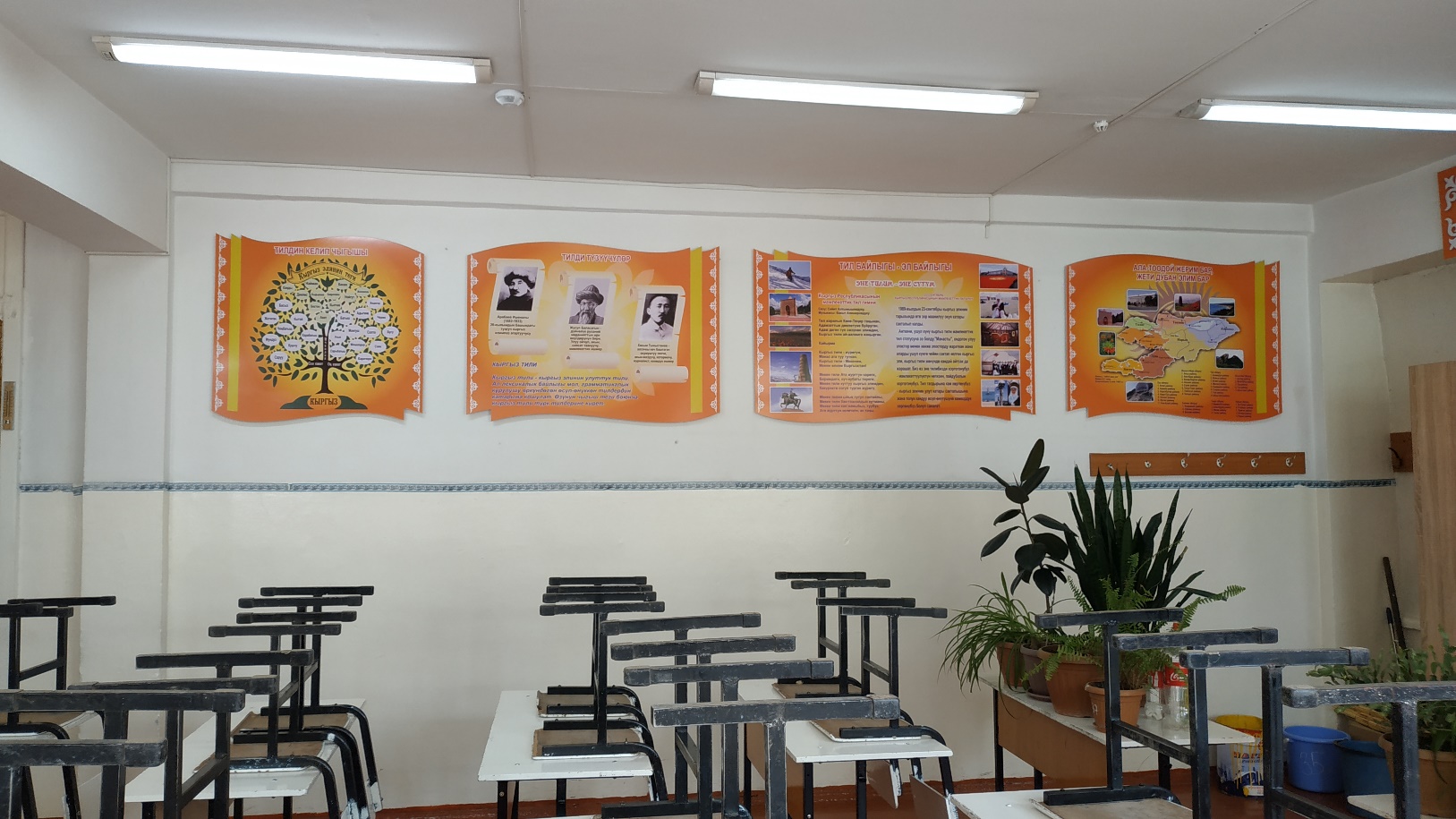 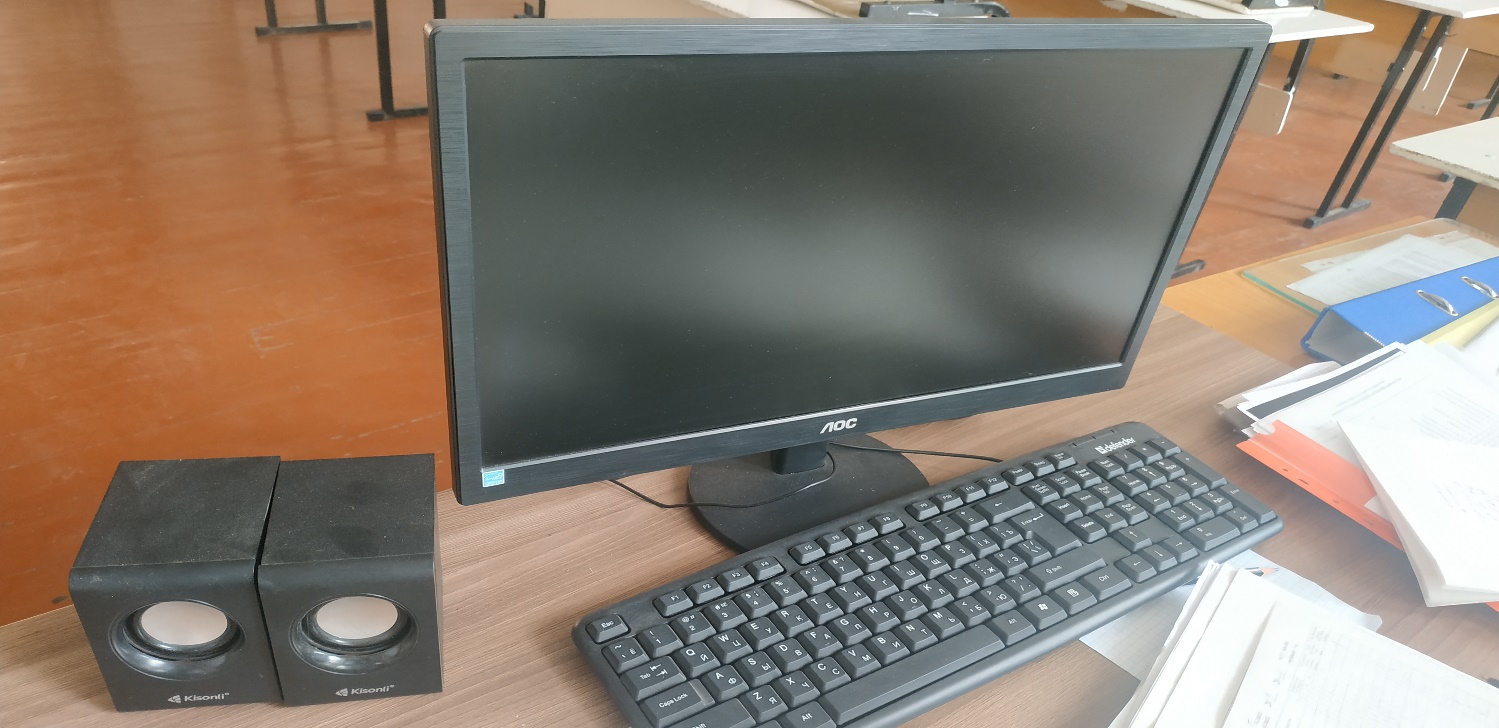 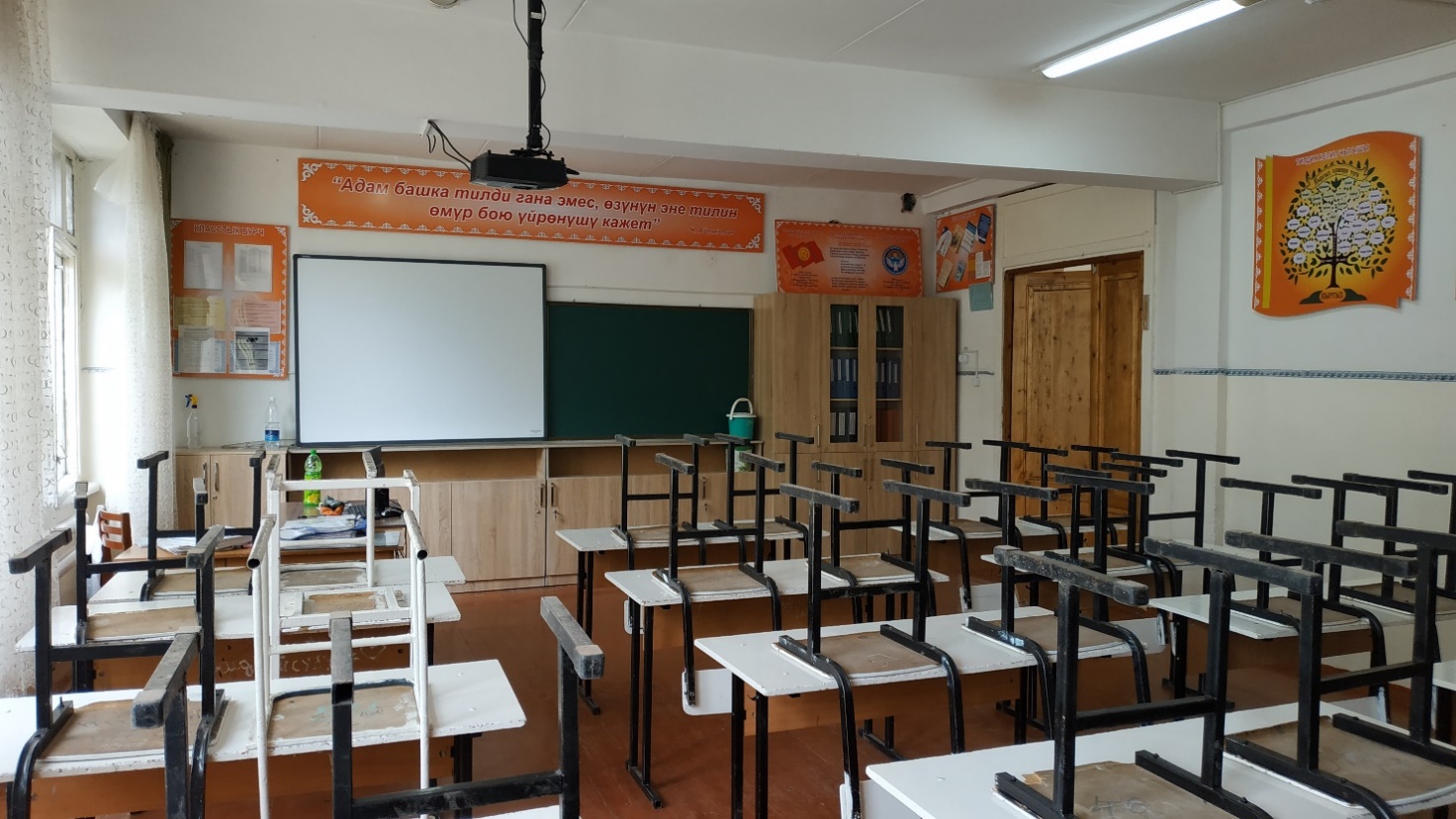 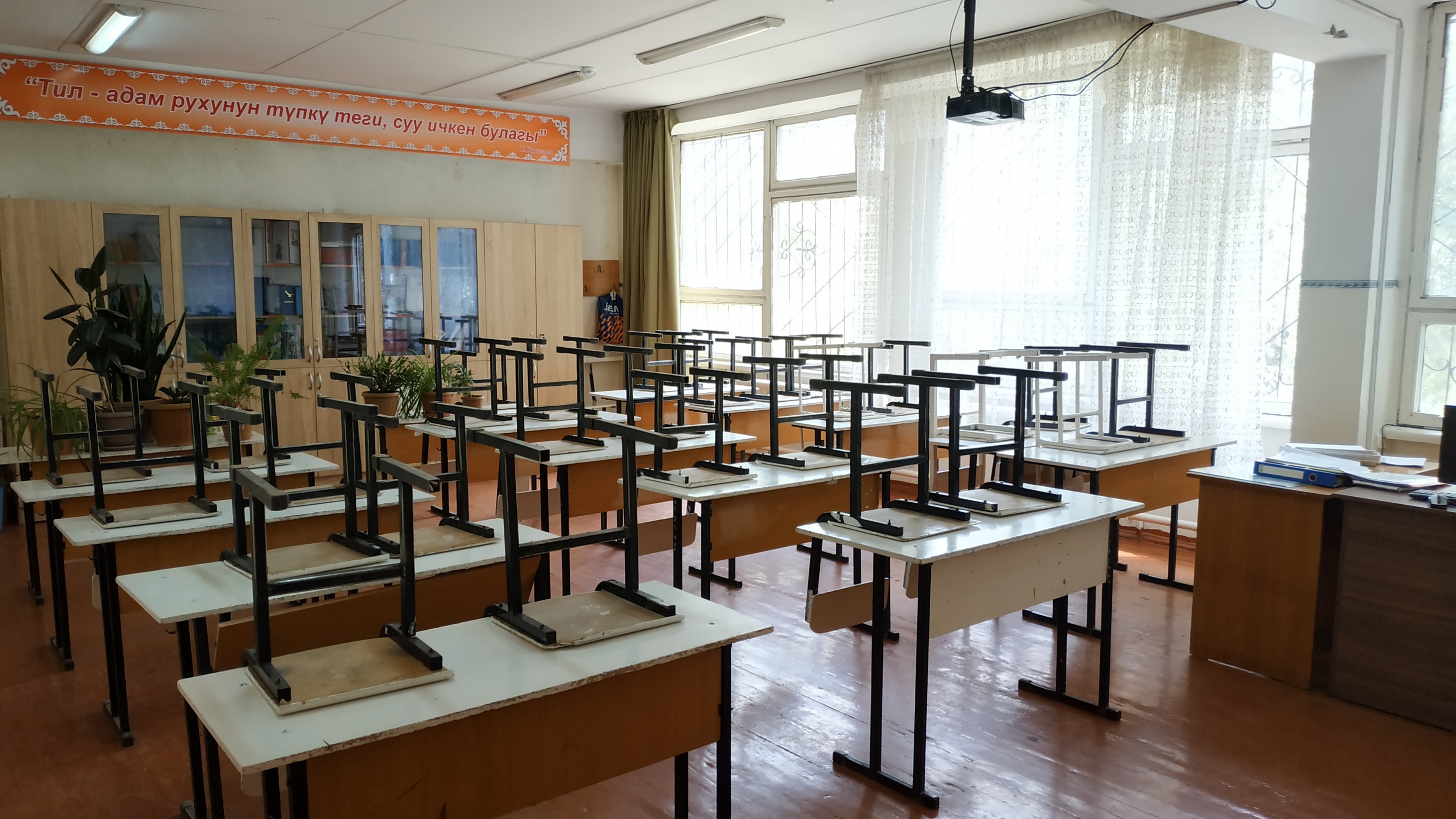  Школа предусматривает дальше по возможности, с помощью спонсоров и родителей, усовершенствовать создания  условий  для благоприятного  обучения учащихся.                                              Кадровое обеспечение.     Образовательная программа и учебный план школы предусматривает выполнение государственной учебной программы.  Главной задачей школы – обеспечение базового основного общего образования и  среднего общего образования. Главным условием для достижения этих целей является поэтапное решение задач по учебной деятельности на каждой ступени обучения. Для осуществления данной задачи, необходимо формирование потенциального количественно-качественного кадрового состава педагогов. На начало учебного 2020-2021 года было укомплектовано 84 учителей – педагогов. На конец учебного 2021 года стало 81 учителей. С высшим образованием  79, нез высшее-1,среднее спец образование-1, повышение профессионального мастерства и уровня самообразования  являются главным стимулом в работе учителей. Статус «пенсионеров»  по школе 18, прибывших в текущем учебном году молодых педагогов 8, возраст среднего звена учителей от 36 до 50 лет – 27, до 35 лет -30 учителей, от 58 до 60 лет -4. Всего сотрудников по школе 96. По национальному составу 98% педагогов- кыргызов, 2% русских, 1% узбеков, казахов, татаров. Всего передовых учителей по школе: Повышение квалификации за  текущий 2020-2021 учебный год прошли 18 учителей по направлениям : теория и методика преподавания истории, методика преподавания музыки, теория и практика работы психолога, теория и методы обучения учителя начальных классов, повышение по предметам ИХТ, технологии, биологии, английского языка.     На формирование качественного кадрового состава способствуют  посещение семинаров-тренингов, курсов в формате онлайн. Администрация школы  работает над вопросом ликвидации  дефицита  кадров, который является проблемным вопросом на сегоднешний день во всех образовательных учреждениях города Бишкек. Этому причиной становится отдаленность школы от центра города. Поэтому прием потенциальных работников в школу ведется с учетом времени затраченного на дорогу, создаются с их интереса рабочие условия. В основном в составе пед. коллектива сохраняются работники из местных жителей. Но несмотря на трудности, учителя нашей школы активные во всех общественных мероприятиях района и города, проявляют интерес к качественному обучению в соответствии   современным требованиям нового стандарта обучения.  Применяют умения, навыки  работы приобретенные на семинарах и повышении квалификации.   	Администрация школы  ежемесячно давала заявку на вакансию по нехватке предметных учителей: математика, информатика, начальные русские классы, русский язык в кыргызских классах, англ язык в русских классах, физика, география.     В учебно-воспитательной деятельности школы ведущая роль принадлежит методическим объединениям:      Результаты каждой работы МО определялись следующими критериями: Компетентностью учителя;Дружелюбная обстановка в работе учителей-предметников, правильная постановка самооценки каждого МО, выполнение поставленных целей и задач;Направленность личности педагога: профессиональное достижение, тема самообразования, посещение семинаров, повышение квалификации, развитие умения и навыков.      Методическое объединение школы из 6 циклов:-ШМО естественно-научного цикла, руководитель Байгашкаева А.Ж.-ШМО гуманитарного цикла, руководитель Жоомартова И.Ж.-ШМО начальных классов, руководитель Какаева У.К.-ШМО учителей  русского языка и литературы, руководитель Бейшеева Ч.Ж.-ШМО учителей английского языка, руководитель Токтосунова М.М.-ШМО учителей государственного языка и кыргызского языка, руководитель -Эсенкул к А.-ШМО классных руководителей, руководитель Нурматова Г.М.В течение учебного года методическими объединениями была проведена большая работа по учебно-воспитательной части:- внутриишкольный контроль-проведение мероприятий с одаренными учащимися: олимпиада,исследовательско-проектная работа, активизация познавательнойдетельности учащихся в конкурсе «Наука и техника», тематическое оформление стендов, участие учащихся в открытых классныхчасах, уроках, внеклассных мероприятиях, -педагоги были задействованы в проведение декад. семинаров, педсоветах,работали над повышением педагогического мастерства.Декаданын ачылышын 3-б жана 4-е класстардын класс жетекчилери даярдаган. Ачылышында мектеп администрациясы жана мушалиимдер жааматы толук коро алышты.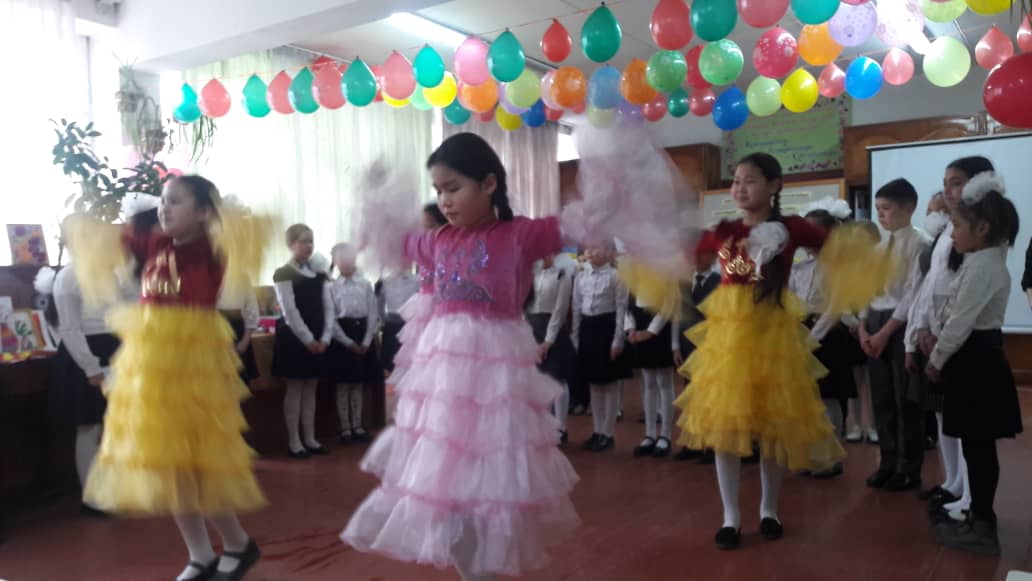 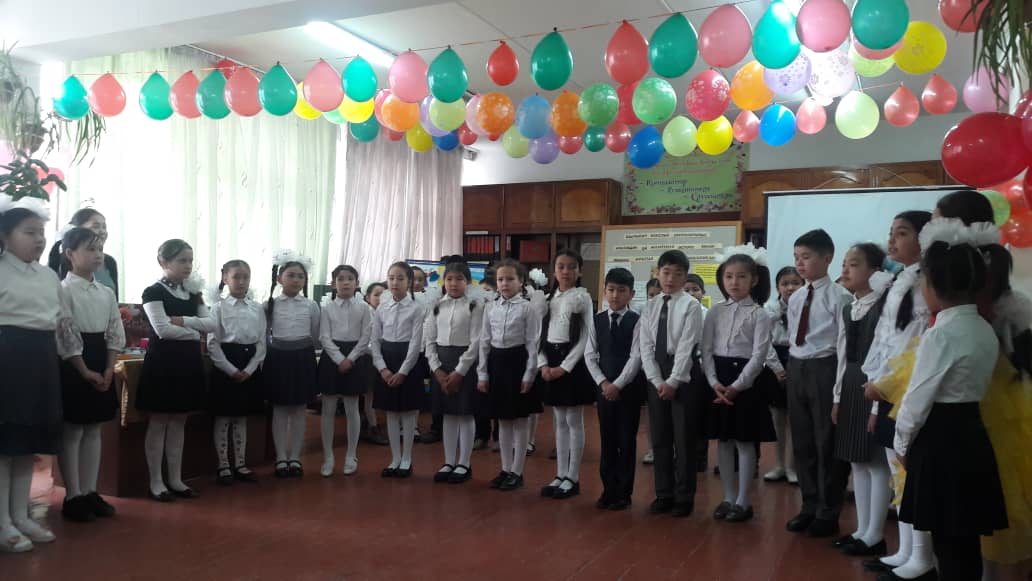 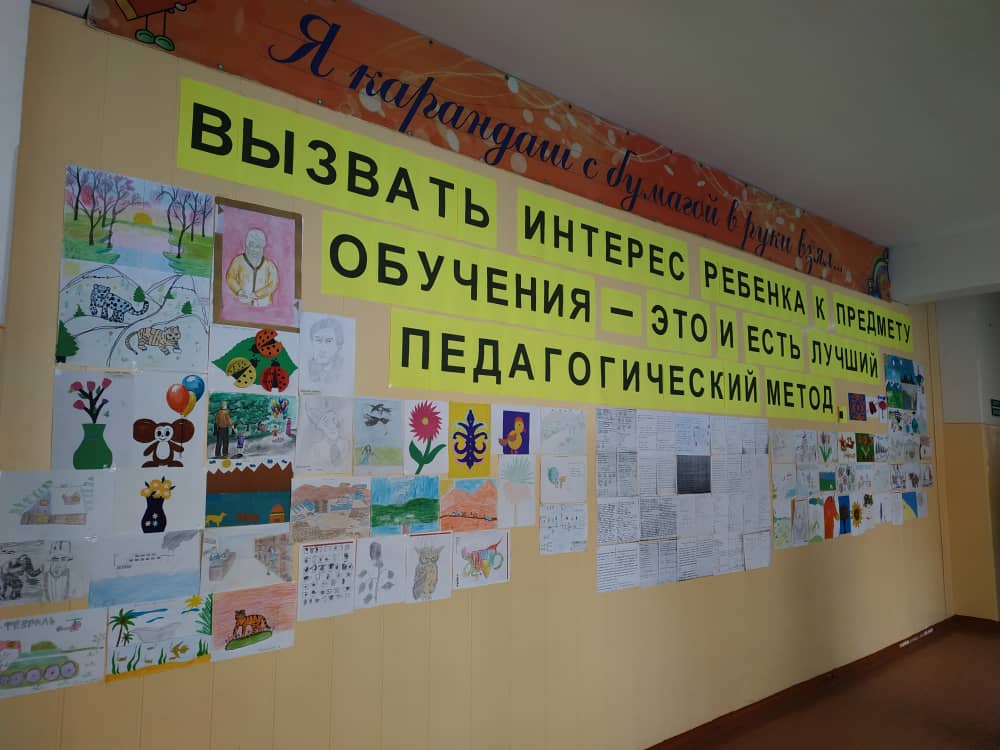 Ачылышынан кийин усулдук кенешменин жетекчиси башталгыч класстардын мугалимдери жонундо мааламат берди.Андан сон, мектеп жааматы ачык сабактарга киришти.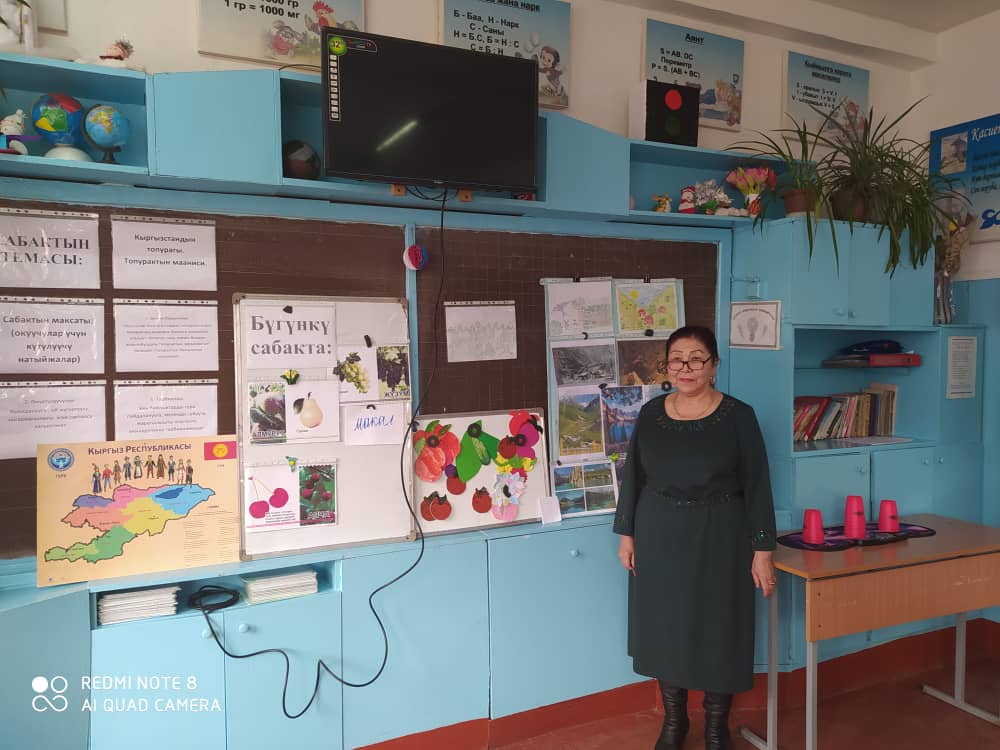 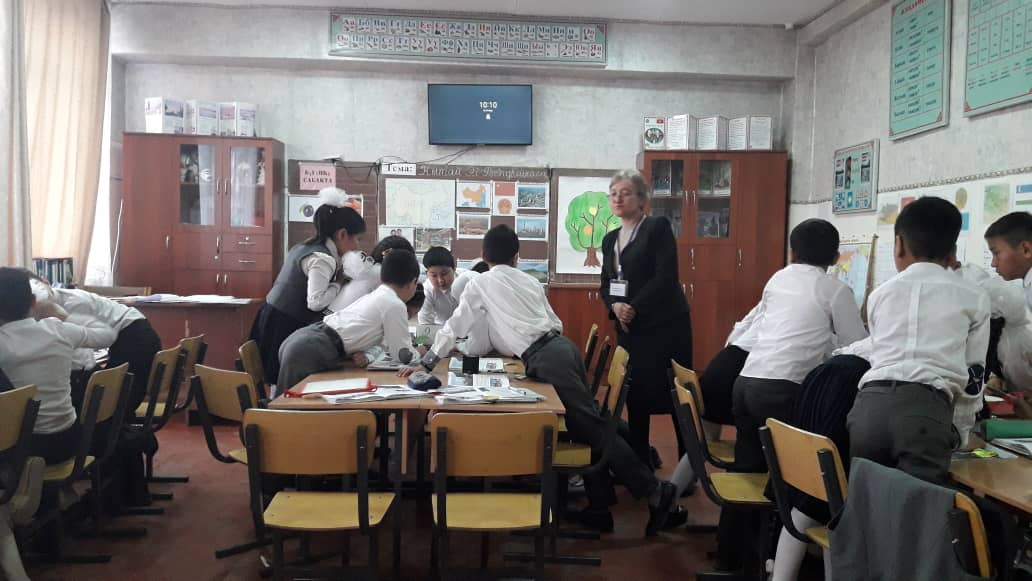 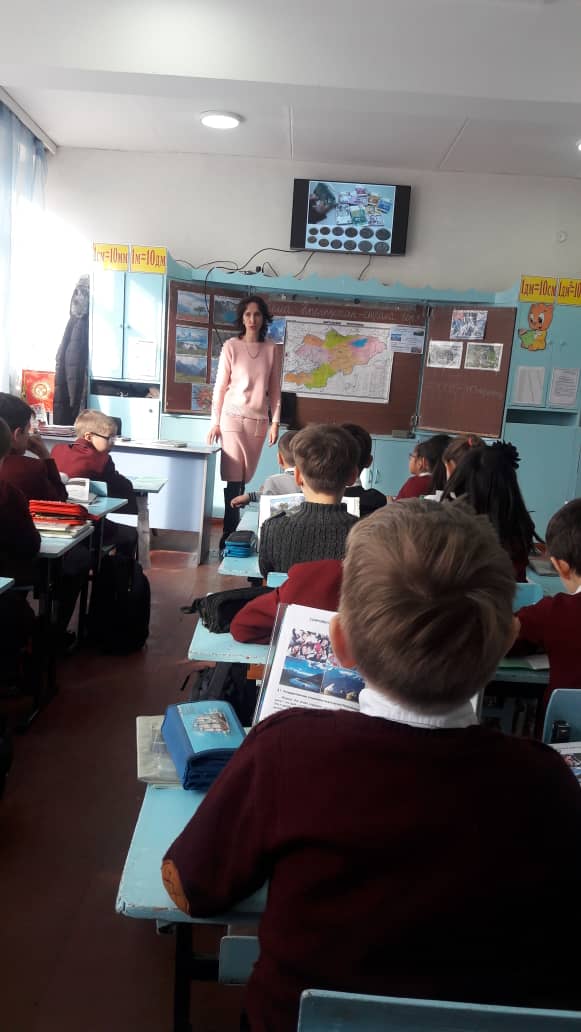 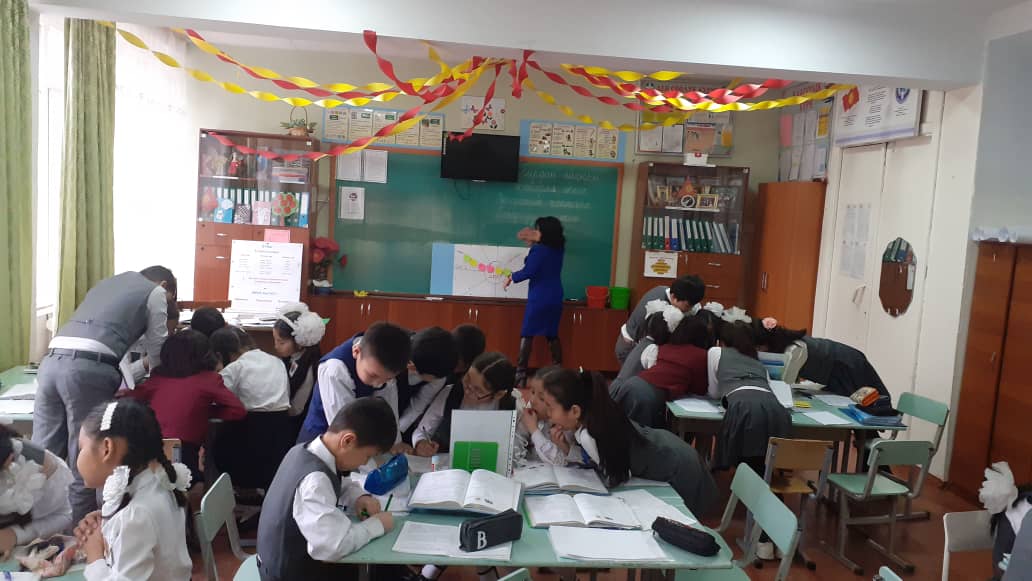 Декада проводилась с 17 по 22 февраля. Открытие декады проводилось в музыкальном кабинете. В концертном мероприятии принимали участие учащиеся 2,3 классов. Руководитель МО Какаева У. показала презентацию о деятельности и достижении учителей начальных классов. Целями и задачами открытых уроков было показать мастерство учителей, деление опытом, новыми методами обучения и владением техникой. Декада начальных классов дала возможность учителям старших классов перенять опыт работы с младшими учениками, усвоить элементы преподавания предмета соответственно с предметами среднего звена. Наглядные пособия, которые учителя использовали на уроках были презентации, видеоролики, видеофильмы, игровые моменты, выполнение заданий. Темы уроков были следующие: «Кыргызстан-страна гор», «Кыргызстандын топурагы», уроки по теме ЗОЖ, «Бак тигели», конугуу иштоо. Были показаны креативные методы обучения, кластер, видео диаграмма, музыкальные номера. Уроки носили познавательный исследовательский, интерактивный, интегрированный характер. Всего учителей начальных классов-25, все приняли активное участие.Декада по русскому языку и литературе проводилась с 20-25 января 2020 года под руководством Махмутова З.А. Тема декады: «Сначала аз да буки, а потом другие науки». Декада прошла в 3 этапа: открытие декады «Мы сохраним тебя, Русская Речь, Великое Русское слово, проведение открытых уроков, закрытие декады «Кудрявый гений русской поэзии» - Сергей Есенин в стихах и прозе. Целью проведения декады было выявить познавательную активность учащихся, творческую способность педагогов и учащихся, привитие интереса к искусству слова, повышение языковой культуры, развитие интереса к учебным предметам, чтению литературы, активизация учащихся к самостоятельности и творческой деятельности. участвовали учащиеся 5,6,7,9 классов. Оформление тематического стенда по русскому языку и литературе, чтобы визуально донести информацию учащимся и учителям школы о событиях в школе. 21января проводилась открытие декады в музыкальном кабинете. По сценарию открытия декады была представлена презентация МО учителей русского языка и литературы, озвучены цели и задачи, выбор темы декады, достижения и планы МО.  Открыли декаду вальсом, ученики 9 классов. Чтение стихов по произведению А. Пушкина ,  импровизация героев сказки «У лукоморья дуб зеленый». Выступление ученицы 6 класса Шакеновой М, отрывок из произведения Ч.Айтматова,  повести  «Жамиля». Ученицами 9 классов Шариповой А и Осмоновой А. была исполнена песня « Говорить на русском языке», слайд о значении русского языка. Чтение стихотворения  о русском языке учениками 7 классов. Музыкальная композиция на пионине в исполнении ученика 7 класса Басалько В. После открытия, учителя разошлись по урокам:  Урок литературного чтения, класс 6г, учитель Ополбек к Н, «Стрекоза и муравей», по произведению И.А.Крылова.Тип урока ознакомление с новым матералом, оборудование фото- рисунки, словарные карточки, ТСО, аудиозапись, эстетич требования. Урок был насыщенным. Положительная мотивация, постановка проблемных вопросов, задания на логическое мышление учащихся, форма проведения -групповая. Прослеживалась межпредметная связь и воспитательные направления в содержании урока. Особенностью можно подчеркнуть применение речевой компетентности владения языком и речью. Учитель Бейшеева Ч.Ж, провела урок в 8в классе, « Связь слов в  предложении». Тип урока  комбинированный, обычный.  Учитель на уроке ведет себя свободно, общение и работа между учениками наблюдается, в ходе урока выступают только подготовившие домашнее задание ученики, активности учащихся не наблюдалось, также не было межпредметной связи, больше говорил учитель нежели ученики. Цели урок достиг, но ТСО, оформления урока, наглядных пособий небыло, урок был проведен как обычный, особенности не было. Учитель Балтабаева И.О, урок в 3 классе, тема урока « Кем быть», форма проведения урока групповая.Озвучена тема, цели урока.Наглядные пособия рисунки, цитаты. Без ТСО. Тип урока комбинированный. Не было межпредметной  связи. Методы обучения словесное, обьяснение, дифиринцированный подход, способствовать к активизации учащихся, умение слушать друг друга. Заданий было мало, письменной работы не было. Самоанализа урока небыло, оценивание и своевременное окончание урока было. Учитель Нурахмедова У.А, 11 КЛАСС, тема урока «Кудрявый поэт русской поэзии С.А.Есенин». Цели урока достигнуты, тема урока соответствует содержанию урока, использованы учебные наглядные пособия телевизор, компьютер, картинки, цитаты. Тип урока комбинированный,  форма урока групповая, игровые моменты, беседа. Методы проведения исследовательский, словесный, самостоятельный, эмоционально – стимулирующий. Структура урока , закрепление. Межпредметная связь – кыргызский язык, английский язык. Входе урока учитель активизировала деятельность учащихся вопросами, описание, чтение стихов, презентация, защита стенгазет. Умение высказывать свои мнения, владеть техникой, подовать идеи. Начало и окончание урока было своевременным, санитарно- гигиеническая чистота наблюдалась. Подведение итогов урока, оценивание, дом задание, самоанализ все было. Учитель Нурдоолотова Н, молодой педагог, 7в класс, тема урока «Максим Горький. Творчество и биография», изучение и закрепление новых знаний, цель урока дать учащимся представление о жизни и творчестве А.М. Горького, научить учащихся давать анализ, высказывать мнение, описывать ситуацию, образовательная, воспитательная, развивающая. Межпредметная связь – история, география. Оборудование – интерактив, кроссворд. Методы проведения словесный, вопрос ответ, чтение стихов, описание портрета. Учитель пыталась взаимодействовать с учащимися , но связь обрывалась тем , что не было заданий для учащихся, для активизации, привлечения к теме урока. Чтение доклада у слайда, не было применение навыков учащихся к умению пользоваться интерактивом. Учитель стоит на месте, эмоционального воспроизведения процесса работы не наблюдалось. Учитель не проводила итогов выступления учащихся, дальше вела урок, кроссворд из 5 вопросов, простейший тип, итоги не подведены, мозаика – портрет писателя, тоже итоги не подведены, для чего строили. Чтение биографии по учебнику без анализа.  Граммотного  говорения нет у учащихся и учителя. В целом урок прошел удовлетворительно, самоанализа  не было, оценивание конкретизации не было, урок закончился на три мин раньше времени.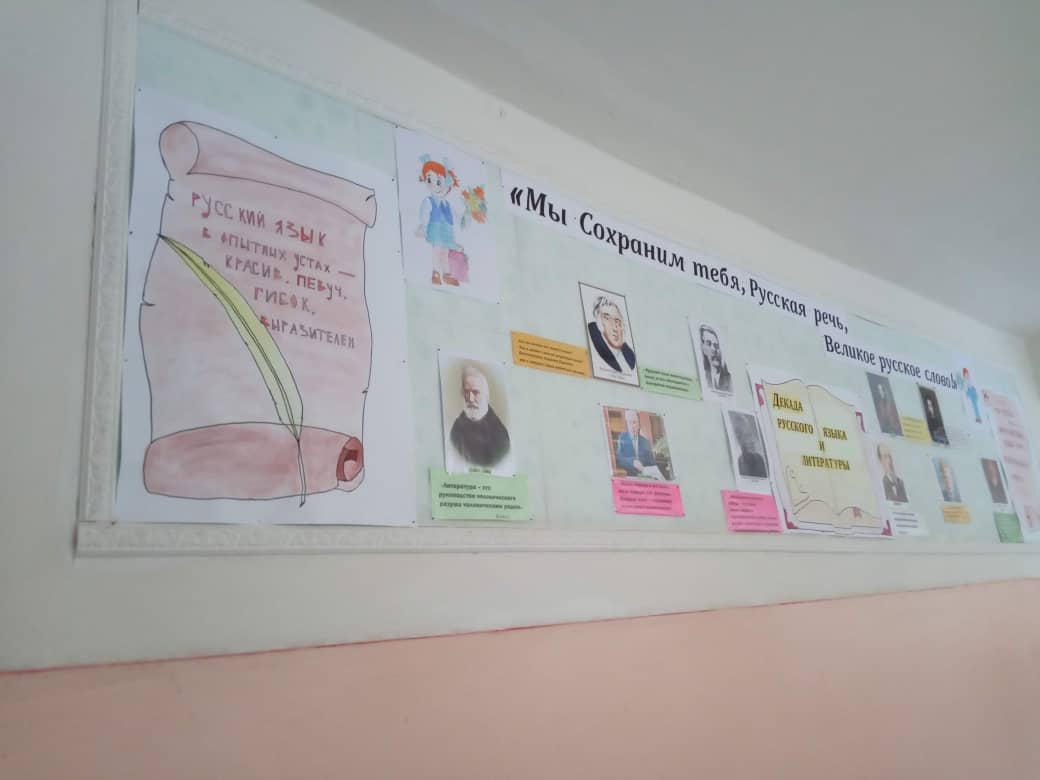 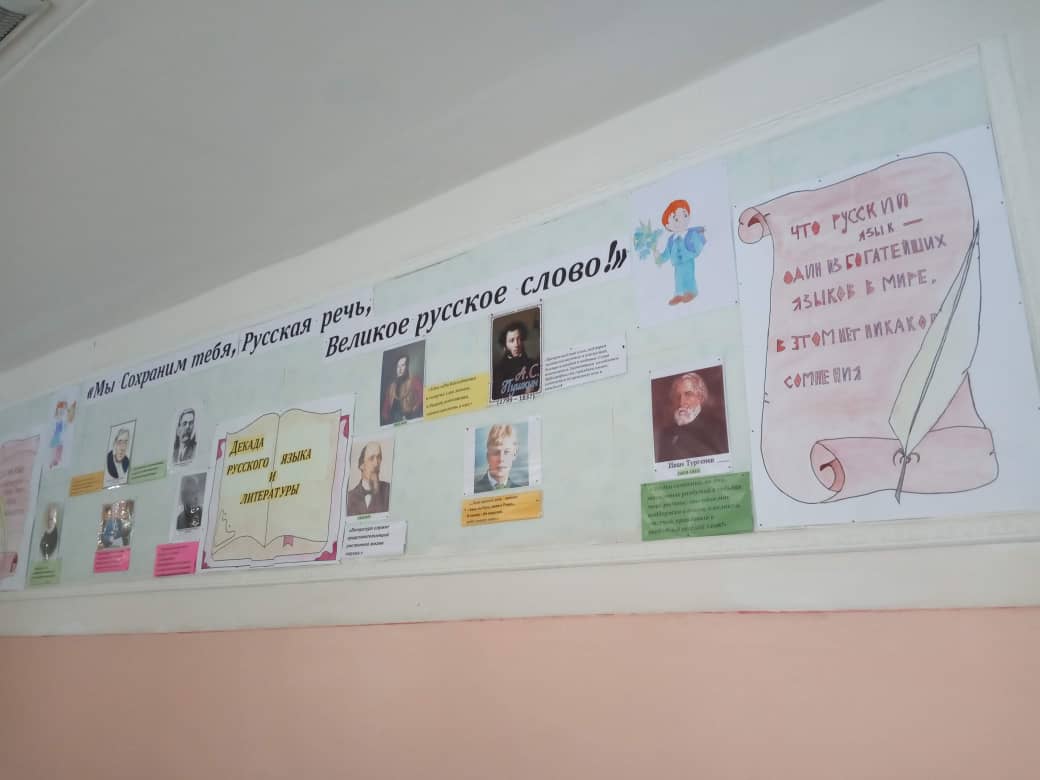 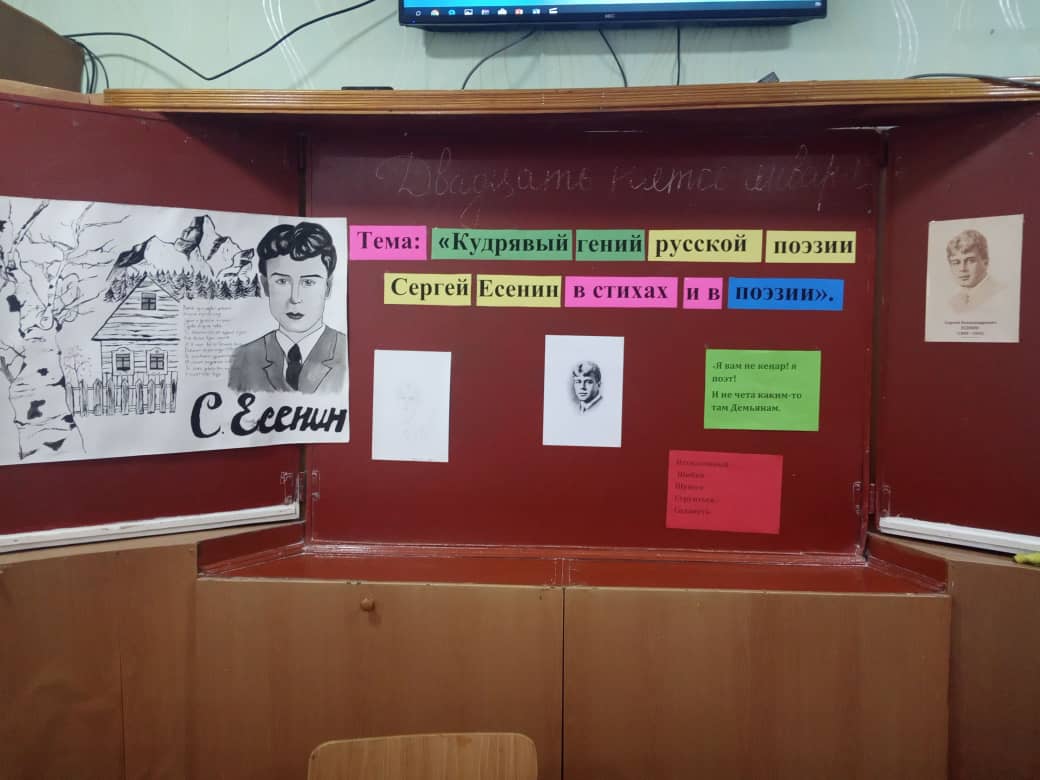 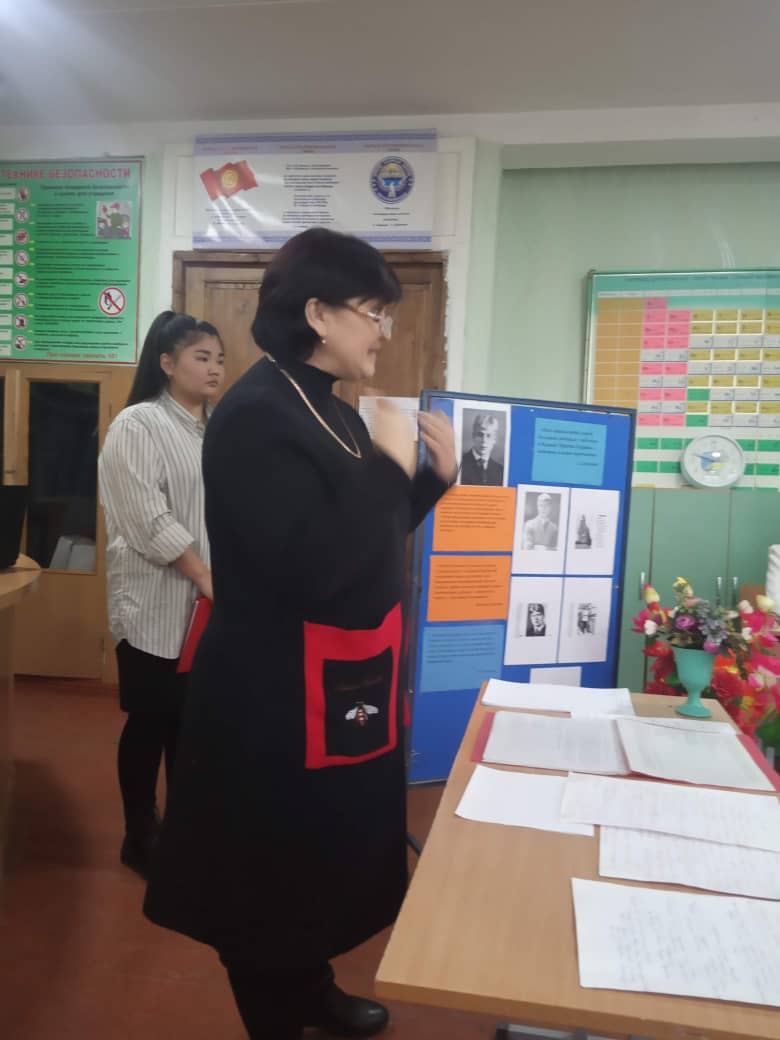 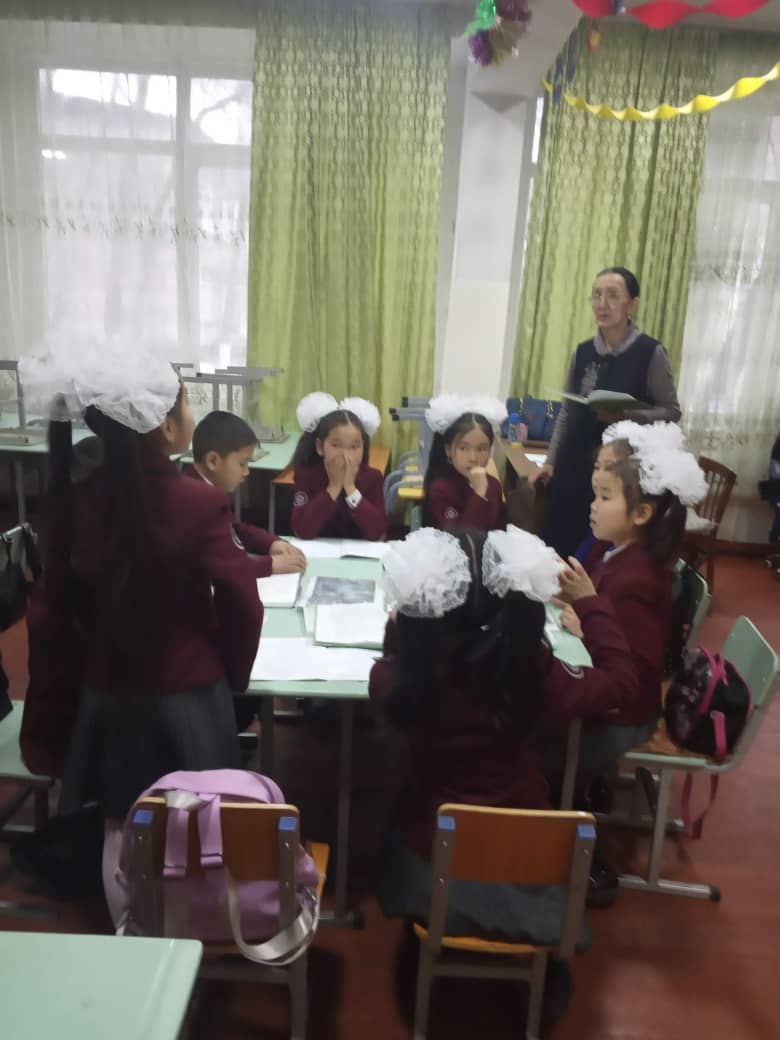 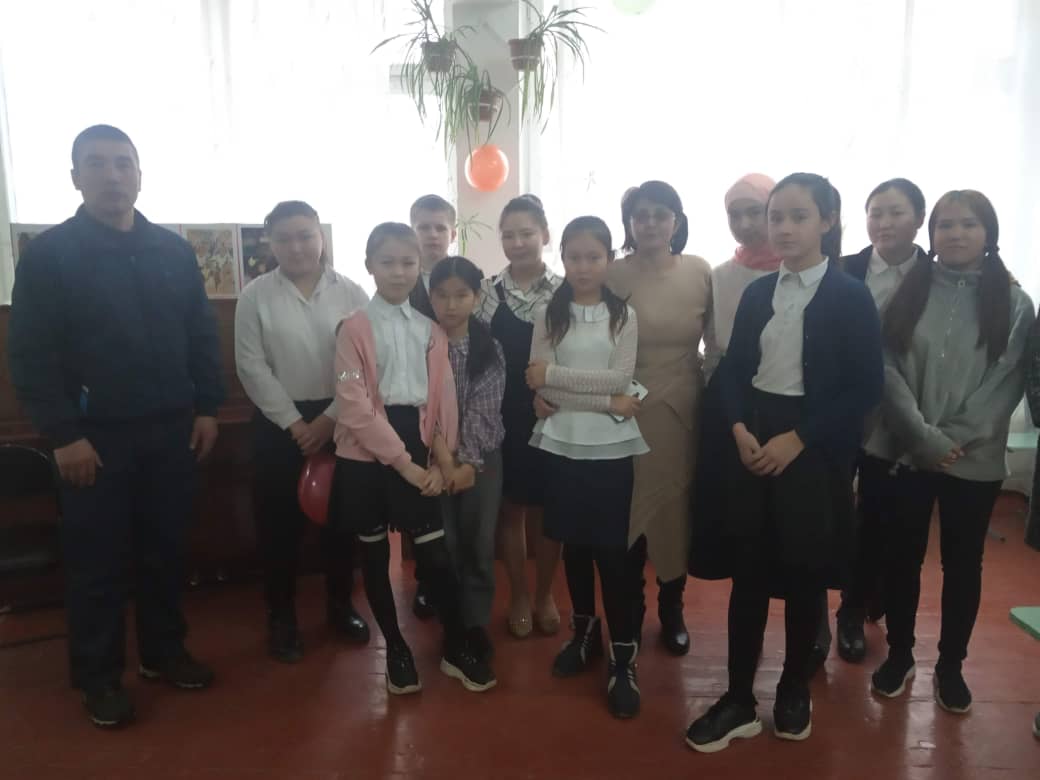 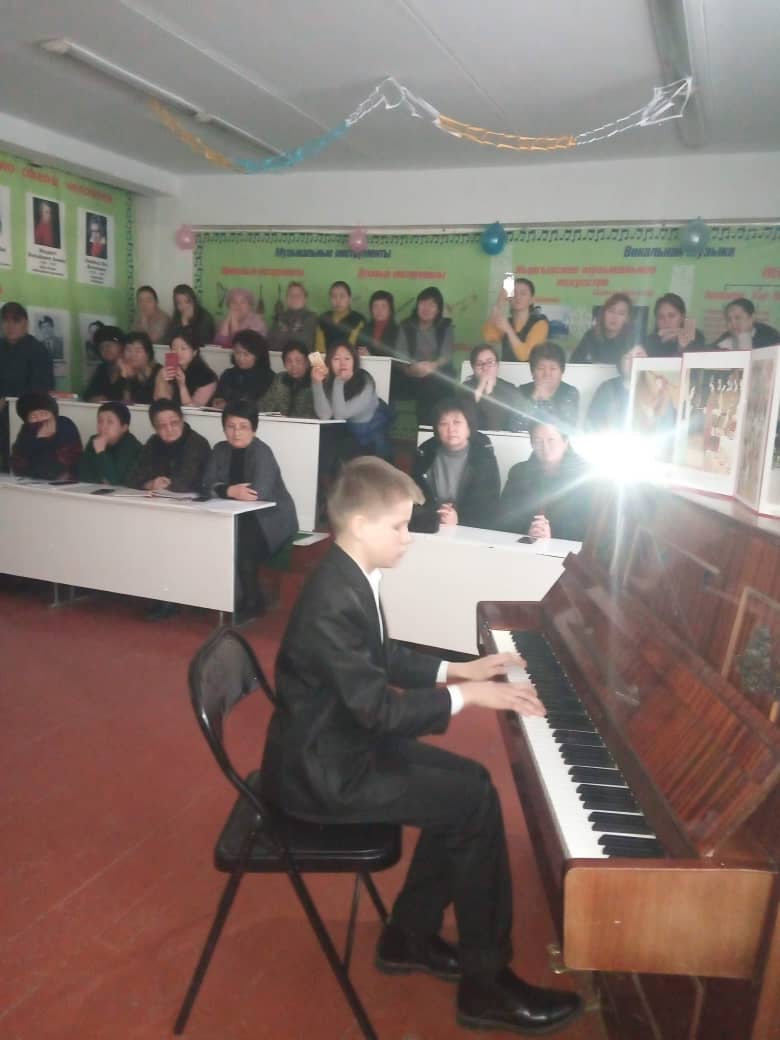  По итогам декады были сделаны выводы:  1 Под руководством зам директора УВР Шабданбековой А.Т, руководителя МО Махмутовой З.А и учителей русского языка и литературы была подготовлена организованное мероприятие по декаде русского языка и литературы с 20 по 25 января 2020г. 2 Цели и задачи декады выполнены и достигнуты 3. Учителя и учащиеся школы приняли активное участие в проводимых мероприятиях декады. 4 Творческая способность учащихся были показаны в концертной программе, в выпуске стенгазет, оформление стенда, участие на уроках. В ходе проведения декады были выявлены следующие замечания: 1 Утвердили уроки по соответствующим требованиям не все учителя, например Бейшеева Ч.Ж. 2 Оформление и подготовка кабинета прослеживалось не у всех учителей - Нурдоолотова Н, Бейшеева Ч.Ж 3 Структура проведения уроков носило разный характер, стандартный, обычный урок провела Бейшеева Ч.Ж, Балтабаева И.О. С применением ТСО и методов активизации деятельности, компетентности учащихся - Нурахмедова У.А, Ополбек к Н – наглядные пособия, игровые принадлежности, карточки, Балтабаева И.О – рисунки, эпиграфы, Нурдоолотова Н -  пассивное применение интерактива,   не было цитат и оформления. 4 Самоанализа урока не предоставили Балтабаева И, Нурдоолотова Н.5. Отсуствовала подготовка учителями учащихся к уроку, например Нурдоолотова Н, чтение докладов, неграммотное чтение и произношение слов, ударение, пересказа нет, общения. 6. Учителя не применяли  на уроках слова благодарности к учащимся, не акцентировали свое внимание на  межпредметную  связь урока. Взаимопонимание, чувства солидарности, поддержки друг друга  учщимися  не наблюдалось. Рекомендации учителям: проводить  над произношением слов учащимися, прослеживать ударение слов, беглому чтению, умению читать стихи и анализировать, умению заканчивать мысль, делать выводы, читать доклады, ловить главную мысль при чтения. Активизировать учащихся к исследовательским проектным работам, написанию эссе, умению проявлять интерес  к книгам. Ответственно относиться при подготовке к урокам учителям и ученикам, учителям - раскрытию темы урока, умению подводить итоги урока, проводить анализ и обьективное оценивание учащихся, учить учащихся умению общаться, выделять главную мысль, выразительному чтению стихов, применять на   уроках цитаты и эпиграфы, если это личность, применять описание портрета учащимся, обязательно надо рекомендовать  учащимся чтение и знание произведения писателей. Учителям надо работать над качеством преподования уроков русского языка и литературы, разнообразить  форму проведения уроков, методы обучения уроков типа интегрированного, интерактивного.Декада учителей английского языка проводилось с 10 по 15 февраля под руководством Токтосуновой М.М. Всего в составе 7 учителей, все приняли активное участие. В открытии декады, в концертной программе приняли участие учащиеся 7,8,9 классов. Тема декады была направлена с годом развития регионов о Кыргызстане, достопримечательности области. Целью декады было выявить знания и умения учащихся в изучении и развитии разговорной речи на английском языке, как языка международного общения.     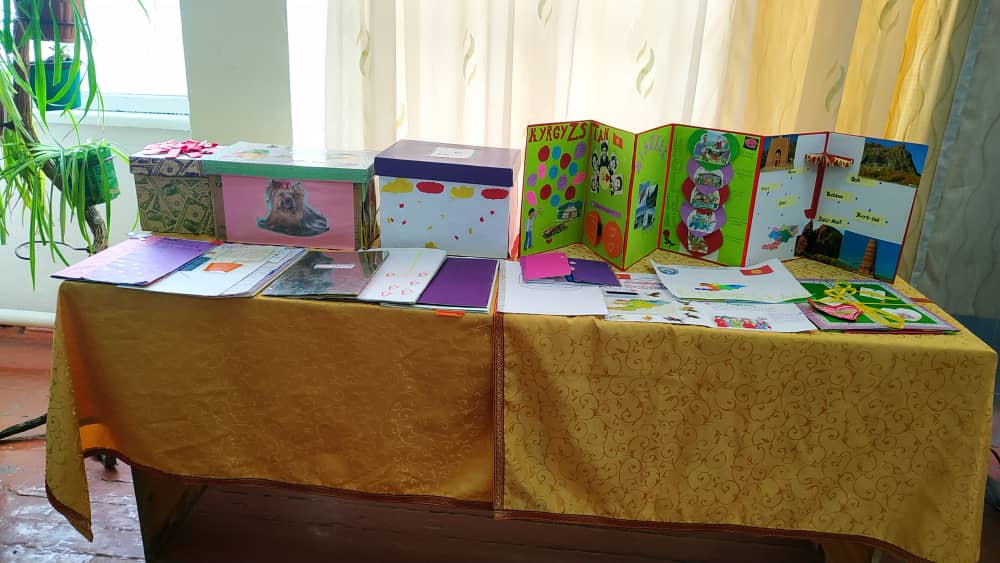 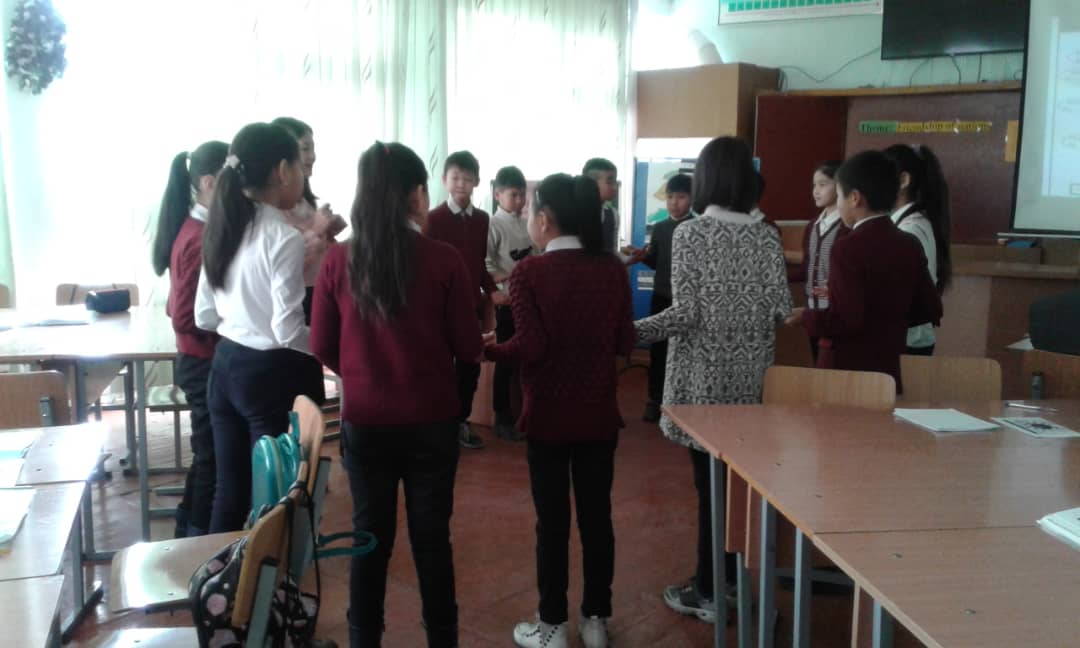 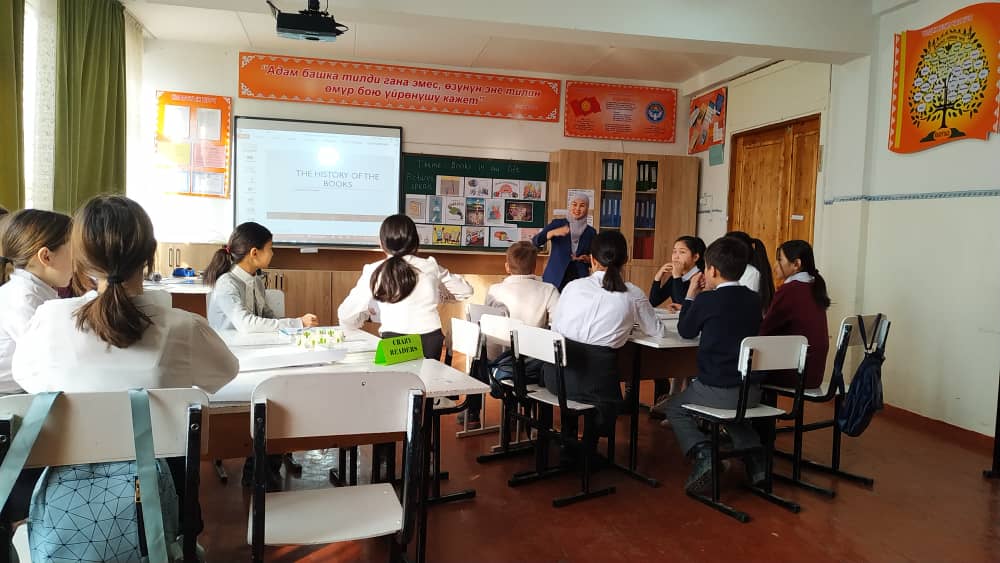 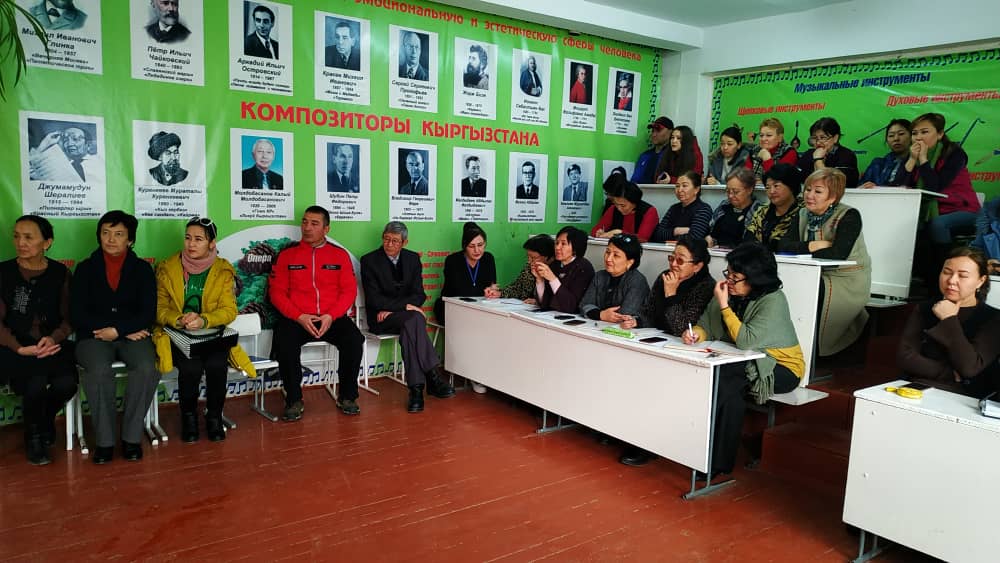 Презентация МО и концертная программа велась на английском языке: исполнение песни “Diamonds”, танцы современного   и  национального характера,  стихи были прочтены  на английском языке, показана сценка  из произведения  писателя Ч Айтматова «Мать – олениха» театр теней, импровизированная сценка «Три медведя», скороговорка.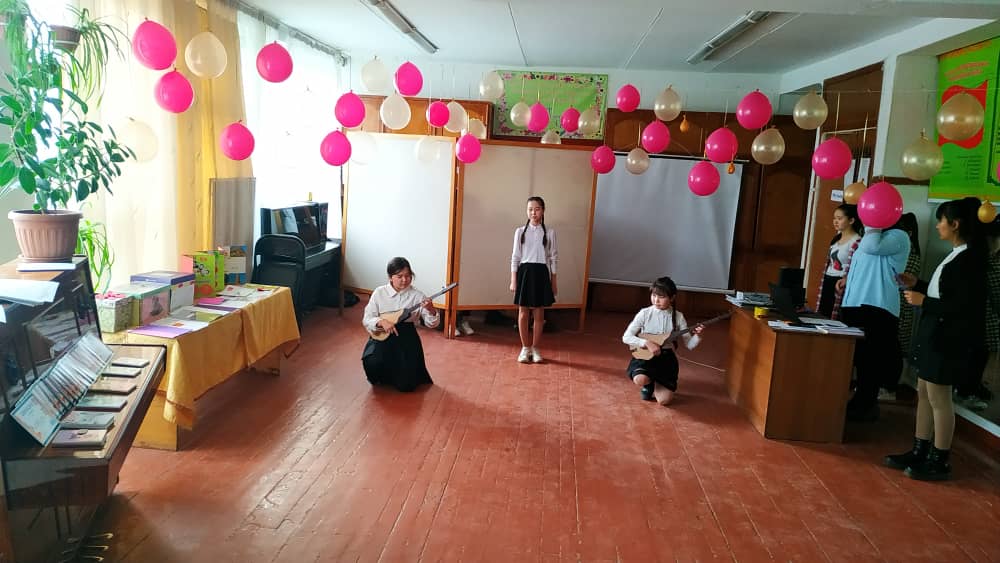 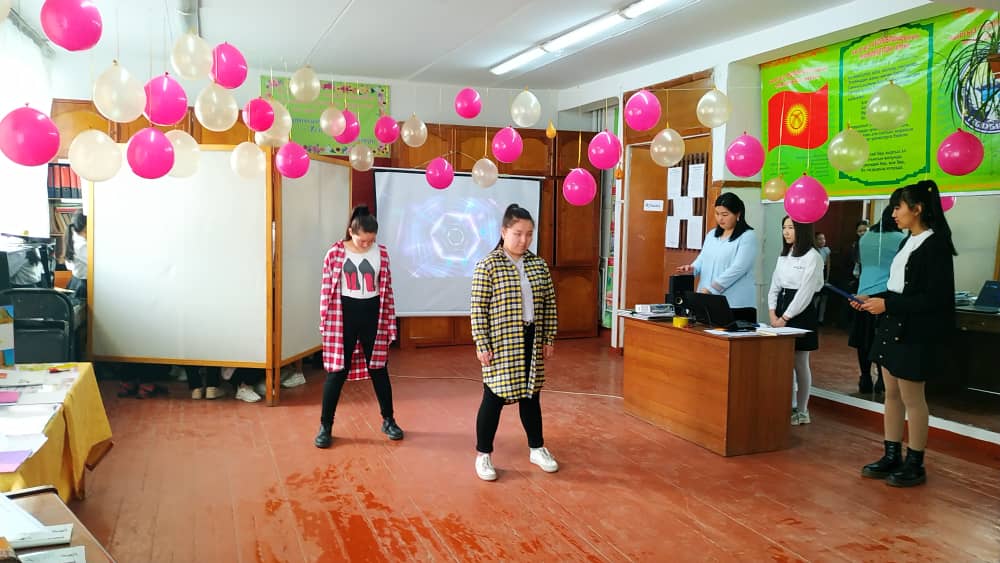 Были проведены  открытые уроки на темы: «Книга в нашей жизни», учитель Аликулова Бурабия Турдалиевна, класс 5б, оборудование – рисунки,интерактивная доска, доска, учебные принадлежности, плакаты, тип урока комбинированный,форма  проведения групповая. Активность учителя и учащихся на уроках, история развития книг, происхождение, значение книг, методы обучения – это умение отвечать на поставленные вопросы, работать с текстом, описывать картинки, презентация. Своевременное окончание урока, оценивание учащихся, подведение итогов. Учитель Кубанычбекова Батма Кубанычбековна, 5а класс, тема урока «Дружба народов», тип урока усвоение новы знаний, оборудование урока – компьютер, карточки, карта, проектор, наглядные пособия. Учитель сказала о целях и задачах, почему выбрана эта тема. Урок начался с позитива, настроя учащихся на урок, импровизация мультфильма, песня на английском языке, повторения движения героев мультфильма. Учащиеся были разделены на три группы. Заданий было десять: разминка, презентация новой темы, класстер, на доске глагол to be,  обьяснение, игровые моменты, продукция – достопримечательности Кыргызстана, история г Бишкек, рассказывали отвечали на поставленные вопросы на англ, русском языках, обратную связь делали, работа над текстом, высказывание мнения о содержании текста, комментарии к рисункам и словам по слайду дружба народов, работа в группе, составления диалога знакомства друг с другом. Учитель вела себя активно, внимательно, доброжелательно, умела подводить своими мнениями итог проделанной работы, грамотное чтение и говорение на англ языке, умение давать направление в работе учащихся, взимопонимание. Учащиеся  показали свою активность, способности, знания англ языка, умение говорить грамотно, бегло читать, логически размышлять, мнение на английском говорить, пересказывать, строить диалг.  Кубанычбекова Б – учитель с малым опытом работы. Обьективное оценивание учащихся, подведение урока, своевременное окончание урока. Межпредметная связь с историей, географией, русским языком. Учитель Касымалиева Динара Усубалиевна., 6Д класс, тема урока « Праздники в Кыргызстане и Англии», оформление ТСО, рисунки, работа групповая, с текстом, вопросы- ответы, способность учителя активизировать учащихся к уроку, учитель с малым опытом работы. Учитель Жусупова Г.А, класс 4д, тема урока «Кыш мезгили», оборудование рисунки, компьютер, ноутбук. Урок смешанный, беседа. Действие учителя на уроке метод активизации, диферинцированный подходк учащимсяатма, умение связывать события с реальностью происходящего в жизни, повторение пройденного материала, соответствие высказывание мнения учащихся с текстом, наблюдался интерес учащихся к изучению английского языка, урок цели достиг, взаимосвязанная работа с учащимися и учителя наблюдалась. Учитель Омурбаева Рахат Кенешбаевна, стаж работы 20 лет, 9г класс, тема урока Кыргыздын каада- салттары. Оборудование интерактивная доска, буклеты, плакаты, рисунки, наглядные пособия, доска, учебные пособия, структура урока и тип урока обьяснение темы. Настрой учащихся на урок вопрос – ответ, форма проведения групповая. Изначально были озвучены тема, цель урока. На уроке проводились методы работы с учащимися индивидуального подхода, умение составлять класстер, описание рисунков, составление текста и обьяснение, говорение и чтение на англ языке, презентация. Учитель умеет направлять учащихся по вопросам, заданиям, способность выявлять активность учащихся, применять разные методы работ по возможности учащихся, соблюдать спокойствие, инициативность, доброжелательность. Общие замечания в ходе урока учителя не старались охватить и дать описание наглядным пособиям, использование на уроках цитаты великих личностей об английском языке, его значение, работа у доски с грамматикой и письмом, какие известны литературные произведения книг читаемы сегодня, актуальнсть тем не было сказано, особенности уроков с новыми методами обучения не на всех уроках подчеркнуты. Рекомендация учителям: работать над грамматикой говорения на английском языке, на уроках проводить технику чтения, беглое чтение, произношением слов, самостоятельному виду проведения работ, работать учащимся с заданиями на интерактиве, активизировать  учащихся,  проводить интегрированные уроки, разнообразить формы проведения урока и дальнейших достижений. Вывод:  декада прошла организованно, с большим энтузиазмом, учащиеся и учителя приняли активное участие, декада способствовала развитию межпредметному обмену опытом работы учителей, изучению методики преподования уроков английского языка, привлечения интереса изучения английского языка, было показано профессиональное мастерство учителей английского языка. Итог: награждение участников- учащихся сертификатами.По графику работы МО гуманитарного цикла за 2019-2020 учебный год были проведены следующие мероприятия:Взаимопосещение уроков проводилось в начале первого полугодия до марта месяца. Молодые учителя перенимали опыт у учителей со стажем работы. Также учителя гуманитарного цикла посещали уроки по разным предметам, чтобы набраться опыта работы и изучить методы преподавания уроков. В декабре проводилось декада «Защита прав человека», тематическое оформление стендов по юбилейным датам, мероприятия, посвященные 75-летию Великой Победы, классные часы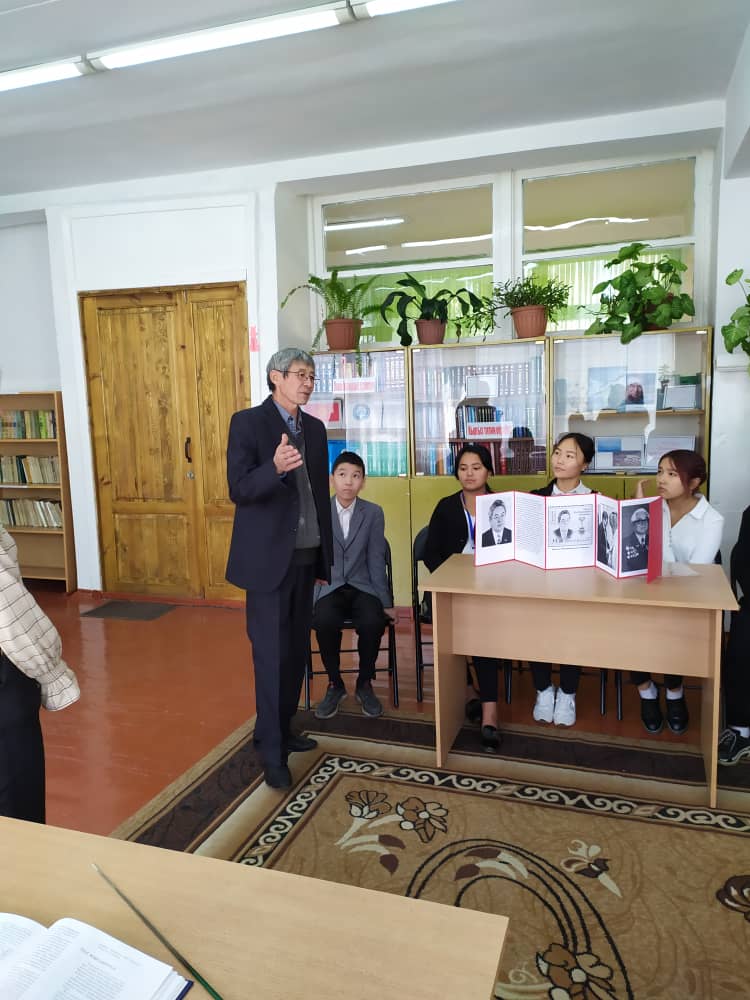 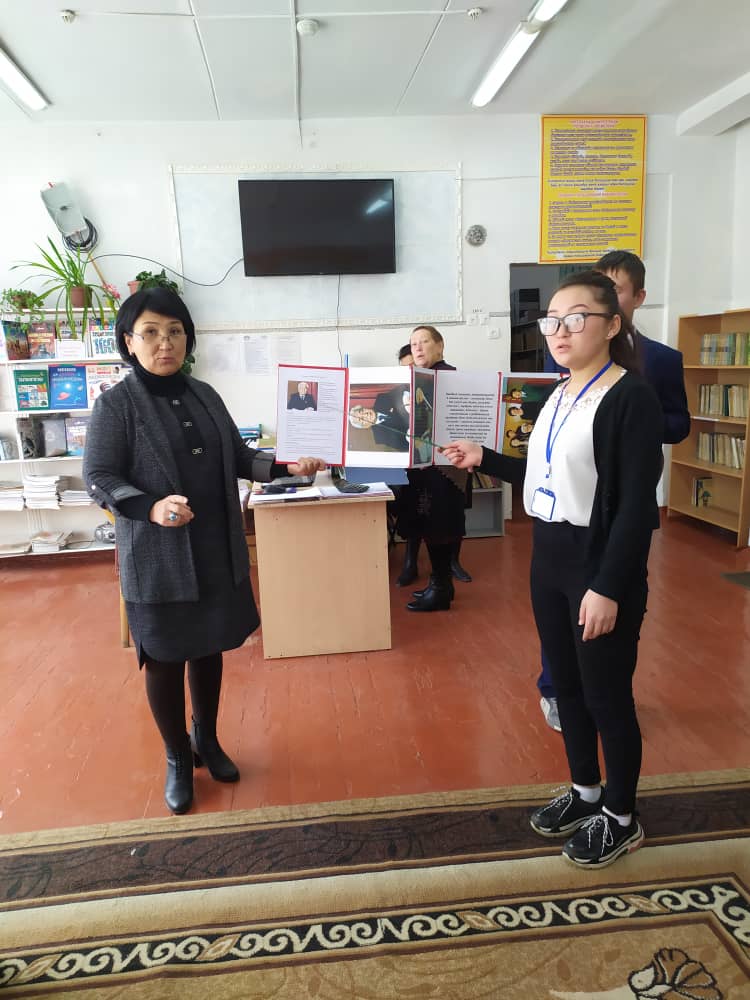 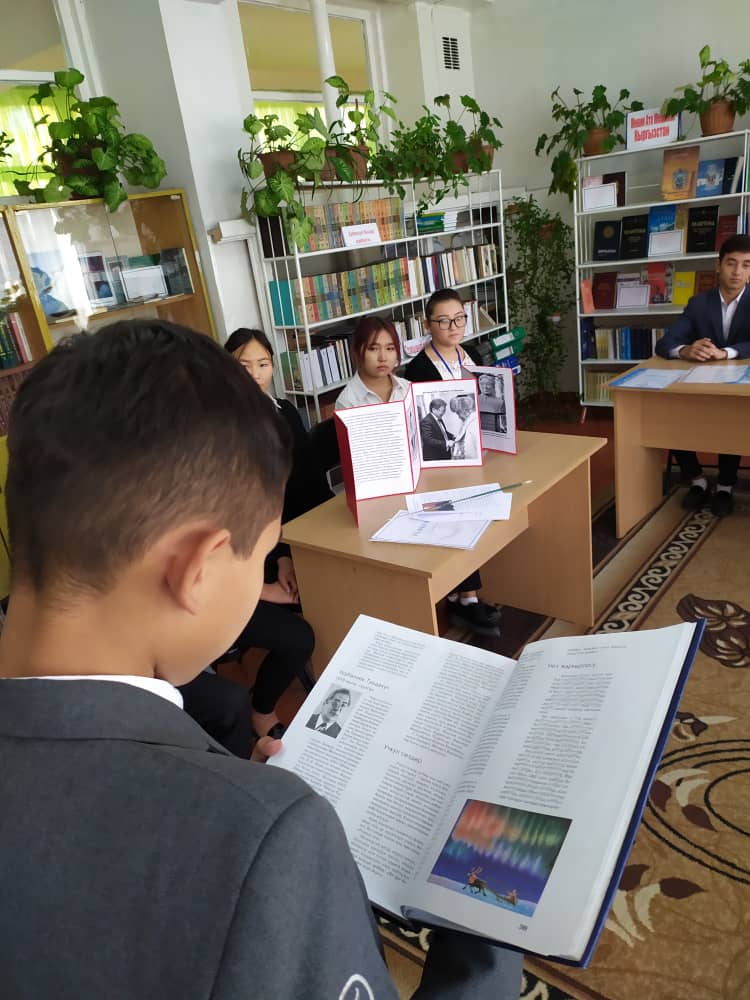 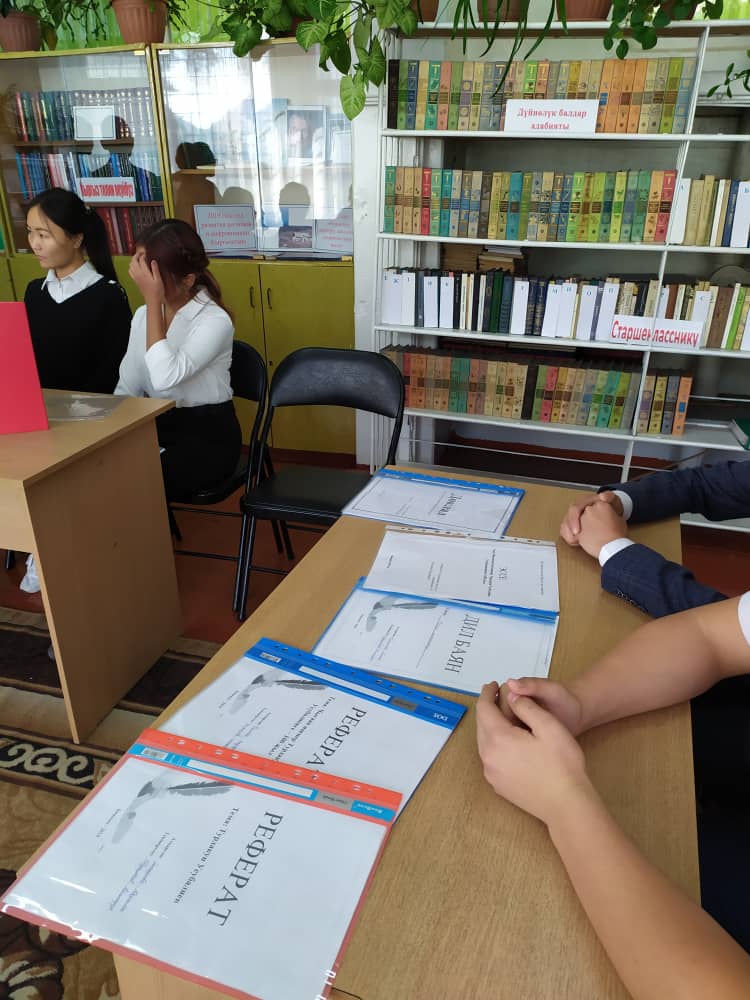 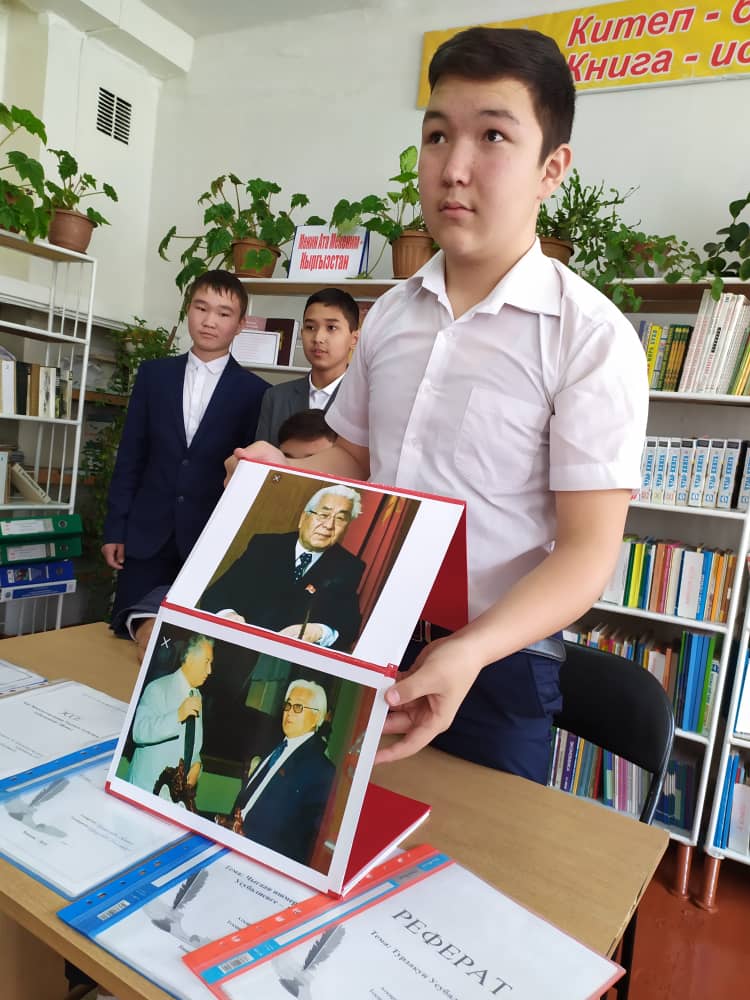 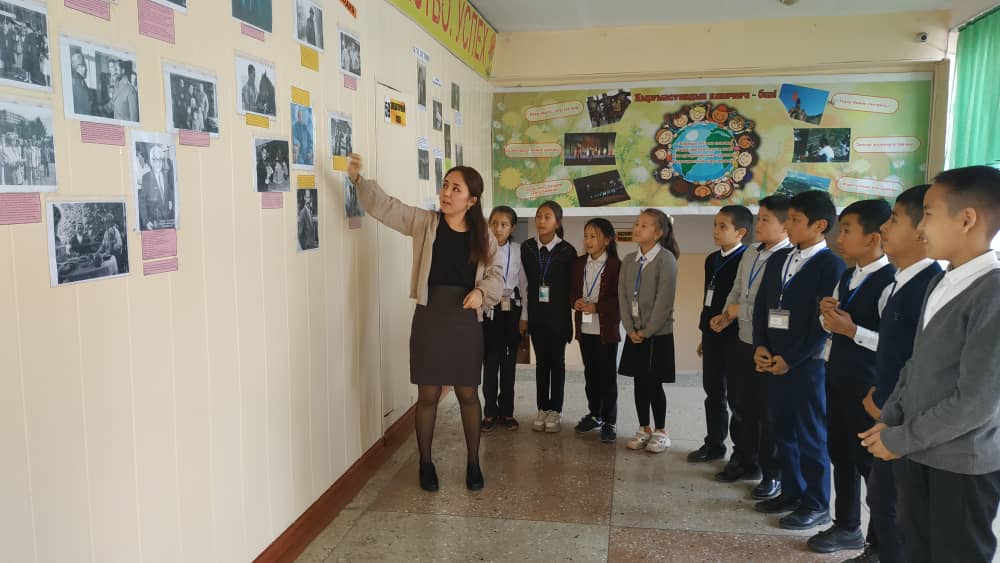 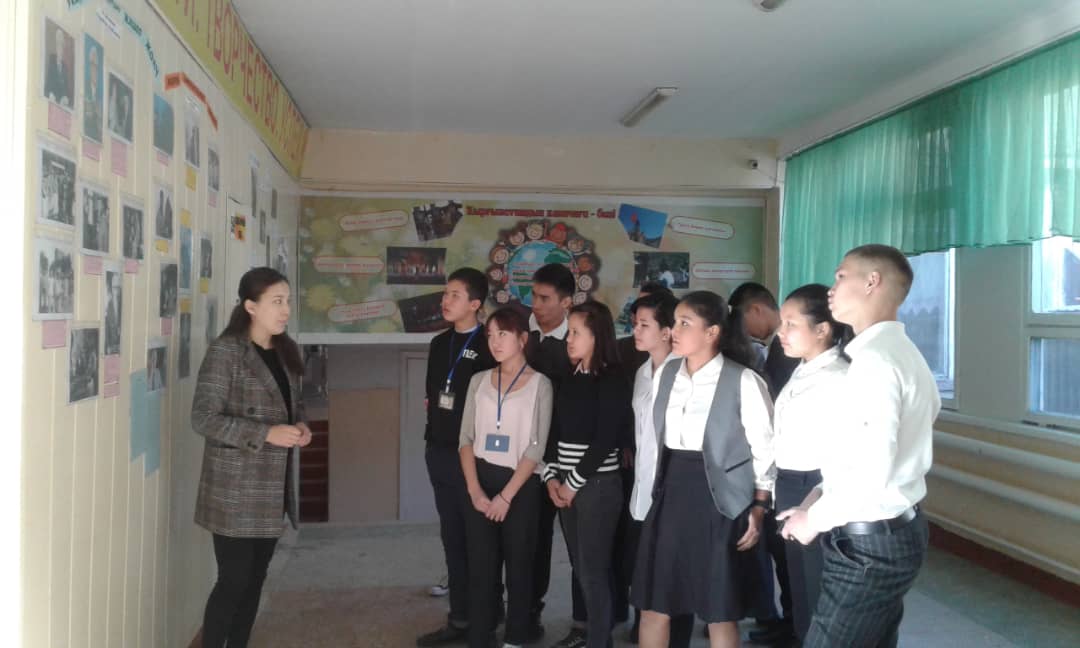 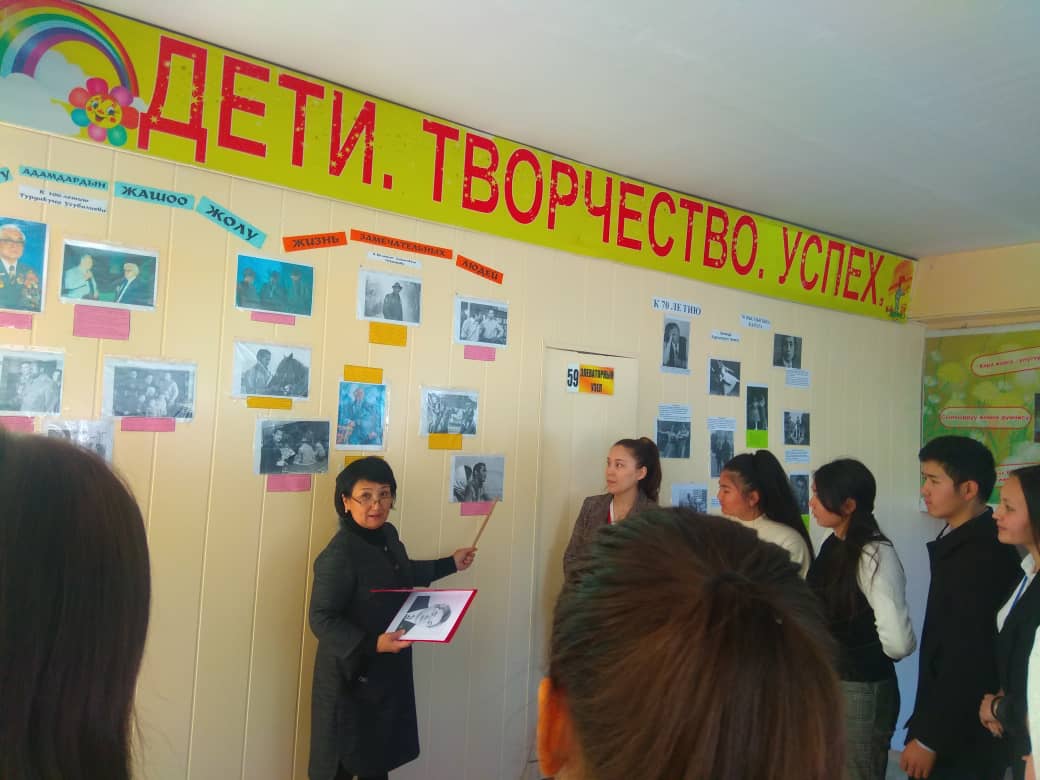 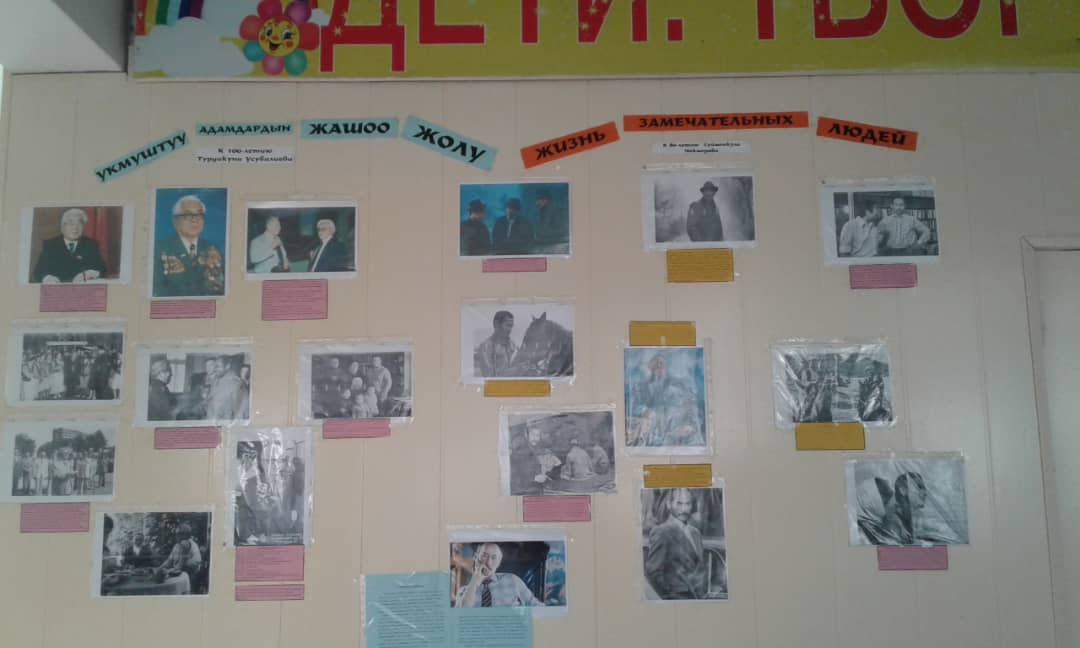 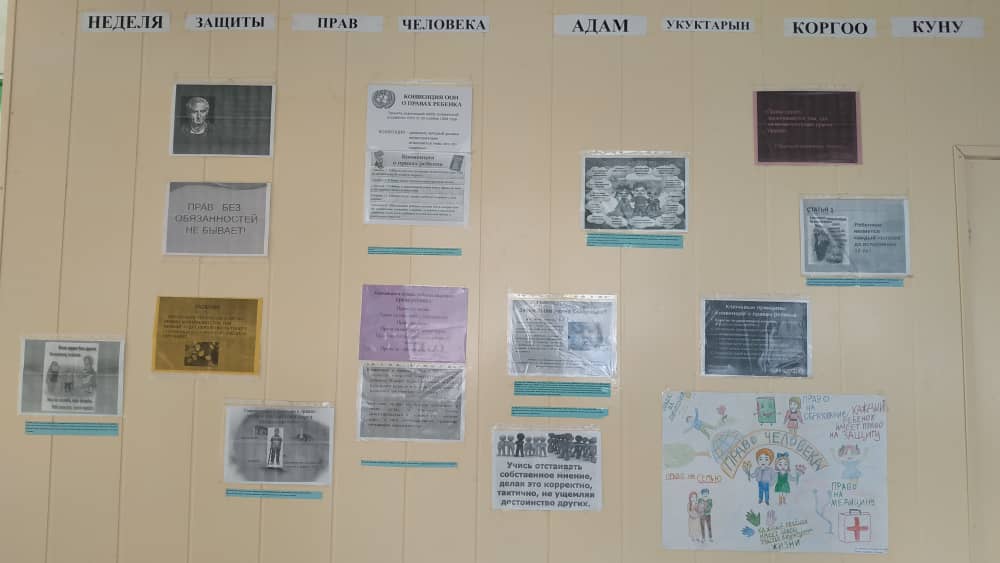 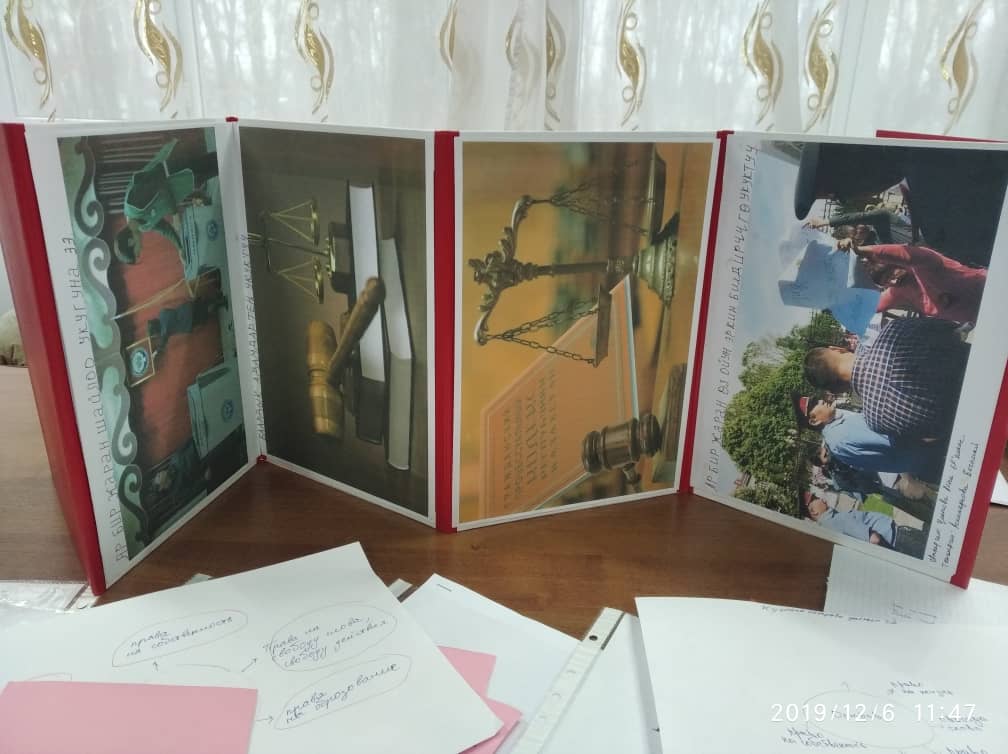 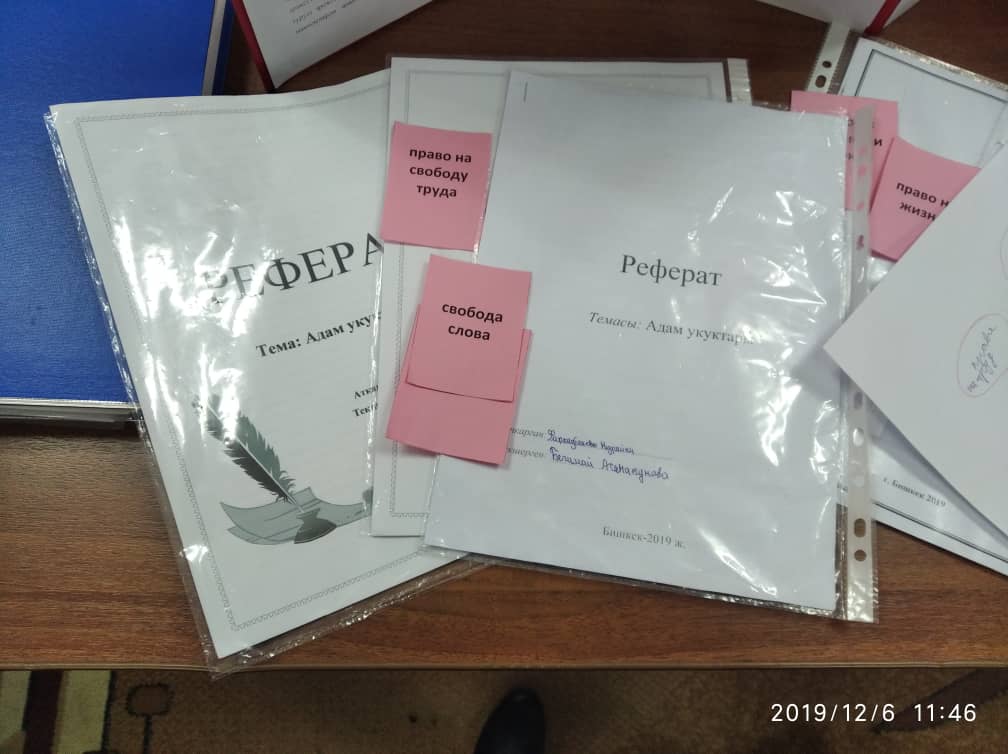 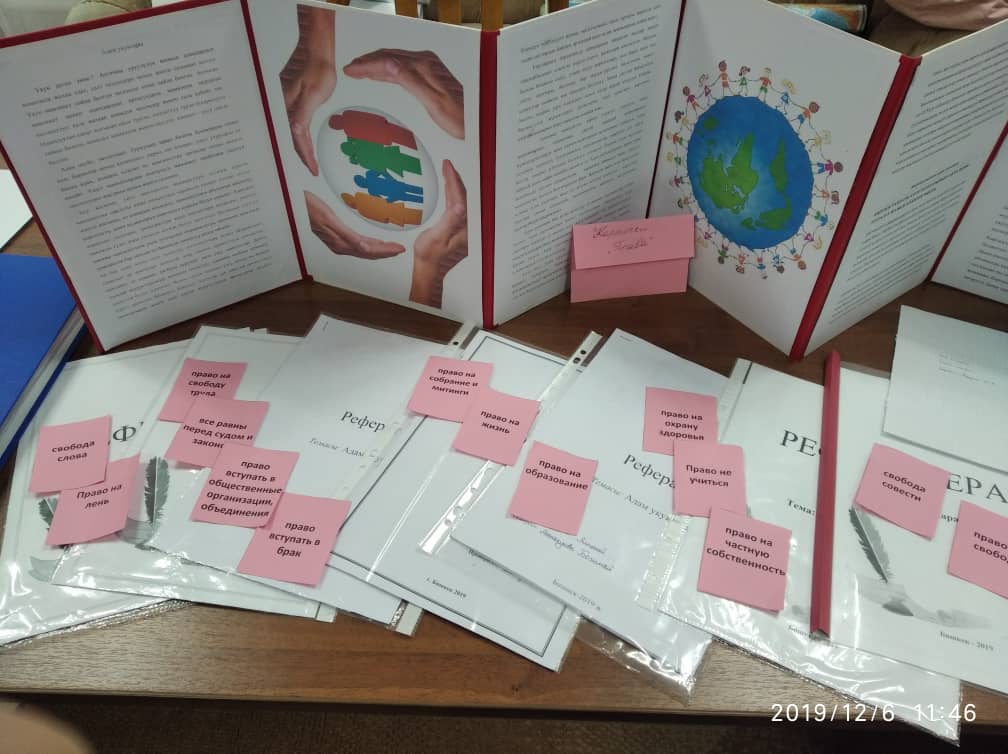 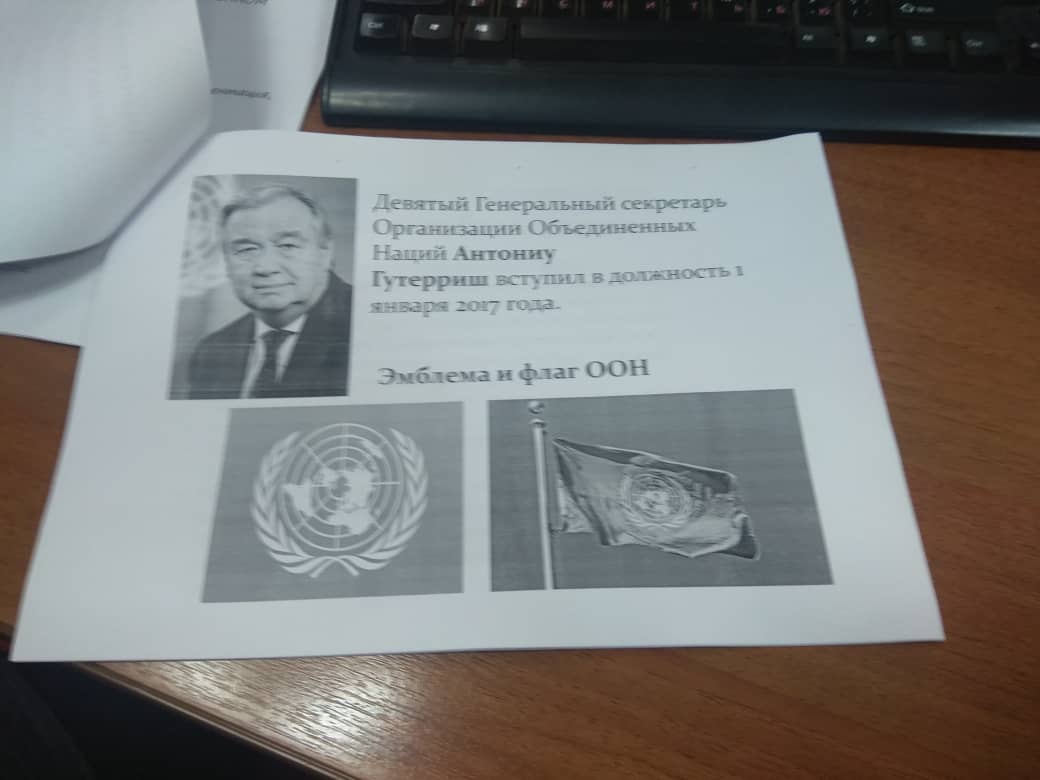 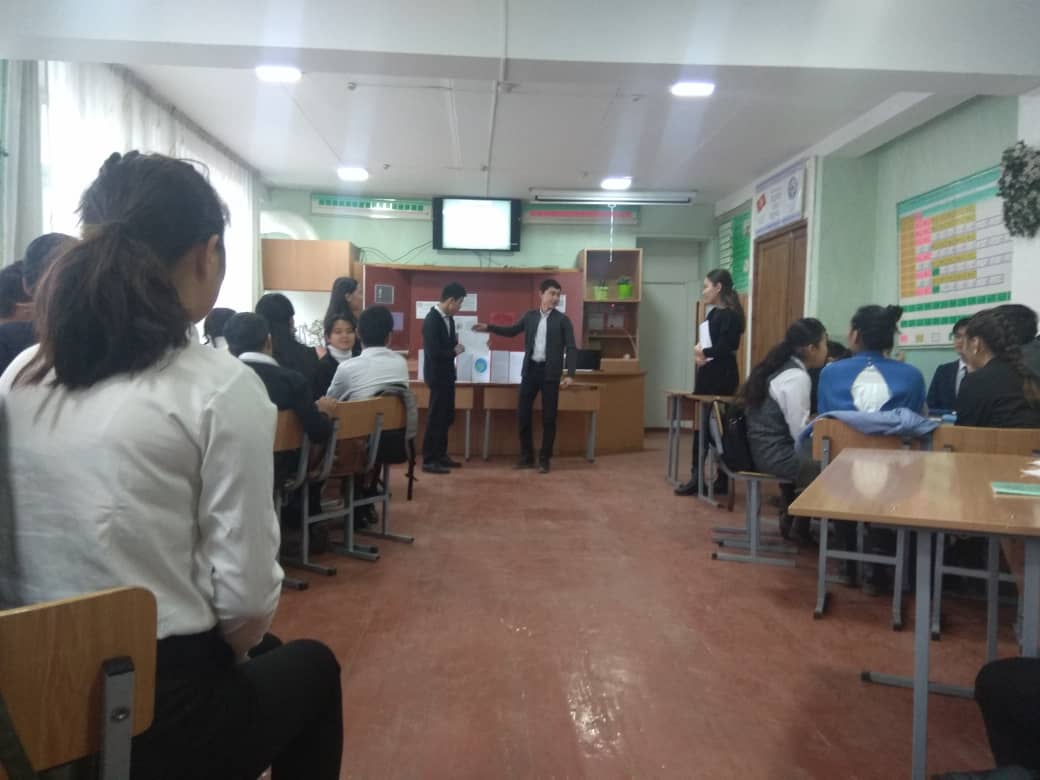 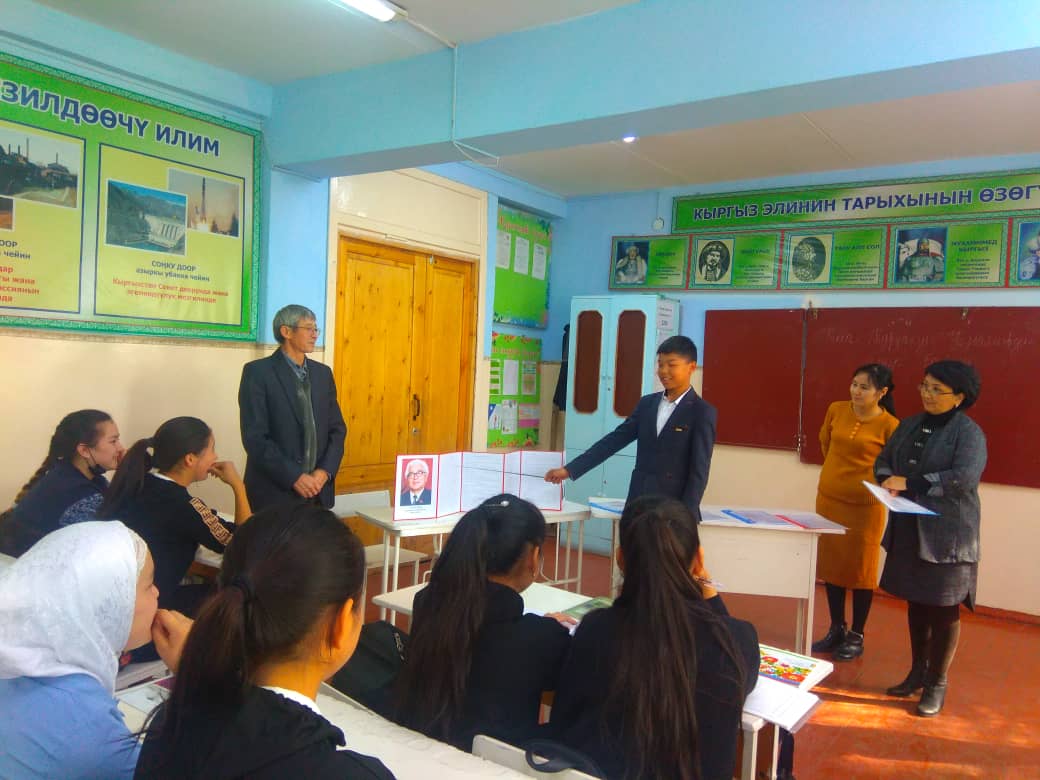 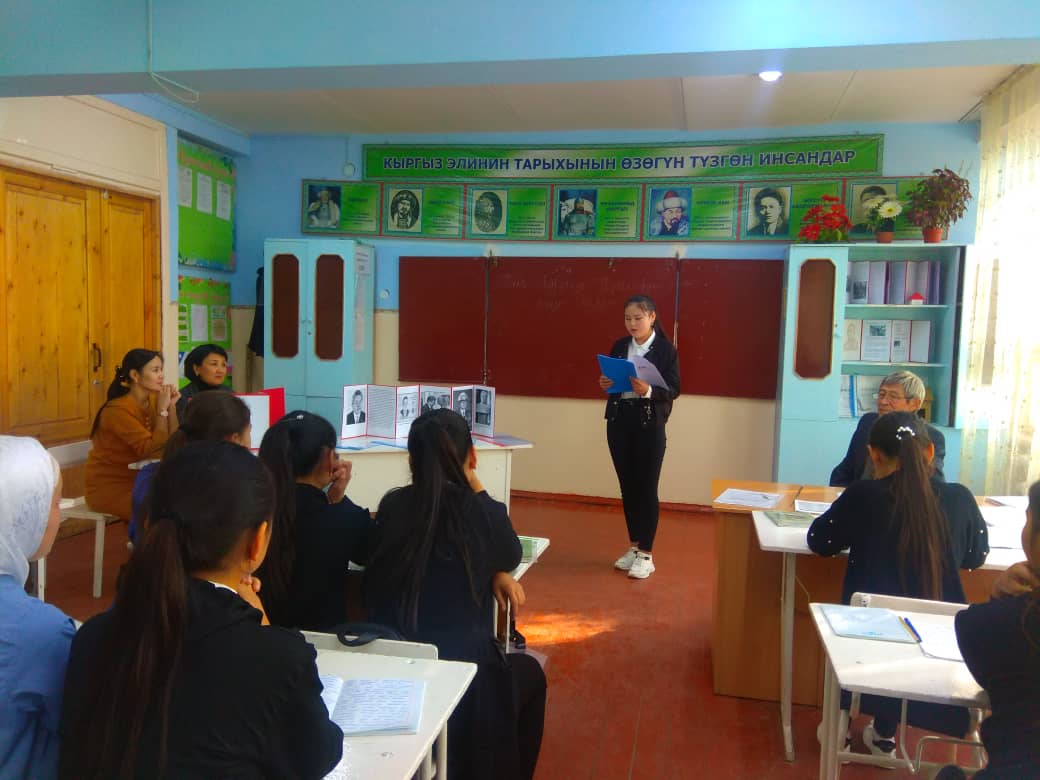 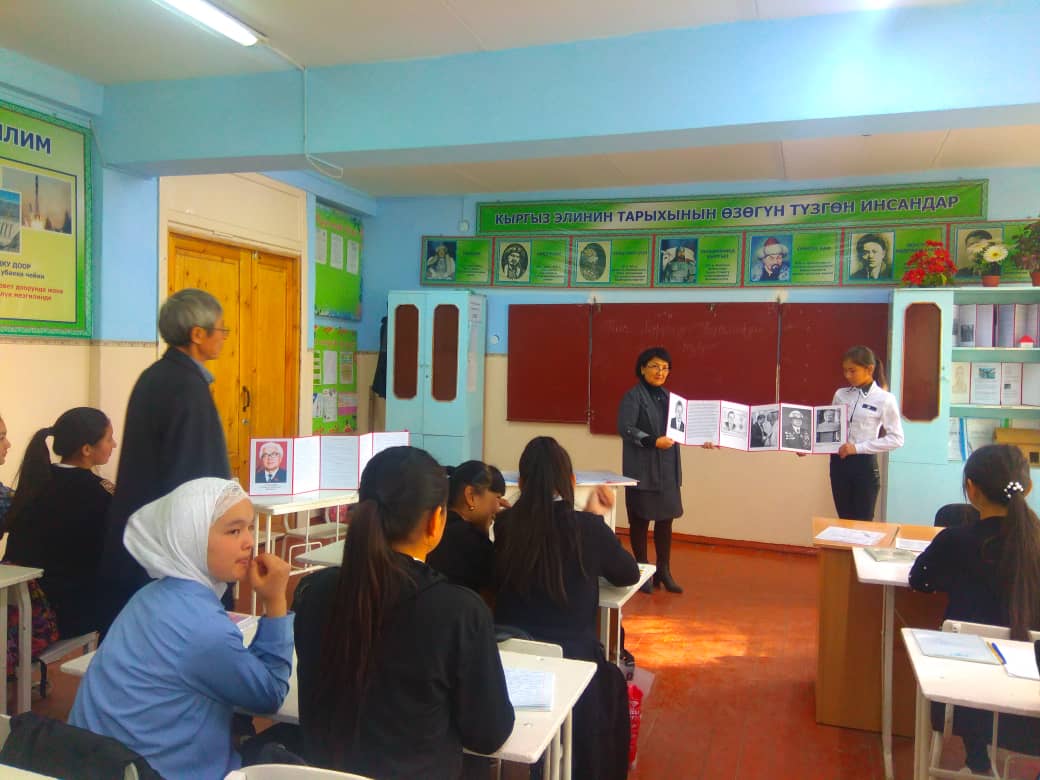 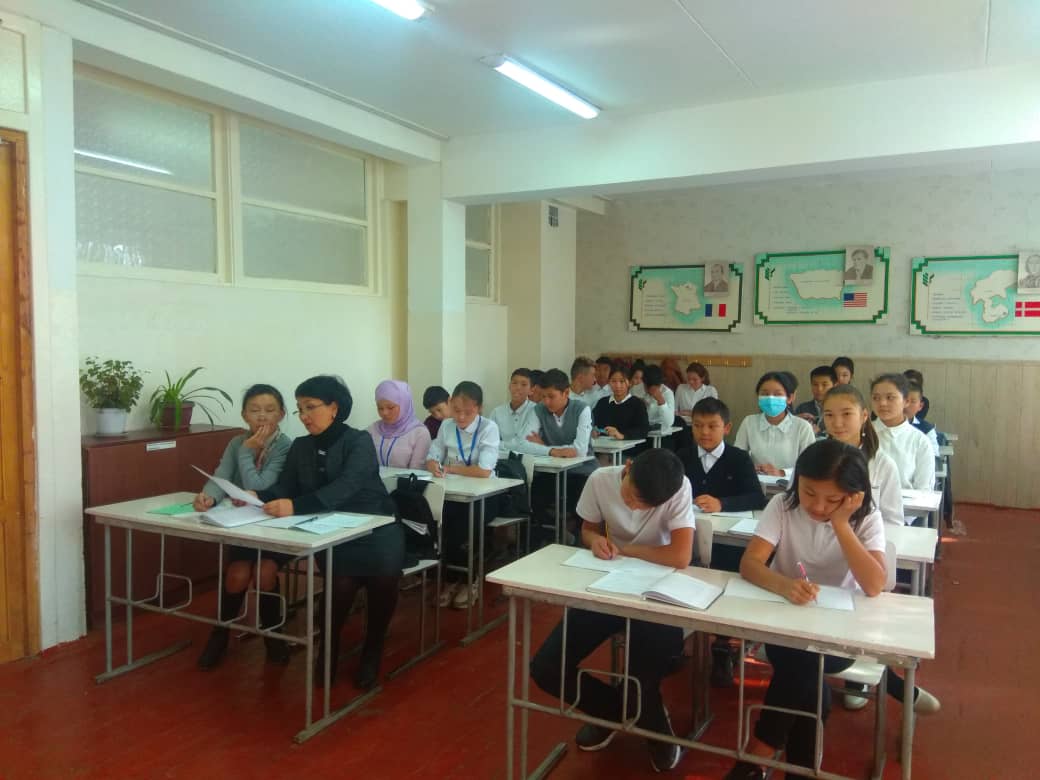 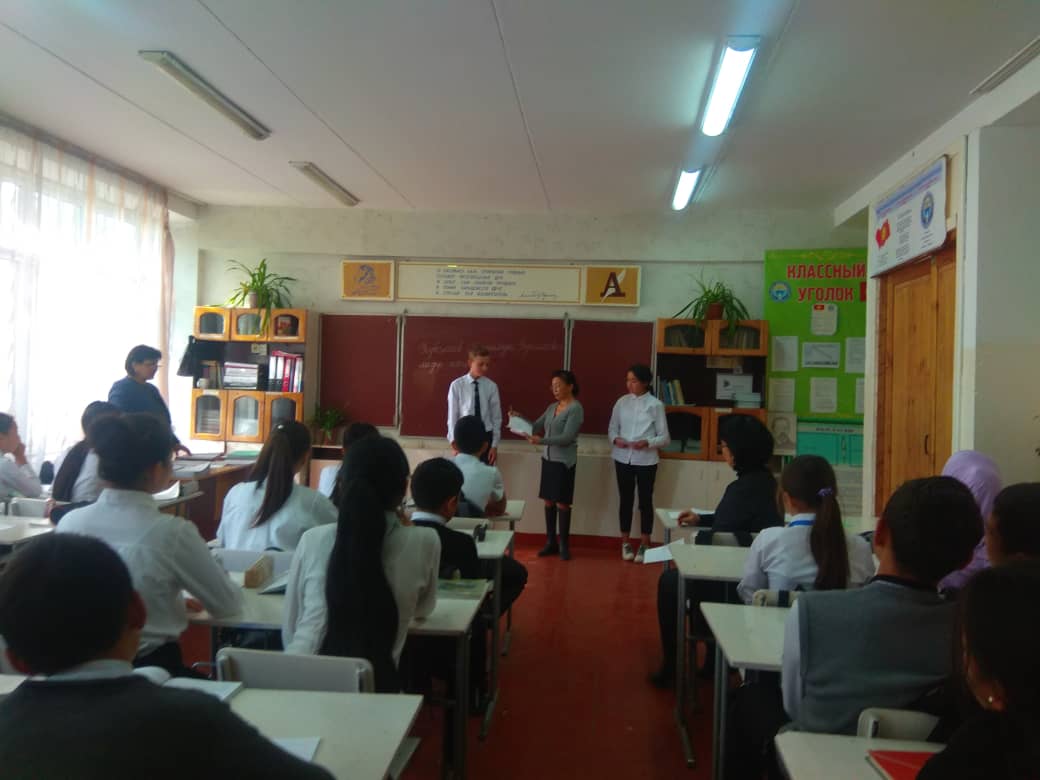 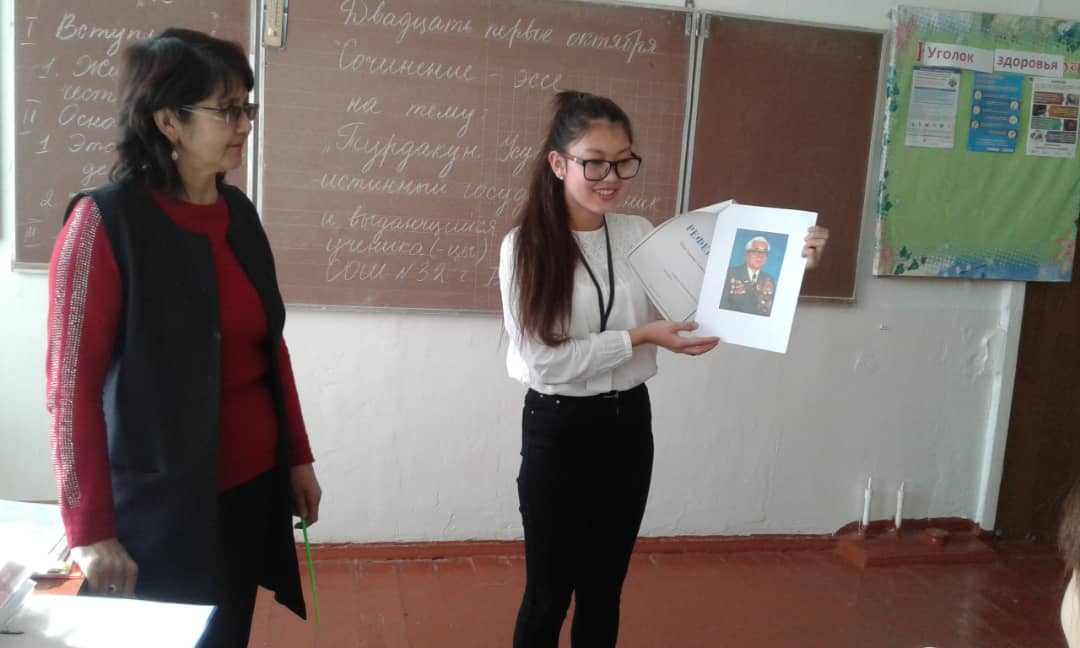 Бессмертный полк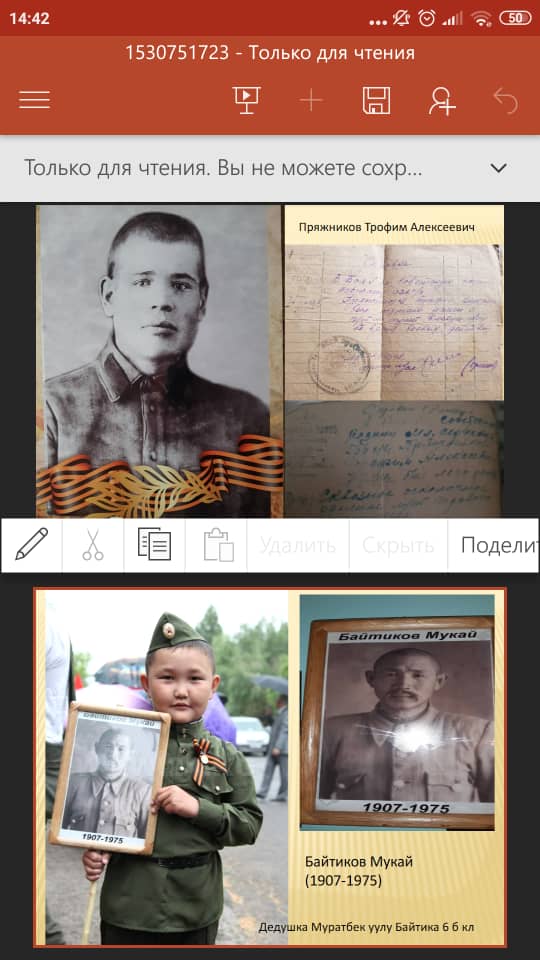 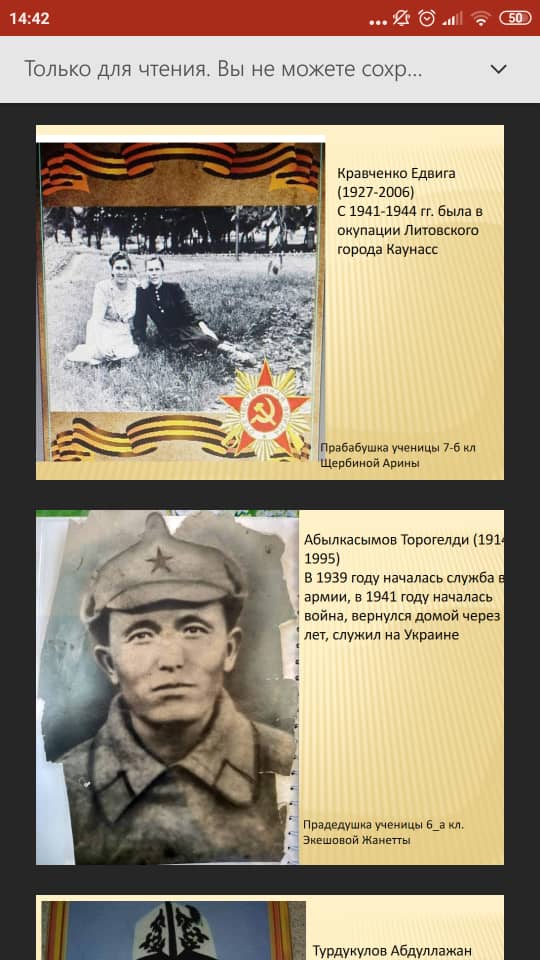 Декада ШМО классных руководителей проводилось на тему «Воспитание нравственного и интеллектуального развития учащихся, проводилось по утвержденному графику с 16 по 21 декабря, была показана концертная программа с участием 5 классов, руководитель МО Нурматова Г.М. показала презентацию о деятельности классных руководителей. Оформление стенда было проведено по ПДД 3б классом. Классные часы проводились на темы : «Как сохранить хорошее зрение», « Жить с книгой дружить», «Разговор о правильном питании», «Викторина о птицах», классные часы на темы по ПДД и урокам нравственности. Приняли участие 2,4,3,5,6 классы.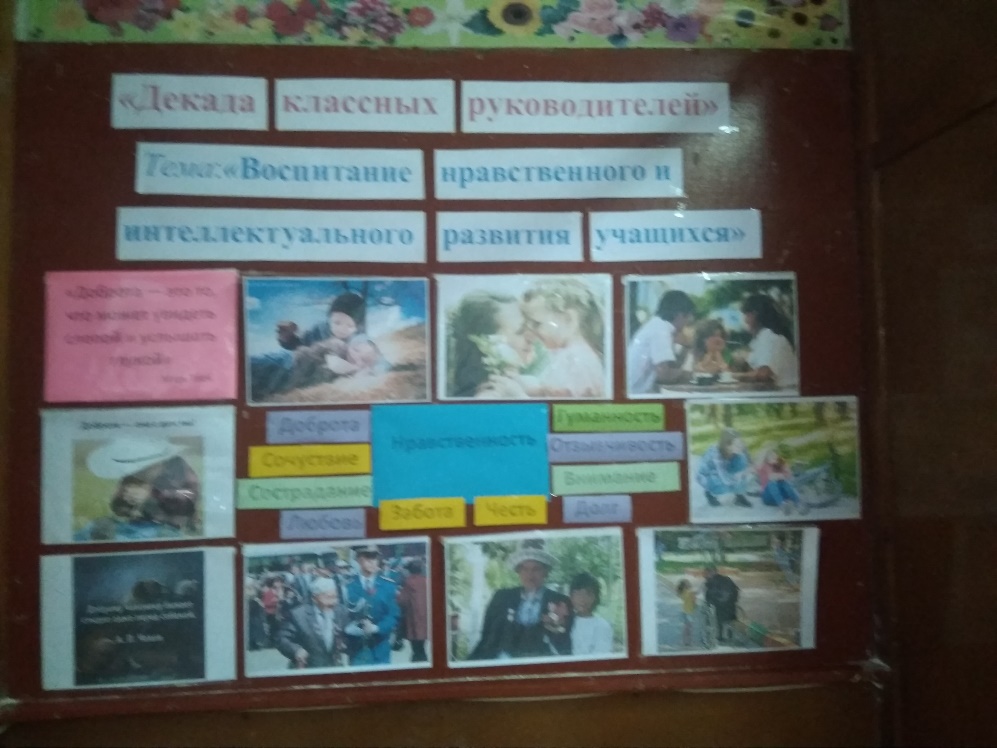 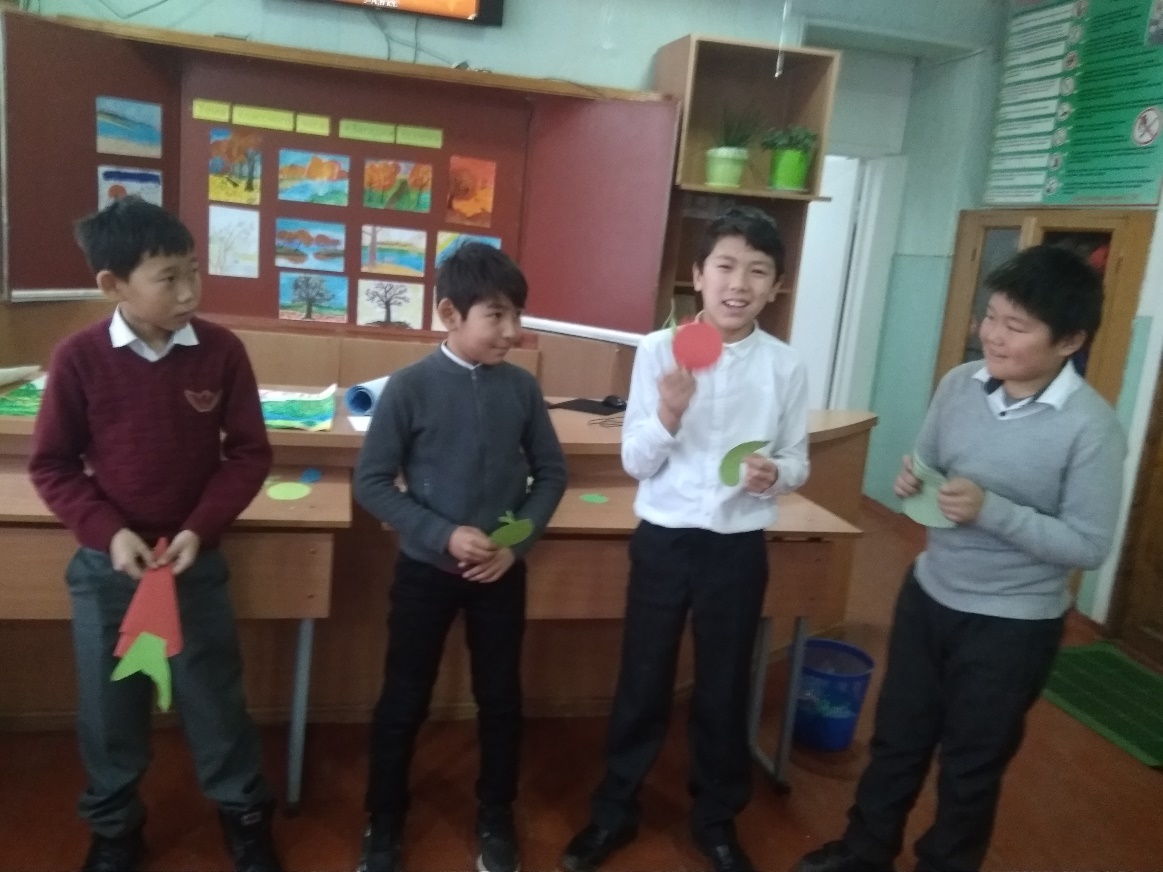 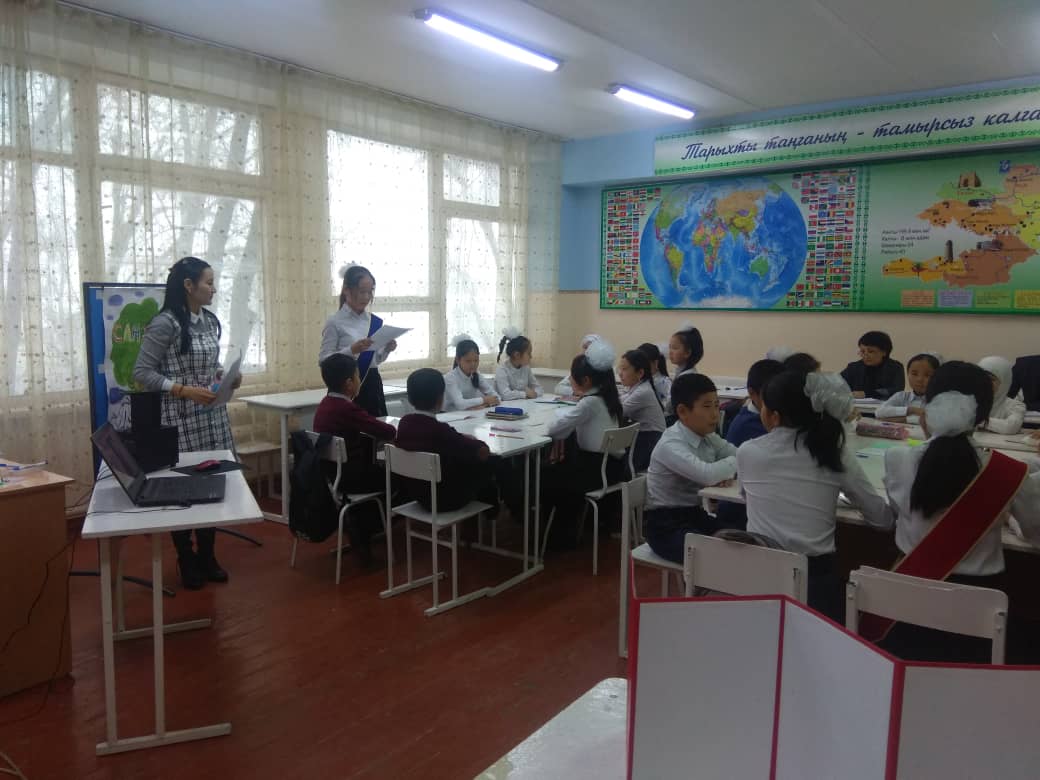 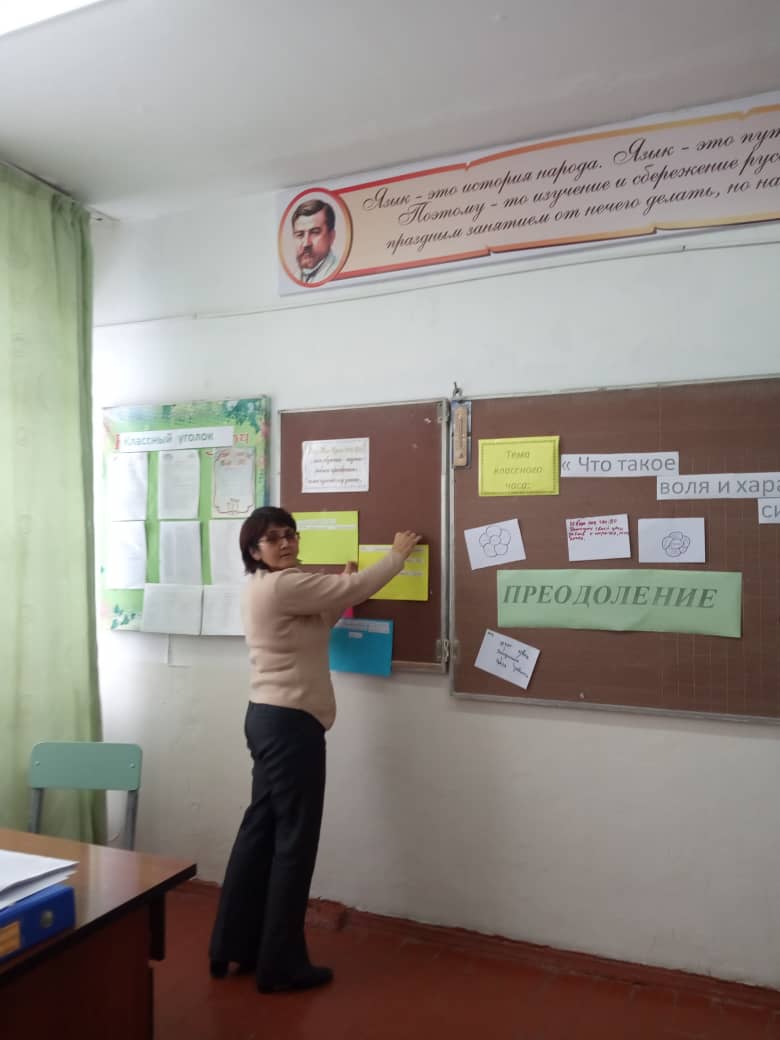 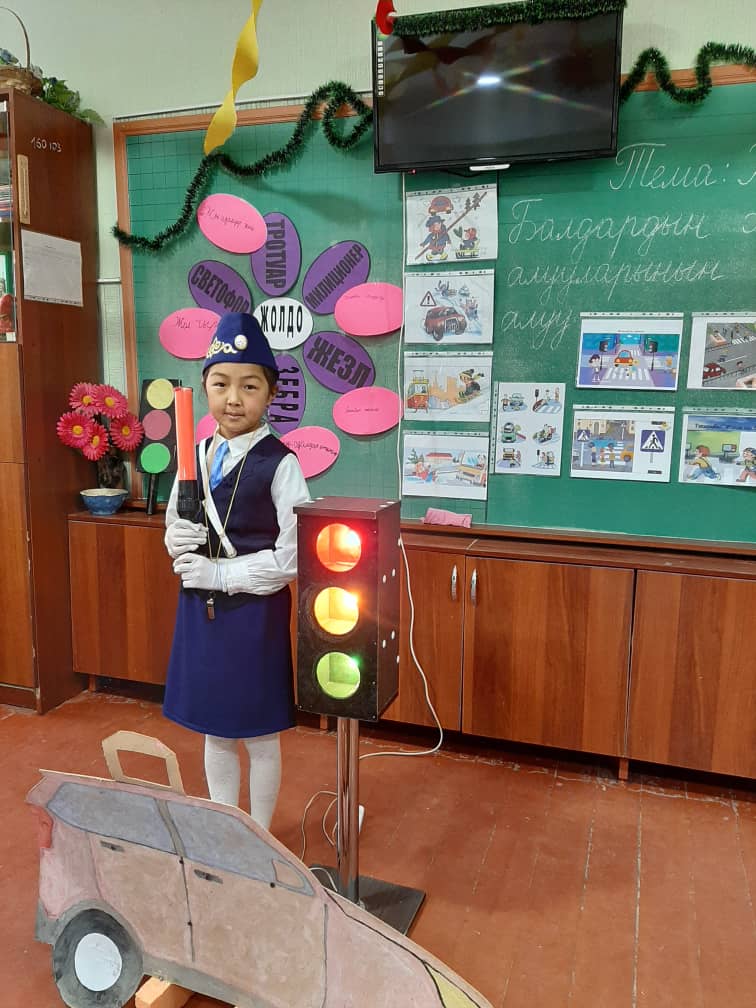 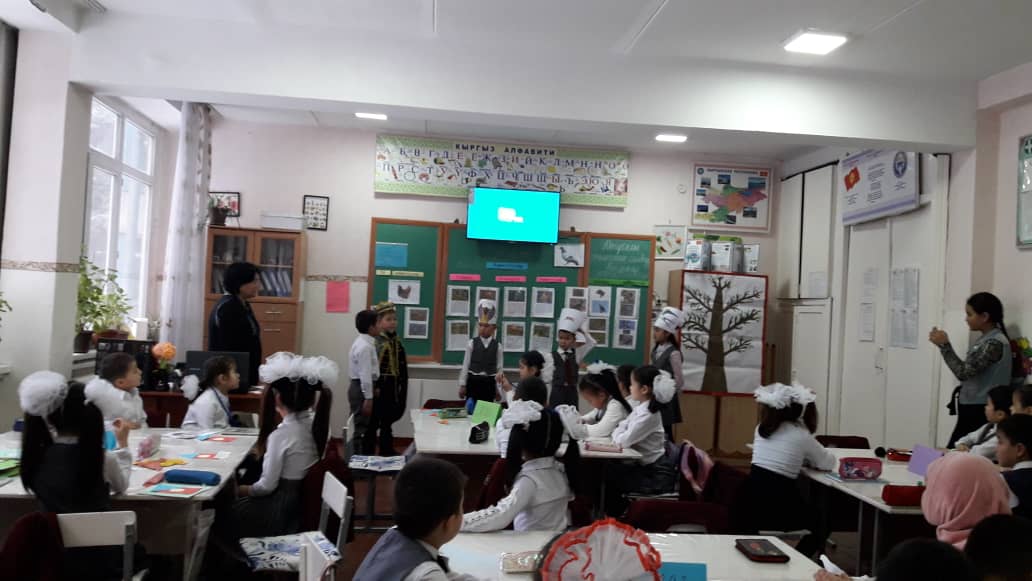 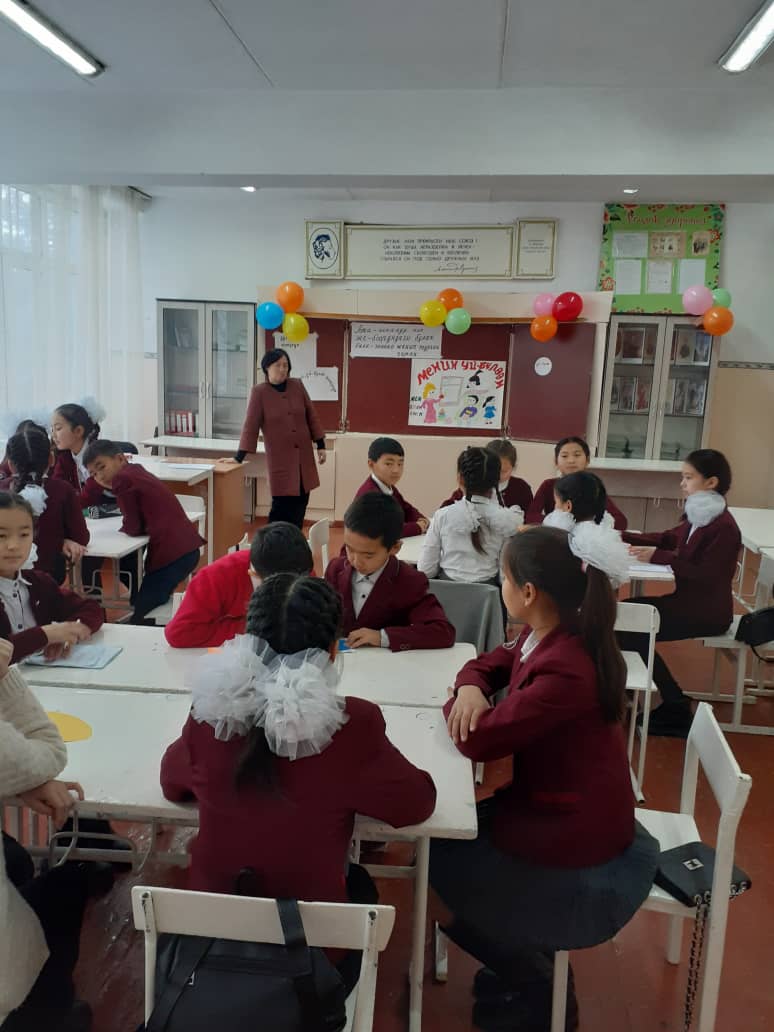 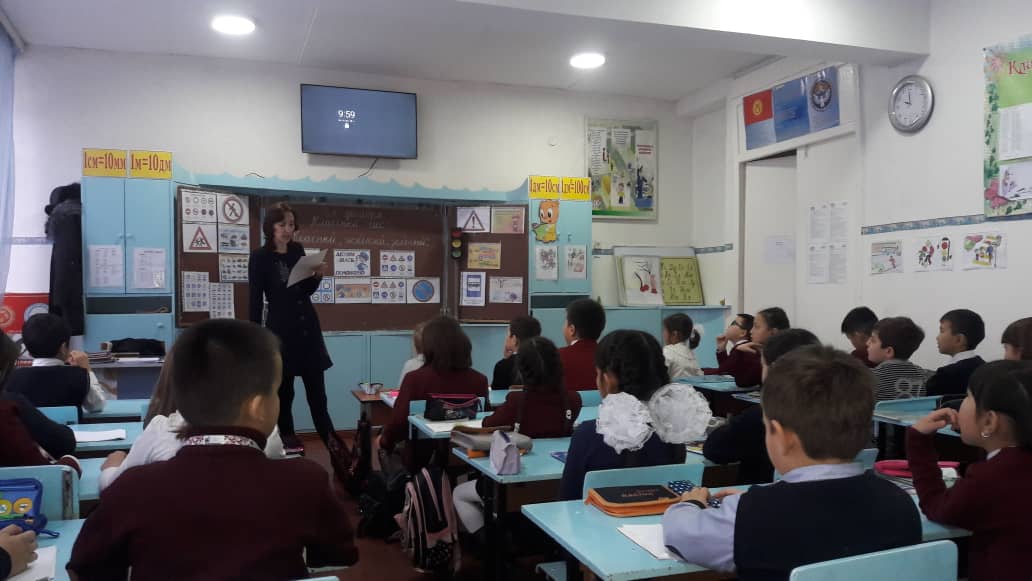 Цели и задачи: формирование у учащихся системы научных взглядов, воспитание чувства патриотизма и гордости за достижение ученых, вовлечение обучающихся в самостоятельную творческую деятельность, повышение интереса к учебным дисциплинам, развитие мировоззрения учащихся.На основании разработанного плана, с 8 по 14 февраля зам директором УВР Шабданбековой А.Т, руководителем МО Нурматовой Г.М  были проведены с учителями и учащимися школы следующие мероприятия по Науке и технике: оформление стенда рисунками, стенгазетами, информацией, оценили творческую работу по оформлению стенда. 10 февраля в музыкальном кабинете было проведено открытие декады под руководством руководителя МО Нурматовой Г.М. В концертной программе приняли  гости - учителя МО, администрация школы во главе с директором Бектуровой Г.А, учащиеся 5,6,7,9 классов. В концертной программе были показаны танцы, стихотворения о науке и технике, песни о науке, представления предметов ЕНЦ – презентация, сценка,  ознакомление с достижениями и поставленными задачами МО классных руководителей – презентация. 11,12,13 февраля были проведены тематические классные часы по науке и технике классными руководителями 8, 7 классов:  В 7-г классе проведен классный час  на тему «Лазер нуру жана аны колдонуу», кл.рук.  Мамбеталиева Г.И., форма проведения классного часа: групповая, видео-презентация, слайд, для чего и как надо использовать лазерную указку. В 7-д классе был проведен классный час «Учуучу машиналар», кл.рук.  Садыкакунова Г.А., форма проведения групповая, вопросы-ответы, презентация о производстве машин, развитие на современном периоде. 8-в класс «Менделеевтин системасы турмушта»,  кл.рук.  Алиева А., форма проведения: слайд-презентация, групповая работа, показ лабораторной и практической работы, использование технологии ТСО., схемы на ватмане. В 8-г классе проведен классный час на тему «Мобильные телефоны в современном обществе», кл.рук.  Байгашкаева А.Ж., форма проведения: групповая работа, конкурсы, игровые моменты, слайд-презентация, работа по таблице Инсерт.  В 8-д классе классный час на тему «Изобретение компьютера и появление интернета»,  кл.рук. Исмаилова Р.А. форма проведения: чтение доклада о Боткине С.П, форма проведения групповая, прослушивание аудио-записи, значении компьютера, как мы пользуемся интернетом,  презентация по теме. Оформление фото-рисунки, межпредметная  связь с другими предметами – кыргызским языком, чтение стихов. В 8-е классе был проведен классный час на тему «Пахта онор жайынын онугушуу», кл.рук. кл.рук.  Абдилаписова Т.А., форма проведения: групповая, вопрос-ответ, составление кластера, парад одежды из хлопка,    межпредметная  связь с географией. В 7А классе тема урока « Антистресс – тренд сезона», учитель Токтосунова М.М, форма проведения группвая, беседа, игра. Чтение доклада о жизни и деятельности А.Сахарова. Оформление: интерактив доска, учебные принадлежности, игровые принадлежности, комментарии, тесная связь учителя и учеников. Заданий было 6, с разными направлениями -  вопрос- ответ, разминка, выявления причины стресса  групповое обсуждение, задание по тексту, расшифровка название групп показывали и рассказывали об изобретениях  и применении спиннера, слайма, АСМР. Комментарии давались по интерактиву. Вывод о положительных  и отрицательных сторонах спиннера, слайма, АСМР в жизни общества, являются ли они антистрессовыми методами.      7-в класс, учитель Нурдоолотова Н,  тема « История возникновения салона красоты и услуг» . Методы проведения словесный, общения.Оформление класстер,  история наших мам и бабушек, что у них называлось красотой, красота человека сегодня, какие сферы услуг имеются, чтение реферата об известных личностях, чтение стихов, выводы. Проводилась групповая  и индивидуальная работа. В итоге была оценена выставка учащихся, их творческая работа по номинациям действующие, недействующие, современная архитектура, военная техника. 5б- «Пилорама» Машкевич Л, 7А- «Макет улицы» Замирбек уулу Эрбол, 7д –  « Водопад в джунглях» Маданбеков Ислам,  7б – « Светильник из пластмассовых цветных трубочек» Эркинбеков Азамат,  8д – « Светильник из банки» Абдыканова Адинай,  8а – « Машина внедорожник» Абдусалямов Эрбол, Желудков Кирилл, 8в – «Светильник из бумажных стаканчиков» Тогузбаев Эржан, 5в « Стиральная машина» - Айдарбеков Эмир, 8д – «Спортивная машина» Ырысбеков Марсель, 8а Карыев Сыймык « Самолет»,  6г «Машина» Абдыгапаров Ислам, «Джип старой модели» Абдыгапаров Ислам, По военной технике:  Первое место - 8а «Беспилотник» Нурлан кызы Керемет,   8б «Велосипед» Андрусевич Николай       Второе место -  Сейдакматов Торогелди « Самолет» 8д класс,Третье место -  «Танк» Увайдуллаев Марлис 8б , Айтманбетов Жантай «Танк» 6г класс.  Защитим природу :Первое место – 7б класс «Лесной замок из глины» Исманова Алина,                               5б класс «Колодец», Токторбаев Бекболсун, Второе место - «Цветы из блеера» Омурбекова Айдана,                                8а класс «Цветы из бисера», Кныш АнастасияТретье место -    8б класс «Птичка – сорока» Подгрушина Ангелина  ЗОЖ:Первое место -  8б «Велосипед» Андрусевич Николай  Второе место – 7б «Баскетбольный зал» Кудайбергенов Нурсултан  Были прочтены доклады по известным личностям науки и техники: А.Сахаров,  Д.И. Менделеев, С.П. Боткин, П.П. Семенов Тянь- Шаньский, К.Э. ЦИОЛКОВСКИЙ. Всего в конкурсе по поделкам участвовало 38 учащихся. Все с интересом и активно приняли участие. 14.02  была проведена линейка с награждением победителей Науки и техники.   Вывод и рекомендация:   1 В целом мероприятия по науке и технике были  проведены организованно, классные руководители и учащиеся приняли активное участие, показали свои умения, навыки, интерес к предметам ЕНЦ, были  раскрыты творческая способность учащихся. Умение рисовать и делать поделки, выступать на уроках, их интеллект были показаны на мероприятиях декады. Учителя постарались раскрыть темы классных часов, были применены разные способы и методы в ходе проведения классных часов: оформления стенда, подготовка концертного мероприятия, выполнение поделок, участие на уроках, типы проведения уроков от стандартного и применением технологий – ТСО, интерактивной доски.  Учащиеся с интересом делали поделки, защищали , гордились своей работой. Было рекомендовано и дальше проводить мероприятия с творческим подходом, раскрытия талантов и умений детей, развивать познавательную  способность  у учащихся, умению ,составлять проектные и исследовательские  работы. Наука и техника сплачивает и объединяет интересы учащихся , способствует общению и развития кругозора.  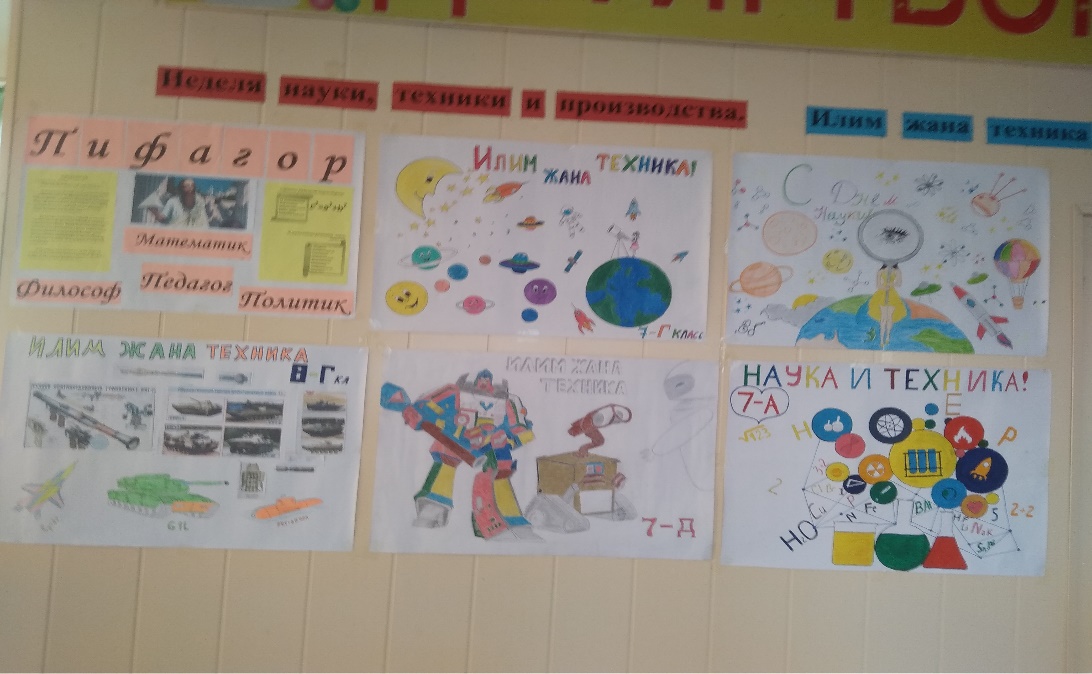 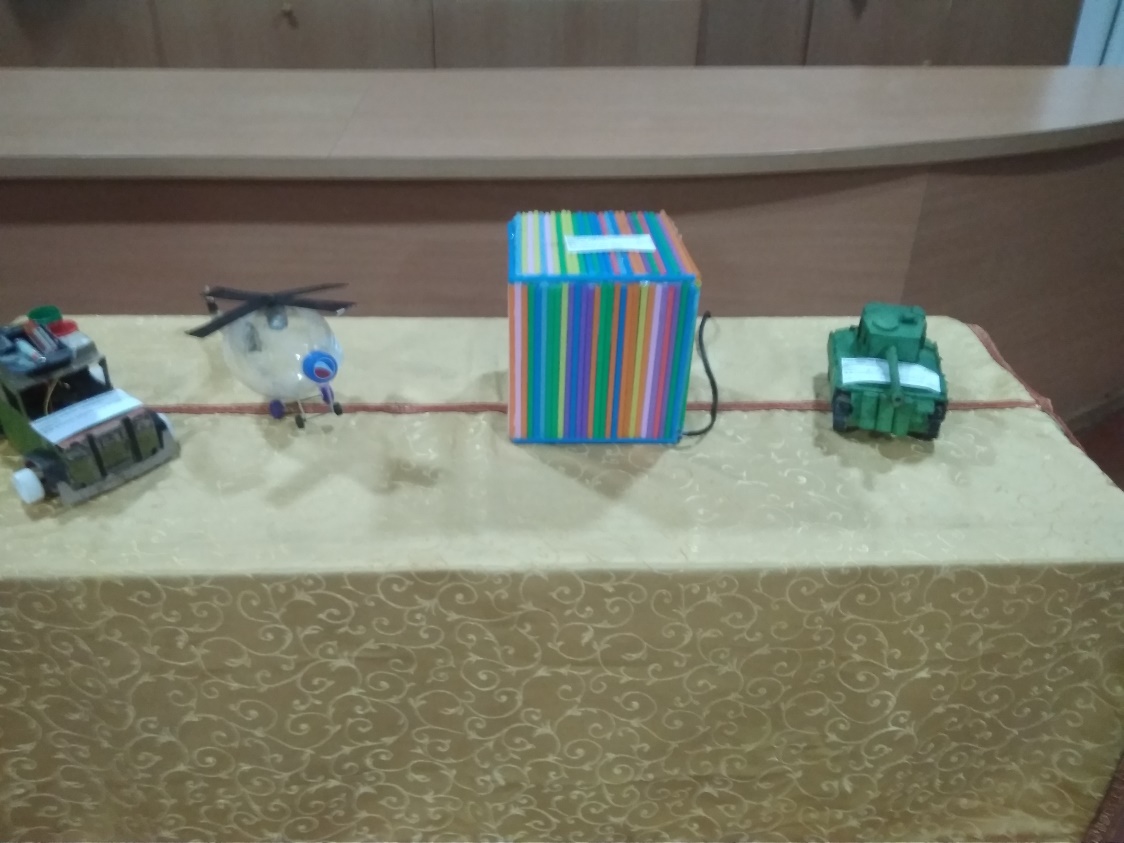 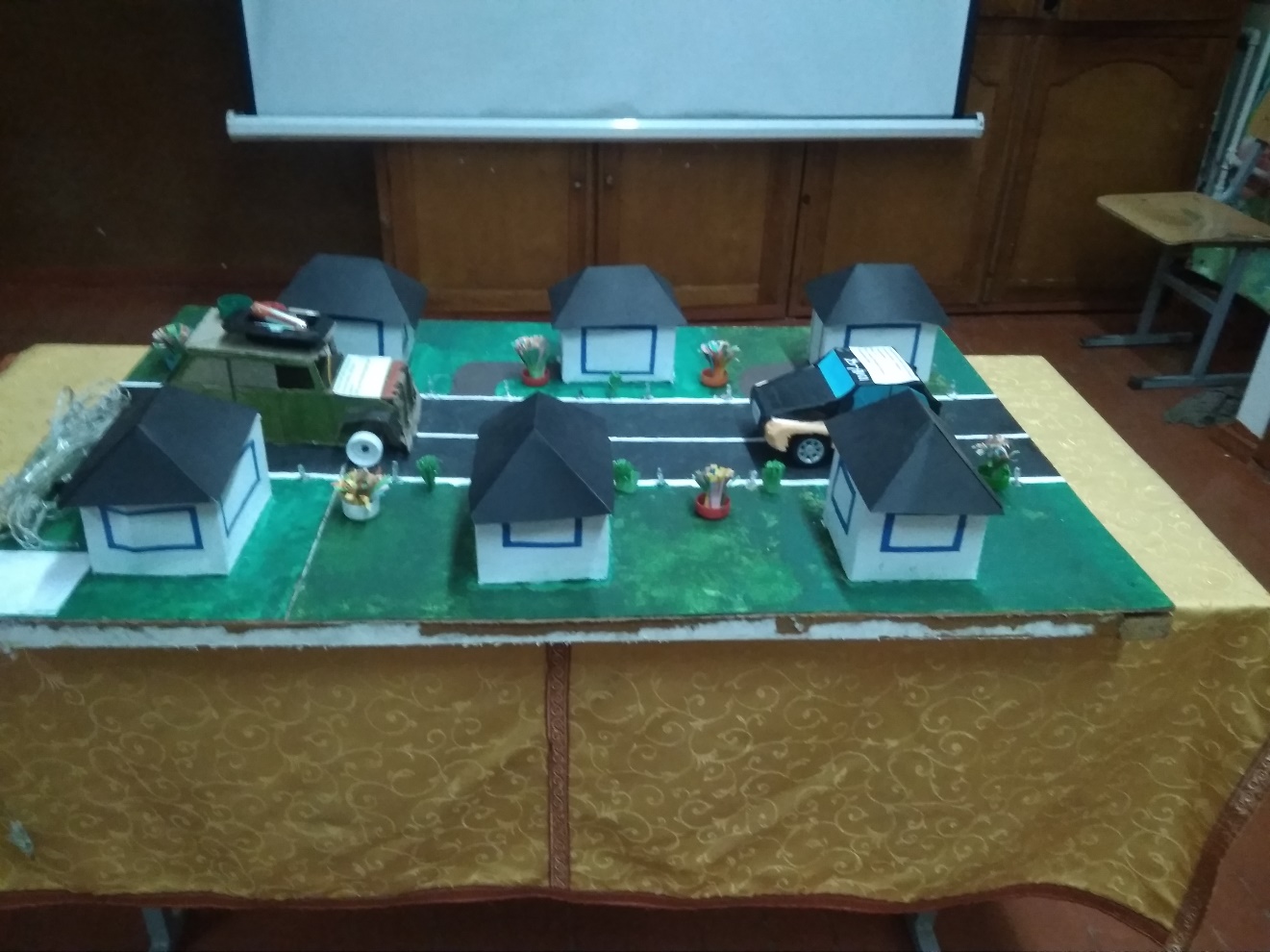 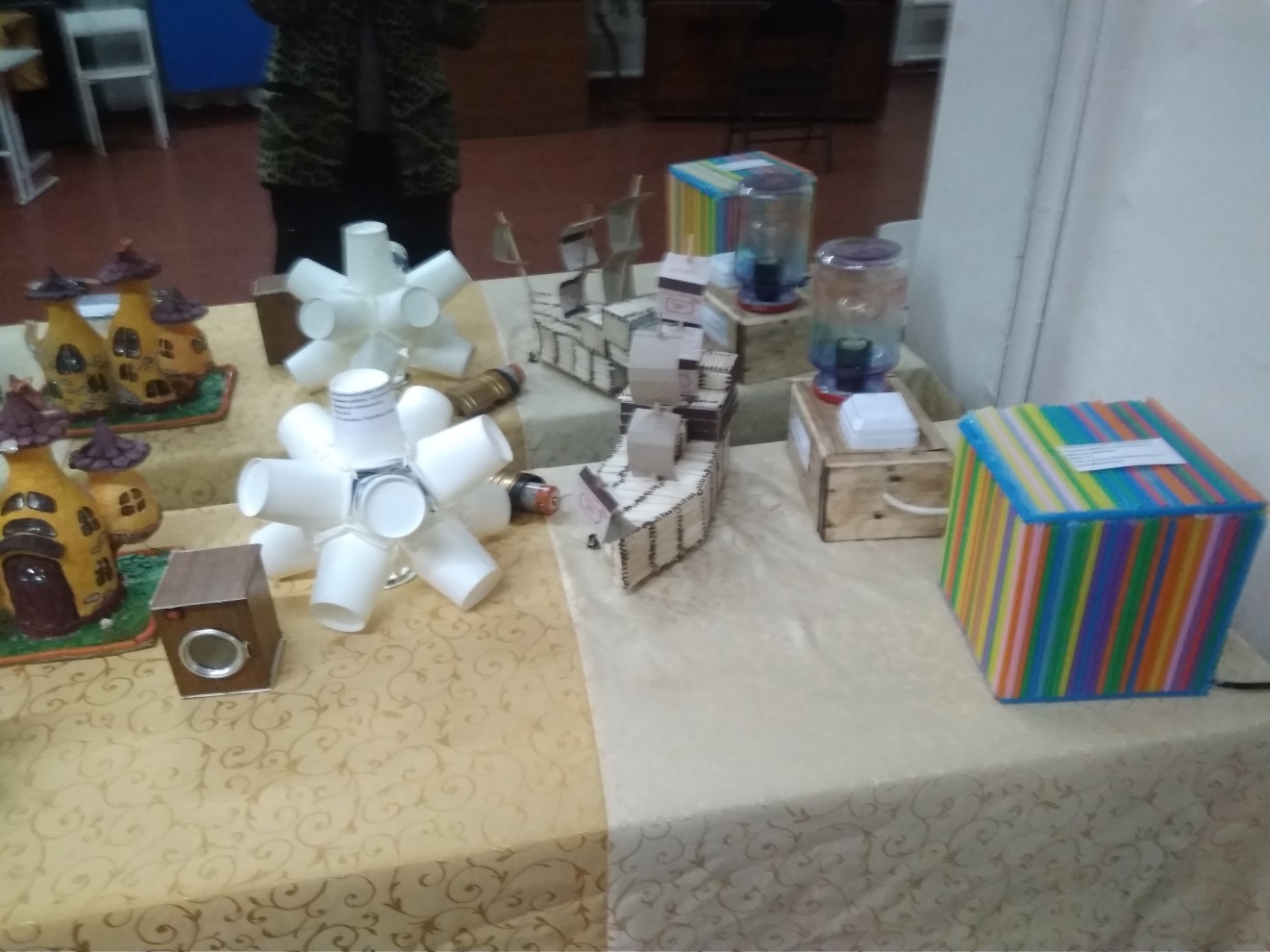 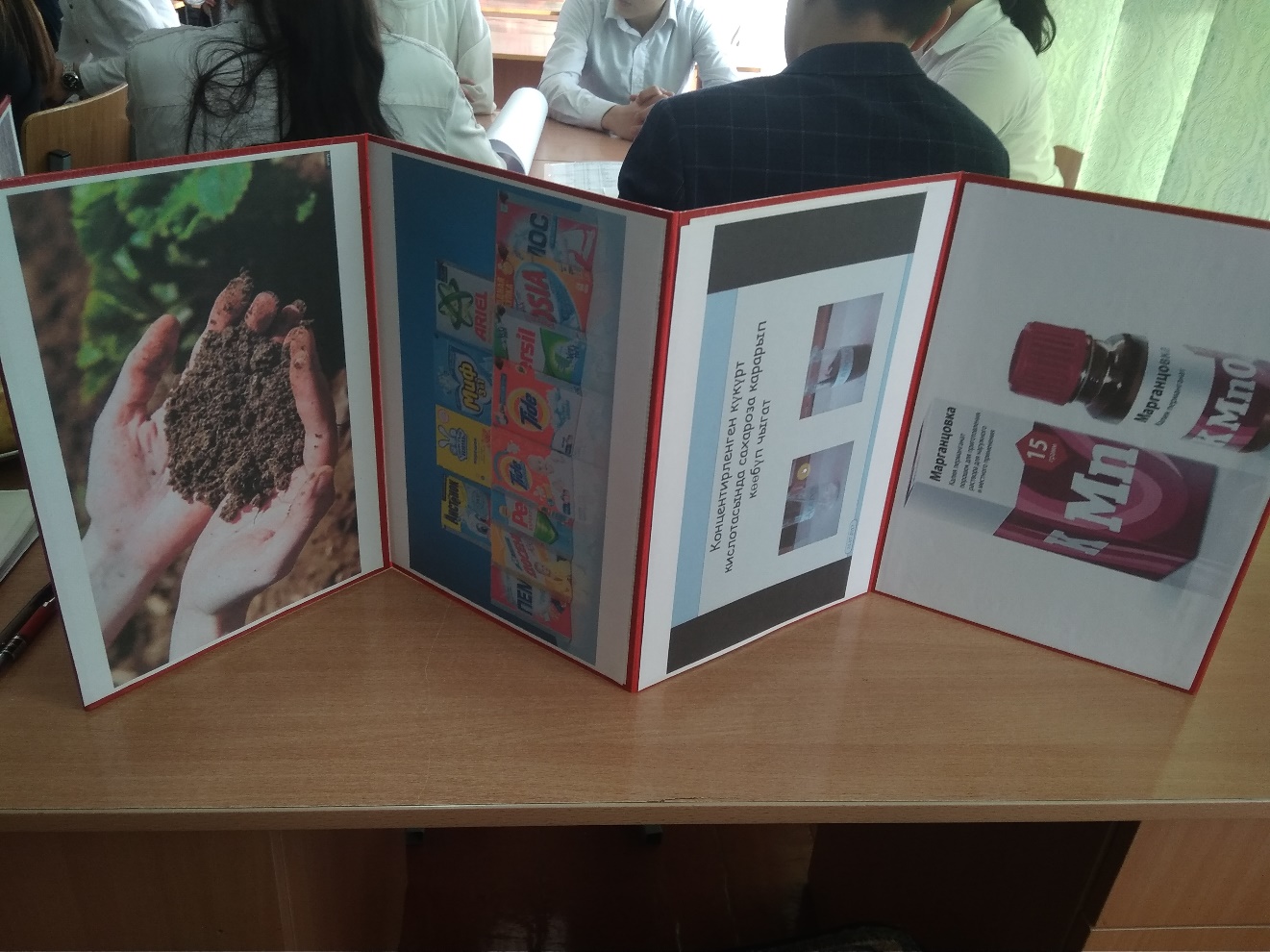 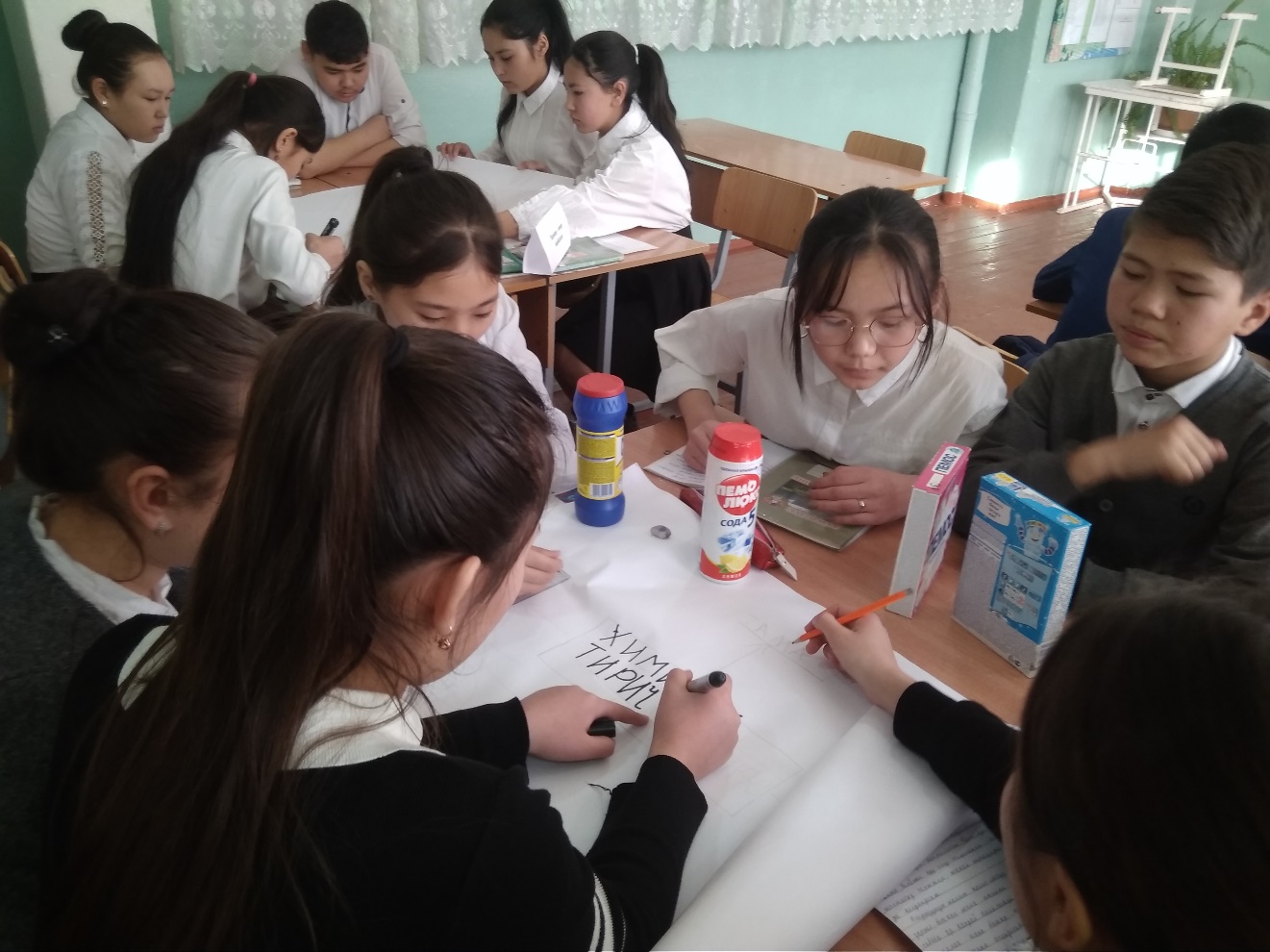 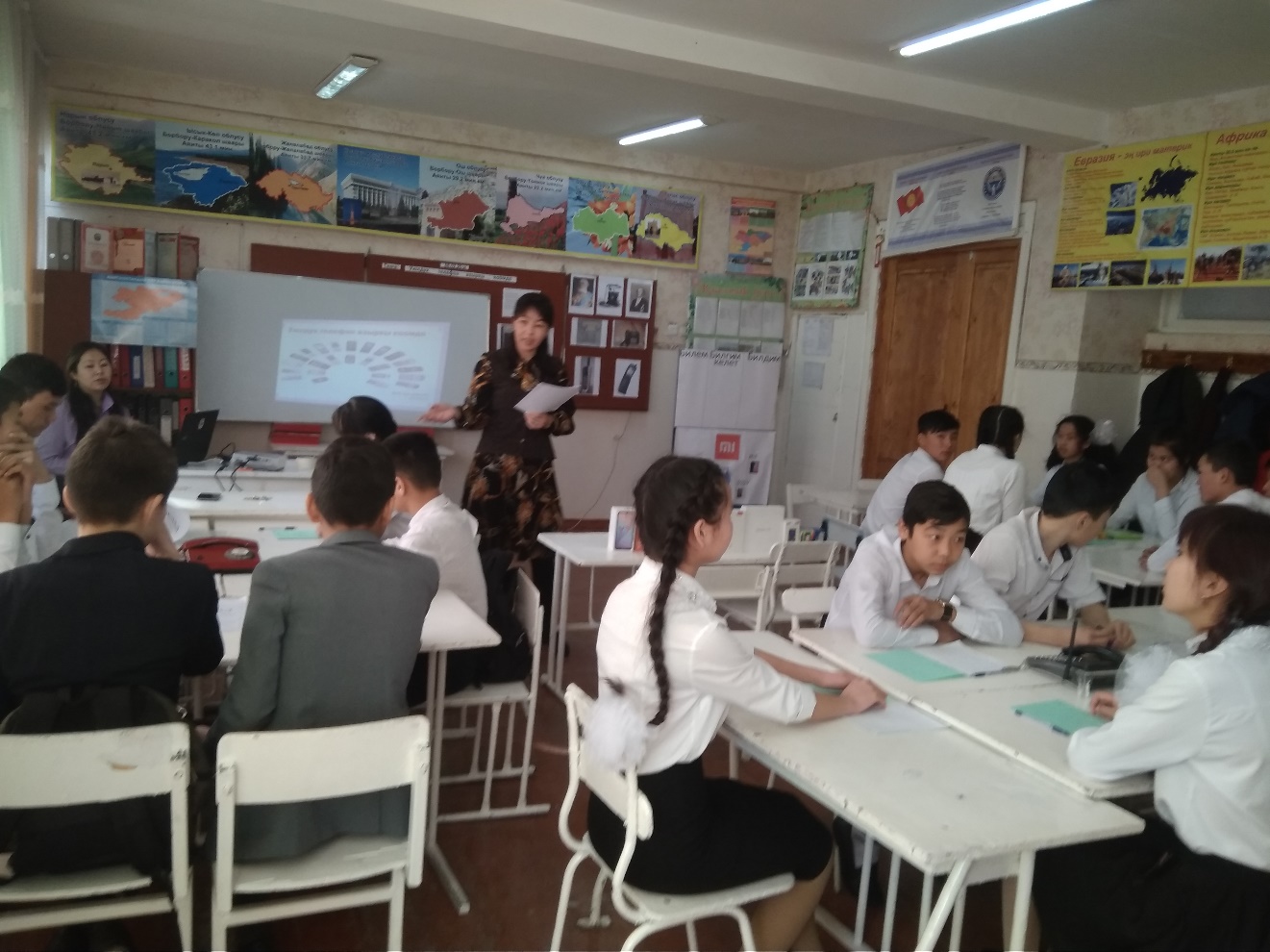 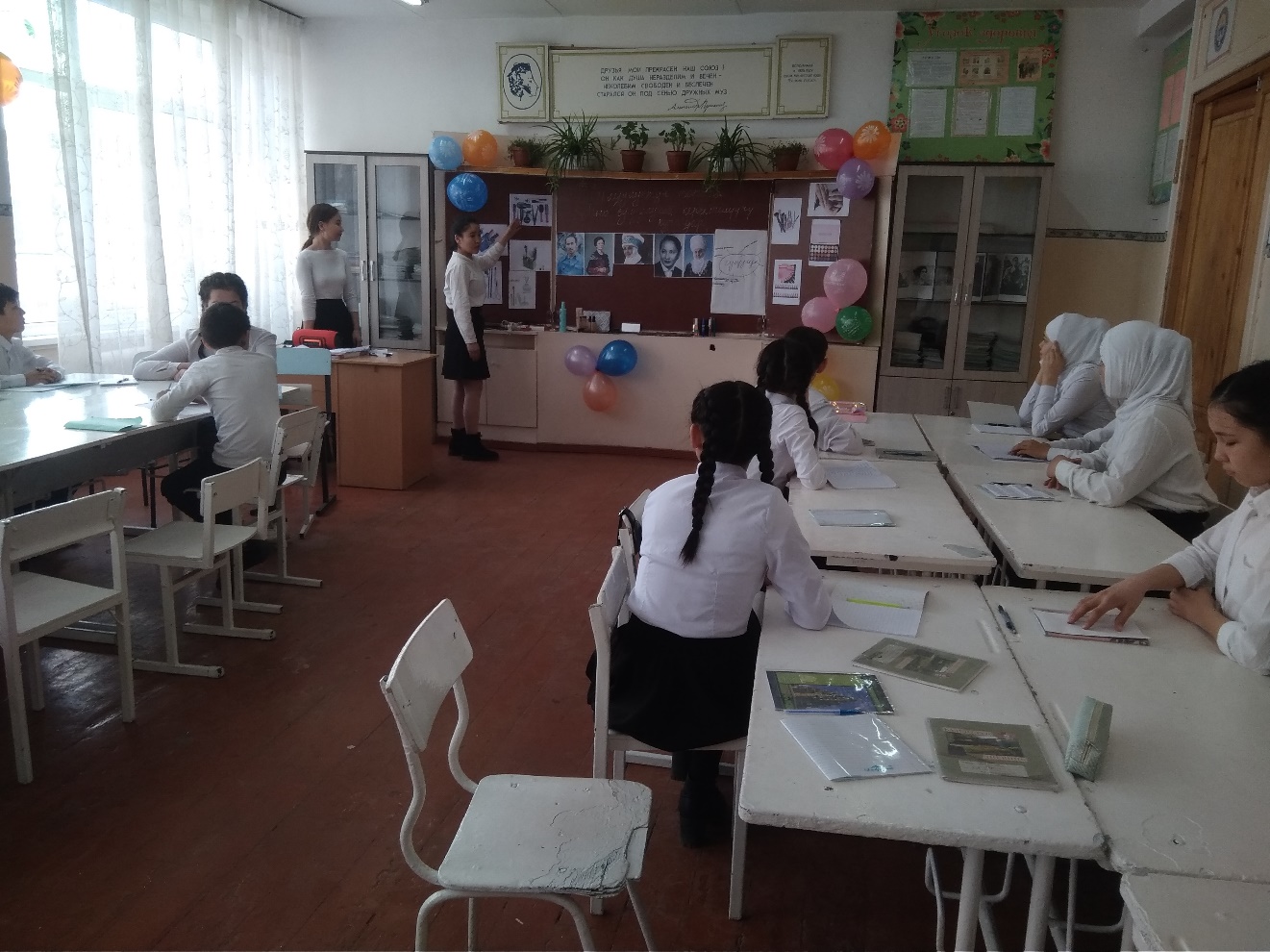 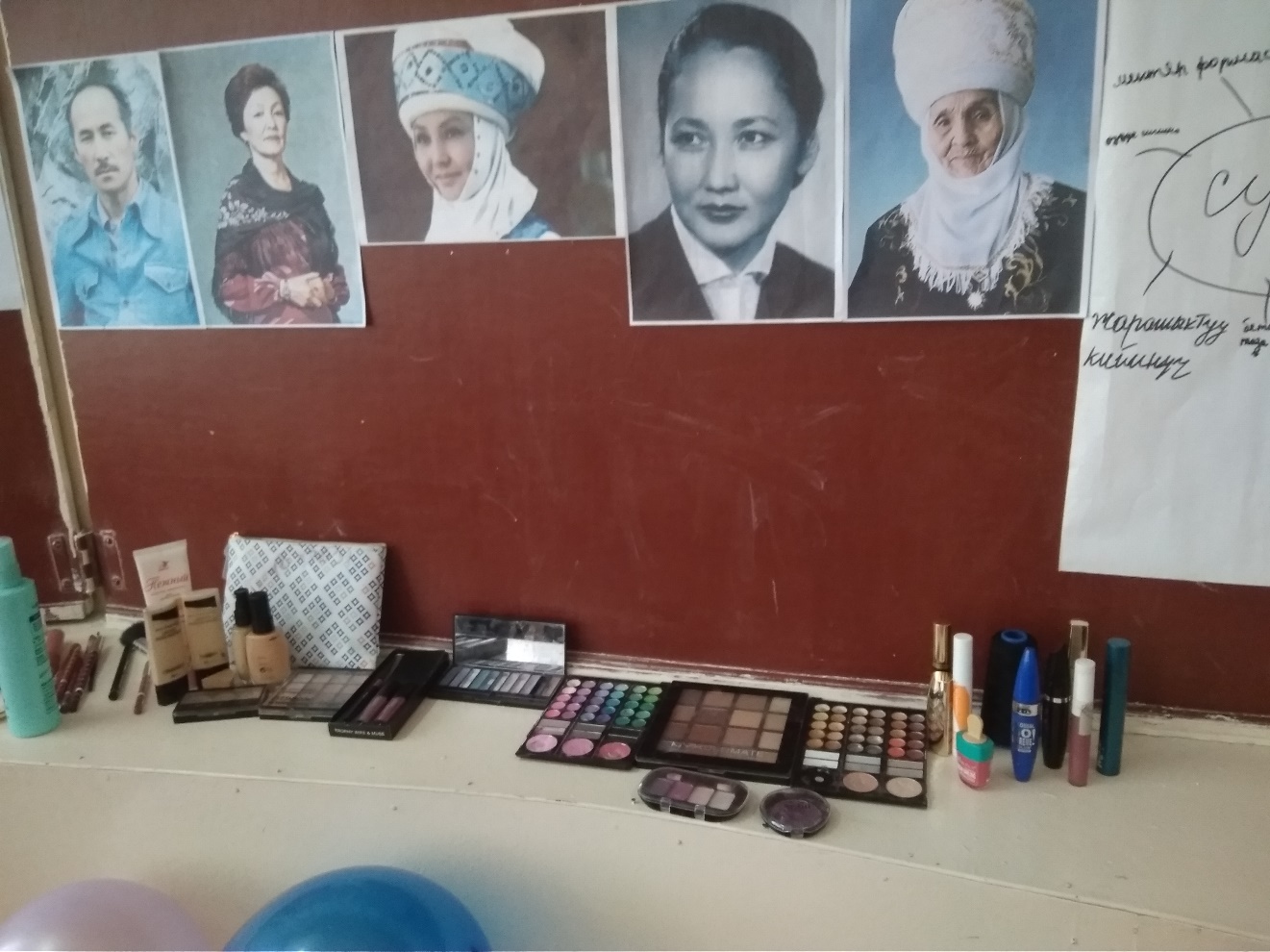 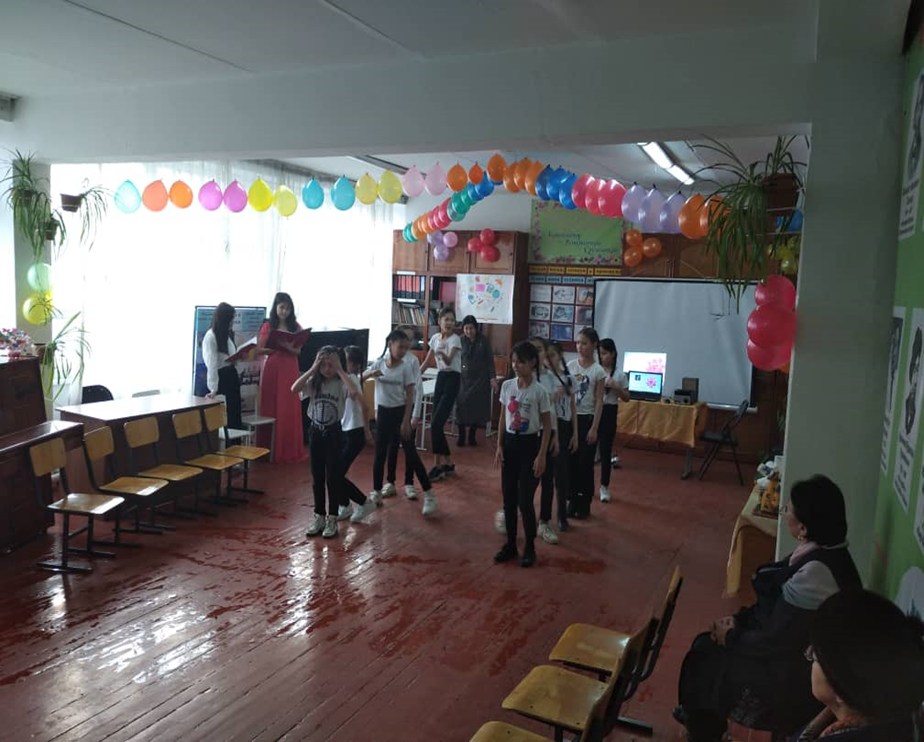 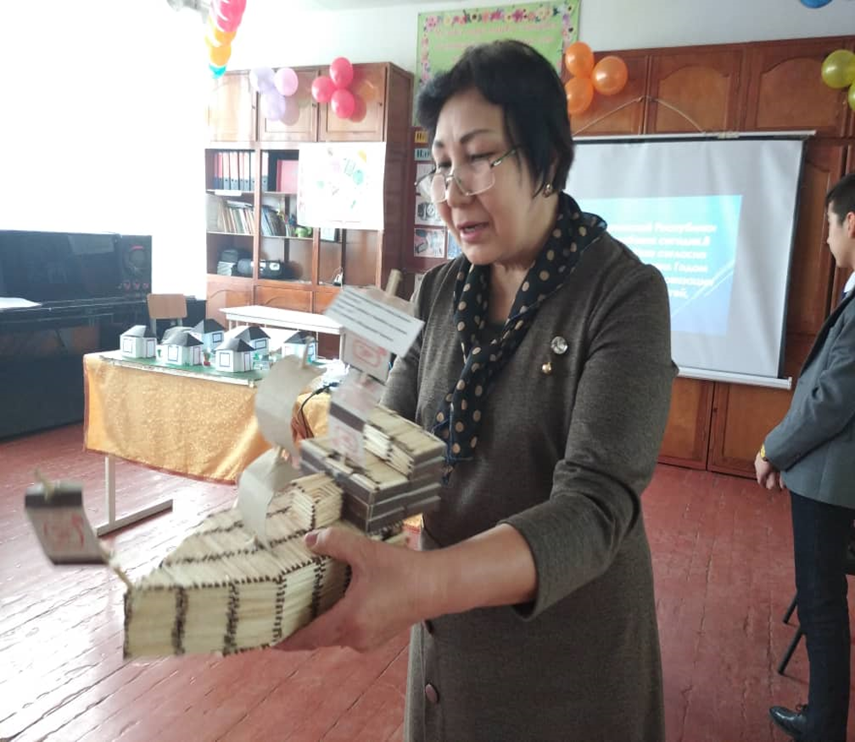 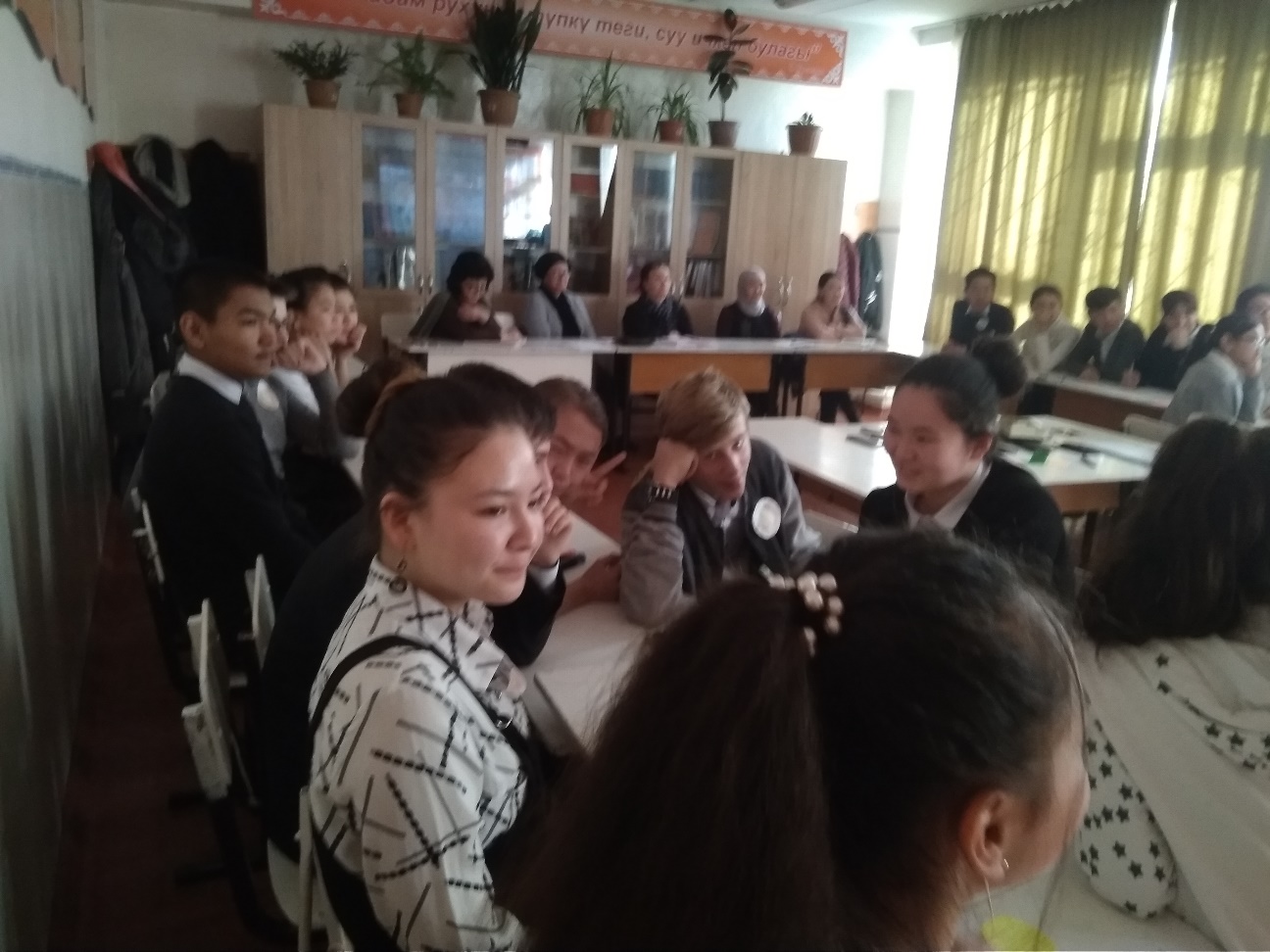 Показатели учебы В начале учебного года было 1892, качество составило 35%,97% успеваемости. Всего отличников было 108, к концу года 174. Успеваемость и качество знаний учащихся, если просмотреть по четвертям, то можно выявить следующую картину: увеличение качества знания идет от 1 четверти к 4. В 1 четверти наблюдается адаптация классов, сложность в адаптации учащихся к изучаемому предмету. В последующих четвертях выявляется закрепление знаний и умений учащихся, проявление конкурентоспособности между учащимися, что способствует к повышению качества знания. Немаловажную роль в этом играет и деятельность классного руководителя. Между классным руководителем и предметным учителем должно идти взаимосвязанная работа. Классный руководитель обязан контролировать деятельность каждого ученика, вести работу с родителем и учеником. Мониторинг успеваемости 2019-2020 учебный годМониторингуспеваемости учащихся по годамВ течение учебного года проводилась работа с неуспевающими учащимися. По итогам 1 четверти было 27 неуспевающих. После окончания каждой четверти выявлялись учащиеся с отставанием по предметам, проводился малый педсовет с участием предметных учителей, информировали родителей об успеваемости ребенка, проводилась совместная беседа с родителем и учеником, выявлялась причина отставания ребенка, проводился контроль по успеваемости и посещаемости в течении четверти, давались индивидуальные задания на выполнение к концу учебного года неуспевающих составило 1, ученик 8а-Морковский Ян, пропуски и не успевает по 6 предметам. Основная причина слабой успеваемости упущение контроля со стороны родителей.В течение учебного года проводилось проверка знаний обучающихся, их навыки и умения.Срез знаний по предметам (входной) по СОШ № 32Дата: сентябрь  2019 год  Стартовые срезы знания прошли своевременно, организовано по предметам русский язык, математика, кыргызский язык, английский язык, информатика. Учащиеся показали качества знания от16 до75 %, 5 классы от 36 до 40%, 9 классы от 21 до 41%, 11 классы от 16 до 31%. Итоги срезов показали знания учащихся по итогам 2018-2019 учебного года, задания были на повторение тем.Срез знаний по СОШ № 32Дата: октябрь-ноябрь  2019 годБыла проведена проверка знаний учащихся по ЕНЦ, в 5 классах по русскому языку. По итогам работы была проведена работа над ошибками. Справка – анализ по результатам диагностической контрольной работы по плану ГУОДата: сентябрь                                            Справка – анализ по результатам диагностической контрольной работы по плану ГУОДата: ноябрьПо итогам срезов знаний 7 классы дали положительный результат. Было рекомендовано предметным учителям провести повторение тем и работу над ошибками. Справка – анализ по результатам диагностической контрольной работы по плану ГУОДата: декабрьСостав 10 классов по успеваемости хороший, по данному предмету активность и интерес учащихся удовлетворительный, посещаемость уроков хорошая, большинство учащихся являются ударниками. Дали хороший результат качества и успеваемости. Было рекомендовано провести работу над ошибками.                                                 Отчет по зачетной неделеДата: декабрь  2019 годДля того чтобы закрепить знания учащимися, по плану был проведен зачет в устной и письменной форме. Учащиеся справились с заданиями. Удовлетворительные показатели дали 8б, 7б,9в. Было рекомендовано провести работу на повторение.  Справка – анализ по результатам диагностической контрольной работы по плану ГУОДата: февральПредмет географию 7 классы сдали хорошо, с положительными и хорошими показателями, учителя  Казакбаева Г.З., Байгашкаева А.Ж. Постоянная работа на уроках с контурной картой и умение составлять презентацию. Было рекомендовано повторить термины. Справка – анализ по результатам диагностической контрольной работы по плану ГУОДата: март5 классов всего 5 классов, количесвто учащихся от35 до 41. Классы активные. По истории показали положительные хорошие результаты.Задания были в тествоой форме, детям это нравится. По окончанию среза была проведна работа над ошибками.Классно-обобщающий контроль по 4 классамна 2019-2020 учебный годДата проведения 9.03.-13.03.Цель проведения:     По математике- выявить знания учащихся выполнение арифметических действий и использования многозначных чисел, табличного умножения, способа деления и закона сложения. Умение составлять и решать задачи геометрического содержания.     По кыргызскому языку- кыргыз тили сабагынын билим денгээлинин абалын текшеруу, тест менен иштоо, суйлом тузуу, адабий окуу сабагы боюнча айрым окучулардын билимин текшеруу, ой жугуртулоорун текшеруу, текст менен иштоону, тушунгонун текшеруу, синквейн жана класстер тузууну.      По русскому языку- проверка уровня грамотности учащихся, знание орфографических и пунктуационных навыков и знание изученного материала. По литературе выявить темп чтения учащихся согласно нормам по чтению, выработать осознанное чтение и умение анализировать.      По английскому языку- выявить усвоенные знания учащимися предмета английского языка, беглое чтение, грамотное чтение.      Рекомендация: Провести работу над ошибками по всем предметам, повторить слабо усвоенные темы, знание правила, учителям работать над повышением грамотности учащихся, чаще проводить творческие диктанты, проводить контрольные с усложненной формой задания на логику, направить деятельность учащихся на обучение самостоятельной работе и умению анализировать содержание текста и делать пересказ, привлекать их интерес к чтению. По английскому языку рекомендовать много читать, знание алфавита, привлекать к развитию разговорной речи.По плану школы на январь месяц в третьих классах с 27-31 января 2020 года был проведен классно-обобщающий контроль. Были взяты контрольные работы и диктанты по русскому языку, кыргызскому языку, математике. Были проверены рабочие и контрольные тетради по русскому языку, кыргызскому языку, математике; проверены дневники.По русскому языку показали следующие результаты:По кыргызскому языку: По математике:	Проверка тетрадей проводилась по следующим критериям:Внешний вид (опрятность, оформление, аккуратность);Выполнение единого орфографического режима(наличие даты, темы, полей, работы над ошибками);Объем домашнего задания, классной работы;Качество проверки, объективность выставления оценок, внимательность, правильность исправлений, стимулирование.Проверка показала, что в основном ведение тетрадей соответствуйет требованиям стандарта. Замечания получили такие молодые учителя как Казакова Э, Баатырбекова А. Из-за отсутствия классного руководителя 3-а класса Рубан Л.Г. (находилась на больничном) классно-обобщающий контроль не проводился.	 Так же были проверены дневники. Проверка показала, что в основном ведение дневников учащимися ведется в соотвествии с требованиями.С 14 по 24 января 2019-2020 учебного года в 3-4 классах было проведено тестирование по предмету родиноведение, мекен тануу. Так же с целью оказания методической помощи были посещены уроки молодых специалистов: Баатырбековой  Аяны, Балкыбековой Венеры, Кенешбаевой Гульбарчин. 	По проведенным тестам учащиеся показали следующие результаты:	Проведенный срезов показал, что учащиеся 3-4-х классов с большим интересом изучают предмет «Родиноведение», «Мекен тануу». Хорошие результаты показали: 3-а,б,в,д и 4б,д. В феврале 2020 года, согласно плану внутришкольного контроля в начальных классах СОШ № 32 была проведена проверка техники чтения обучающихся 3 классов.Цели проверки:проверить темп (скорость) чтения обучающихся;выяснить способ чтения: как читают, по слогам или целым словом;определить уровень ошибочности при чтении (искажения слов, неправильные ударения, «проглатывание» окончаний прочитанных слов, смысловые ошибки);определить выразительность чтения;выяснить уровень восприятия учащимися слов (зрительный, мыслительный).В результате проверки выяснилось следующее.Результаты успеваемости и качества знаний учащихся 3 классов по чтению:  Очевидно, учителям 3 классов необходимо создать  систему работы по предупреждению ошибок при чтении и выразительном беглом чтении, больше уделять внимания выразительному и осмысленному чтению.Таким образом, проверка показала, что большинство обучающихся 3 классов имеют навыки беглого, осознанного, выразительного чтения. Вместе с тем, еще велик  процент детей, чтение которых нельзя считать удовлетворительным по всем параметрам.В связи с вышеизложенным рекомендуется:Всем учителям начальных классов:Ознакомить родителей с результатами проверки техники чтения и подключить их к работе по совершенствованию навыков успешного чтения.Изучать индивидуальное чтение каждого обучающегося, обеспечивать условия для того, чтобы каждый ребенок больше читал вслух и «про себя».Учить на уроках выразительному чтению.Бороться со смысловыми и другими ошибками во время чтения, исправлять в ходе чтения неправильные ударения.Учителям 3 классов обратить особое внимание на совершенствование уроков чтения, включать в уроки чтения упражнения с установкой на безошибочное чтение, отрабатывать у учащихся навыки самостоятельной работы над текстом.Всем учителям начальной школы осуществлять постоянный контроль за внеклассным чтением, поддерживая связь с родителями и школьной библиотекой.21 февраля учителя начальных классов провела открытие декадыКлассно-обобщающий контроль по 8 классамПо плану школы был проведен административный срез знаний по 8 классам. Выявить усвоенные знания по данным предметам, определить направления работы в 9 классе. Всего 8 классов-6. Наполняемость классов от 30 до 37. По успеваемости удовлетворительные показатели знания. Было рекомендовано учителям уведомить родителей об успеваемости учащихся по предметам на родительском собрании.4-четверть началась с 8 апреля 2020 года в дистанционной форме обучения.Основные этапы подготовки к дистанционному обучению:Был проведен пед.совет, где были рассмотрены и обсуждены формы проведения дистанционного обучения, до пед.коллектива были донесены приказы, инструкции по дистанционному обучению.Был разработан план мероприятий по дистанционному обучению: разработка и утверждение расписания уроков, утверждение временных предметных журналов, утверждения количества учащихся по классам, создание онлайн групп по обучению учащихся , для работы с родителями, для работы с педагогами в приложении WhatsAрр.Классными руководителями была организована работа по сбору информации наличия условий обучений учащихся на дому (телефон, интернет, телевизор, ноутбук, компьютер).Для детей, которые готовятся к поступлению в 1-й класс ТВ уроки демонстрировались на канале КТРК «Баластан», для начальных 1-4 классов на канале КТРК «Баластан» транслировались видеоуроки развивающего, познавательного направления, для учащихся 5-11 классов учебные материалы и видеоуроки транслировались на канале ЭлТР «Илим Билим».Для учащихся 5-11 классов были разработаны расписание обратной связи, время было рекомендовано с 9:00-12:00 и 16:00-18:00.Для организации обратной связи с обучающимся педагогам были созданы условия: получение и активирование корпоративных сим-карт «МегаКом» с наличием интернета и мобильной связи внутри сети, были разосланы следующие материалы: использование видео-платформ программы ZOOM, программы GOOGLE, разработаны 35 наименований электронных учебников с 5-11 классы, на образовательных ресурсах были размещены более 400 учебников, худ. литературы, для оценивания достижения учащихся 4-11 классов были разработаны комплексные тесты, нцт.Ежедневно по расписанию учащиеся и предметные учителя выходили на просмотр ТВ уроков и выполнение заданий в практической части.Посещаемость учащихся контролировалось и составлялся отчет о связи учителя с учеником.Классные руководители в рабочей группе доносили информацию родителям и учащимся о создававшихся проблемах и обмен мнениями, выяснение причины отсутствия ученика, контроль за выполнением домашнего задания.Учителя соблюдали норму нагрузки выполнения домашнего задания, план уроков разрабатывали на основе КТП за 4-четверть, формы проведения уроков были разные: аудио-звонок, видео-звонок, в формате конференции в ZOOM, создание видео-уроков, фото-уроков, в онлайн режиме.В течение дистанционного обучения учителя соблюдали педагогическую этику, создавали слайд-презентации, видео-ролики с обращением к родителям и учащимся на тему «Сидим дома», «Читаем дома», челлендж «Правила соблюдения санитарно-гигиенических условий во время карантина».Ежедневно предметные учителя по расписанию сдавали отчеты проведенных уроков. Учителя информатики давали консультации ученикам и учителям по использованию современных медиа программ для дистанционного обучения.Проводились онлайн конференции с участием директора Бектуровой Г.А., зам.дирктора по УВР Шабданбековой А.Т., классных руководителей и предметных учителей с целью обмена мнения по дистанц.обучению, посещаемости обучающихся.Методы обучения учителей:Дистанционное обучение проводились по составленным ранее ТВ и ШК расписанию. Обратную связь принимали через приложения WhatsApp, ZOOM, Meet. По кырг.языку и адабият после каждого ТВ урока закрепляли пройденную новую тему, отвечали на вопросы учеников, и давалось домашнее задание. По истории и ЧиО помимо ТВ уроков ученикам составлялись краткие информационные конспекты в вкладке блокнот, для чтения и конспекта, с заданиями, для облегчения обучения и учитывая отсутствие учебников и телевизора у определенных уч-ся. Проводила обратную связь через приложение WhatsApp в виде онлайн-опроса (письмен.), видео-опрос (выборочно), проверка конспекта, тетрадей. По музыке на каждый урок были применены разные виды работ: видео урок, готовые видео вопрос-ответы, картинки, слайд презентации с информацией и заданиями на определенную тему, применен онлайн тест. По англ.языку учитель составляла свои видео-уроки, участвовала в съемках ТВ уроков для 11-х классов. По истории и географии проводились уроки в виде опросника теста, составление таблицы, кластера, поисковые вопросы-ответы, составление конспектов главных событий, устный видео-опрос, фото-презентации, фото заполнения контурных карт. В онлайн режиме проводились контрольные, диктанты, тестовые опросы, лабораторные и практические работы по химии и физике, демонстрация опытов по видео урокам, таблицы, голосовое объяснение, применялись готовые видео уроки.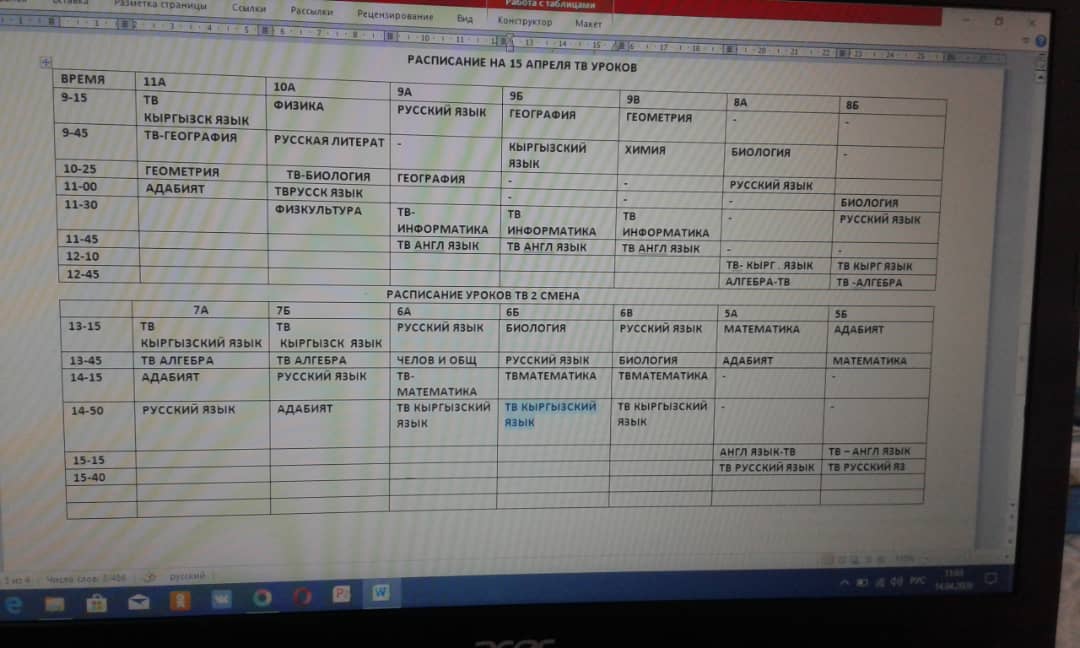 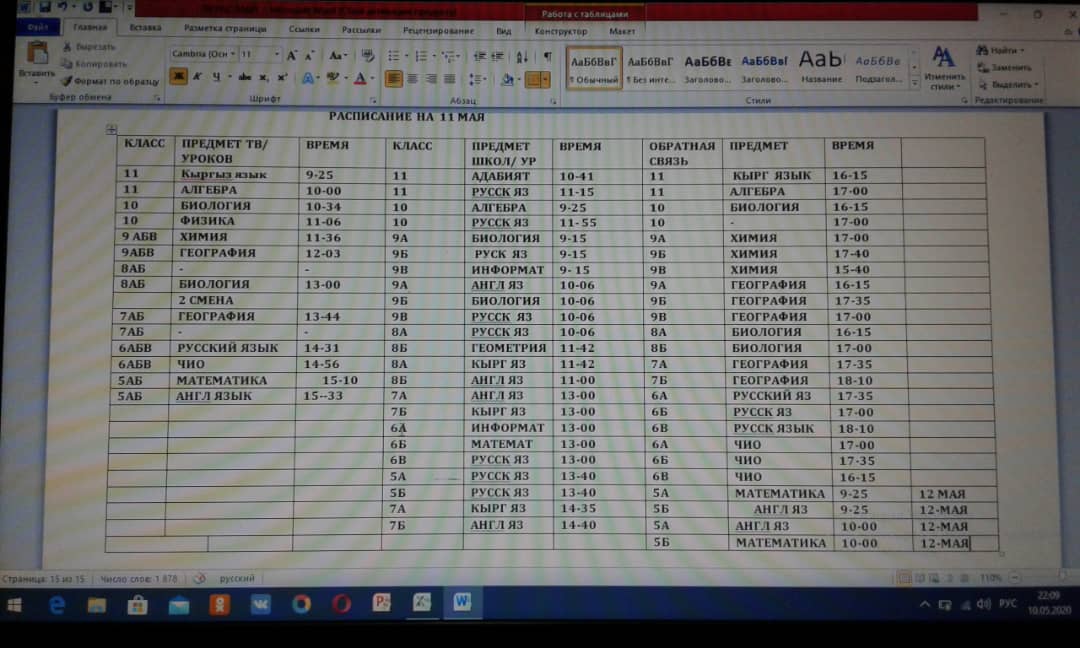 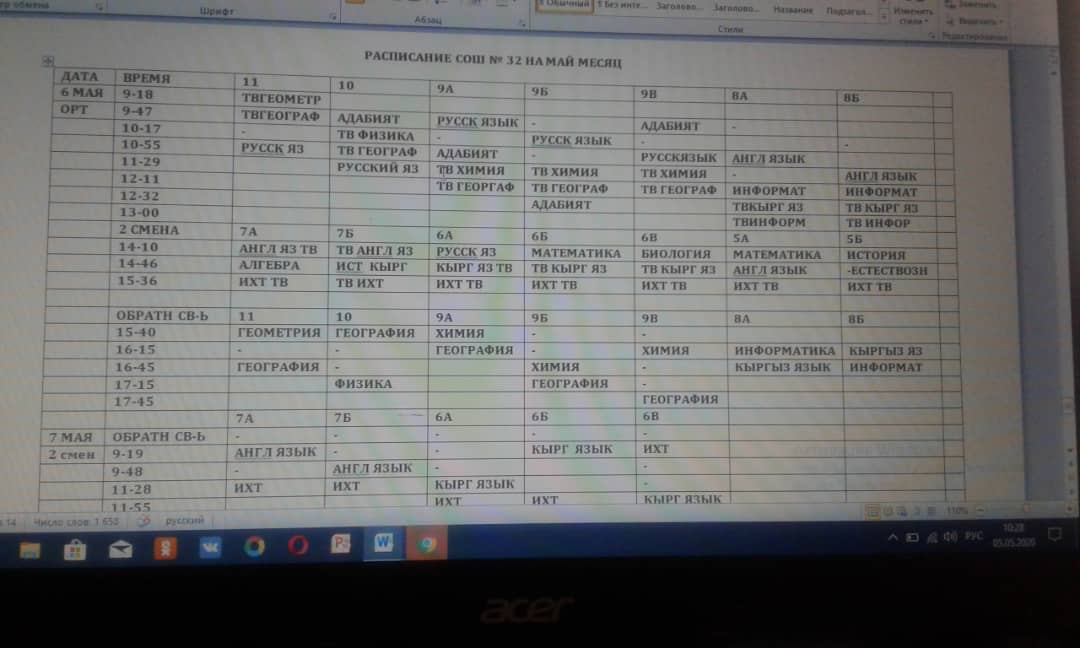 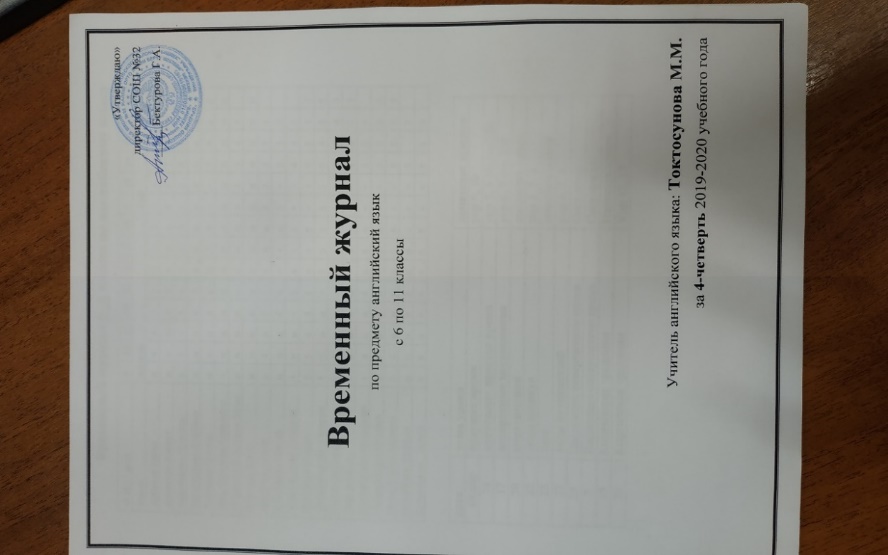 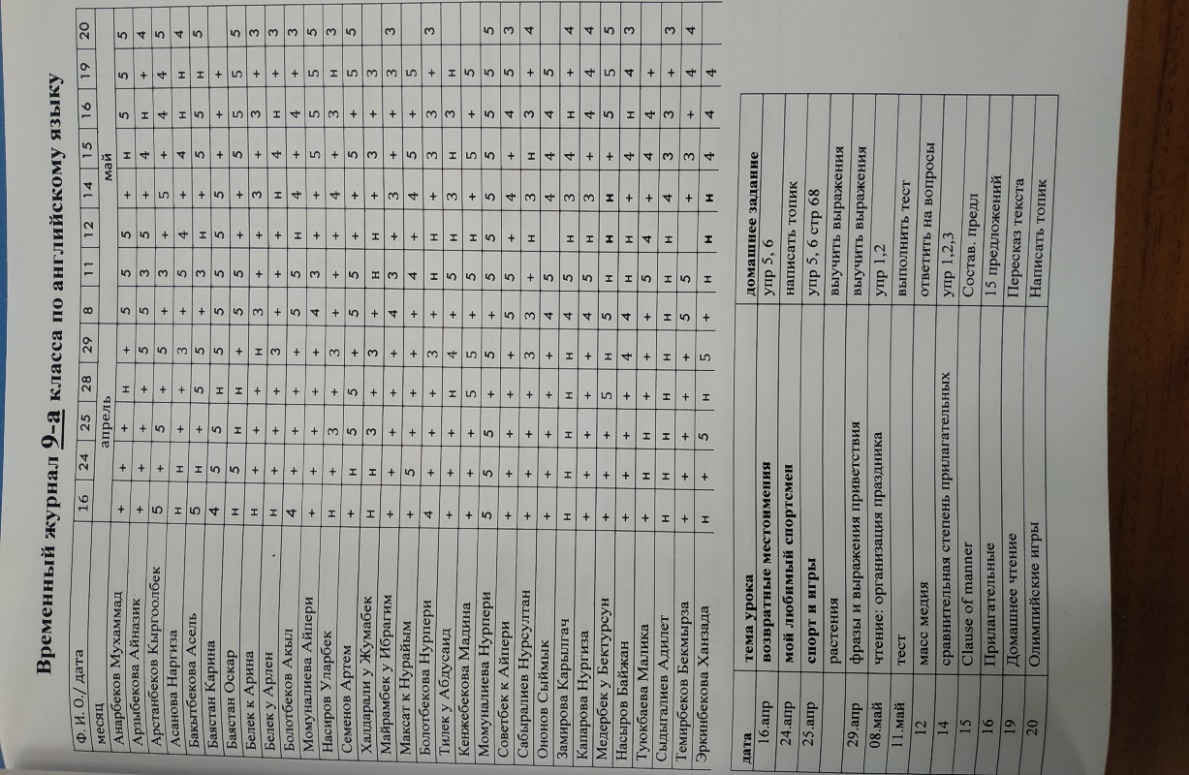 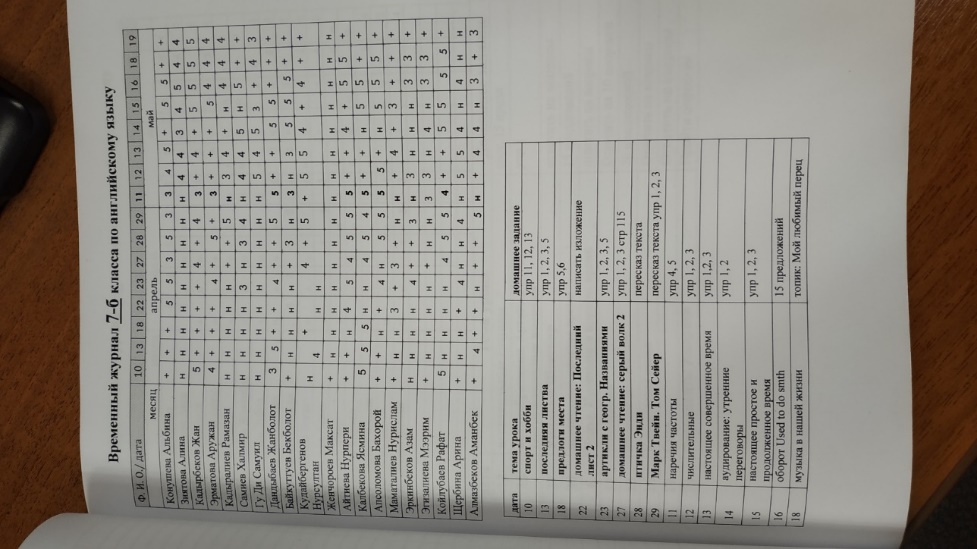 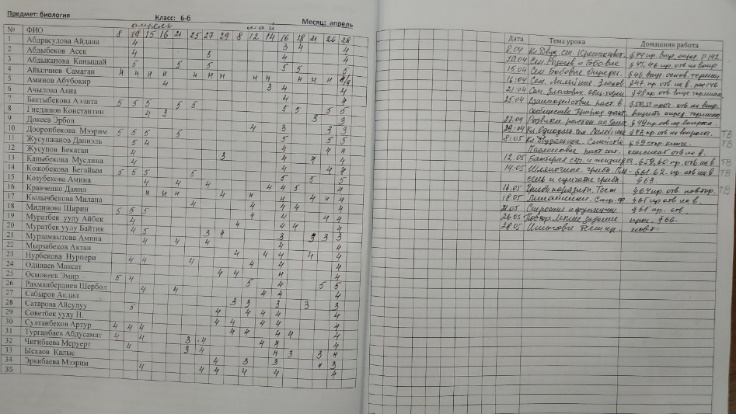 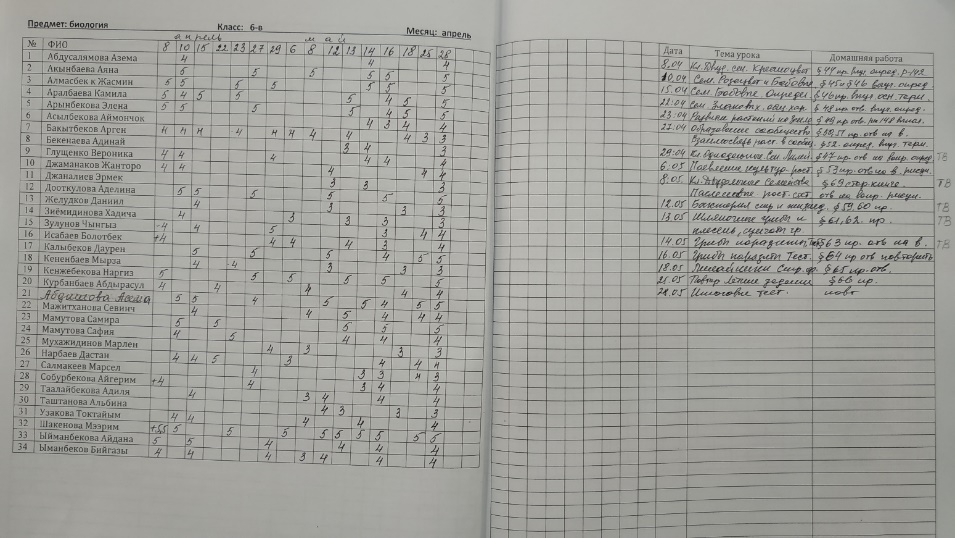 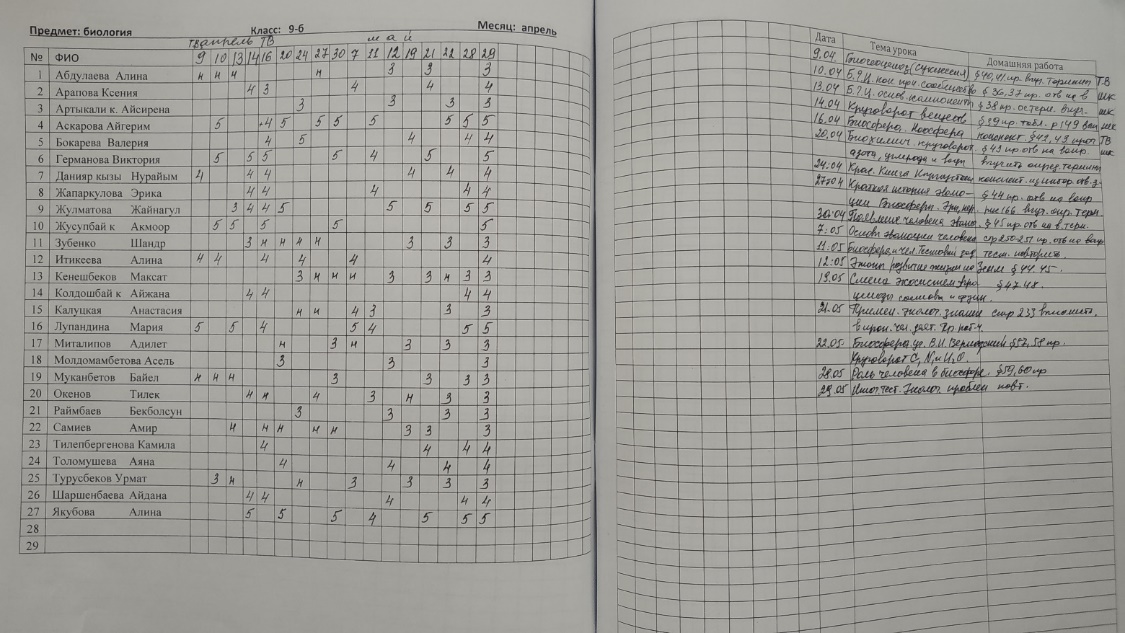 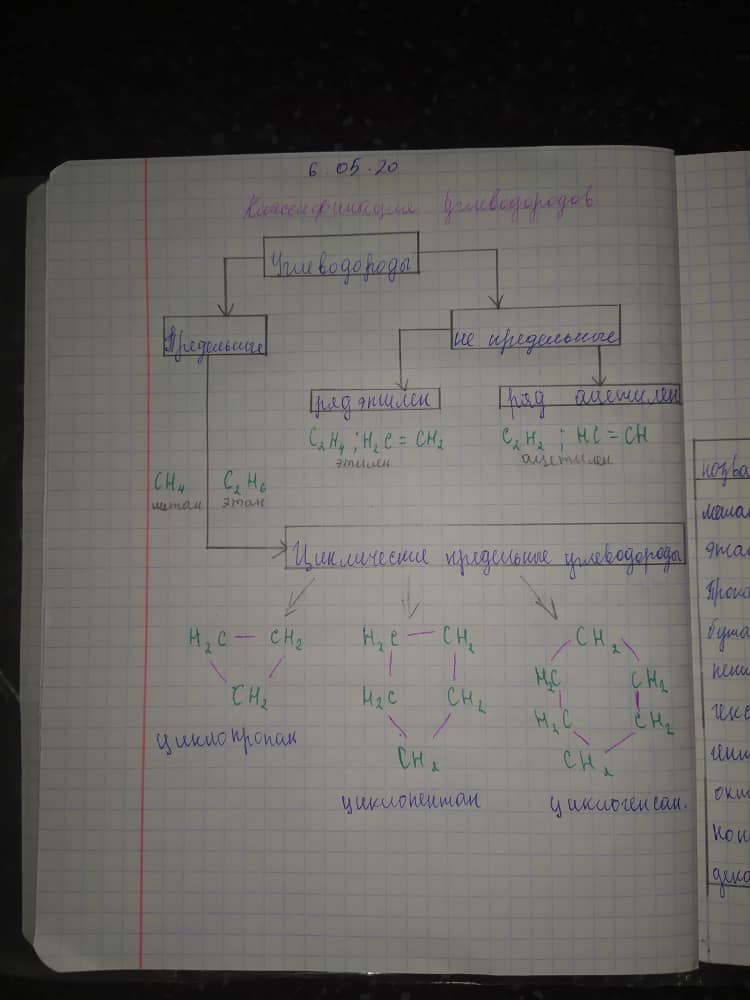 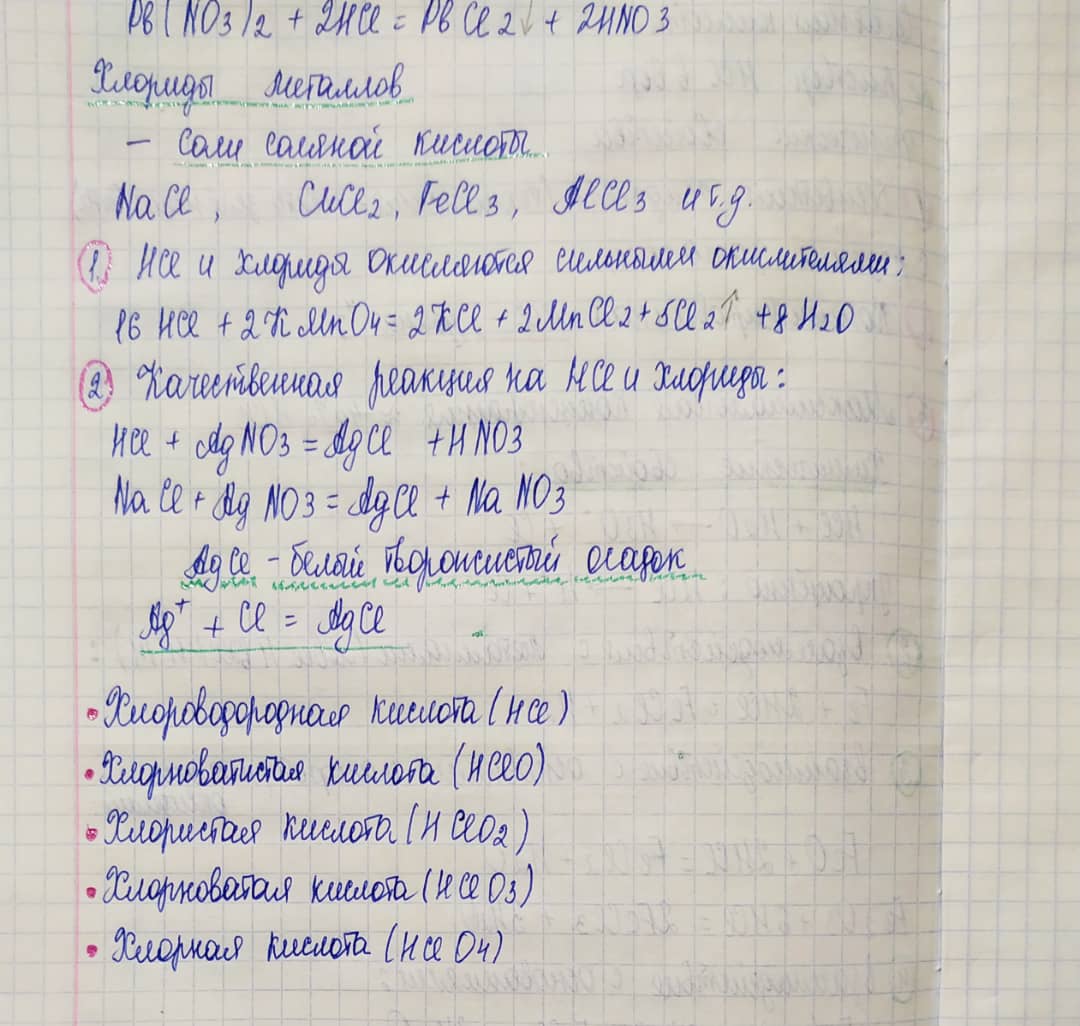 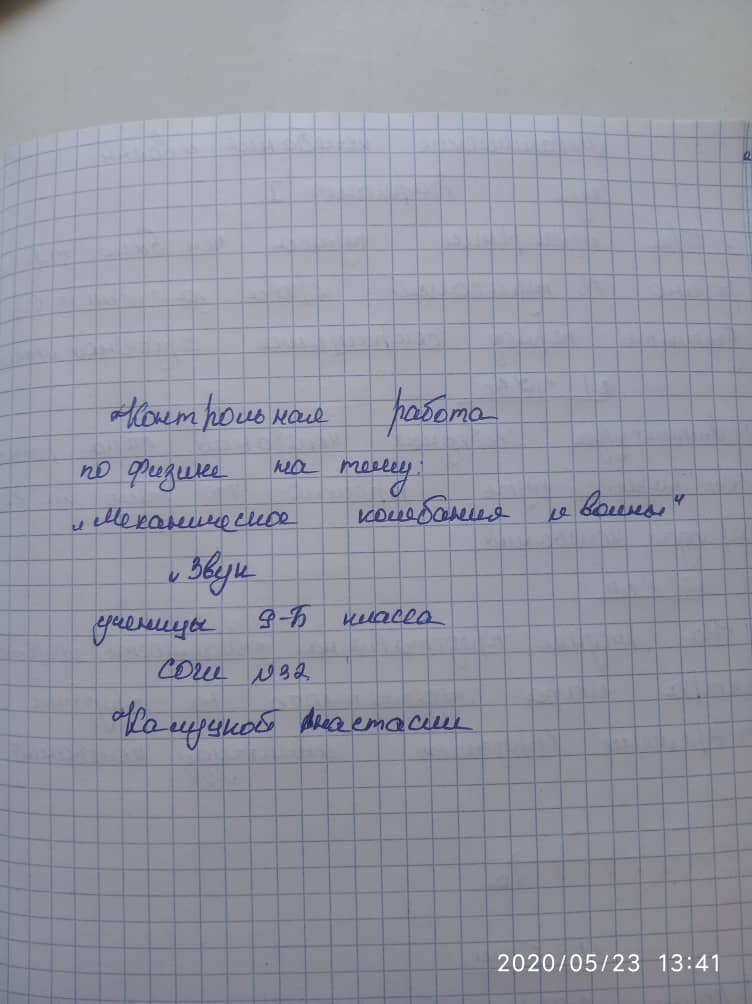 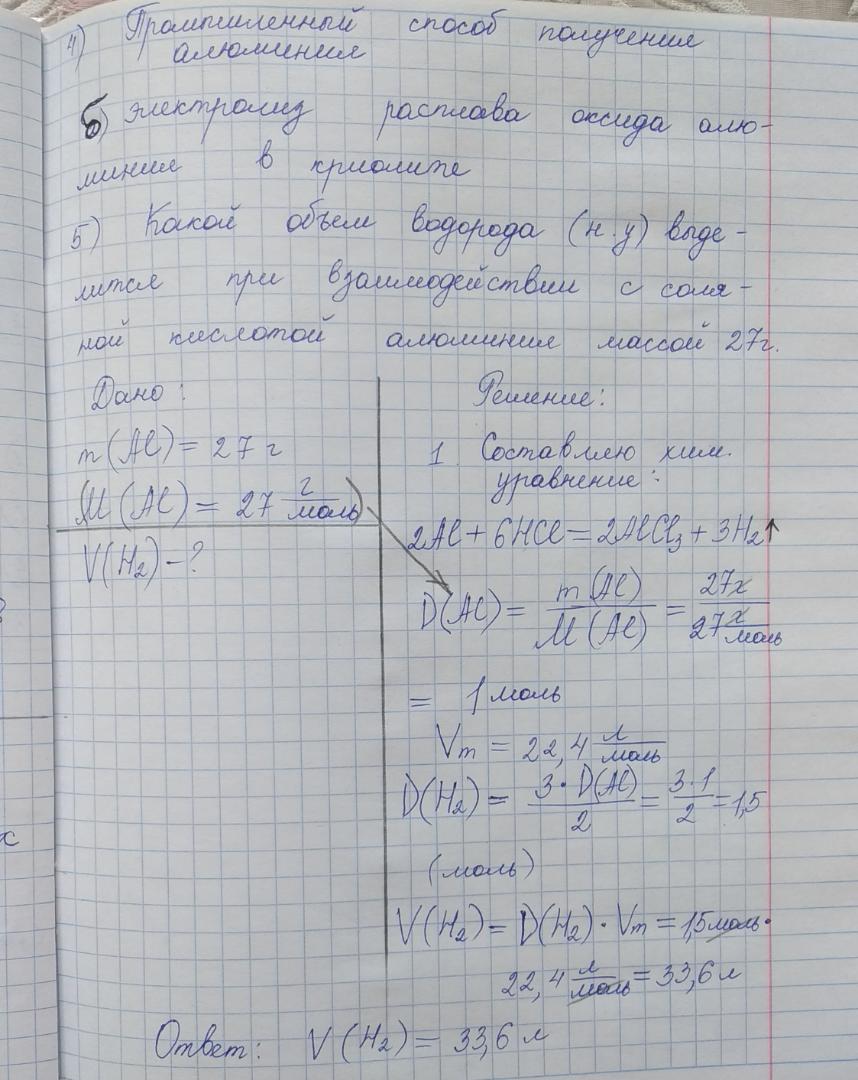 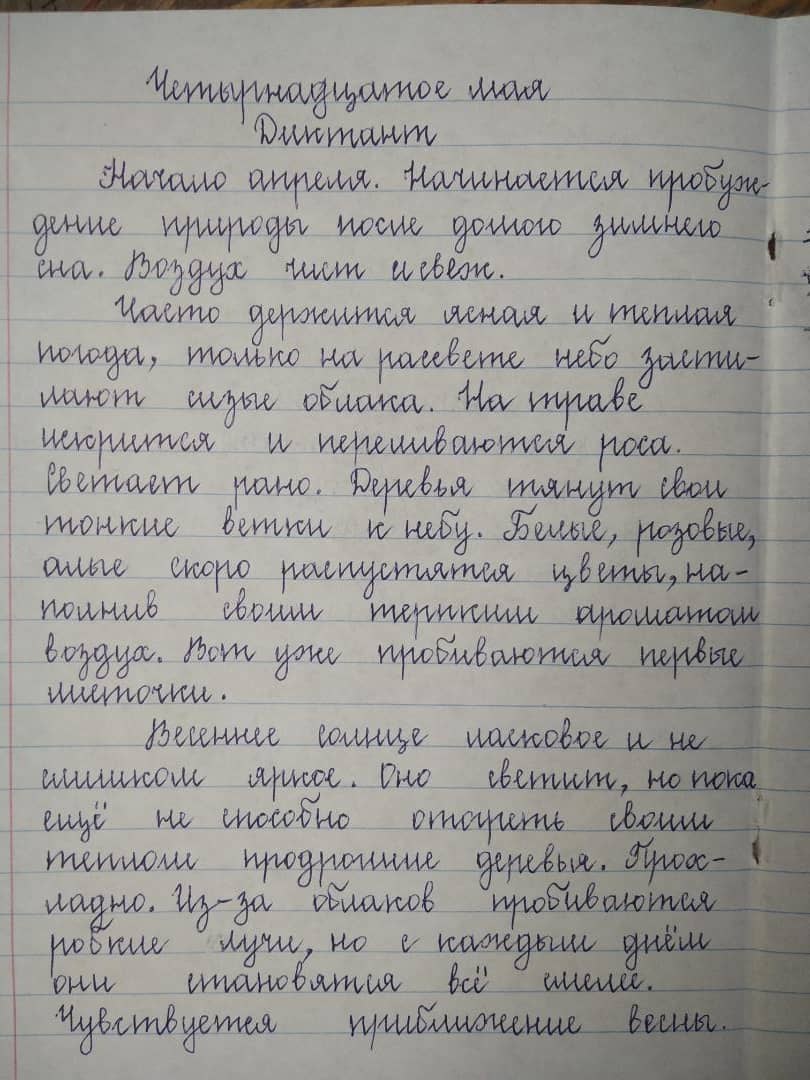 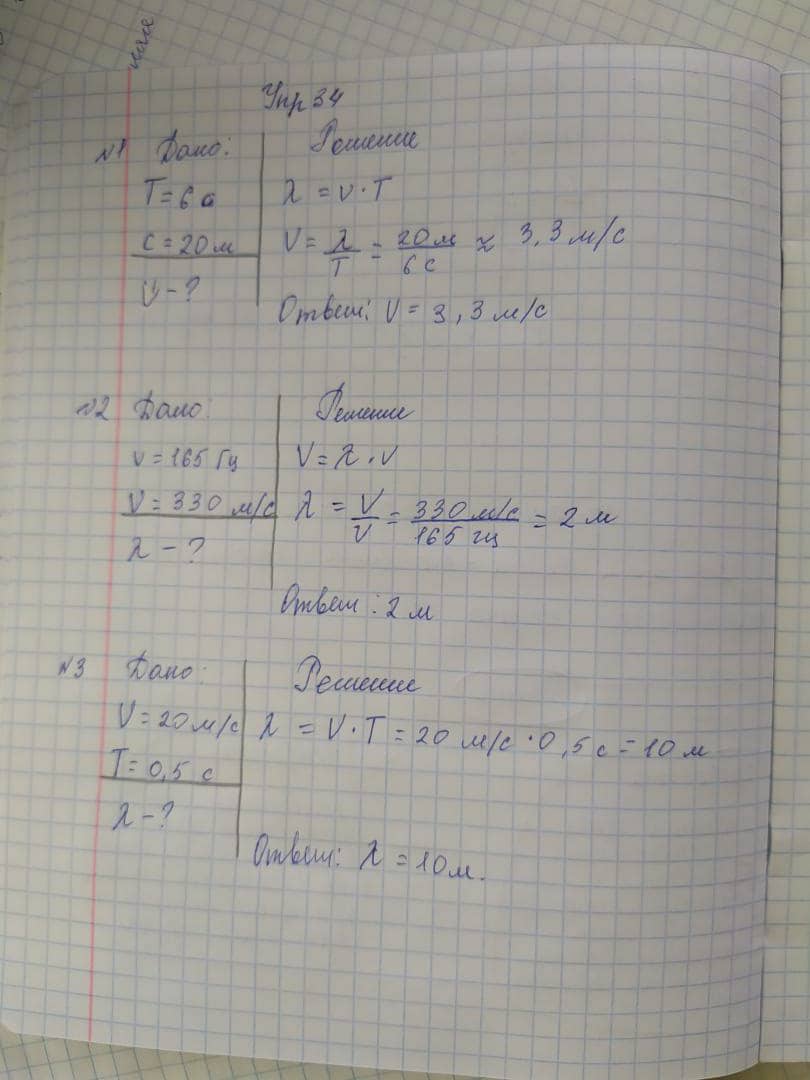 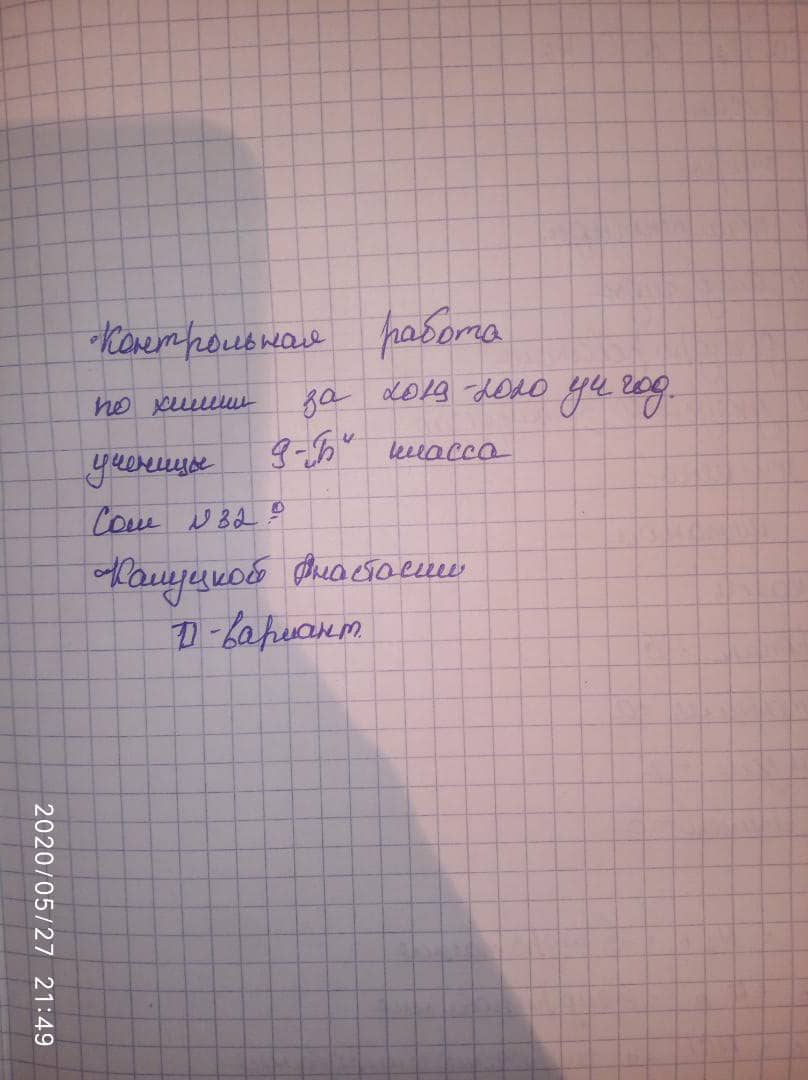 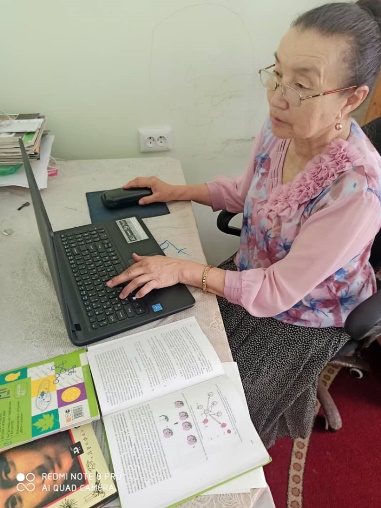 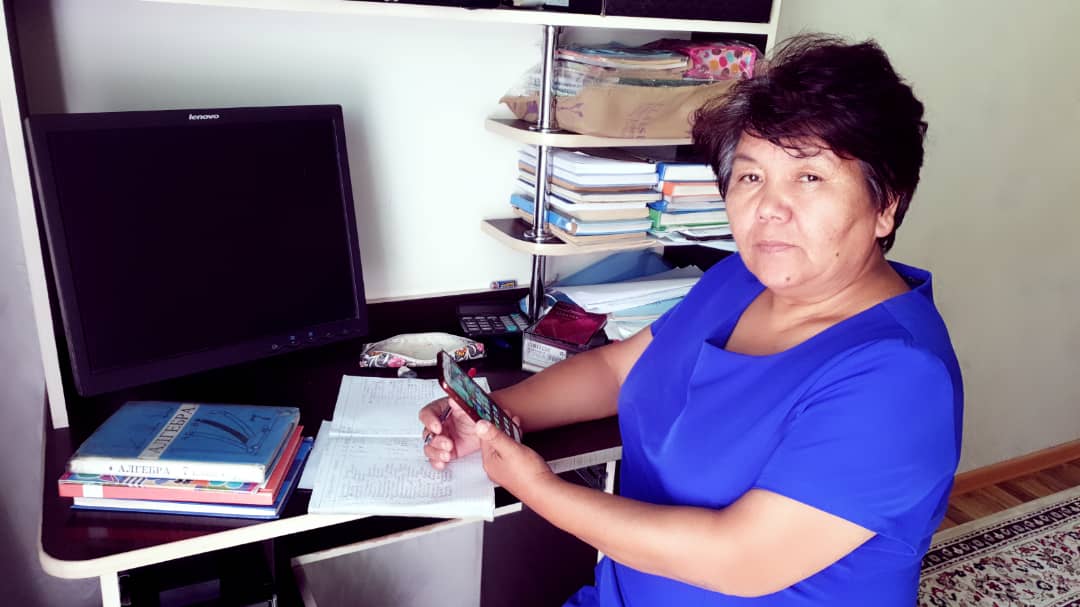 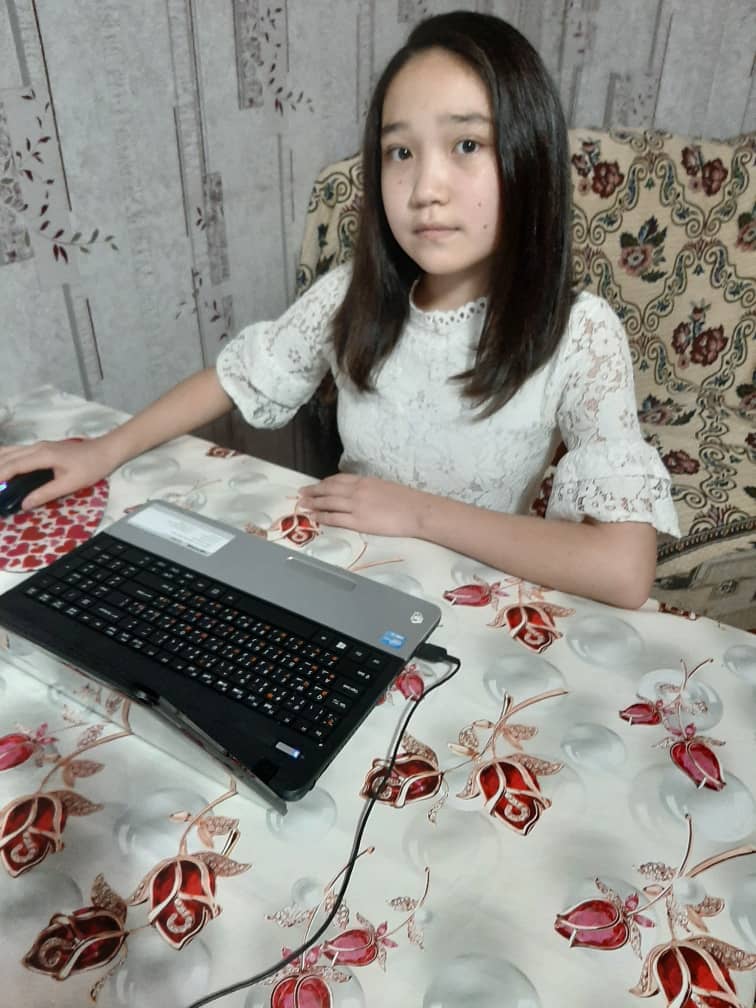 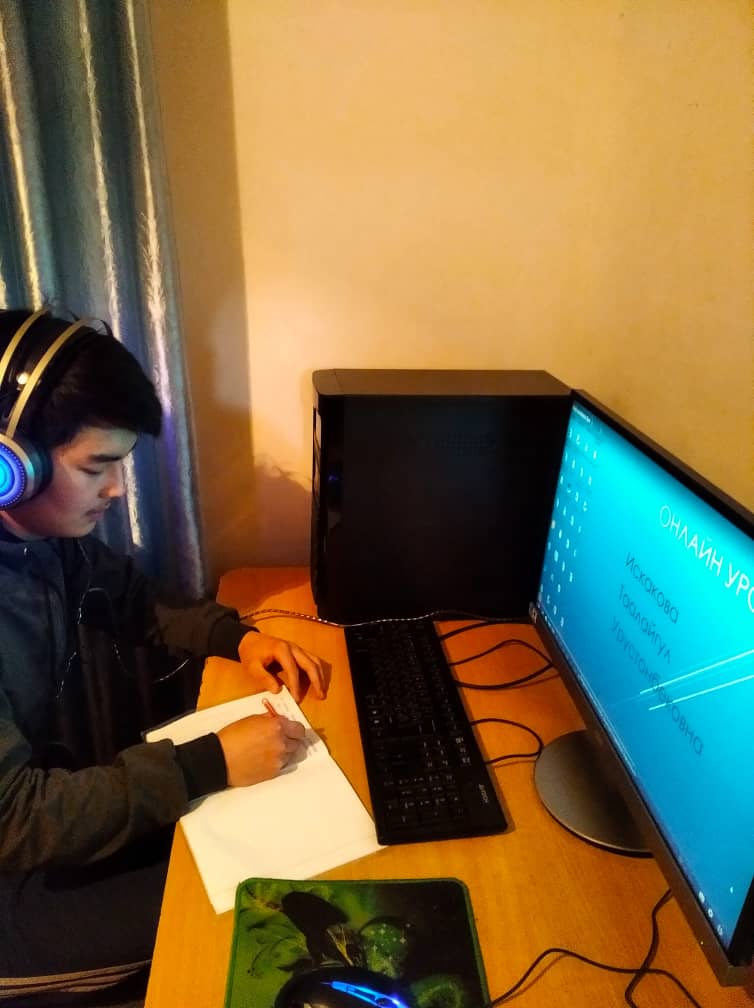 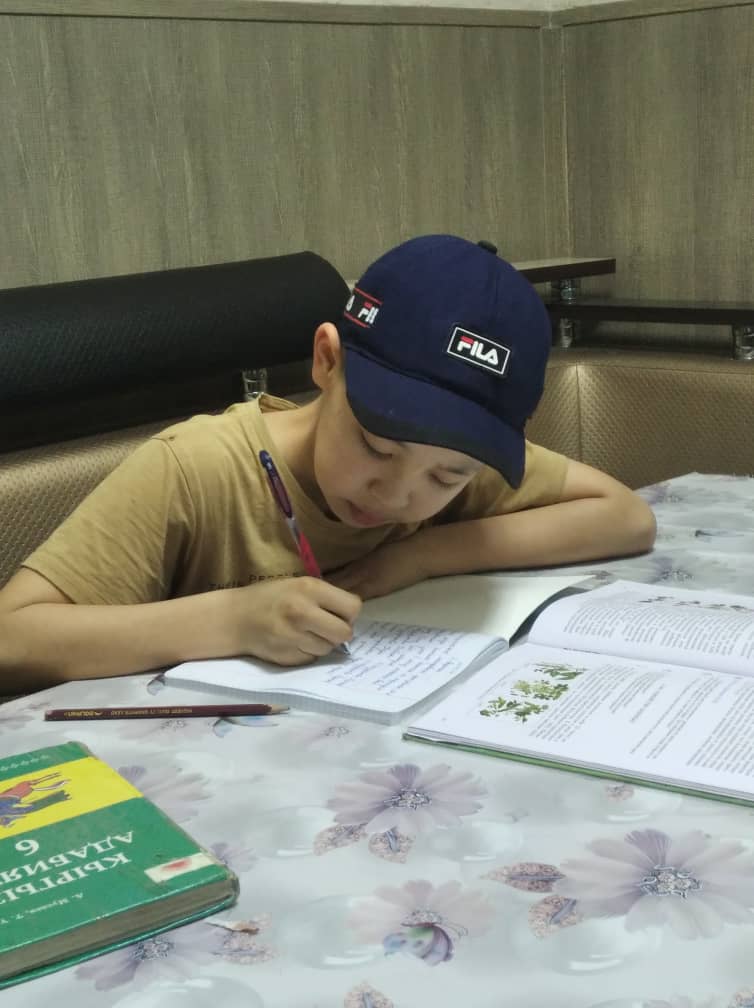 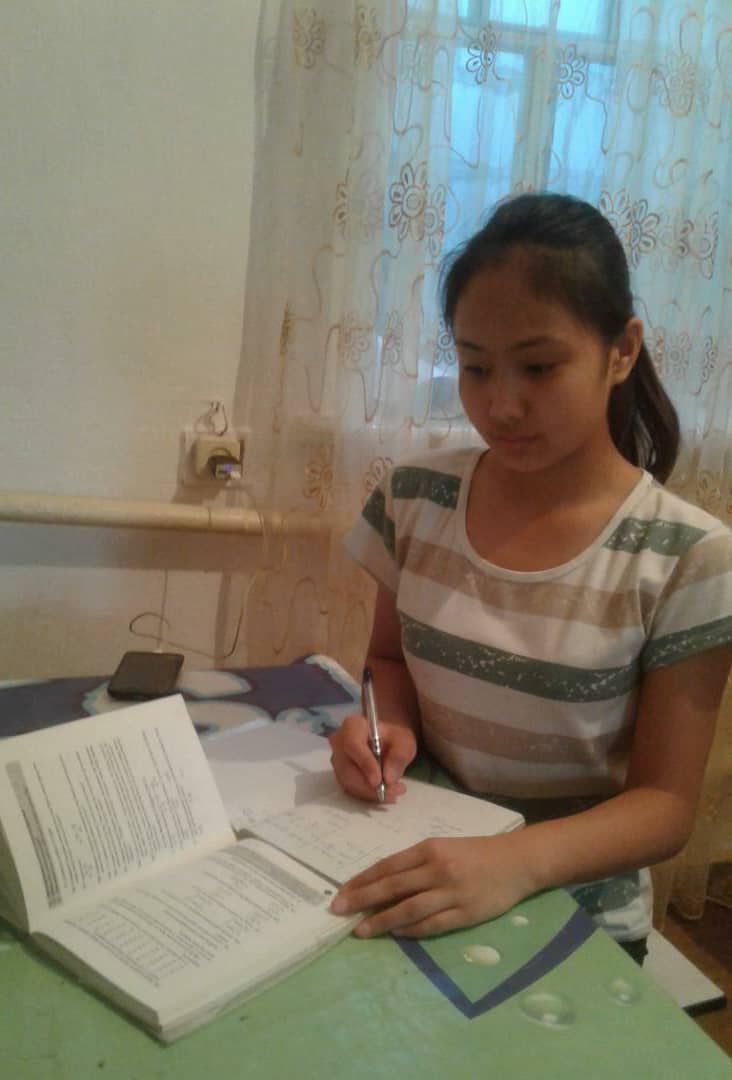 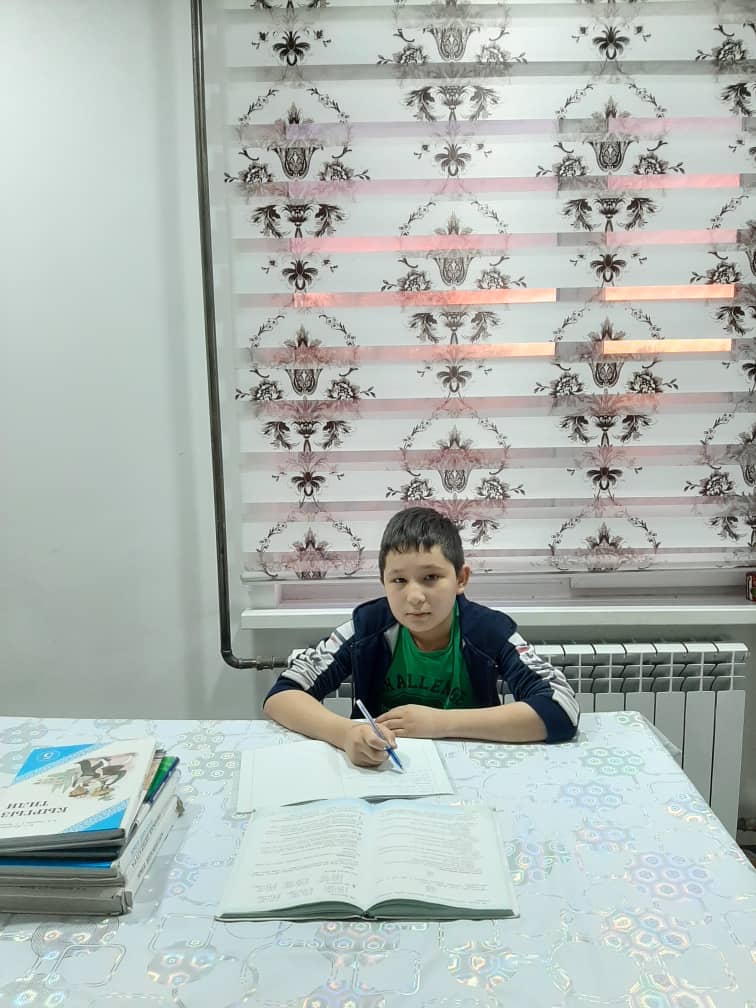 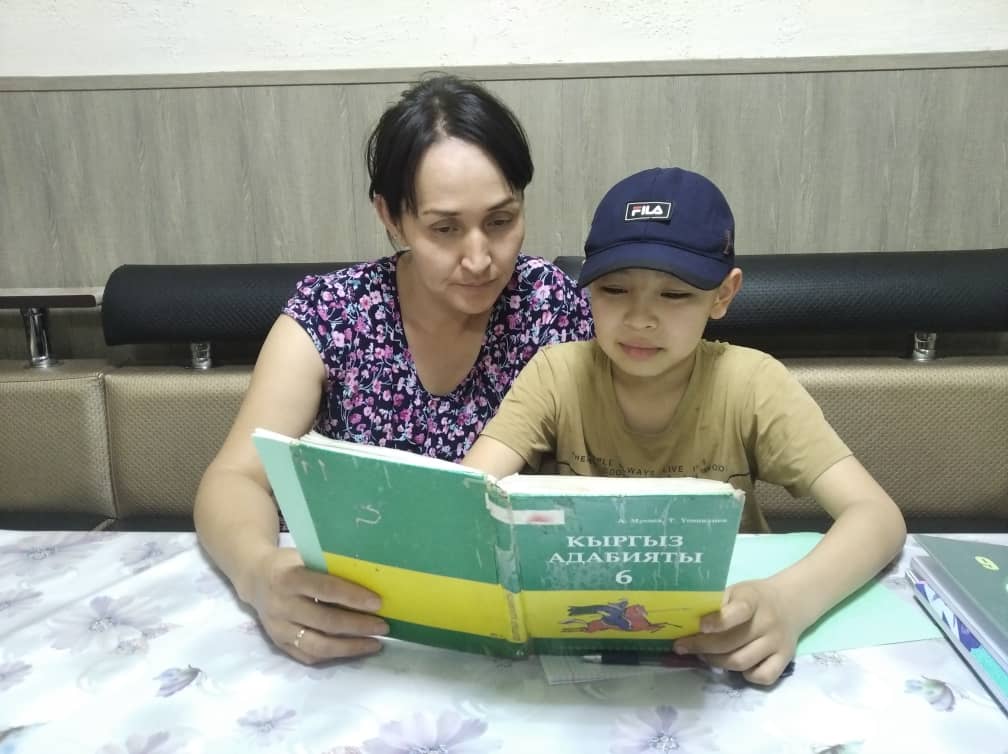 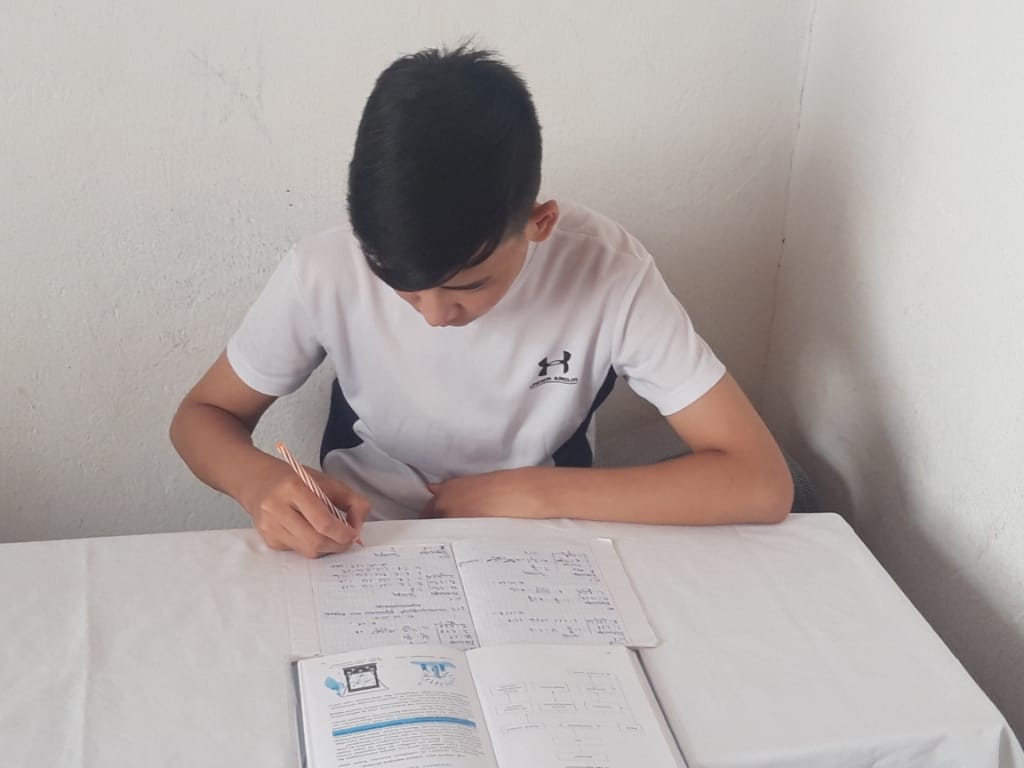 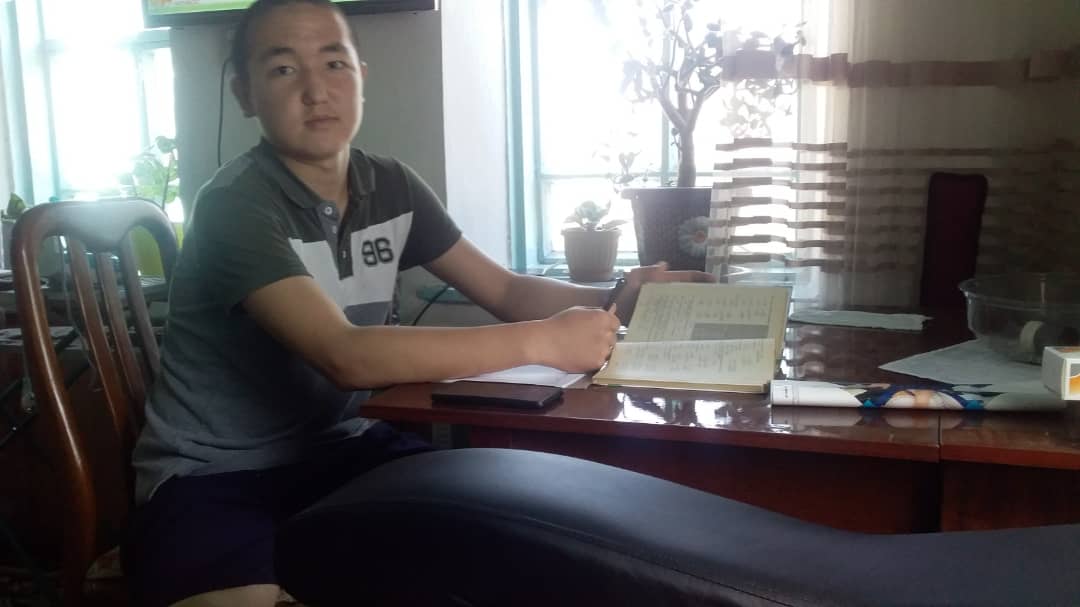 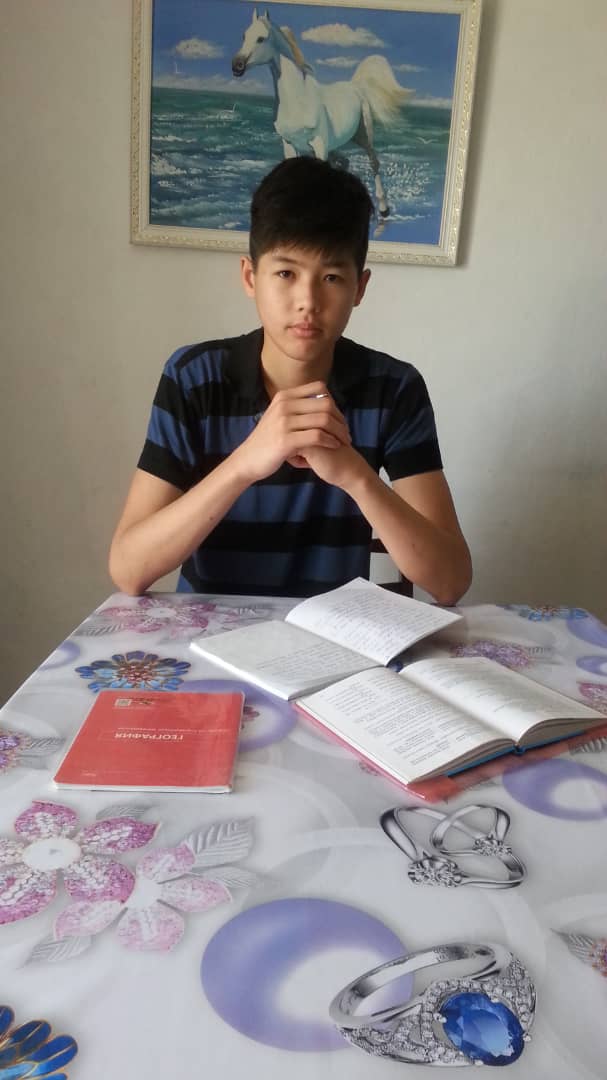 Сложности, с которыми столкнулись во время дистанционного обучения учителя и учащиеся:Большая нагрузка по учету посещаемости учащихся для предметных учителей, нагрузка в отслеживании посещаемости детей предметных уроков для классных руководителей, приходится обзванивать каждого родителя.Не совпадение учебных пособий с ТВ уроками, что влечет за собой много вопросов со стороны учащихся и их родителей.Не все учащиеся и учителя имели соответствующие телефоны, во многих семьях отсутствовал телевизор, в семье с несколькими детьми разных школьных возрастов- не хватало одного телевизора, так как программы могли идти в одно и то же время на разных каналах.Сложность в проверке письменных работ: не понятно написанные, не четко сфотографированные (из-за плохого состояния телефона), ученики часто присылали одну и ту же работу, телефоны нагружены, слабый интернет, отсутствие света.Объемные задания по ТВ урокам, несвоевременная подача ТВ уроков, из-за чего учащиеся были дезориентированы и пропускали ТВ уроки. Учащиеся не всегда успевали за темпами ТВ урока, приходилось заново все объяснять. Работа с учениками занимало время с утра до позднего вечера.Была выявлена ситуация, которая прослеживалась и во время обучения в школе: те же ученики, которые часто пропускали, не готовились к урокам, в дистанц.обучении с трудом выходили на связь, после отчетов о посещаемости по всем предметам могли повторяться одни и те фамилии учащихся.В период дистанц.обучения большая нагрузка на здоровье учителей (зрение, усталость), отсутствие живого общения приводила к апатии, отвыкание от физических приспособленных привычек работы.Активность родителей, их мнения, вопросы и возмущения:Не эффективность дистанционного обучения, лучше обучаться в школеНет интереса детей к учебеБлагодарность родителей учителям за терпениеТрудность обеспечения технической оснащенностью для выполнения заданий- актуальная проблема родителейТрудность выполнения домашних работ, контроль над детьмиПоложительные стороны дистанционного обучения:был новый формат массового обучения в истории школьного образования КРв год цифровизации дистанц.обучение дала возможность и педагогам и учащимся проявить свои умения и навыки, знания и интересы с помощью техники, ближе узнать навыки владения технологическими средствами как для учителей, так и для учениковво время дистанц.обучения проявилось уважение родителей и учащихся к учительскому трудудистанц.обучение стало стимулом развития поисковых, познавательных навыков, к обучению самостоятельной творческой работы, проявлять внимательность и умение анализировать свою работу.Дистанционное обучение завершилось 30 мая 2020 года.Итоговая государственная аттестацияИтоговая аттестация была проведена в новом формате, без присутствия учащегося в связи чрезвычайного положения в стране (от 24.03.20г.)Целью ИГА является осуществление контроля над выполнением закона КР «Об образовании» и «О государственном языке КР», определение соответствия результатов освоения обучающимися образовательных программ основного общего и среднего общего образования. На основании Вр.положения об ИГА был разработан и утвержден план о проведении ИГА по СОШ №32 с 2.06.20г. -12.06.20г. Была сформирована предметная комиссия, в состав предметной комиссии вошли председатель директор школы в 11-х классах, председатель зам.дир. по УВР, гос.языку в 9-х классах, предметный учитель (экзаменатор), ассистент, в количестве от 3-5 человек. Целью ПК было провести объективное рассмотрение и утверждение итоговой оценки ученику, был проведен анализ успеваемости ученика по четвертям и годовым оценкам. ИГА проводилась строго по утвержденному графику со 2.06. -12.06. Время проведения ИГА с 9:00 - 13:00. ИГА проводилась по следующим 4 основным предметам: математика, родной язык (кыргызский, русский), история Кыргызстана, кыргызский язык (в классах с рус.языком обучения), русский язык (в классах с кырг.языком обучения), предмет по выбору: биология, английский язык в 9 классах, в 11-х классах география, английский язык.Функциональные обязанности выполнялись строго по положению. Классный руководитель давал краткую характеристику классу, составу, успеваемости, посещаемости по каждому ученику. Предметный учитель (экзаменатор) давал анализ успеваемости по предмету за все четверти и за год. Председатель комиссии проводил сверку успеваемости ученика по учебному журналу и сводной ведомости по четвертям и годовым оценкам, задавались соответствующие вопросы, при необходимости просматривалась накопительная папка письменных работы утверждалась оценка на основании мнения комиссии. В процессе ИГА своевременно заполнялся протокол, в протоколах отмечались мнения комиссии о достижении ученика, при выведении оценки комиссия руководствовалась инструкцией по выставлению оценок. Итоговая оценка на основании сводной ведомости и протокола ставилась в учебный журнал и в итоговую ведомость по предметам.       К ИГА было допущено 36 обучающихся 11-х классов в следующем количестве: 11А -20уч., 11Б-16уч.. В 9-х классах 156 обучающихся: 9А -31уч., 9Б -27уч., 9В -29уч., 9Г –35уч., 9Д –34уч. По выбору сдавали –11 А кл. по биологии-19уч., по английскому языку- 1 уч., 11 Б по географии-16уч., 9 А кл. по биологии-26уч., по английскому языку- 5 уч., 9 Б кл. по биологии-27уч., 9 В кл. по биологии-29уч., 9 Г кл. по биологии-35уч., 9 Д кл. по биологии-34уч.,Были подготовлены документы по ИГА: протокол, сводная ведомость, итоговая ведомость, журнал, списки сдающих ИГА, накопительная папка письменных работ, папка по экзаменам. На основании положения была сформирована конфликтная комиссия не более 5 человек. Целью этой комиссии было рассматривать заявления о несогласии с выставленными отметками обучающегося, КК должна была выносить одну из правильных решений, решения КК оформляется протоколами.В период проведения итоговой аттестации не было никаких дисциплинарных нарушений. Соблюдали социальную дистанцию и санитарные правила, учителя приходили в масках, перчатках, с личными антисептиками. Отчеты сдавались вовремя, по итогам был проведен педсовет №7 от 10.06.2020 г.  об окончании итоговой аттестации. Решением педсовета 36 выпускников 11-х классов, 156 выпускников 9-х классов считать окончивших школу и выдать документы свидетельства (об основном) и аттестат о среднем общем образовании за 2020 год.По итогам аттестации были показаны следующие результаты: Результаты ИГА в 11-х классахРезультаты ИГА в 9-х классах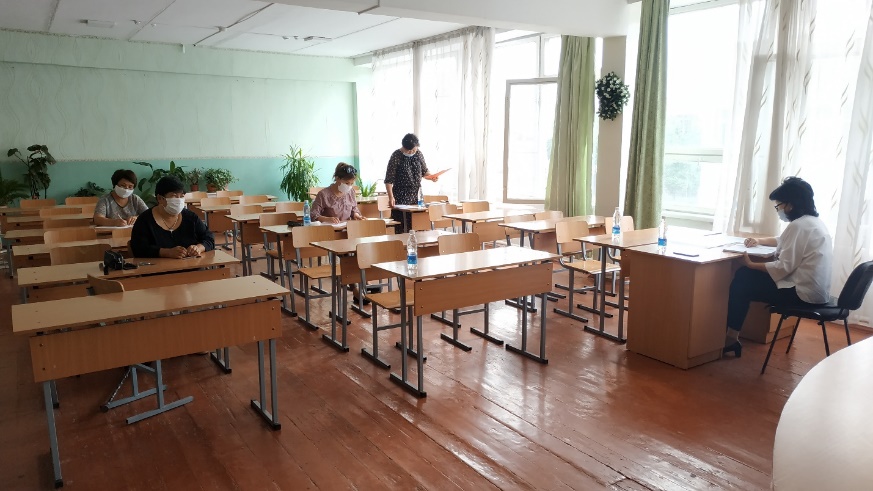 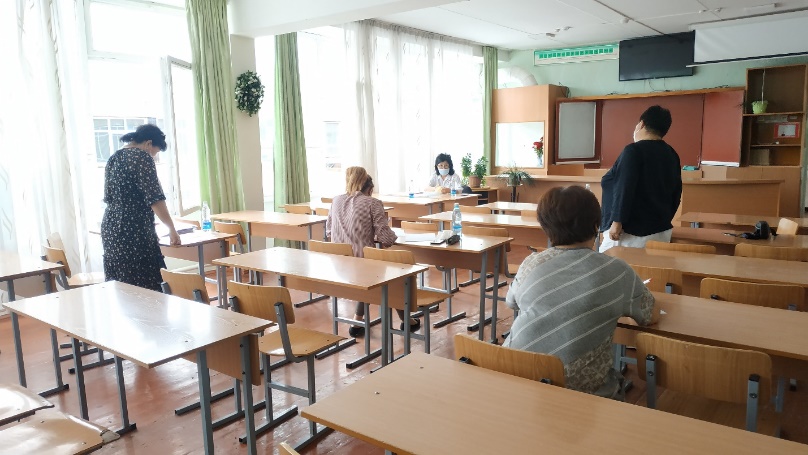 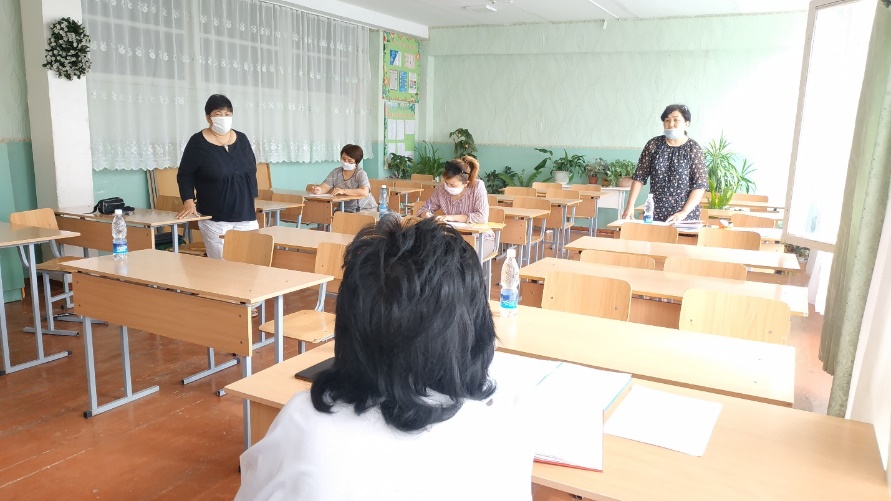 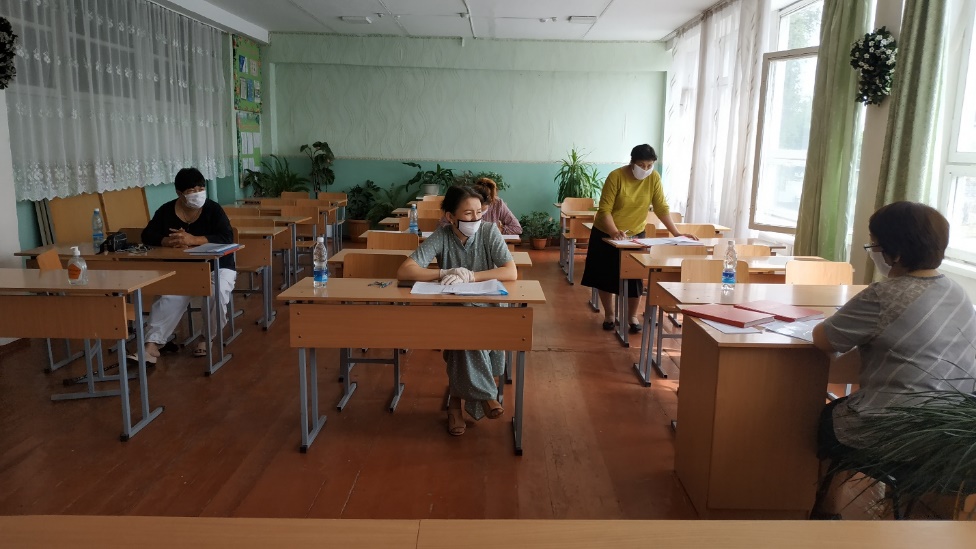 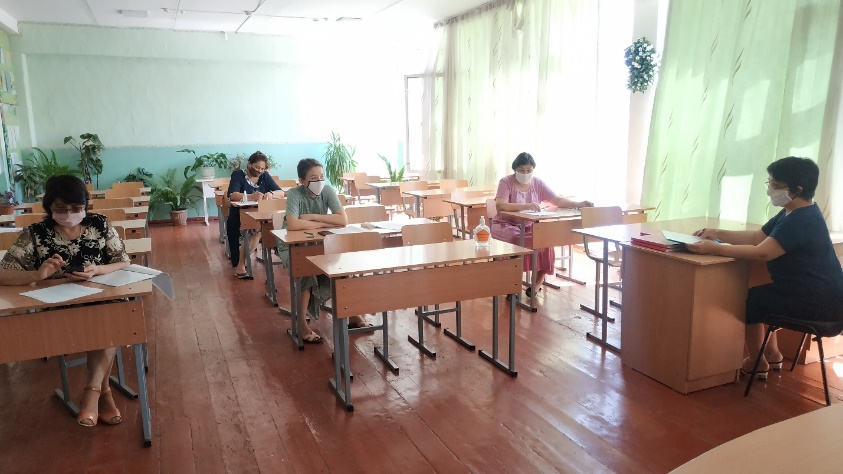 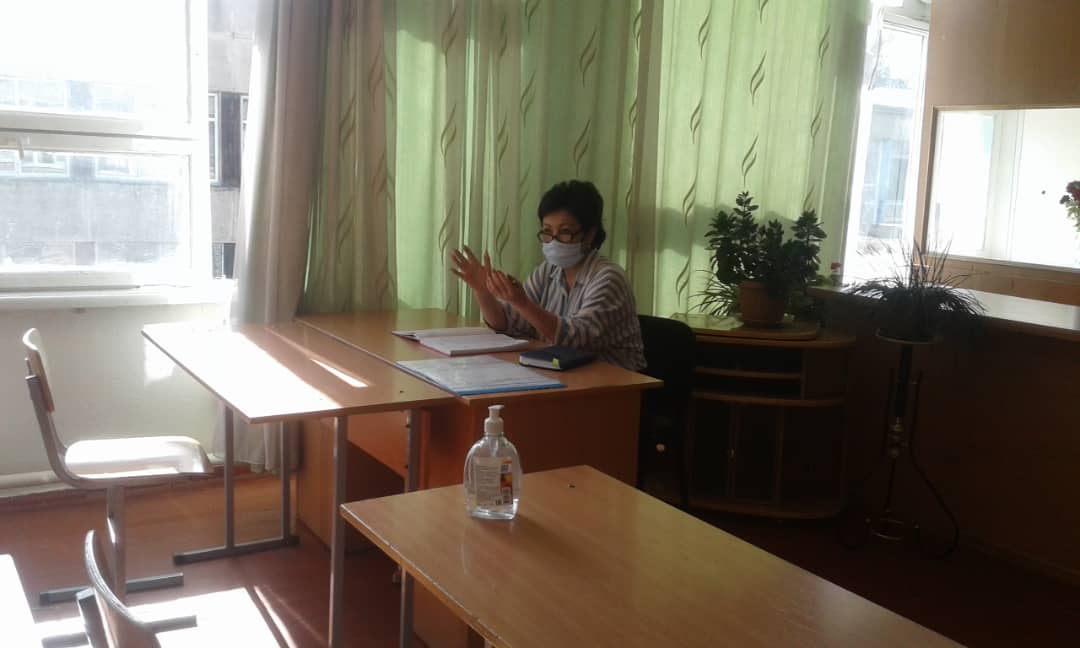 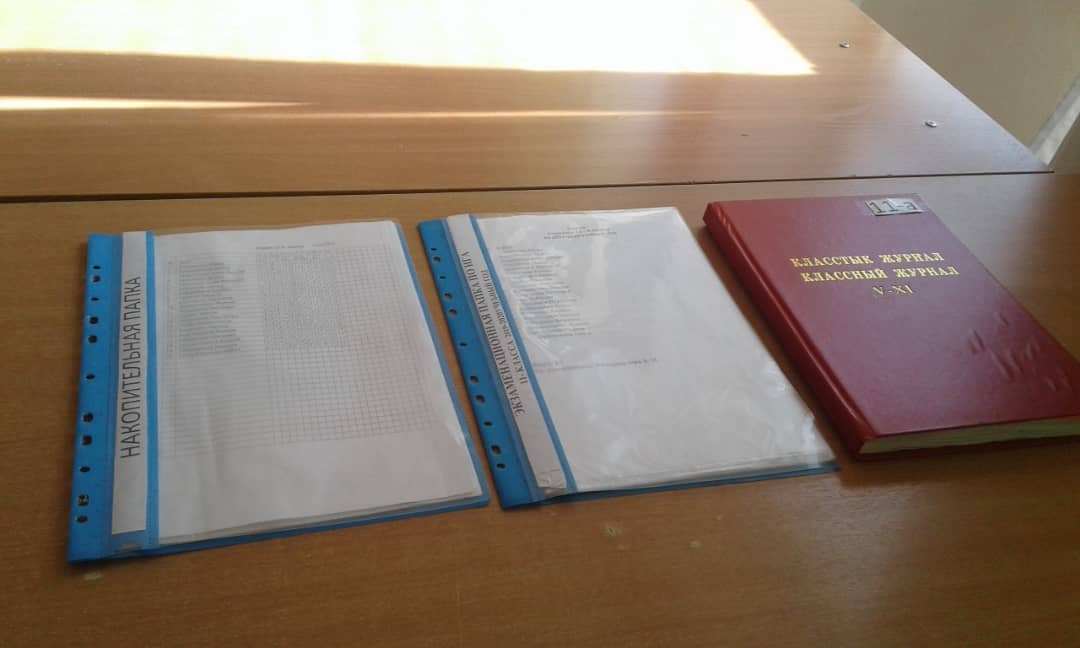 Вывод:Итоги аттестации показали положительные результаты качества знаний и успеваемости, были подведены итоги закрепления знаний, объективное выставление итоговых оценок, умение давать анализ, ответственное отношение учителей в подготовке к итоговой аттестации.. По итогам учебного года и по результатам итоговой аттестации отличные знания показали учащиеся 9-х классов: Момуналиева Айпери, Момуналиева Нурпери, Жулматова Жайнагул, Асылбек к. Диана, Алмазбекова Айдана, Мирланбекова Бермет, Нурбекова Саадат, Кылычбекова Жазмина. Претенденты на документы особого образца-11А класса Алмазбекова Арина 18 июня прошла тестирование «Алтын тамга» и подтвердила свои знания: по истории Кыргызстана-98% , по математике-92,31%, русский язык-87%, химия-93,75%.Ученицы 9Г кл. Жапарова  Минура, Токтошова  Асылгул подтвердили знания на свидетельство особого образца. Вручение аттестата состоится с 22 по 24 июня, вручение свидетельств 18-19 июня.ИГА проходила в условиях карантина, преждевременно были подготовлены учебные кабинеты №44, №32, перед экзаменами проводилась дезинфекция кабинета. Особенности ИГА в том, что полная ответственность за выставление итоговой оценки возлагалась на предметную комиссию, предметных учителей. ПК объективно оценивало достигнутые знания каждого ученика, отмечая положительные результаты ученика в течении учебного года. Итоговая аттестация по СОШ №32 завершилась своевременно, без дисциплинарных нарушений, жалоба со стороны обучающихся и их родителей не было.     Вывод:Поставленные цели и задачи в 2019-2020 учебном году были направлены на усовершенствование профессиональной деятельности и повышение  мастерства педагогов, создания устойчивого и качественного состава педагогов. Учебно- воспитательная работа осуществляла реализацию задач, направленных на повышения качества обучения учащихся, развитие творческих способностей учащихся. Особенностью текущего учебного года состояло в том, что было укомплектовано 58 классов с численностью учащихся 1923. Наряду с комплектованием учащихся важную роль играет обеспечение педагогическими кадрами и формированием количественно-качественно состава учителей по предметам. В течение учебного года наблюдалась текучесть пед кадров в связи с чем создавались вакансии по предметам математика, география, история, русский язык в русских классах. Администрация школы работала над вопросом о привлечении кадров , в основном сохраняется устойчивый потенциал педагогического коллектива. Для качественного обучения и усовершенствования преподавания в течение года учителя работали над повышением квалификации, самообразованием, большую консультативно- методическую помощь учителя получали посещая семинары по предметам. В учебно-воспитательной работе школе ведущая роль принадлежит МО. По количественному составу большое преимущество  принадлежит начальной школе, ЕНЦ, гос.языку. Деятельность МО определялось след критериями: компетентностью учителя, дружелюбной и взаимной обстановке в работе учителей предметников и выполнение поставленные целей и задач перед МО.  Работа МО была направлена на активизацию познавательной деятельности как учителя так и учащихся. С целью выявить  качество преподавания,  увидеть успехи и недостатки в работе МО, в течение учебного года проводился внутриишкольный контроль: административные срезы знаний, диагностические контрольные работы с управления образования, зачетная неделя по предметам, классно-обобщающий контроль, контроль за учебной деятельностью 4,5 по преемственностью  9,11 классов-подготовка к итоговой аттестации. Поведение мероприятий с одаренными учащимися путем вовлечения их олимпиаду по предметам, в открытых уроках, в классных и во внеклассных мероприятиях, в конкурсах. Особую роль в деятельности МО проведение тематической декады с целью  развития кругозора учащихся, применение их умений и навыки на практике, выявление приобретенной знаний, обучение учащихся к самостоятельной работе. Для МО языковедов  это было повышение интереса и мотивация к изучению языков как кыргызского так и русского и английского. Перед учителями начальной школы ставили задачи повышения уровня активности учащихся к самостоятельной работе. Раскрытие творческого потенциала в конкурсе «Наука и техника». Из года в год учителя английского цикла усовершенствуют свою работу над внедрением грамотной свободной,  разговорной речи у учащихся. Коллектив   по составу молодой, инициативный сплоченный, всегда  активны и умеют вводить новшества в проведении своих мероприятий. В текущем учебном году активность показали учителя гос. языка ими были проведены мероприятия приуроченные Ч. Айтматова, участие и призовое место по кыргызскому языку, были проведены мероприятия направленные на воспитания чувства патритизма «Ак-Калпак», «день флага», «День гимна», «День международного родного языка», «День гос.языка». Немаловажную роль играют ШМО классных руководителей, целью является проводить мероприятия с участием родителей учащихся, развивать у учащихся такие качества как артистичность, талант. творчество, общение. Ежегодно для поддержки ценностей здоровья учителями физкультуры проводятся мероприятия «ЗОЖ», вовлечение уч-ся в спортивную жизнь, «Школа лиги», участие учащихся в кружковых спортивных мероприятиях.Традицией для выпускных классов стало проведение конкурса «Профориентация». По итогам года ежегодно проводятся «Слет отличников» с целью  сделать выводы каждому ученику о своей результативности в учебе, быть показателем для других учеников, стимулировать  их интересы  к дальнейшей отличной учебе.  В достижение успехов за 2018-2019 учебный год можно отметить следующих учителей Искакова Т.У., Жанекова А.Т., Каниметову Ж.К., Иманкунову А.Т,  Нурматову Г.М.. Махмутову З.А., Алтымышова Н.К., Имналиева А., Валуевич Т.И.  Успеваемость начальных классов всегда показывает хорошие показатели по   административным срезам знаний-математика, кыргыз тили в кырг. кл, русский язык, технике чтения. По итогам года успеваемость классов показали хорошие результаты, наблюдалось повышение успеваемости от низшего к высшему. С хорошими показателями завершили учебный год 10б,9а, 8г, 7а, в, г, д, 6а,б,в,г,д,5 а,б,в,г,д,е., и в тоже время качество от 19 до 20% показали классы 7е,8в,8д. Свои знания учащиеся проверяли участвуя в школьной олимпиаде 490уч,  активность проявляли выпускники этого года, показатели ОРТ высокий бал 169, средний 125, тест по рпедметам английский язык 133, история87, биология и химия 61, участвовало 27 выпускников. По итоговому НЦТ хорошие результаты показали ученики 11 класса по истории, английскому языку, гос. языку и в результате их участие учитывались на экзаменах освобождены 47 уч. По переводным экзаменам были освобождены по хорошим показателям учебы 497 учащихся. По итогам ИГА получили аттестаты 29 выпускников 11 класса, 137 свидетельств  	В целом, план работы школы считается выполненным. Проблемы с которыми мы сталкиваемся в процессе учебы это недопонимание родителей в вопросе воспитания и контроля за учебой, слабое оснащение кабинетов техническими оборудованиями, сохранение устаревшей мебели, отсутствие материальной помощи со стороны. Нехватка учителей математики, начальных классов создают проблему перенагрузки учителей. Если проанализировать итоги года, в 2019-2020 учебном году было очень много хороших и успешных достижений. Цели и поставленные задачи достигнуты.     В план работы на новый 2019-2020 учебный год необходимо ввести следующие задачи:    Направить работу в организации проведения новых форм мероприятий с одаренными учащимися, вести качественную подготовку к олимпиадам, привлечение учащихся к участию в научно-исследовательских проектах, в конкурсах «Наука и техника», развивать их творческие способности.Разнообразить формы и виды работы педагогической деятельности МО, направленную на совершенствование методику обучения и преподавания уроков с применением ИКТ. Усовершенствовать работу на проведение мероприятий классных руководителей с использованием ТСО, ИКТ направленных на активизацию творческих способностей учащихся. Активизировать познавательную деятельность учащихся, путем внедрения теоретических знаний в практику. Разнообразить форму взаимной работы  между родителями и школой, посредством организации и активизации роли родительских комитетов, вовлечение в общественную работу школы активных родителей.Развивать работу по оснащению материально-технической базы школы: оснащение кабинетов компьютерами, необходимыми ТСО, методическими пособиями, необходимыми оборудованиями.Для эффективной коррекции учебно-воспитательного процесса, развивать мониторинговую систему отслеживания результатов работы. В воспитательной работе направить работу по ориентации учащихся на развитие культурно-эстетического воспитания, вырабатывать чувство ответственности и патриотизма.Усовершенствовать работу кружковой деятельности школы.10 Воспитательную деятельность проводить совместно с психологом школы, соц. педагогом и ИДН, организовывать выездные экскурсии в театры, музеи, проводить лекционные формы работы, демонстрировать показ поучительных фильмов, вовлекать в общешкольные мероприятия.            11.  Расширить фонд школьной библиотеки за счет пополнения                        необходимыми для школы учебными пособиямиЗам. директора УВР      Шабданбекова А.Т.Отчет - анализ по СОШ №32 Свердловского района г. Бишкекза 2019-2020 учебный годМиссия образовательной организации:«Создания условия для развития и профессиональной компетентности педагогов, способствующей повышению качества образования учащихся » Цели и задачи:1) усовершенствование и функционирование педагогической деятельности,   выполнение требования программы  государственного стандарта образования;2) создание материально-технических условий для развития учебно-воспитательного процесса, учитывая интересы и способности учащихся и их образовательные возможности;  3)  направить педагогическую деятельность на повышение качества обучения, развитие умений, навыков и знаний учащихся путем применения новых методов обучения;4) усовершенствовать работу с одаренными учащимися, активизировать их познавательную деятельность, направленную на участие в общественных мероприятиях, научно-исследовательских проектах, предметных олимпиад; 5) направить работу на привлечение молодых специалистов, создание устойчивого кадрового состава пед. коллектива; 6) разнообразить формы и методы работы с МО по выполнению контроля за урочной и внеурочной деятельности учебно-воспитательного процесса;   7) проводить воспитательную работу, направленную на развитие творческого потенциала подрастающего поколения, прививать им чувства патриотизма и любви к Отчизне;8) усовершенствовать работу по созданию качественного педагогического коллектива путем повышения их мастерства и квалификации. 	Контингент учащихся, класс-комплектыВ 2019-2020 учебном году было сформировано 58 класс-комплектов.  . С кыргызским языком обучения 15, с русским языком обучения 12. Всего 908 учащихся, 27 класс-комплектов с 5 по 9 классы, 10,11- 4 класса, 2 с русским, 2 с кыргызским языком обучения. Больше становится детей, желающих обучаться в классах с русским языком обучения, но из-за миграции населения с регионов в текущем учебном году количество классов с кыргызским языком обучения составило больше. Превышение количества привело к проблемам нехватки посадочных мест в учебных кабинетах.   Отдаленность района от города, расширение численности населения ж/м Ак-Босого, Тендик, Келечек привело к увеличению количества учащихся, наполняемость детей в классах составило от 35 до 41 учащихся. По начальной школе 1-4 классов-27, всего 930 учащихся, всего классов 27. Увеличение количества учащихся в начальной школе привело к проблемам нехватки учителей в классах с русским языком обучения. Национальный состав учащихся многонациональный, в школе обучаются 98% кыргызов, 60% русских, малочисленными являются таджики, узбеки, дунгане, корейцы, казахи. Основной контингент учащихся составляют ученики города. В школе функционирует 57 учебных кабинетов, 1 кабинет информатики, 7 административных кабинетов, кабинет ИДН, кабинет психолога, кабинет мед. работника, охранная будка, кабинет АХЧ, учительская. Для занятия физкультуры имеется спортивная площадка, спортзал.          Ежегодно кабинеты проходят поэтапно оформление, оснащением ТСО и другими видами техническим оборудованием. Интерактивных досок по школе 3. В текущем учебном году был оформлен кабинет гос. языка и установлена интерактивная доска, был выделен компьютер с принтером.Лучшие кабинеты: химия с лабораторной, математики, английского языка, кыргызского языка, гос. языка, начальных классов. Школа предусматривает дальше по возможности и с помощью спонсоров продолжать создавать условия для обучения учащихся.                                              Кадровое обеспечение.Образовательная программа и учебный план школы предусматривает выполнение государственной учебной программы.  Обязательства школы – обеспечение базового общего среднего образования, создания условия для работы педагогов и условий для обучения учащихся школы. Главным условием для достижения этих целей является поэтапное решение задач учебной деятельности на каждой ступени обучения. Наиболее важным ресурсом школы является формирование потенциального кадрового состава педагогов. Формирование количественно – качественного состава учителей зависит от образования, повышения профессионального мастерства, уровня самообразования и компетентности учителя, место проживанияЕжегодно учителя по графику направляются на повышение квалификации. В текущем учебном году прошли 12 учителей.  Учителей пенсионного возраста-12, это предметные учителя по истории, гос. языку, начальных классов. Достижения учителей в конце учебного года отмечается их заслуги перед коллективом и даются рекомендации на награждения. Отличников образования на сегодняшний день 10, почетная грамота МОиН КР-3, УО-14.      На формирование качественного кадрового состава влияет образование, посещение семинаров-тренингов, занятие по самообразованию. Расположение района, его отдаленность от центра города является причиной текучести кадров.. Поэтому прием потенциальных работников в школу ведется с учетом времени затраченного на дорогу, района прибытия. В основном в составе пед. коллектива сохраняется потенциал работников старшего поколения, всего пенсионеров 12. В текущем учебном году количество молодых специалистов больше по сравнению с прошлым годом -28. Многие учителя-это местные жители, проживающие в ж/массивах Ак-Босого, Тендик, Калыс-Ордо. По специфическому характеру и обобщению показателей педагогической деятельности состав пед. коллектива дружный, сплоченный, умеющий   творчески подходить к своей работе. Учителей- наставников с многолетним стажем-19. 	 Вышеуказанные причины приводят к дефициту кадров, в школе создаются вакансии по предметам русский язык и литература, математика, физика, география, учителя начальных классов с русским языком обучения. В течении 2019-2020учебного года администрация работала над привлечением учителей  по  вакансии.      В учебно-воспитательной деятельности школы ведущая роль принадлежит методическим объединениям:      Результаты каждой работы МО определялись следующими критериями: Компетентностью учителя;Дружелюбная обстановка в работе учителей-предметников, правильная постановка самооценки каждого МО, выполнение поставленных целей и задач;Направленность личности педагога: профессиональное достижение, тема самообразования, посещение семинаров, повышение квалификации, развитие умения и навыков.      Методическое объединение школы из 6 циклов:-ШМО естественно-научного цикла, руководитель Байгашкаева А.Ж.-ШМО гуманитарного цикла, руководитель Жоомартова И.Ж.-ШМО начальных классов, руководитель Какаева У.К.-ШМО учителей  русского языка и литературы, руководитель Бейшеева Ч.Ж.-ШМО учителей английского языка, руководитель Токтосунова М.М.-ШМО учителей государственного языка и кыргызского языка, руководитель -Эсенкул к А.-ШМО классных руководителей, руководитель Нурматова Г.М.В течение учебного года методическими объединениями была проведена большая работа по учебно-воспитательной части:- внутриишкольный контроль-проведение мероприятий с одаренными учащимися: олимпиада,исследовательско-проектная работа, активизация познавательнойдетельности учащихся в конкурсе «Наука и техника», тематическое оформление стендов, участие учащихся в открытых классныхчасах, уроках, внеклассных мероприятиях, -педагоги были задействованы в проведение декад. семинаров, педсоветах,работали над повышением педагогического мастерства.Декаданын ачылышын 3-б жана 4-е класстардын класс жетекчилери даярдаган. Ачылышында мектеп администрациясы жана мушалиимдер жааматы толук коро алышты.Ачылышынан кийин усулдук кенешменин жетекчиси башталгыч класстардын мугалимдери жонундо мааламат берди.Андан сон, мектеп жааматы ачык сабактарга киришти.Декада проводилась с 17 по 22 февраля. Открытие декады проводилось в музыкальном кабинете. В концертном мероприятии принимали участие учащиеся 2,3 классов. Руководитель МО Какаева У. показала презентацию о деятельности и достижении учителей начальных классов. Целями и задачами открытых уроков было показать мастерство учителей, деление опытом, новыми методами обучения и владением техникой. Декада начальных классов дала возможность учителям старших классов перенять опыт работы с младшими учениками, усвоить элементы преподавания предмета соответственно с предметами среднего звена. Наглядные пособия, которые учителя использовали на уроках были презентации, видеоролики, видеофильмы, игровые моменты, выполнение заданий. Темы уроков были следующие: «Кыргызстан-страна гор», «Кыргызстандын топурагы», уроки по теме ЗОЖ, «Бак тигели», конугуу иштоо. Были показаны креативные методы обучения, кластер, видео диаграмма, музыкальные номера. Уроки носили познавательный исследовательский, интерактивный, интегрированный характер. Всего учителей начальных классов-25, все приняли активное участие.Декада по русскому языку и литературе проводилась с 20-25 января 2020 года под руководством Махмутова З.А. Тема декады: «Сначала аз да буки, а потом другие науки». Декада прошла в 3 этапа: открытие декады «Мы сохраним тебя, Русская Речь, Великое Русское слово, проведение открытых уроков, закрытие декады «Кудрявый гений русской поэзии» - Сергей Есенин в стихах и прозе. Целью проведения декады было выявить познавательную активность учащихся, творческую способность педагогов и учащихся, привитие интереса к искусству слова, повышение языковой культуры, развитие интереса к учебным предметам, чтению литературы, активизация учащихся к самостоятельности и творческой деятельности. участвовали учащиеся 5,6,7,9 классов. Оформление тематического стенда по русскому языку и литературе, чтобы визуально донести информацию учащимся и учителям школы о событиях в школе. 21января проводилась открытие декады в музыкальном кабинете. По сценарию открытия декады была представлена презентация МО учителей русского языка и литературы, озвучены цели и задачи, выбор темы декады, достижения и планы МО.  Открыли декаду вальсом, ученики 9 классов. Чтение стихов по произведению А. Пушкина ,  импровизация героев сказки «У лукоморья дуб зеленый». Выступление ученицы 6 класса Шакеновой М, отрывок из произведения Ч.Айтматова,  повести  «Жамиля». Ученицами 9 классов Шариповой А и Осмоновой А. была исполнена песня « Говорить на русском языке», слайд о значении русского языка. Чтение стихотворения  о русском языке учениками 7 классов. Музыкальная композиция на пионине в исполнении ученика 7 класса Басалько В. После открытия, учителя разошлись по урокам:  Урок литературного чтения, класс 6г, учитель Ополбек к Н, «Стрекоза и муравей», по произведению И.А.Крылова.Тип урока ознакомление с новым матералом, оборудование фото- рисунки, словарные карточки, ТСО, аудиозапись, эстетич требования. Урок был насыщенным. Положительная мотивация, постановка проблемных вопросов, задания на логическое мышление учащихся, форма проведения -групповая. Прослеживалась межпредметная связь и воспитательные направления в содержании урока. Особенностью можно подчеркнуть применение речевой компетентности владения языком и речью. Учитель Бейшеева Ч.Ж, провела урок в 8в классе, « Связь слов в  предложении». Тип урока  комбинированный, обычный.  Учитель на уроке ведет себя свободно, общение и работа между учениками наблюдается, в ходе урока выступают только подготовившие домашнее задание ученики, активности учащихся не наблюдалось, также не было межпредметной связи, больше говорил учитель нежели ученики. Цели урок достиг, но ТСО, оформления урока, наглядных пособий небыло, урок был проведен как обычный, особенности не было. Учитель Балтабаева И.О, урок в 3 классе, тема урока « Кем быть», форма проведения урока групповая.Озвучена тема, цели урока.Наглядные пособия рисунки, цитаты. Без ТСО. Тип урока комбинированный. Не было межпредметной  связи. Методы обучения словесное, обьяснение, дифиринцированный подход, способствовать к активизации учащихся, умение слушать друг друга. Заданий было мало, письменной работы не было. Самоанализа урока небыло, оценивание и своевременное окончание урока было. Учитель Нурахмедова У.А, 11 КЛАСС, тема урока «Кудрявый поэт русской поэзии С.А.Есенин». Цели урока достигнуты, тема урока соответствует содержанию урока, использованы учебные наглядные пособия телевизор, компьютер, картинки, цитаты. Тип урока комбинированный,  форма урока групповая, игровые моменты, беседа. Методы проведения исследовательский, словесный, самостоятельный, эмоционально – стимулирующий. Структура урока , закрепление. Межпредметная связь – кыргызский язык, английский язык. Входе урока учитель активизировала деятельность учащихся вопросами, описание, чтение стихов, презентация, защита стенгазет. Умение высказывать свои мнения, владеть техникой, подовать идеи. Начало и окончание урока было своевременным, санитарно- гигиеническая чистота наблюдалась. Подведение итогов урока, оценивание, дом задание, самоанализ все было. Учитель Нурдоолотова Н, молодой педагог, 7в класс, тема урока «Максим Горький. Творчество и биография», изучение и закрепление новых знаний, цель урока дать учащимся представление о жизни и творчестве А.М. Горького, научить учащихся давать анализ, высказывать мнение, описывать ситуацию, образовательная, воспитательная, развивающая. Межпредметная связь – история, география. Оборудование – интерактив, кроссворд. Методы проведения словесный, вопрос ответ, чтение стихов, описание портрета. Учитель пыталась взаимодействовать с учащимися , но связь обрывалась тем , что не было заданий для учащихся, для активизации, привлечения к теме урока. Чтение доклада у слайда, не было применение навыков учащихся к умению пользоваться интерактивом. Учитель стоит на месте, эмоционального воспроизведения процесса работы не наблюдалось. Учитель не проводила итогов выступления учащихся, дальше вела урок, кроссворд из 5 вопросов, простейший тип, итоги не подведены, мозаика – портрет писателя, тоже итоги не подведены, для чего строили. Чтение биографии по учебнику без анализа.  Граммотного  говорения нет у учащихся и учителя. В целом урок прошел удовлетворительно, самоанализа  не было, оценивание конкретизации не было, урок закончился на три мин раньше времени. По итогам декады были сделаны выводы:  1 Под руководством зам директора УВР Шабданбековой А.Т, руководителя МО Махмутовой З.А и учителей русского языка и литературы была подготовлена организованное мероприятие по декаде русского языка и литературы с 20 по 25 января 2020г. 2 Цели и задачи декады выполнены и достигнуты 3. Учителя и учащиеся школы приняли активное участие в проводимых мероприятиях декады. 4 Творческая способность учащихся были показаны в концертной программе, в выпуске стенгазет, оформление стенда, участие на уроках. В ходе проведения декады были выявлены следующие замечания: 1 Утвердили уроки по соответствующим требованиям не все учителя, например Бейшеева Ч.Ж. 2 Оформление и подготовка кабинета прослеживалось не у всех учителей - Нурдоолотова Н, Бейшеева Ч.Ж 3 Структура проведения уроков носило разный характер, стандартный, обычный урок провела Бейшеева Ч.Ж, Балтабаева И.О. С применением ТСО и методов активизации деятельности, компетентности учащихся - Нурахмедова У.А, Ополбек к Н – наглядные пособия, игровые принадлежности, карточки, Балтабаева И.О – рисунки, эпиграфы, Нурдоолотова Н -  пассивное применение интерактива,   не было цитат и оформления. 4 Самоанализа урока не предоставили Балтабаева И, Нурдоолотова Н.5. Отсуствовала подготовка учителями учащихся к уроку, например Нурдоолотова Н, чтение докладов, неграммотное чтение и произношение слов, ударение, пересказа нет, общения. 6. Учителя не применяли  на уроках слова благодарности к учащимся, не акцентировали свое внимание на  межпредметную  связь урока. Взаимопонимание, чувства солидарности, поддержки друг друга  учщимися  не наблюдалось. Рекомендации учителям: проводить  над произношением слов учащимися, прослеживать ударение слов, беглому чтению, умению читать стихи и анализировать, умению заканчивать мысль, делать выводы, читать доклады, ловить главную мысль при чтения. Активизировать учащихся к исследовательским проектным работам, написанию эссе, умению проявлять интерес  к книгам. Ответственно относиться при подготовке к урокам учителям и ученикам, учителям - раскрытию темы урока, умению подводить итоги урока, проводить анализ и обьективное оценивание учащихся, учить учащихся умению общаться, выделять главную мысль, выразительному чтению стихов, применять на   уроках цитаты и эпиграфы, если это личность, применять описание портрета учащимся, обязательно надо рекомендовать  учащимся чтение и знание произведения писателей. Учителям надо работать над качеством преподования уроков русского языка и литературы, разнообразить  форму проведения уроков, методы обучения уроков типа интегрированного, интерактивного.Декада учителей английского языка проводилось с 10 по 15 февраля под руководством Токтосуновой М.М. Всего в составе 7 учителей, все приняли активное участие. В открытии декады, в концертной программе приняли участие учащиеся 7,8,9 классов. Тема декады была направлена с годом развития регионов о Кыргызстане, достопримечательности области. Целью декады было выявить знания и умения учащихся в изучении и развитии разговорной речи на английском языке, как языка международного общения.     Презентация МО и концертная программа велась на английском языке: исполнение песни “Diamonds”, танцы современного   и  национального характера,  стихи были прочтены  на английском языке, показана сценка  из произведения  писателя Ч Айтматова «Мать – олениха» театр теней, импровизированная сценка «Три медведя», скороговорка.Были проведены  открытые уроки на темы: «Книга в нашей жизни», учитель Аликулова Бурабия Турдалиевна, класс 5б, оборудование – рисунки,интерактивная доска, доска, учебные принадлежности, плакаты, тип урока комбинированный,форма  проведения групповая. Активность учителя и учащихся на уроках, история развития книг, происхождение, значение книг, методы обучения – это умение отвечать на поставленные вопросы, работать с текстом, описывать картинки, презентация. Своевременное окончание урока, оценивание учащихся, подведение итогов. Учитель Кубанычбекова Батма Кубанычбековна, 5а класс, тема урока «Дружба народов», тип урока усвоение новы знаний, оборудование урока – компьютер, карточки, карта, проектор, наглядные пособия. Учитель сказала о целях и задачах, почему выбрана эта тема. Урок начался с позитива, настроя учащихся на урок, импровизация мультфильма, песня на английском языке, повторения движения героев мультфильма. Учащиеся были разделены на три группы. Заданий было десять: разминка, презентация новой темы, класстер, на доске глагол to be,  обьяснение, игровые моменты, продукция – достопримечательности Кыргызстана, история г Бишкек, рассказывали отвечали на поставленные вопросы на англ, русском языках, обратную связь делали, работа над текстом, высказывание мнения о содержании текста, комментарии к рисункам и словам по слайду дружба народов, работа в группе, составления диалога знакомства друг с другом. Учитель вела себя активно, внимательно, доброжелательно, умела подводить своими мнениями итог проделанной работы, грамотное чтение и говорение на англ языке, умение давать направление в работе учащихся, взимопонимание. Учащиеся  показали свою активность, способности, знания англ языка, умение говорить грамотно, бегло читать, логически размышлять, мнение на английском говорить, пересказывать, строить диалг.  Кубанычбекова Б – учитель с малым опытом работы. Обьективное оценивание учащихся, подведение урока, своевременное окончание урока. Межпредметная связь с историей, географией, русским языком. Учитель Касымалиева Динара Усубалиевна., 6Д класс, тема урока « Праздники в Кыргызстане и Англии», оформление ТСО, рисунки, работа групповая, с текстом, вопросы- ответы, способность учителя активизировать учащихся к уроку, учитель с малым опытом работы. Учитель Жусупова Г.А, класс 4д, тема урока «Кыш мезгили», оборудование рисунки, компьютер, ноутбук. Урок смешанный, беседа. Действие учителя на уроке метод активизации, диферинцированный подходк учащимсяатма, умение связывать события с реальностью происходящего в жизни, повторение пройденного материала, соответствие высказывание мнения учащихся с текстом, наблюдался интерес учащихся к изучению английского языка, урок цели достиг, взаимосвязанная работа с учащимися и учителя наблюдалась. Учитель Омурбаева Рахат Кенешбаевна, стаж работы 20 лет, 9г класс, тема урока Кыргыздын каада- салттары. Оборудование интерактивная доска, буклеты, плакаты, рисунки, наглядные пособия, доска, учебные пособия, структура урока и тип урока обьяснение темы. Настрой учащихся на урок вопрос – ответ, форма проведения групповая. Изначально были озвучены тема, цель урока. На уроке проводились методы работы с учащимися индивидуального подхода, умение составлять класстер, описание рисунков, составление текста и обьяснение, говорение и чтение на англ языке, презентация. Учитель умеет направлять учащихся по вопросам, заданиям, способность выявлять активность учащихся, применять разные методы работ по возможности учащихся, соблюдать спокойствие, инициативность, доброжелательность. Общие замечания в ходе урока учителя не старались охватить и дать описание наглядным пособиям, использование на уроках цитаты великих личностей об английском языке, его значение, работа у доски с грамматикой и письмом, какие известны литературные произведения книг читаемы сегодня, актуальнсть тем не было сказано, особенности уроков с новыми методами обучения не на всех уроках подчеркнуты. Рекомендация учителям: работать над грамматикой говорения на английском языке, на уроках проводить технику чтения, беглое чтение, произношением слов, самостоятельному виду проведения работ, работать учащимся с заданиями на интерактиве, активизировать  учащихся,  проводить интегрированные уроки, разнообразить формы проведения урока и дальнейших достижений. Вывод:  декада прошла организованно, с большим энтузиазмом, учащиеся и учителя приняли активное участие, декада способствовала развитию межпредметному обмену опытом работы учителей, изучению методики преподования уроков английского языка, привлечения интереса изучения английского языка, было показано профессиональное мастерство учителей английского языка. Итог: награждение участников- учащихся сертификатами.По графику работы МО гуманитарного цикла за 2019-2020 учебный год были проведены следующие мероприятия:Взаимопосещение уроков проводилось в начале первого полугодия до марта месяца. Молодые учителя перенимали опыт у учителей со стажем работы. Также учителя гуманитарного цикла посещали уроки по разным предметам, чтобы набраться опыта работы и изучить методы преподавания уроков. В декабре проводилось декада «Защита прав человека», тематическое оформление стендов по юбилейным датам, мероприятия, посвященные 75-летию Великой Победы, классные часыБессмертный полкДекада ШМО классных руководителей проводилось на тему «Воспитание нравственного и интеллектуального развития учащихся, проводилось по утвержденному графику с 16 по 21 декабря, была показана концертная программа с участием 5 классов, руководитель МО Нурматова Г.М. показала презентацию о деятельности классных руководителей. Оформление стенда было проведено по ПДД 3б классом. Классные часы проводились на темы : «Как сохранить хорошее зрение», « Жить с книгой дружить», «Разговор о правильном питании», «Викторина о птицах», классные часы на темы по ПДД и урокам нравственности. Приняли участие 2,4,3,5,6 классы.Цели и задачи: формирование у учащихся системы научных взглядов, воспитание чувства патриотизма и гордости за достижение ученых, вовлечение обучающихся в самостоятельную творческую деятельность, повышение интереса к учебным дисциплинам, развитие мировоззрения учащихся.На основании разработанного плана, с 8 по 14 февраля зам директором УВР Шабданбековой А.Т, руководителем МО Нурматовой Г.М  были проведены с учителями и учащимися школы следующие мероприятия по Науке и технике: оформление стенда рисунками, стенгазетами, информацией, оценили творческую работу по оформлению стенда. 10 февраля в музыкальном кабинете было проведено открытие декады под руководством руководителя МО Нурматовой Г.М. В концертной программе приняли  гости - учителя МО, администрация школы во главе с директором Бектуровой Г.А, учащиеся 5,6,7,9 классов. В концертной программе были показаны танцы, стихотворения о науке и технике, песни о науке, представления предметов ЕНЦ – презентация, сценка,  ознакомление с достижениями и поставленными задачами МО классных руководителей – презентация. 11,12,13 февраля были проведены тематические классные часы по науке и технике классными руководителями 8, 7 классов:  В 7-г классе проведен классный час  на тему «Лазер нуру жана аны колдонуу», кл.рук.  Мамбеталиева Г.И., форма проведения классного часа: групповая, видео-презентация, слайд, для чего и как надо использовать лазерную указку. В 7-д классе был проведен классный час «Учуучу машиналар», кл.рук.  Садыкакунова Г.А., форма проведения групповая, вопросы-ответы, презентация о производстве машин, развитие на современном периоде. 8-в класс «Менделеевтин системасы турмушта»,  кл.рук.  Алиева А., форма проведения: слайд-презентация, групповая работа, показ лабораторной и практической работы, использование технологии ТСО., схемы на ватмане. В 8-г классе проведен классный час на тему «Мобильные телефоны в современном обществе», кл.рук.  Байгашкаева А.Ж., форма проведения: групповая работа, конкурсы, игровые моменты, слайд-презентация, работа по таблице Инсерт.  В 8-д классе классный час на тему «Изобретение компьютера и появление интернета»,  кл.рук. Исмаилова Р.А. форма проведения: чтение доклада о Боткине С.П, форма проведения групповая, прослушивание аудио-записи, значении компьютера, как мы пользуемся интернетом,  презентация по теме. Оформление фото-рисунки, межпредметная  связь с другими предметами – кыргызским языком, чтение стихов. В 8-е классе был проведен классный час на тему «Пахта онор жайынын онугушуу», кл.рук. кл.рук.  Абдилаписова Т.А., форма проведения: групповая, вопрос-ответ, составление кластера, парад одежды из хлопка,    межпредметная  связь с географией. В 7А классе тема урока « Антистресс – тренд сезона», учитель Токтосунова М.М, форма проведения группвая, беседа, игра. Чтение доклада о жизни и деятельности А.Сахарова. Оформление: интерактив доска, учебные принадлежности, игровые принадлежности, комментарии, тесная связь учителя и учеников. Заданий было 6, с разными направлениями -  вопрос- ответ, разминка, выявления причины стресса  групповое обсуждение, задание по тексту, расшифровка название групп показывали и рассказывали об изобретениях  и применении спиннера, слайма, АСМР. Комментарии давались по интерактиву. Вывод о положительных  и отрицательных сторонах спиннера, слайма, АСМР в жизни общества, являются ли они антистрессовыми методами.      7-в класс, учитель Нурдоолотова Н,  тема « История возникновения салона красоты и услуг» . Методы проведения словесный, общения.Оформление класстер,  история наших мам и бабушек, что у них называлось красотой, красота человека сегодня, какие сферы услуг имеются, чтение реферата об известных личностях, чтение стихов, выводы. Проводилась групповая  и индивидуальная работа. В итоге была оценена выставка учащихся, их творческая работа по номинациям действующие, недействующие, современная архитектура, военная техника. 5б- «Пилорама» Машкевич Л, 7А- «Макет улицы» Замирбек уулу Эрбол, 7д –  « Водопад в джунглях» Маданбеков Ислам,  7б – « Светильник из пластмассовых цветных трубочек» Эркинбеков Азамат,  8д – « Светильник из банки» Абдыканова Адинай,  8а – « Машина внедорожник» Абдусалямов Эрбол, Желудков Кирилл, 8в – «Светильник из бумажных стаканчиков» Тогузбаев Эржан, 5в « Стиральная машина» - Айдарбеков Эмир, 8д – «Спортивная машина» Ырысбеков Марсель, 8а Карыев Сыймык « Самолет»,  6г «Машина» Абдыгапаров Ислам, «Джип старой модели» Абдыгапаров Ислам, По военной технике:  Первое место - 8а «Беспилотник» Нурлан кызы Керемет,   8б «Велосипед» Андрусевич Николай       Второе место -  Сейдакматов Торогелди « Самолет» 8д класс,Третье место -  «Танк» Увайдуллаев Марлис 8б , Айтманбетов Жантай «Танк» 6г класс.  Защитим природу :Первое место – 7б класс «Лесной замок из глины» Исманова Алина,                               5б класс «Колодец», Токторбаев Бекболсун, Второе место - «Цветы из блеера» Омурбекова Айдана,                                8а класс «Цветы из бисера», Кныш АнастасияТретье место -    8б класс «Птичка – сорока» Подгрушина Ангелина  ЗОЖ:Первое место -  8б «Велосипед» Андрусевич Николай  Второе место – 7б «Баскетбольный зал» Кудайбергенов Нурсултан  Были прочтены доклады по известным личностям науки и техники: А.Сахаров,  Д.И. Менделеев, С.П. Боткин, П.П. Семенов Тянь- Шаньский, К.Э. ЦИОЛКОВСКИЙ. Всего в конкурсе по поделкам участвовало 38 учащихся. Все с интересом и активно приняли участие. 14.02  была проведена линейка с награждением победителей Науки и техники.   Вывод и рекомендация:   1 В целом мероприятия по науке и технике были  проведены организованно, классные руководители и учащиеся приняли активное участие, показали свои умения, навыки, интерес к предметам ЕНЦ, были  раскрыты творческая способность учащихся. Умение рисовать и делать поделки, выступать на уроках, их интеллект были показаны на мероприятиях декады. Учителя постарались раскрыть темы классных часов, были применены разные способы и методы в ходе проведения классных часов: оформления стенда, подготовка концертного мероприятия, выполнение поделок, участие на уроках, типы проведения уроков от стандартного и применением технологий – ТСО, интерактивной доски.  Учащиеся с интересом делали поделки, защищали , гордились своей работой. Было рекомендовано и дальше проводить мероприятия с творческим подходом, раскрытия талантов и умений детей, развивать познавательную  способность  у учащихся, умению ,составлять проектные и исследовательские  работы. Наука и техника сплачивает и объединяет интересы учащихся , способствует общению и развития кругозора.  Показатели учебы В начале учебного года было 1892, качество составило 35%,97% успеваемости. Всего отличников было 108, к концу года 174. Успеваемость и качество знаний учащихся, если просмотреть по четвертям, то можно выявить следующую картину: увеличение качества знания идет от 1 четверти к 4. В 1 четверти наблюдается адаптация классов, сложность в адаптации учащихся к изучаемому предмету. В последующих четвертях выявляется закрепление знаний и умений учащихся, проявление конкурентоспособности между учащимися, что способствует к повышению качества знания. Немаловажную роль в этом играет и деятельность классного руководителя. Между классным руководителем и предметным учителем должно идти взаимосвязанная работа. Классный руководитель обязан контролировать деятельность каждого ученика, вести работу с родителем и учеником. Мониторинг успеваемости 2019-2020 учебный годМониторингуспеваемости учащихся по годамВ течение учебного года проводилась работа с неуспевающими учащимися. По итогам 1 четверти было 27 неуспевающих. После окончания каждой четверти выявлялись учащиеся с отставанием по предметам, проводился малый педсовет с участием предметных учителей, информировали родителей об успеваемости ребенка, проводилась совместная беседа с родителем и учеником, выявлялась причина отставания ребенка, проводился контроль по успеваемости и посещаемости в течении четверти, давались индивидуальные задания на выполнение к концу учебного года неуспевающих составило 1, ученик 8а-Морковский Ян, пропуски и не успевает по 6 предметам. Основная причина слабой успеваемости упущение контроля со стороны родителей.В течение учебного года проводилось проверка знаний обучающихся, их навыки и умения.Срез знаний по предметам (входной) по СОШ № 32Дата: сентябрь  2019 год  Стартовые срезы знания прошли своевременно, организовано по предметам русский язык, математика, кыргызский язык, английский язык, информатика. Учащиеся показали качества знания от16 до75 %, 5 классы от 36 до 40%, 9 классы от 21 до 41%, 11 классы от 16 до 31%. Итоги срезов показали знания учащихся по итогам 2018-2019 учебного года, задания были на повторение тем.Срез знаний по СОШ № 32Дата: октябрь-ноябрь  2019 годБыла проведена проверка знаний учащихся по ЕНЦ, в 5 классах по русскому языку. По итогам работы была проведена работа над ошибками. Справка – анализ по результатам диагностической контрольной работы по плану ГУОДата: сентябрьКАЧЕСТВО И УСПЕВАЕМОСТЬ ПО КЛАССАМЗА 2 ЧЕТВЕРТЬ НА 2020-2021 УЧЕБНЫЙ ГОДСПРАВКА   ПРОХОЖДЕНИЯ УЧЕБНОЙ ПРОГРАММЫ ЗА 2 четверть   НА 2020-2021 УЧЕБНЫЙ ГОДКАЧЕСТВО И УСПЕВАЕМОСТЬ ПО КЛАССАМЗА 2 ЧЕТВЕРТЬ НА 2020-2021 УЧЕБНЫЙ ГОД                                   СПРАВКА   ПРОХОЖДЕНИЯ УЧЕБНОЙ ПРОГРАММЫ ЗА 2 четверть   НА 2020-2021 УЧЕБНЫЙ ГОДУспеваемость классов	КАЧЕСТВО И УСПЕВАЕМОСТЬ ПО КЛАССАМЗА 3 ЧЕТВЕРТЬ НА 2020-2021 УЧЕБНЫЙ ГОД                                   СПРАВКА   ПРОХОЖДЕНИЯ УЧЕБНОЙ ПРОГРАММЫ ЗА 3 четверть   НА 2020-2021 УЧЕБНЫЙ ГОДКАЧЕСТВО И УСПЕВАЕМОСТЬ ПО КЛАССАМЗА 4 ЧЕТВЕРТЬ НА 2020-2021 УЧЕБНЫЙ ГОД                                   СПРАВКА   ПРОХОЖДЕНИЯ УЧЕБНОЙ ПРОГРАММЫ  ЗА 4  ЧЕТВЕРТЬ НА 2020-2021 УЧЕБНЫЙ ГОДМатематика Математика Математика Математика Математика Математика ИнформатикаИнформатикаИнформатикаИнформатикаИнформатикаФизика ФизикаФизикаФизикаТехнология ТехнологияТехнологияТехнологияТехнологияХимияХимияХимияБиологияБиологияБиологияБиологияБиологияИстория История История История История ИсторияСправка прохождения письменных работ за IV четверть 2020-2021 учебный год                     Справка прохождения письменных работ за 2020-2021 учебный годРусский язык литература Кыргыз тили адабияты  Отчет по итогам классно-обобщающего контроля по 8 классам за 2020-2021 учебный год (февраль)                   Зам. дир УВР                        Шабданбекова А.Т.    Отчет по итогам зачетов по 9,11 классам за 2020-2021 учебный год(февраль)                  Зам директора УВР            Шабданбекова А.Т                 Отчет по итогам зачетов по 3 классам за 2020-2021 учебный год ( февраль)                       Зам дир УВР                                   Шабданбекова А.Т.         Отчет по итогам зачетов по 5 классам за 2020-2021 учебный год (февраль)                Итоги среза знаний Управления Образования за 2020-2021 учебный год Зам директора УВР                   Шабданбекова А.ТОтчет-анализ по результатам диагностической контрольной работы ГУО по физике 8 класс Зам директора по УВР                       Шабданбекова А.Т Отчет-анализ по результатам диагностической контрольной работы ГУО по математике за 10 класс 2020-2021 учебный год Отчет-анализ по результатам диагностической контрольной работы (диктант) ГУО по русскому языку за 11 класс	Зам директора по УВР                   Шабданбекова А.Т                       Отчет по итогам зачетов по 7 классам за 2020-2021 учебный год (март)  Зам директора по УВР                       Шабданбекова А.ТИтоги среза знаний Управления Образованияза 2020-2021 учебный год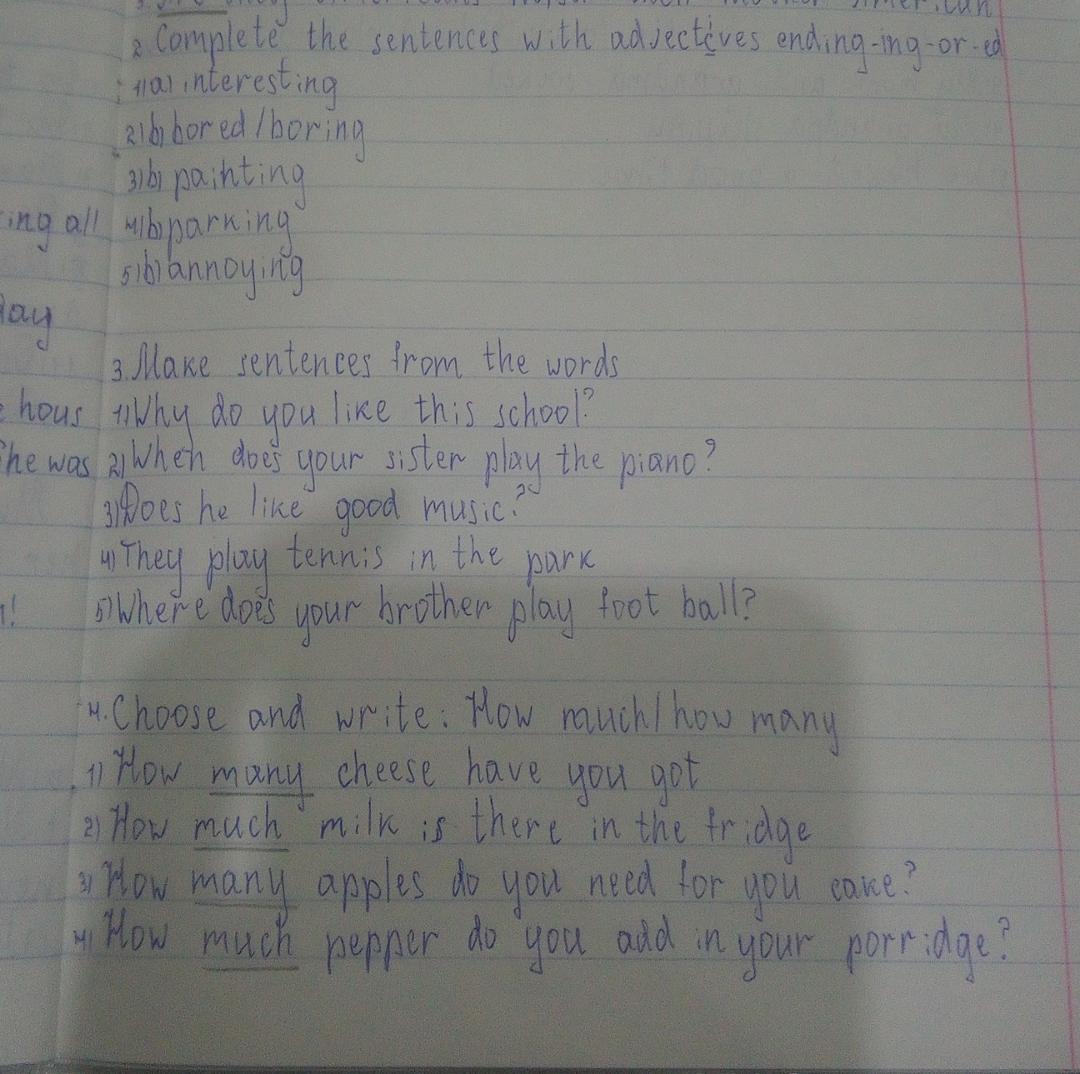 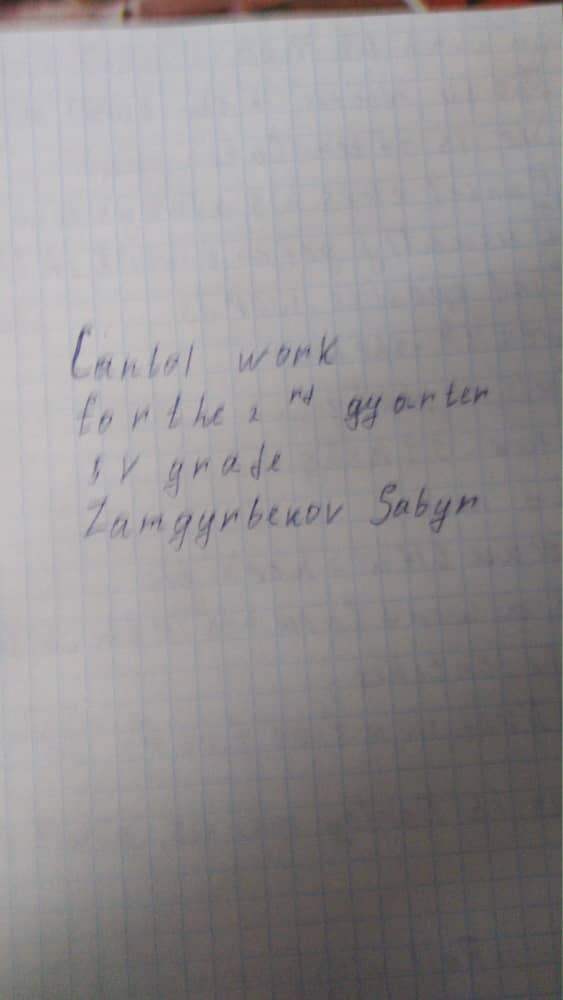 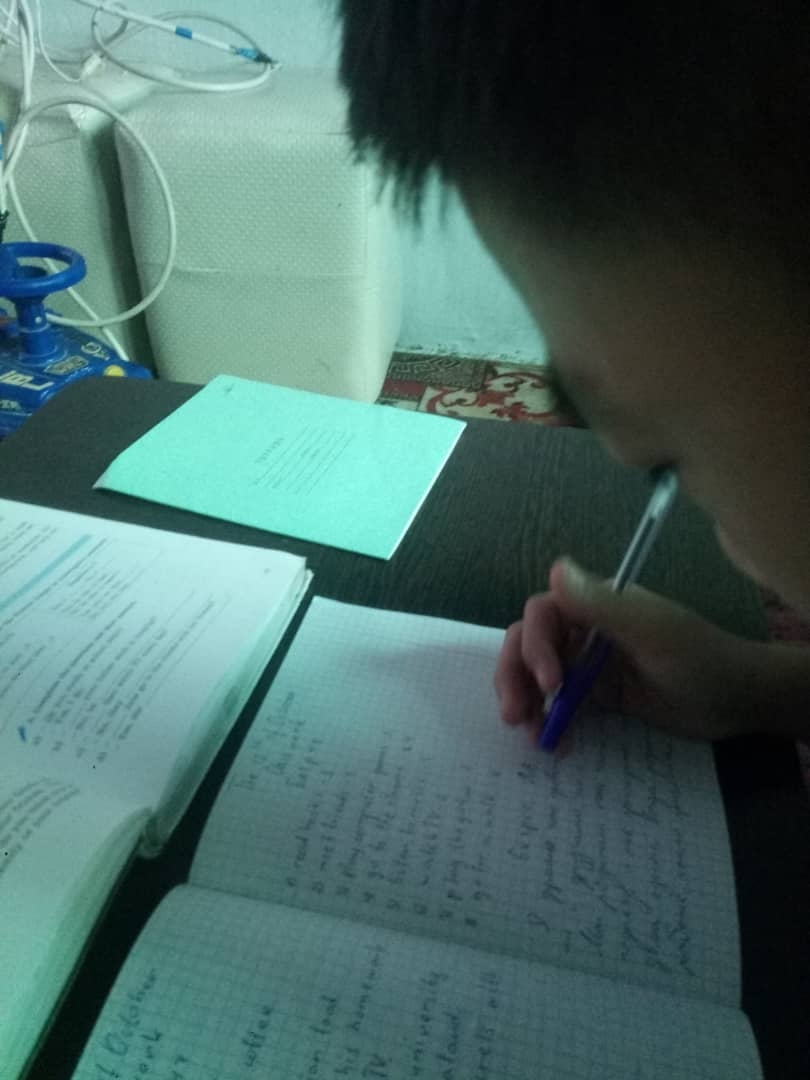 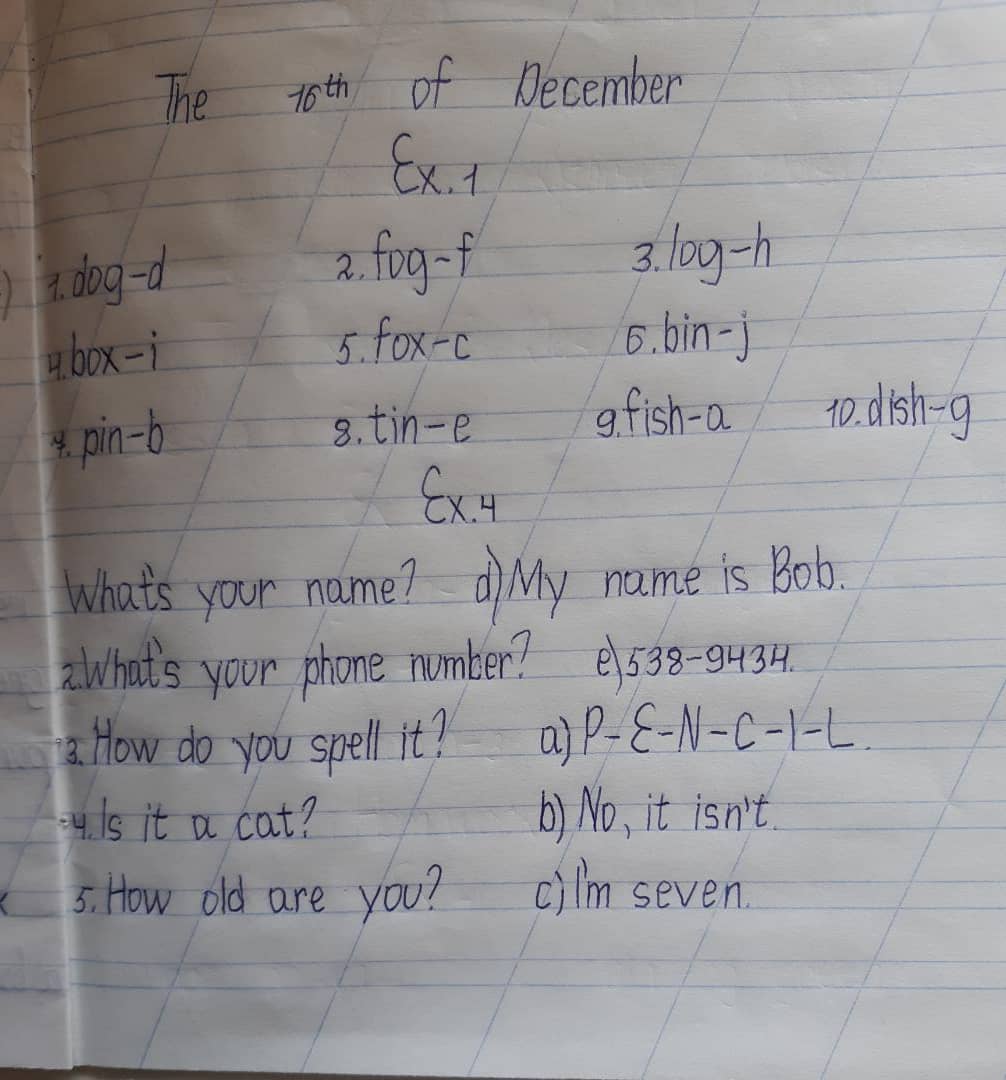 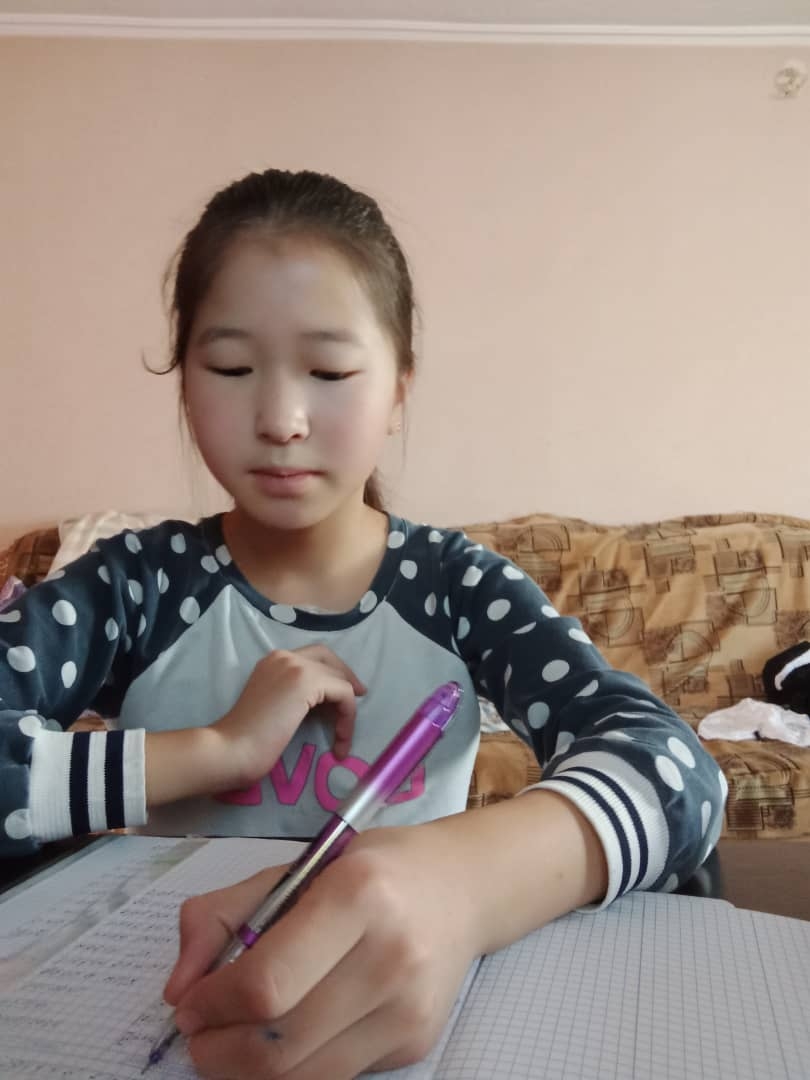 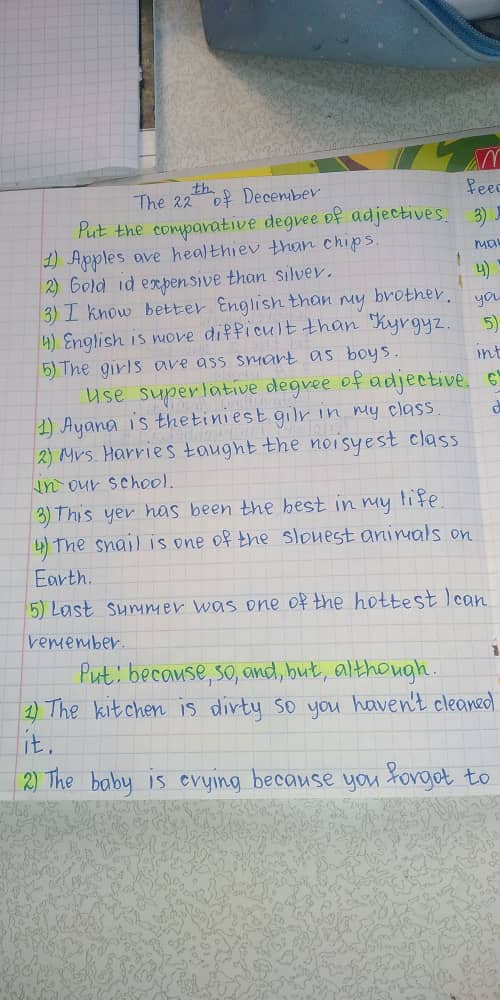 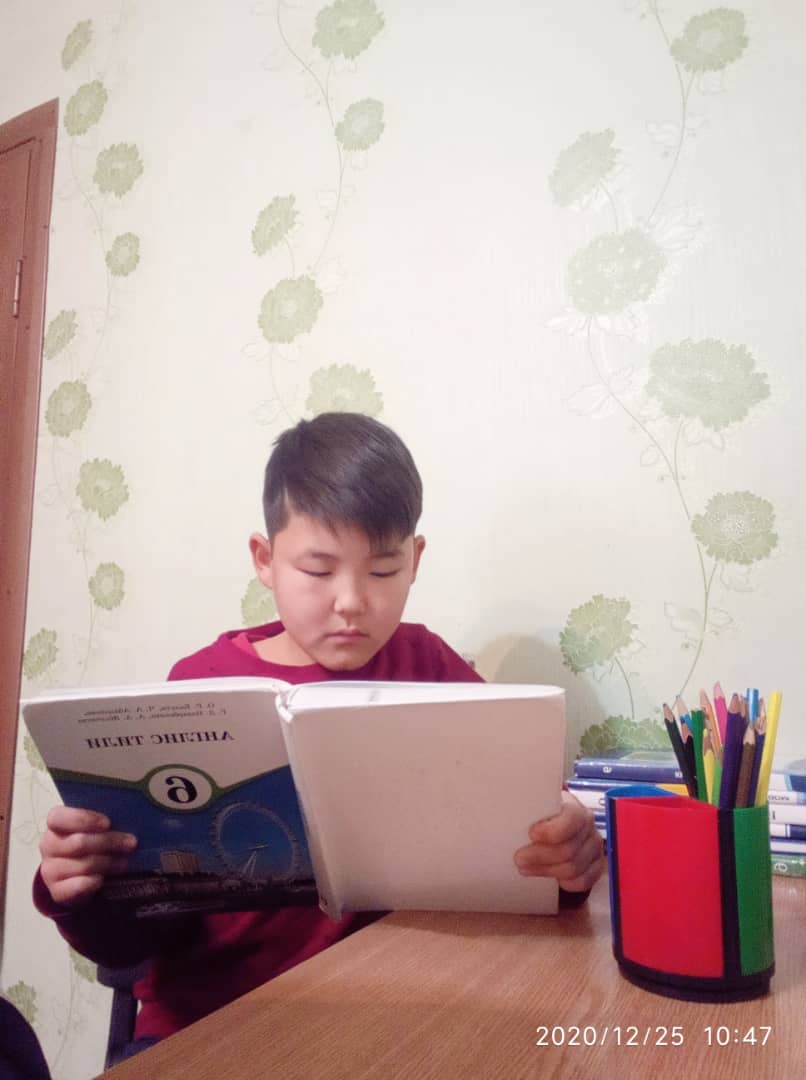 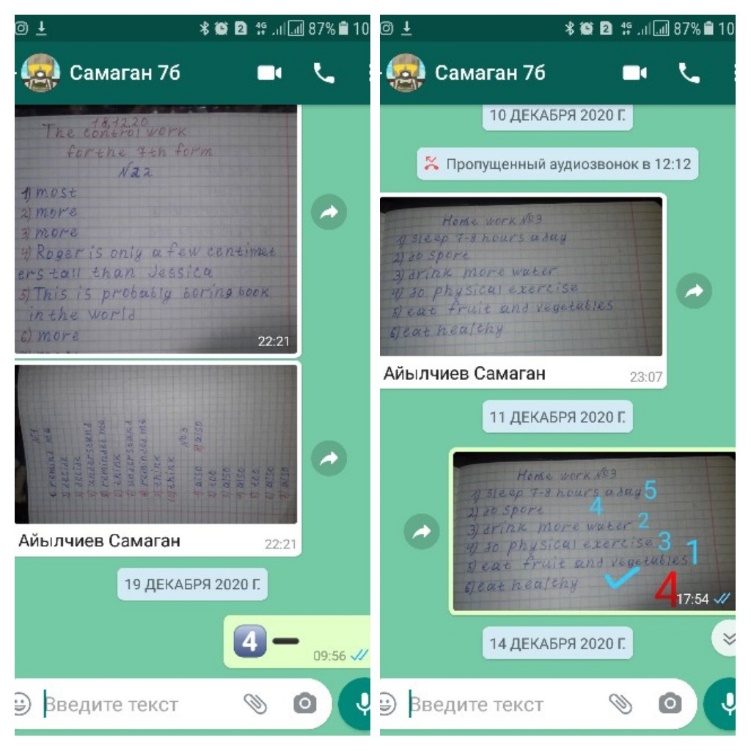 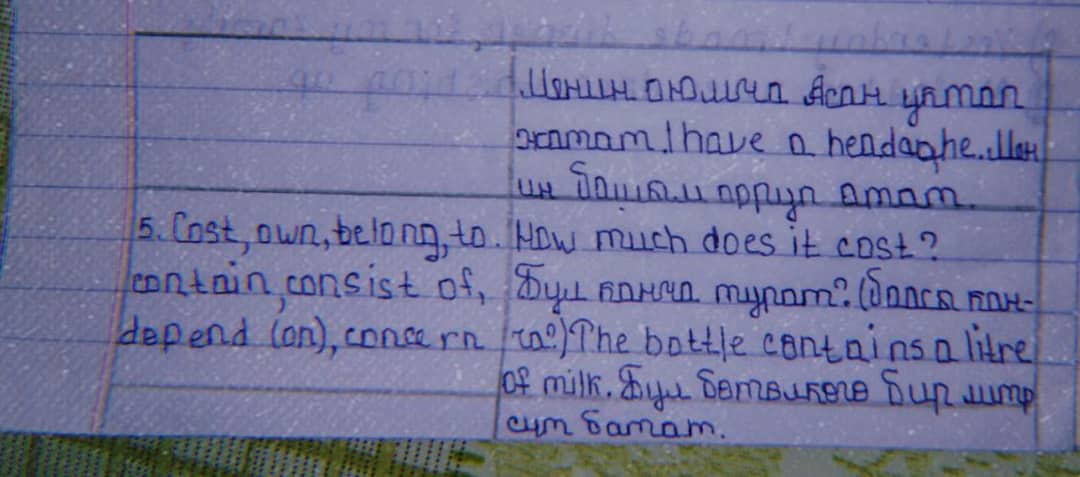 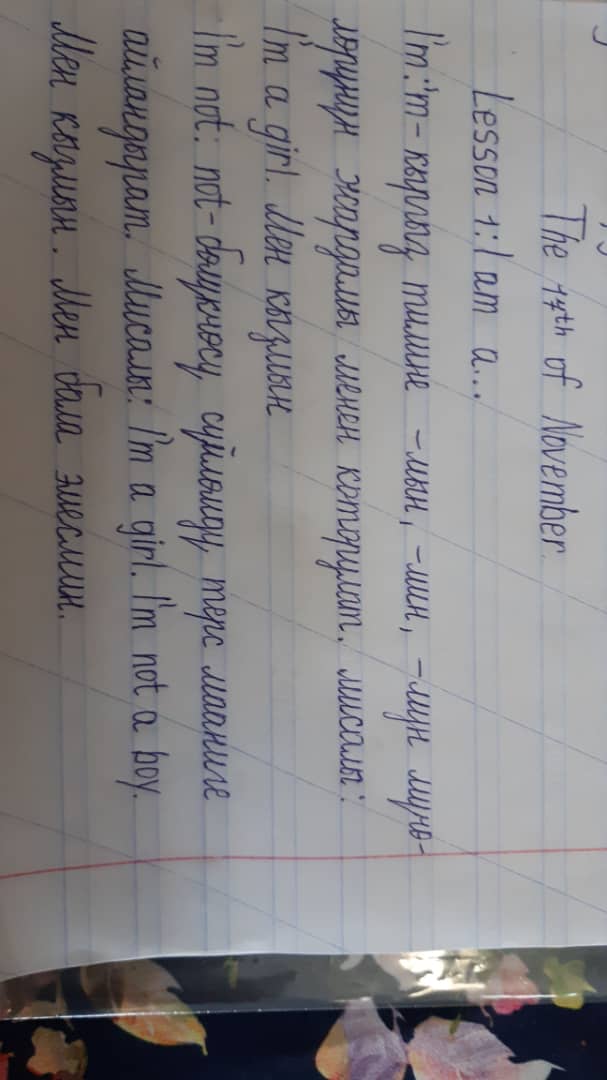 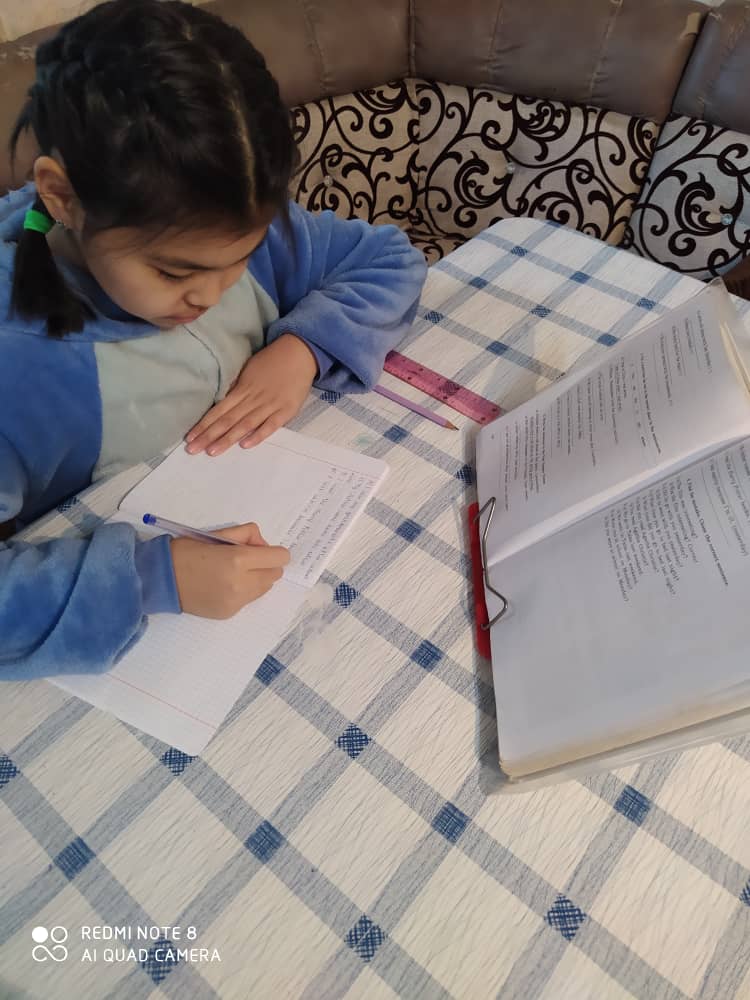 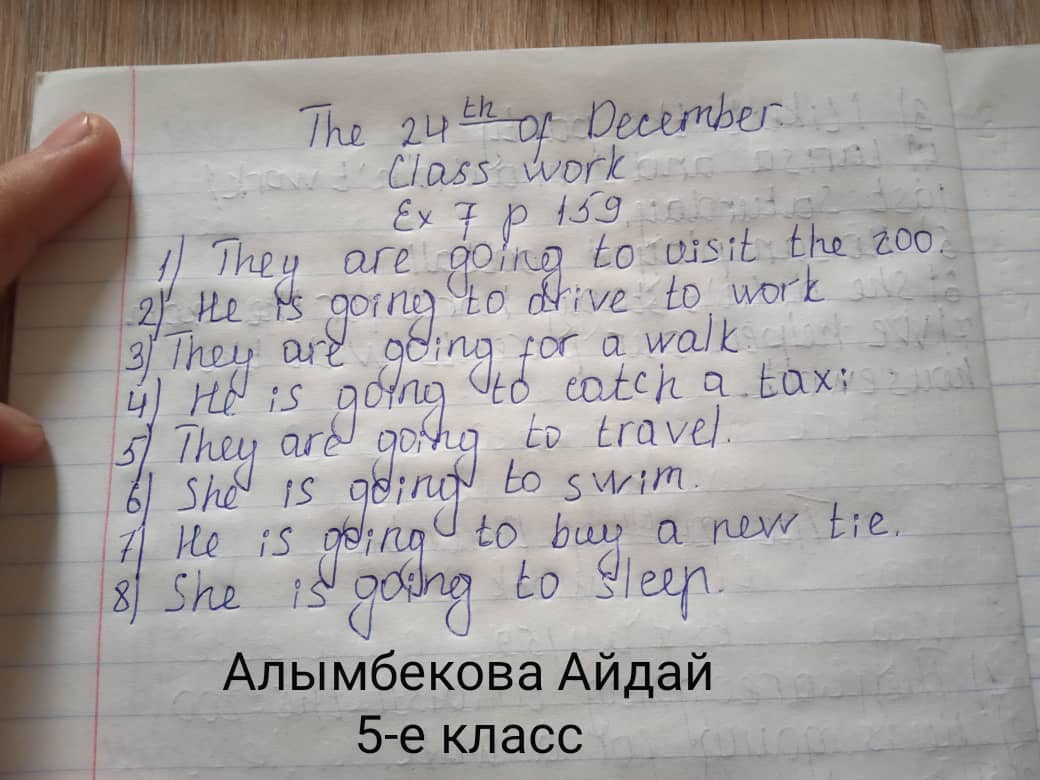 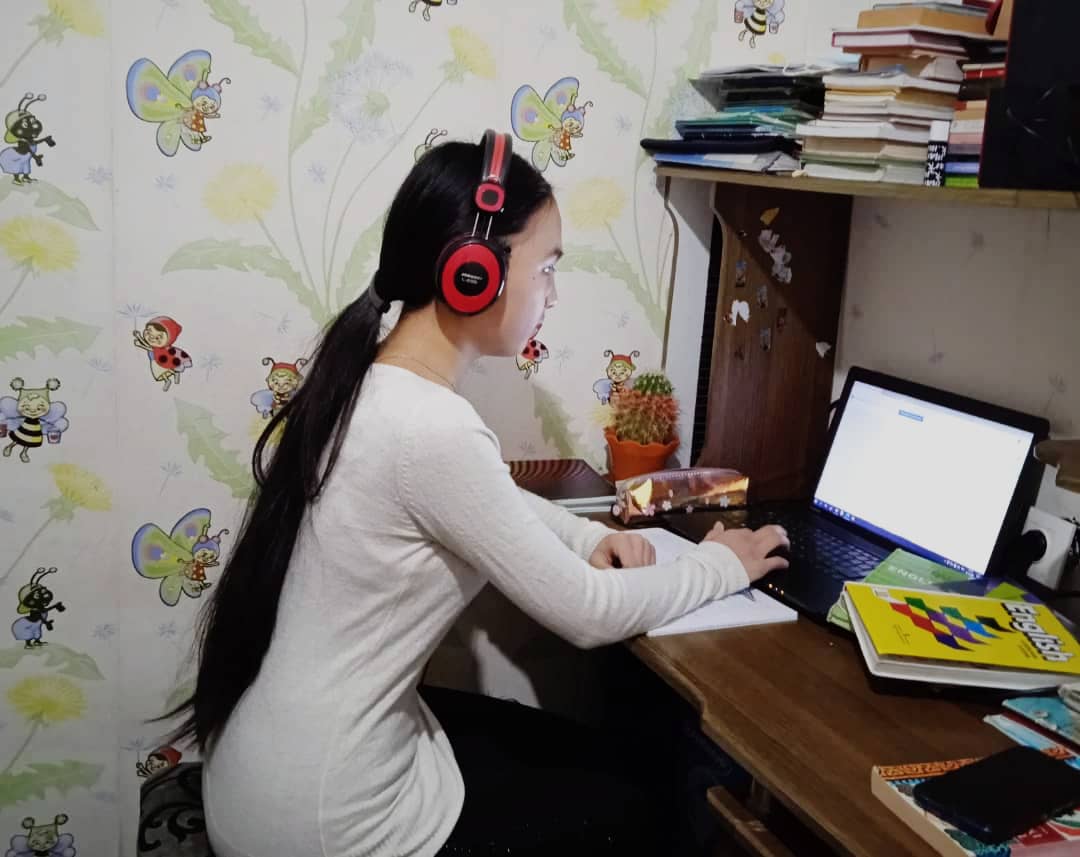 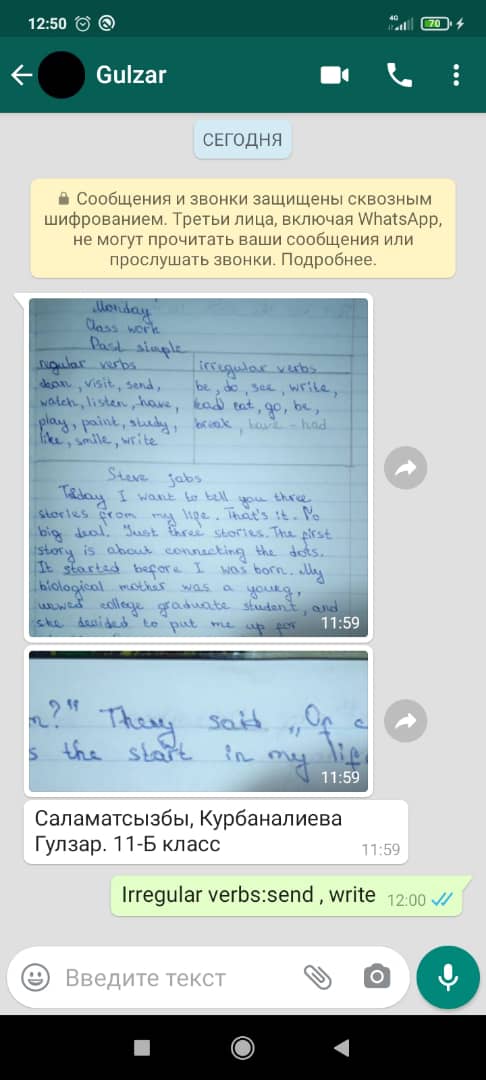 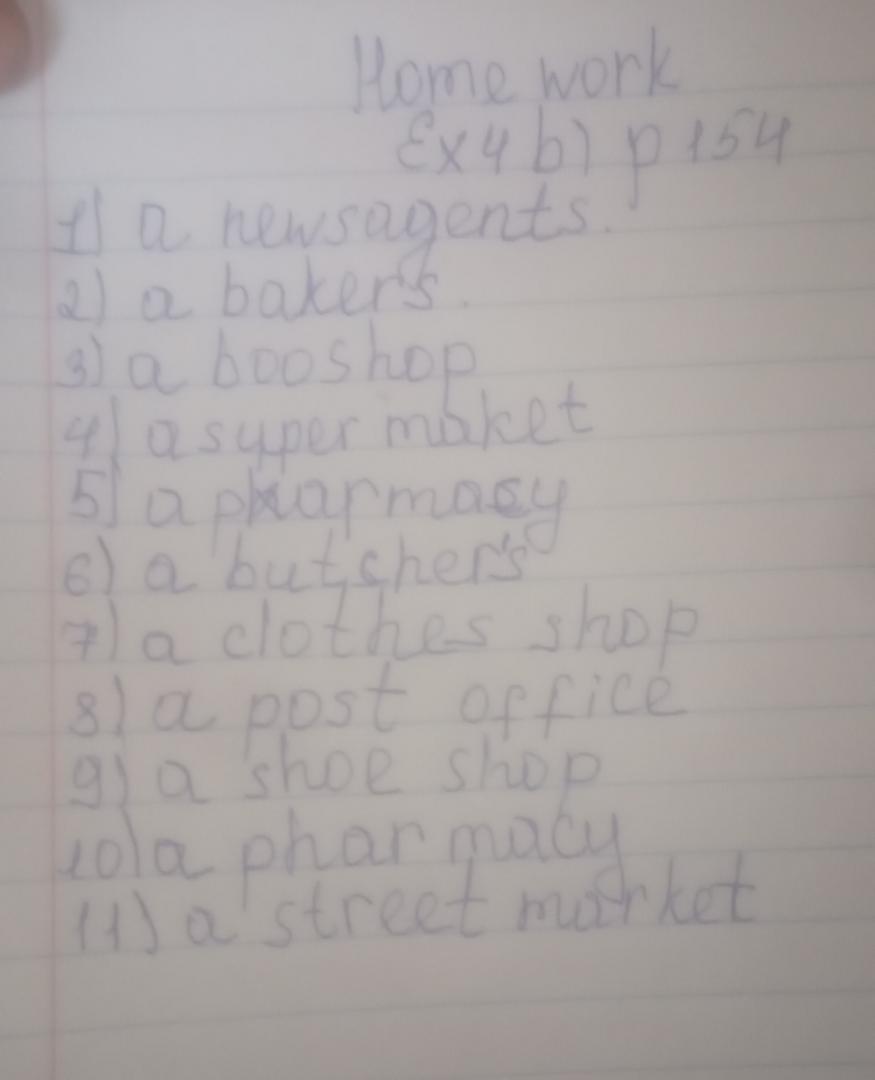 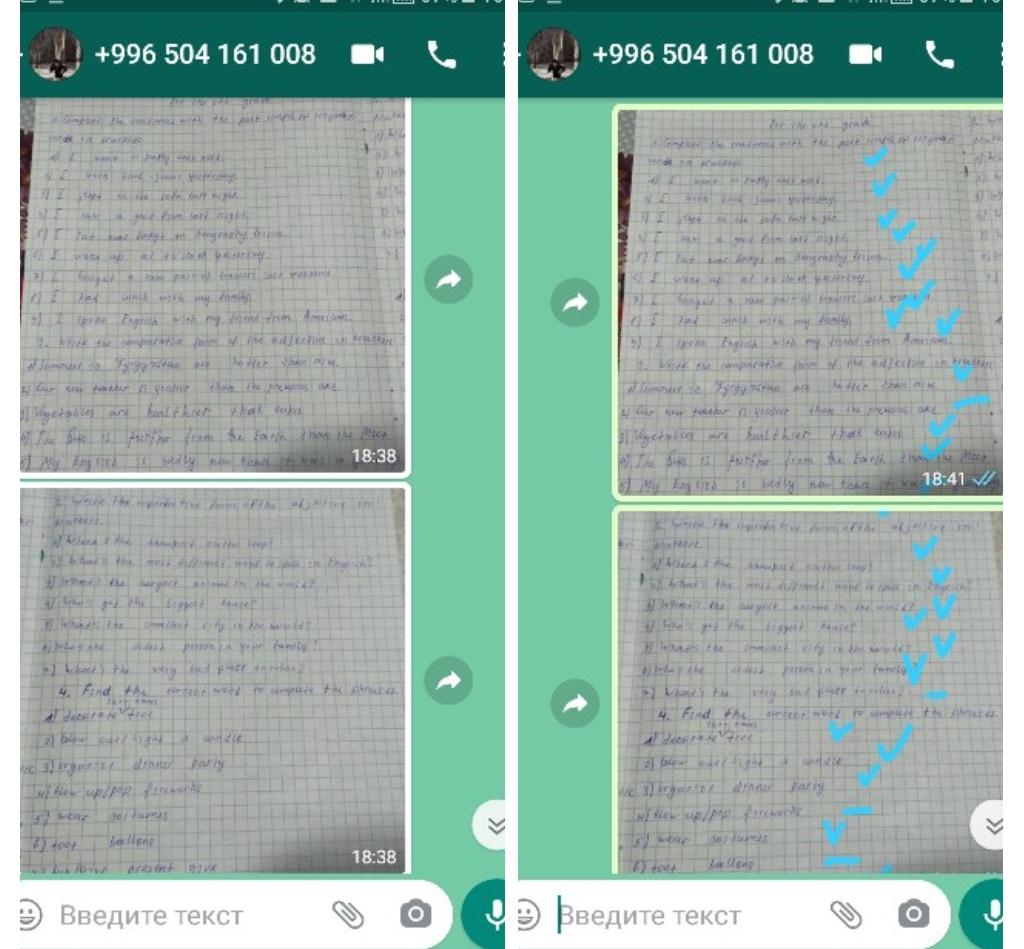 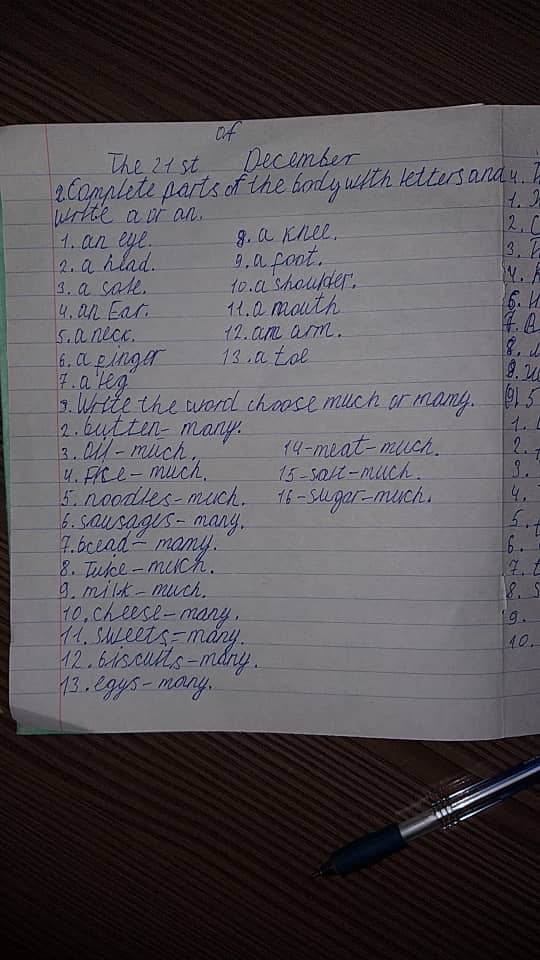 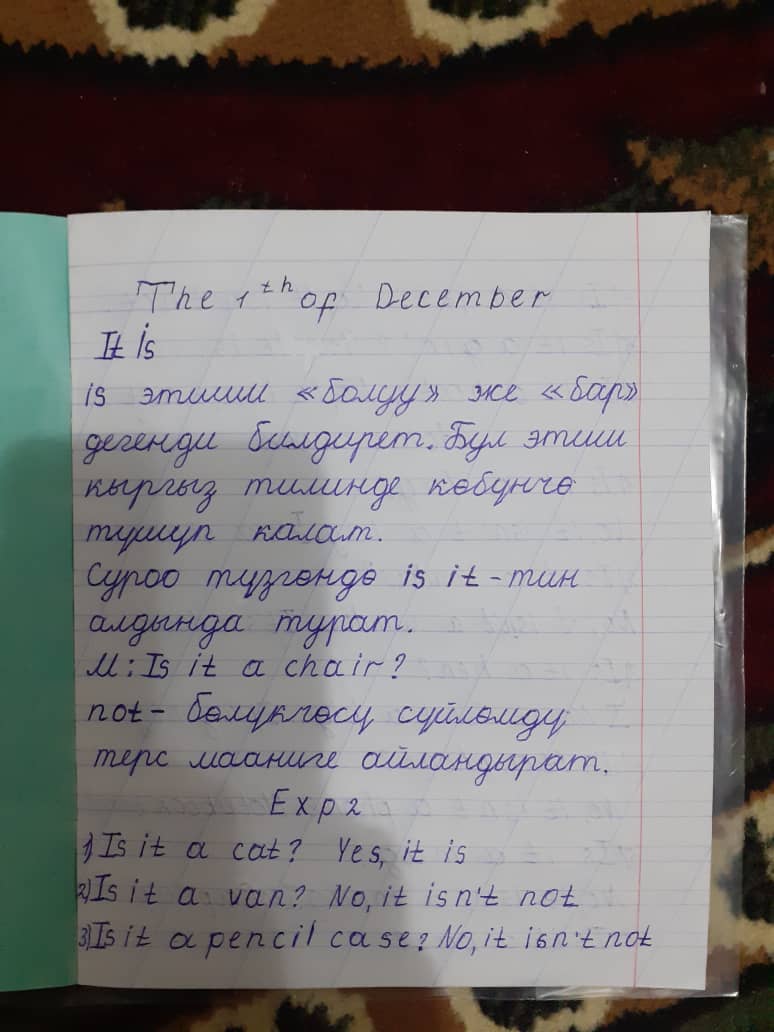 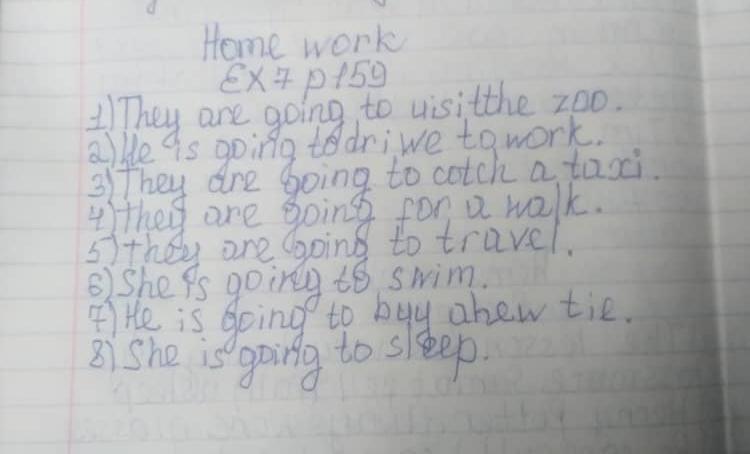 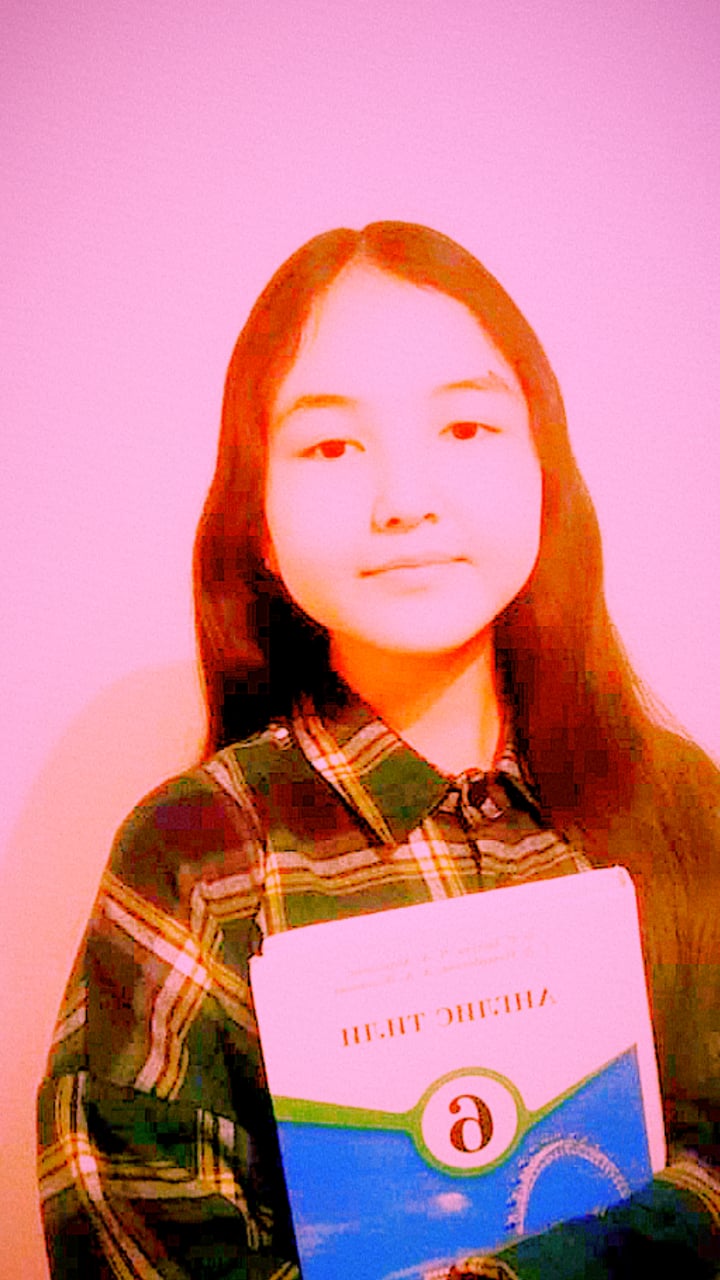 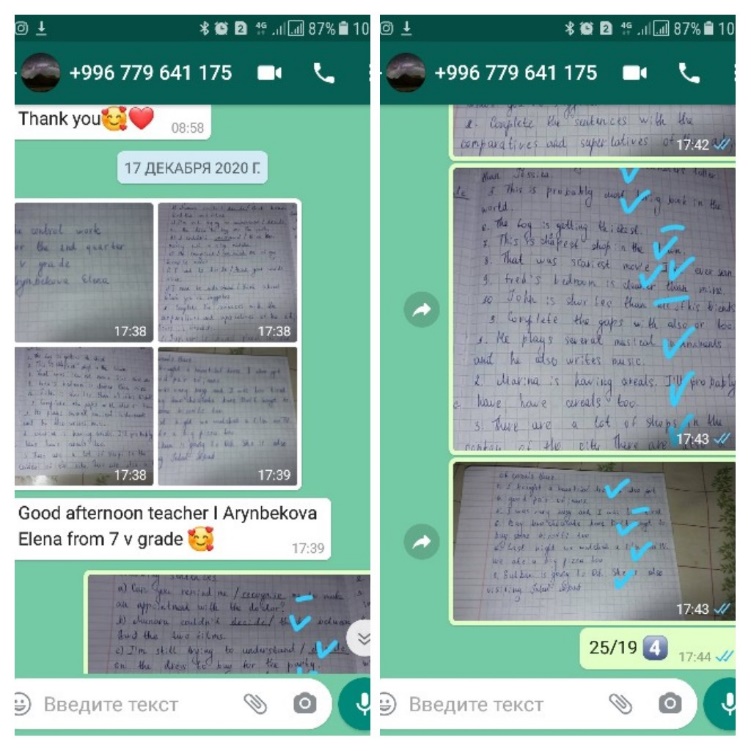 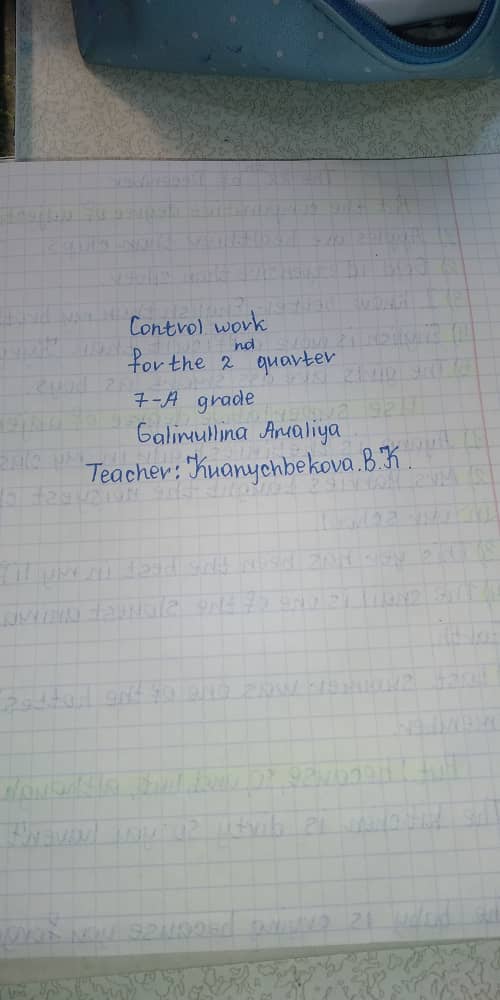 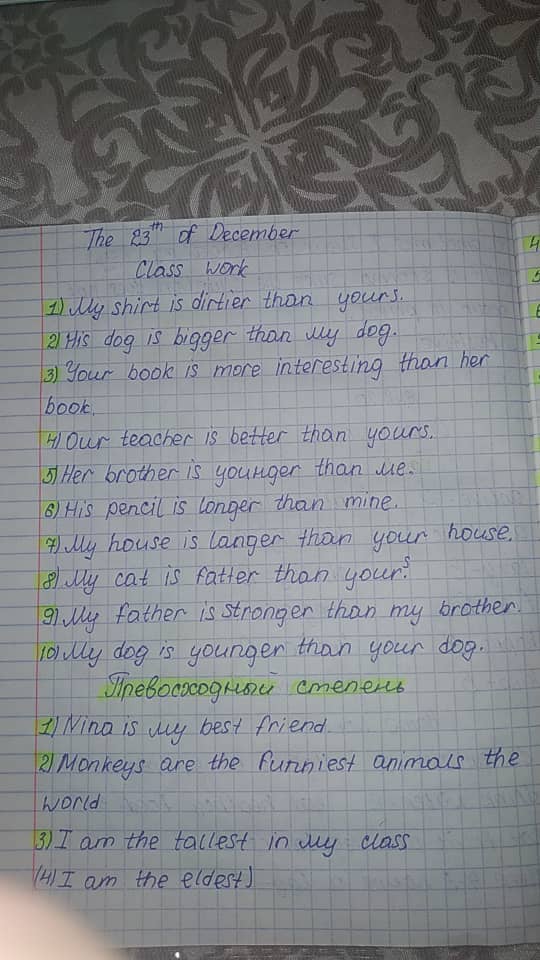 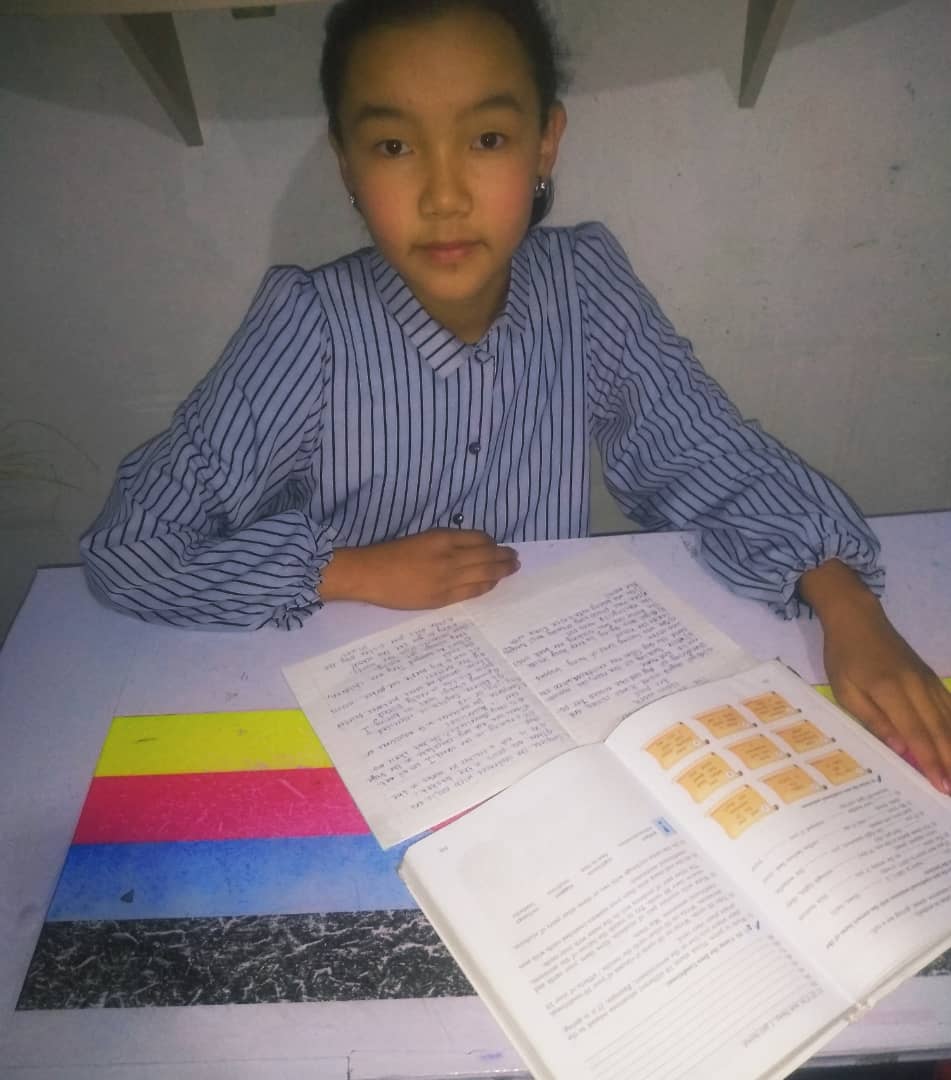 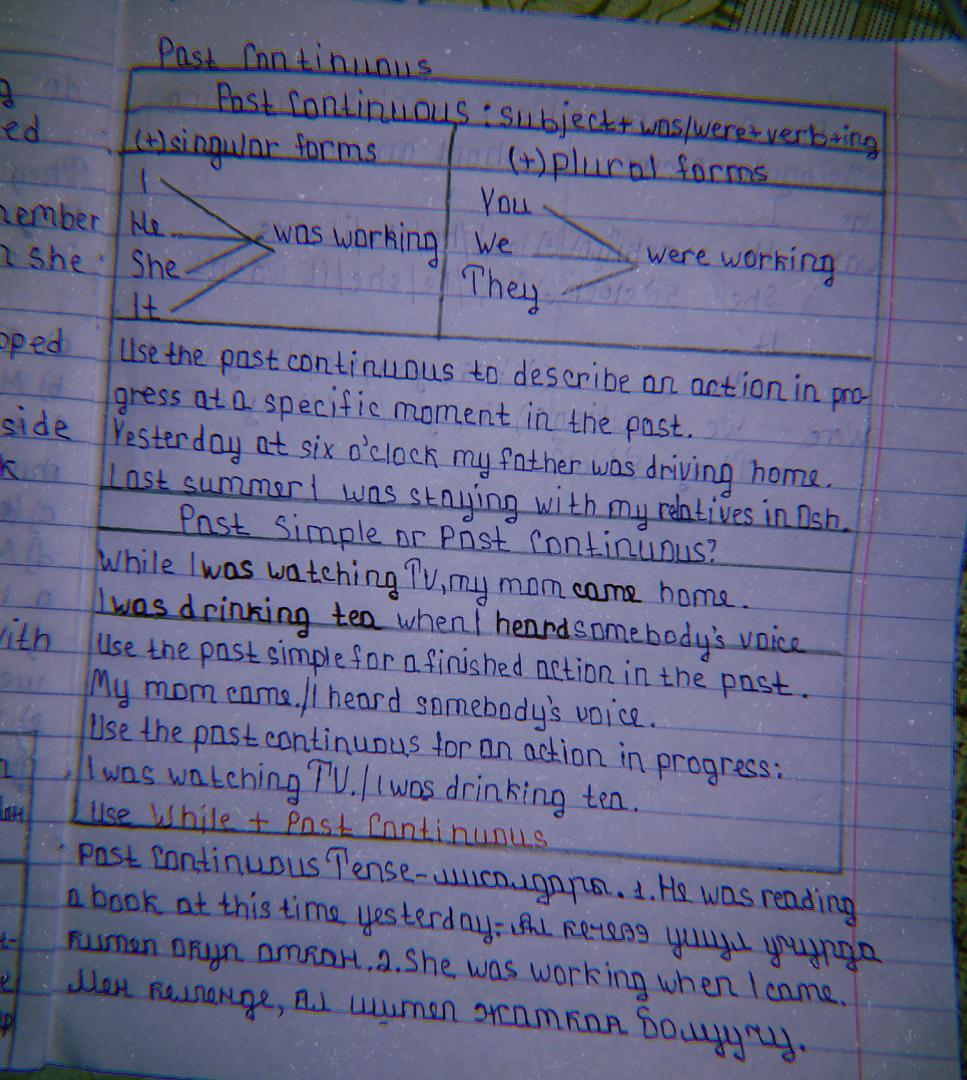 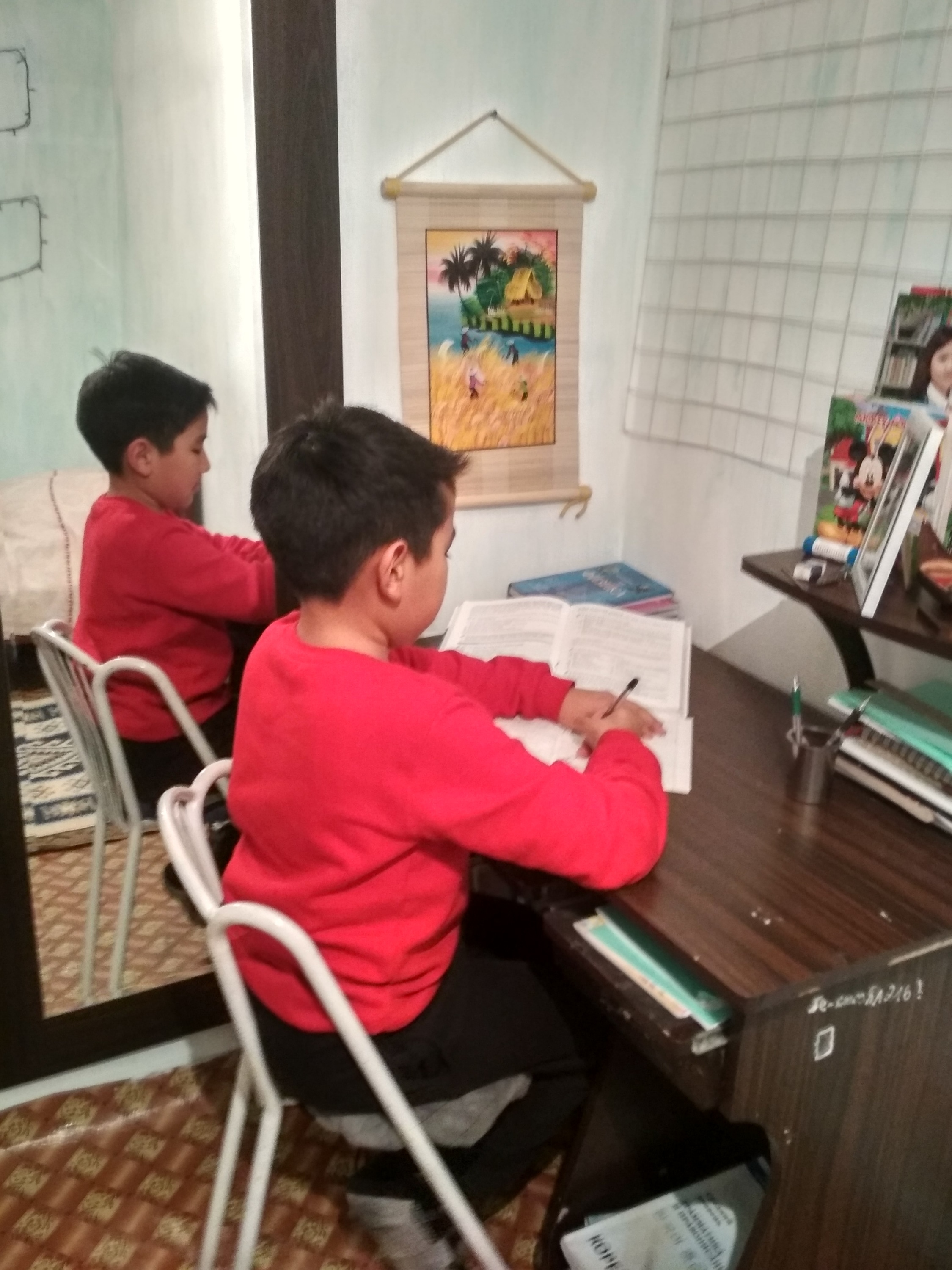 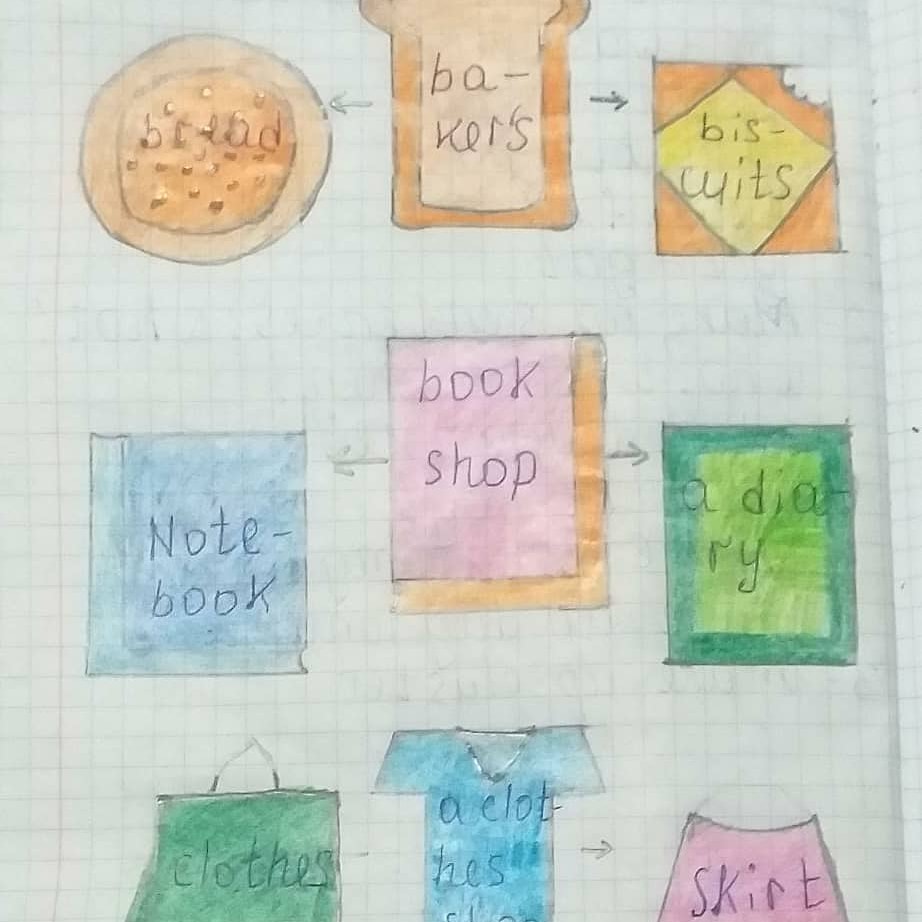 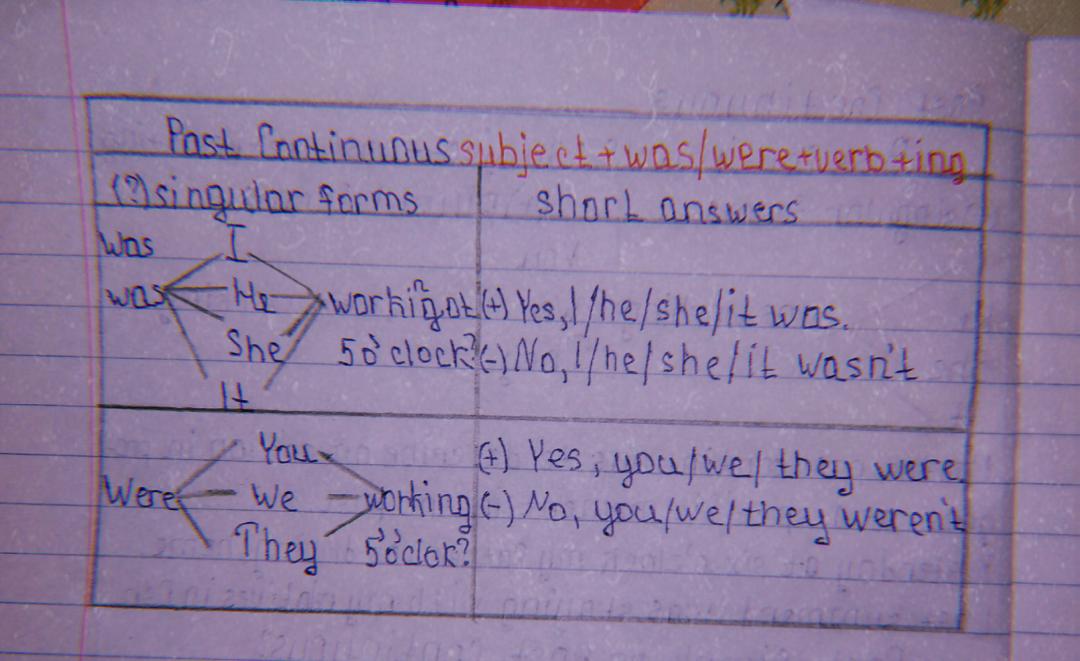 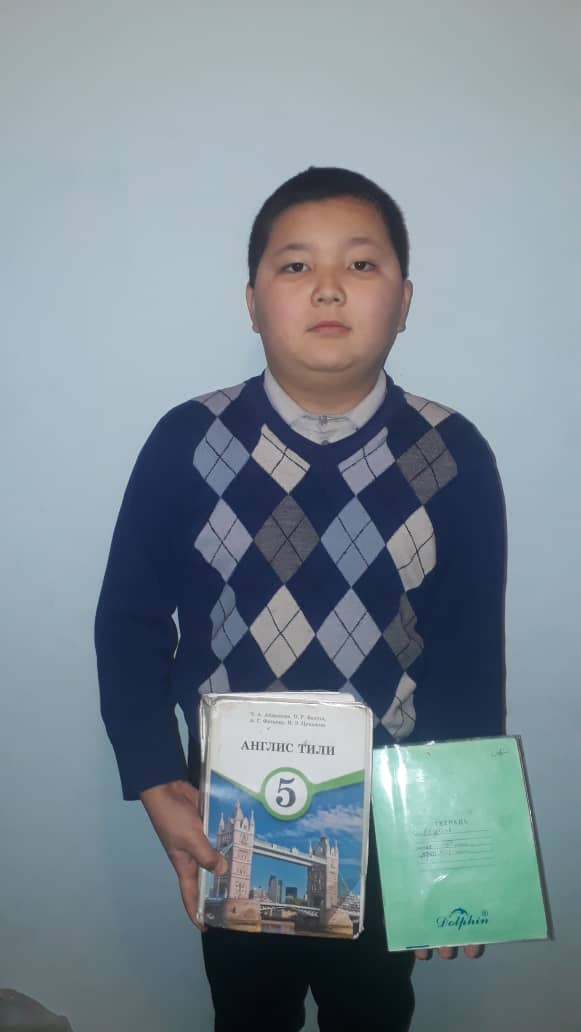 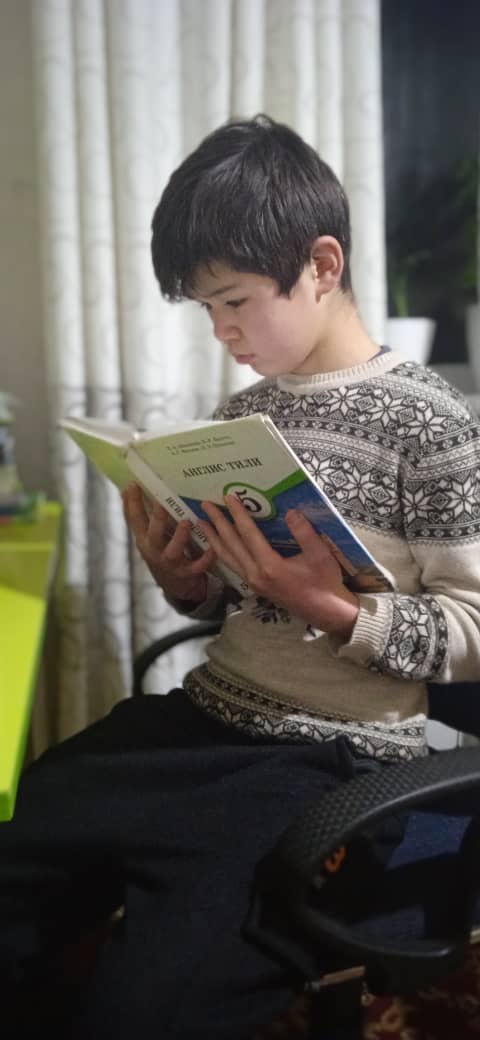 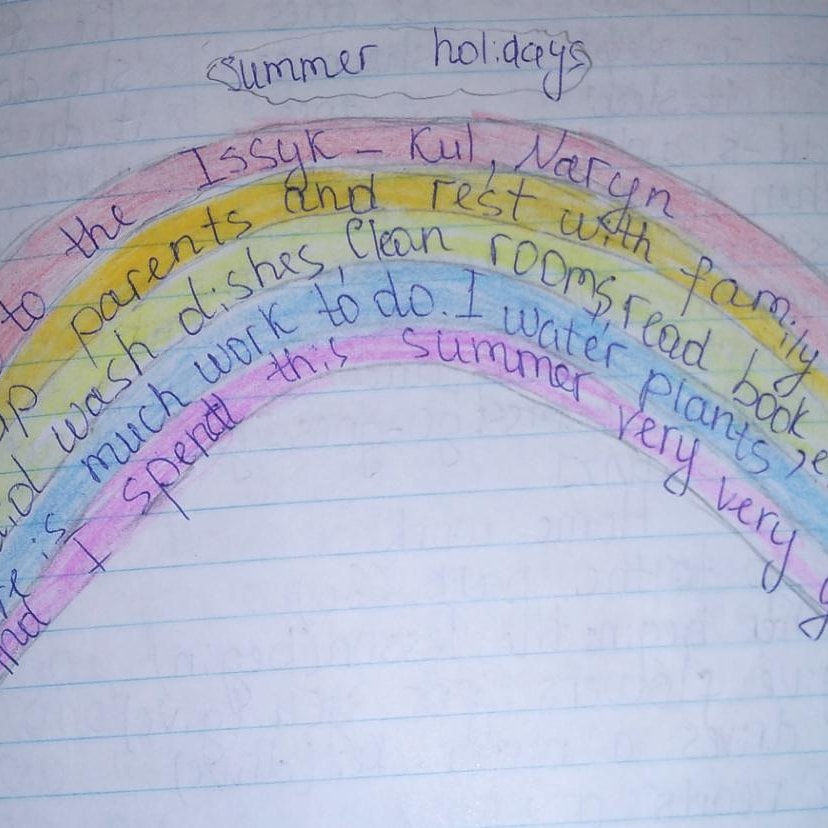 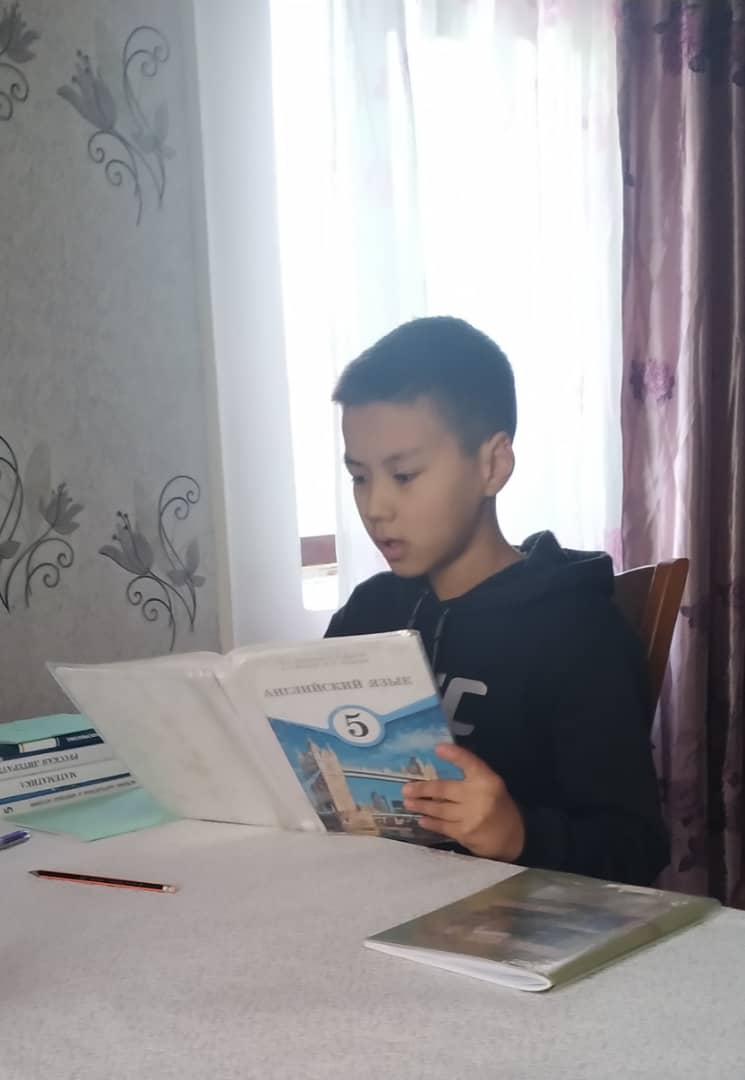 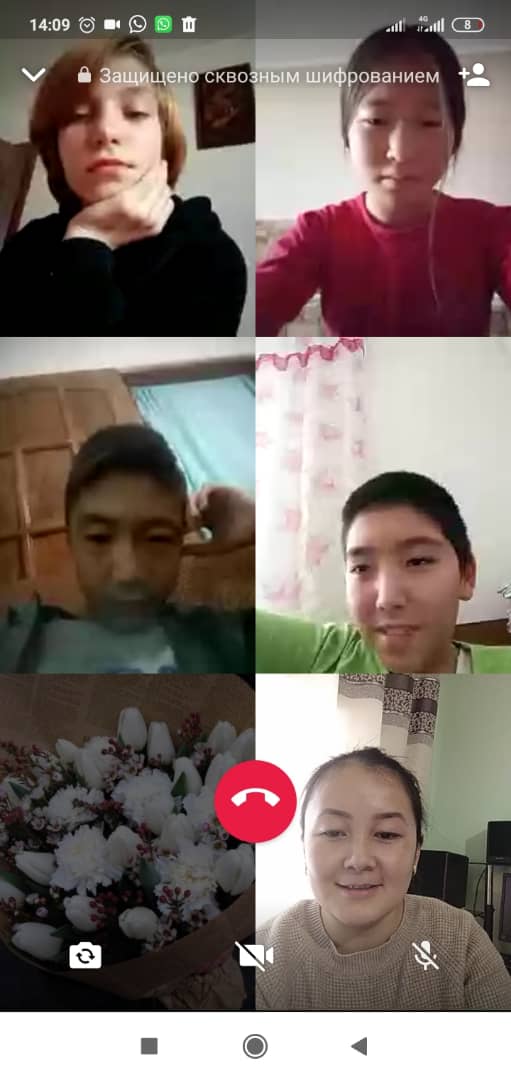 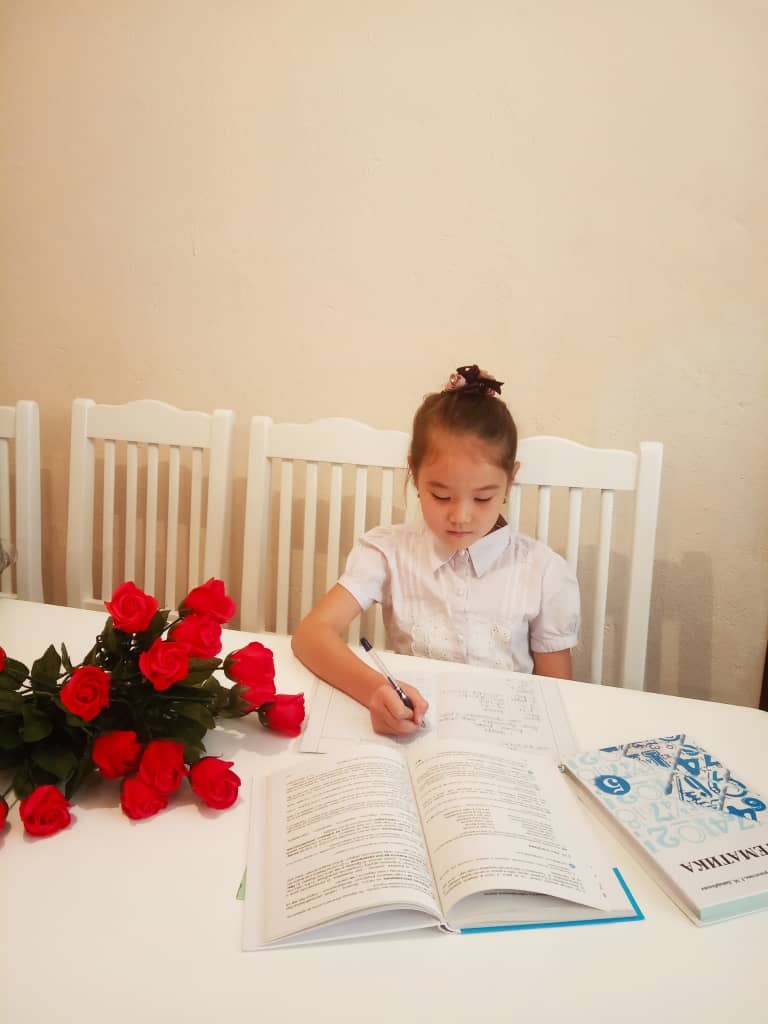 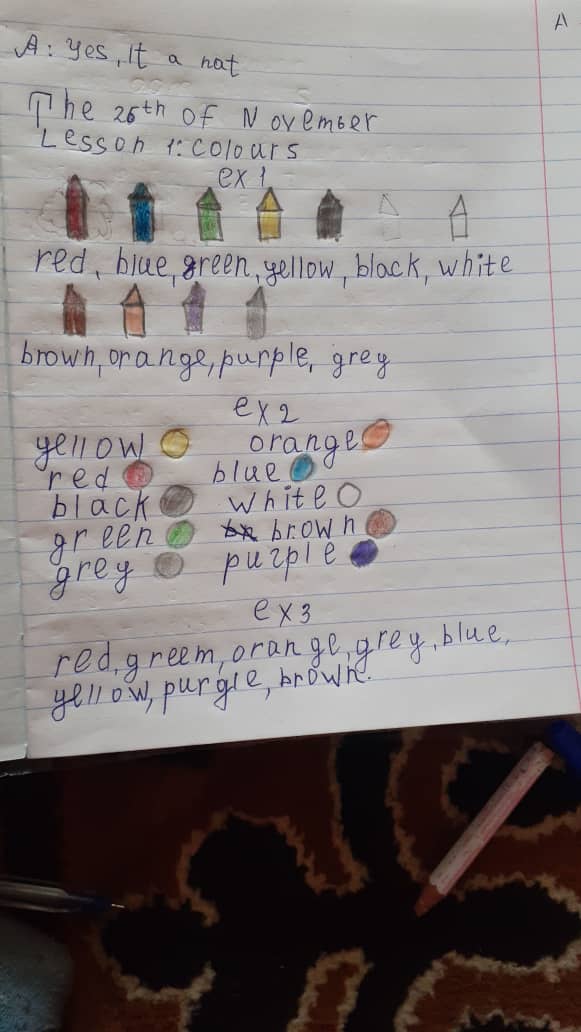 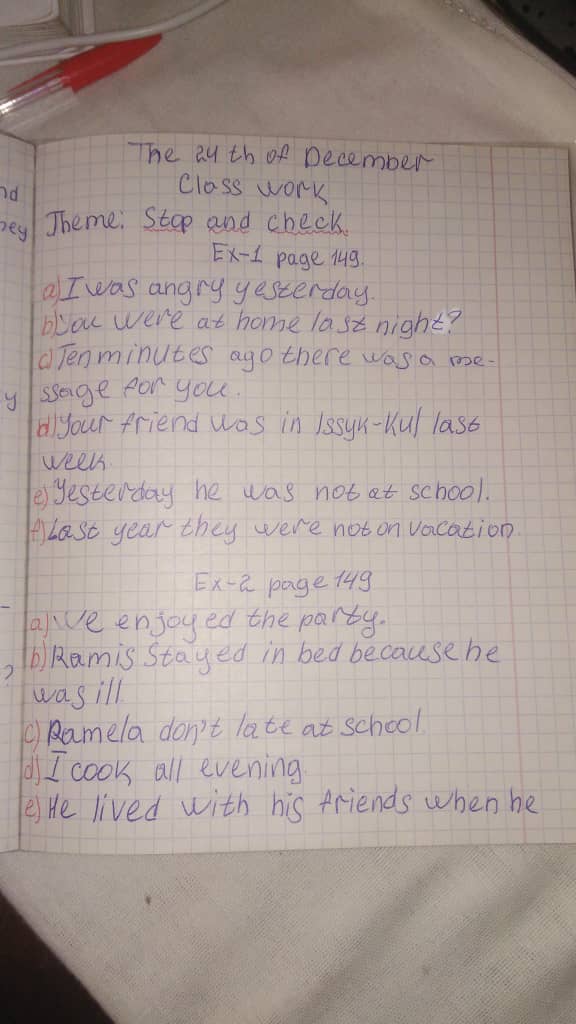 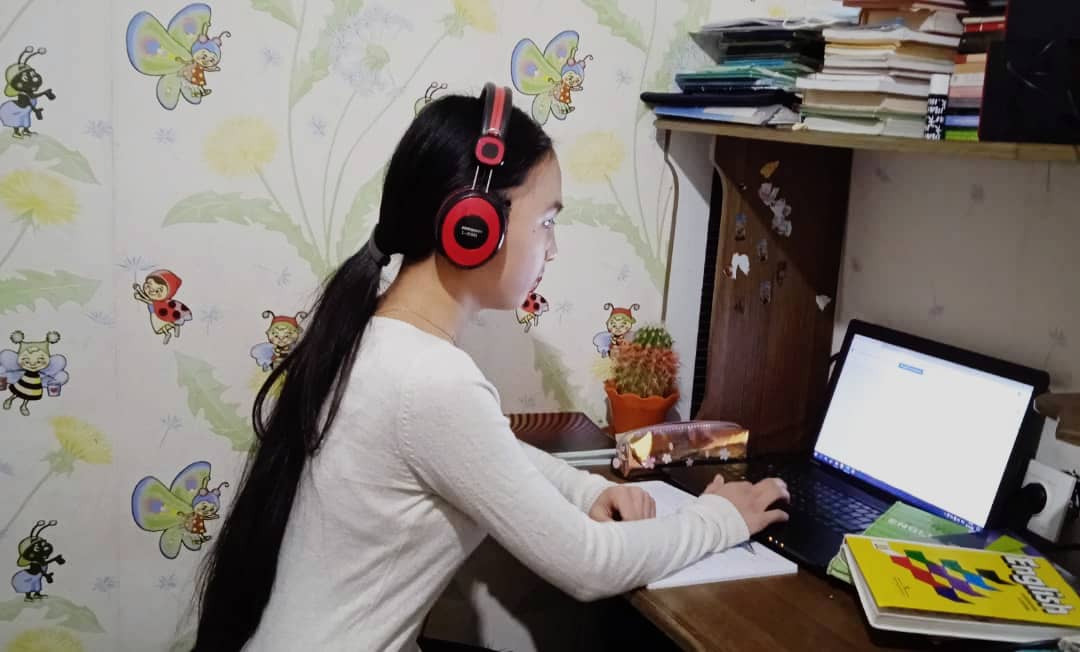 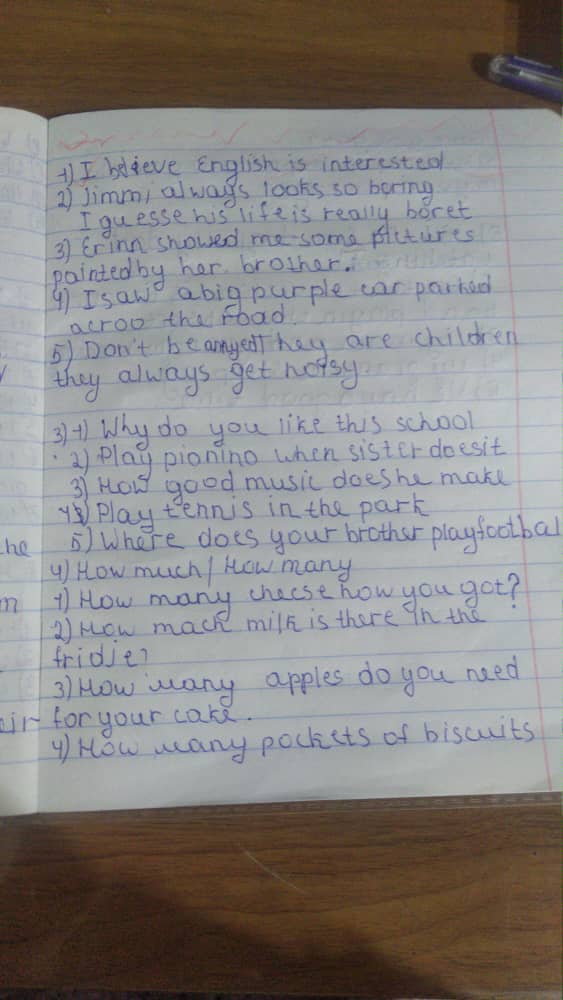 Отчет- анализСОШ № 32  проведенной Итоговой государственной аттестацииза 2020-2021 учебный годНа основании Пр МОиНКР за № 453\1 от 13 04 21г, Пр УО за № 139 от 19 .04 21г, Временного положения об ИГА за № 361\1 от 11 05. 2020г и пр.  СОШ3 32 № 39 от 14 .05.21г, решением педсовета №5 от 19.04 21г “ О  проведении ИГА в 2020-2021 учебном году” В целях  обеспечении охраны жизни и здоровья выпускников во время пандемии в общеобразовательных организациях города Бишкек, об организованном завершении учебного 2020-21021 года и проведении ИГА.         Целью Итоговой государственной аттестации является осуществление контроля над выполнением закона КР “Об образовании” и “О государственном языке КР”, определения соответствия результатов освоения обучающимися образовательных программ основного общего образования за 9 класс и среднего общего образования за 11 класс.  В соответствии с   Временным положением об ИГА  от 11 мая 2020 года был разработан и утвержден план проведения ИГА в 9,11- классах за 2020-2021 уч год.  Порядок проведения ИГА был рассмотрен на педсовете. Методический совет школы рассмотрел, согласовал и утвердил график проведения  ИГА со 2 по 12 июня  2021 года, согласно Временного положения. Итоговая аттестаци была проведена в формате  без участия обучающихся,  на основании  анализа об успеваемости обучающегося, по итогам четверти,  полугодовых и годовых отметок  знаний за 20210-2021 учебный год.  Для обьективного рассмотрения и выведения итоговых оценок обучающимся 9, 11 классов, был утвержден состав предметной комиссии (ПК), в соответствии Временного положения об ИГА.  Состав экзаменационной комиссии был избран из предметных учителей МО школы  в количестве от 3 до 5 человек . Председателями  ПК были  утверждены директор школы Бектурова Г.А  по 11 классам, зам директора УВР Шабданбекова А.Т, Мамбеталиева Н.Т, Сапарбаева У.С и руководители МО  по 9 классам.  В состав ПК вошли предметные учителя с многолетним опытом работы, имеющие высшее педагогическое образование, преподаватели предметов.       Целью ПК провести обьективное рассмотрение и утверждение итоговой оценки обучающимся 9,11 классов.  В  соответствии  с Временным  положением, ИГА проводилась по следующим предметам:  в 9 классах математика (алгебра), кыргызский язык  в классах с кыргызским языком обучения, русский язык в классах с  русским языком обучения, история Кыргызстана, кыргызский язык в классах с русским языком обучения,  русский язык в классах с кыргызским языком обучения, предмет по выбору биология и англ язык в русских классах, география  в кыргызских классах.  По  11 классам  кыргызский язык и литература в кыргызских классах, русский язык и литература в русских классах, математика ( алгебра и начала анализа),  история Кыргызстана, русский язык в классах с кыргызским языком обучения,   кыргызский язык в классах с русским языком обучения, предмет по выбору география, биология и англ язык. Время проведения ИГА с 9:00- 14 :00 ч.         Функциональными обязанностями каждого члена экзаменационной комиссии были: предоставления характеристики классу   классными руководителями ( посещаемость, успеваемость в течении учебного года, заинтересованность и условия обучения ученика), была подготовлена папка по ИГА на класс ( список, сводная ведомость по предметам, бланки протоколов и итоговой ведомости,  классный журнал).  Экзаменатор( предметный учитель) давал анализ успеваемости ученика по предмету, позновательной  и активной деятельности на уроках, результаты письменных работ, посещаемость уроков в течении года.  Председатель ПК проводил анализ над мнениями состава ПК, деятельностью обучающегося, сверку успеваемости в четверти и за год, комиссия выносила обьективное решение по ИГА. Процедура проведения ИГА заносилась в протокол. После протокола утвержденные  оценки заносились  в учебный  журнал и итоговую ведомость, в личные дела обучающегося и  в журнал регистрации по выдачи свидетельства и аттестата. В ходе анализа успеваемости обучающегося ПК учитывала  качества знания, активность и заинтересованность  ученика на уроках предмета в онлайн и офлайн режиме обучения, учитывалось мнение комиссии  в пользу ученика. Результаты ИГА своевременно доносились учащимся и их родителям классными руководителями.   ИГА сдавали 241 обучающихся 9,11 классов. Из них  192 обучающихся 9 классов, отличников на получение  документа свидетельства особого образца   3 (трое) Мусаева Гулиза, Одинаева Амира, Субанбекова Айзирек. Обьективность выставления и оценивания знания вышеуказанным учащимся,  прошла комиссию по проверке журналов. Выпускников  11 класса 49.  Отличников на особый образец подовали  двоих – Азретову Айназик и Кубанычбекову Айжамал. По результатам набранного балла не прошли тестирования “Алтын Тамга”. Результаты по  итогам ИГА :11а  всего 24, отл 2-  Бакеева Зарина, Исаева Айыммырза, ударников 7, 15 троечников.11б  всего 24, отл 3 - Азретова Айназик, Курманкожоева Азиза, Кубанычбекова Айжамал,  ударников 7, 15 троечников.9а всего 30, отл -2, ударников 13, троечников – 15,9б  всего 31, отл 2(особый образец), ударников 6, троечников 23,9в всего 32, отл 3, ударников 14, троечников 15,9г всего 34, отл нет, ударников 11, троечников 23,9д всего 33, отл нет, ударников 10, троечников 23,9е всего 32, отл нет, ударников 8, троечников 24 Итого  всего отл 12,ударников 76, троечников 153  утвердили свои знания по ИГА за 2020-2021 учебный год.       В период проведения ИГА соблюдались правила Алгоритма действия( чистота и порядок, дистанция, масочный режим, наличие антисептиков)                   Вывод: итоги ИГА еще раз подтвердили знания обучающихся 9, 11 классов за 2020-2021 учебный год. Предметная комиссия в составе опытных учителей выполнили свои обязанности, ответственно отнеслись к обьективному   утверждению оценок по предметам ИГА, ПК показала умение давать соответствующие  анализы по успеваемости  каждомого ученика, при утверждении оценок учитывалось мнение комиссии обучения 9,11 классов  в период онлайн, 1 и 2 четверти. Если в первый год, 2019-2020 г, проведения ИГА в необычном формате в период пандемии  тяжело   давалось,  в данный период  ИГА   показали организованность поэтапного выполнения  поставленных задач. Достигнутые знания обучающихся были удовлетворены ПК.  Итоговая аттестация по СОШ № 32  завершилась своевременно, нарушений небыло, жалоб со стороны обучающихся и их родителей небыло. Результаты ИГА в отчетной форме были рассмотрены  на педсовете. Решением педсовета № 7 от 14 06 21г считать ИГА завершенной, считать  окончившими школу за 2020-2021 учебный год 241 обучающихся –выпускников 9,11 классов.        В период проведения ИГА соблюдались правила Алгоритма действия ( чистота и порядок, дистанция, масочный режим, наличие антисептиков) членами ПК, сотрудниками школы.Директор СОШ № 32                               Бектурова Г.АЗам директора по УВР                                      Шабданбекова А Т.Справка- отчет СОШ № 32по ОРТ за 2020- 2021 учебный год На основании приказа МО и Н КР№ 564\1 от 30 04 21г , Пр СОШ №32 за № 32 от 6 05 21г обучающиеся 11 класса были освобождены от занятий с 18 по 22 мая 2021г. Согласно плану  Управления Образования и устного распоряжения  районного ЦО Свердловского р\на  от 24 марта 2021г, обучающиеся 11 классов СОШ № 32  были направлены по следующим школам: ШЛ №28 – 1, АУВК №6- 3, АУВК №69-1, ГУВК№66- 9, УВК-№38-2, ЭЭЛ№ 65- 12, СОШ № 94 – 9, СОШ № 45- 5, ШГ№4 – 4, ШГ №64-2 к 8:00 часам.               Всего обучающихся 11 классов по СОШ №32 за 2020-2021 учебный  год  49,  ОРТ сдавали  48 выпускников. Эмилбек кызы Нурзат по семейным обстоятельствам несдавала ОРТ. Классными руководителями был проведен  инструктаж по участию в ОРТ    дана информация   родителям обучающихся. В апреле месяце была проведена работа по подготовке и регистрации в онлайн режиме обучающихся 11 классов на ОРТ. Родители и обучающиеся были информированы об оплате 370 сом за ОРТ,  за предмет выбранный и основной тест по – отдельности. Участие в ОРТ дали следующие результаты :  Вывод:   ОРТ прошло организованно. Классные руководители обеспечили своевременную явку выпускников на ОРТ. Сертификаты ОРТ выданы 24 июня на торжественной линейке выпускников, отчет сдан своевременно. Самый высокий балл набрали по основному тесту: Шайырбек к Айдана- 159,   Курманкожоева Азиза -156, Эсенбеков Максат – 150, Кубанычбекова Айжамал 151,  Салмакеева И,  Исаева А – 148,  Кыдыралиева К, Бакеева З – 146. по предметам : история 102 –Тулан к Эльнура, 72- Бектемирова Р, Кыдыралиева К, Канатбекова А, 68- Шайырбек к А,биология -87 Исаева А, 72 Тороназаров Э, 68- Абдимарип Н, Курманкожоева А, Барпыева А,химия- 65-БарпыеваА, 61- Тороназаров Э, Курбаналиева Г, Азретова А, англ язык - 110- Бакеева З,  83- Исаева А,  96- Шайырбек к А, Райымбеков А-78, 76-Кыдыралиева К, 73 – Сулайманова Н, 68—Дандыбаев Д, Каримжанова А,  математика-Тороназаров Э  -76, 68- Курманкожоева А, физика 83-Эсенбеков М кырг язык- 90- Тороназаров Э, 65 – Бектемирова Р,русск язык- 67 –Бектемирова Р. Низкий основной балл 74 у  Женишбек у Исмадияр, уровень знаний по предметам у остальных выпускников  от 42 баллов до 63 баллов. Каждый из участников ОРТ еще раз утвердили свои знания по предметам и проходимый балл в ВУЗы. По итогам опроса выпускников поступающих в ВУЗы составляет  99%, не поступает Эмилбек кызы Н. Зам директора по УВР               Шабданбекова А.Т.Справка- отчет СОШ № 32по ОРТ за 2020- 2021 учебный год На основании приказа МО и Н КР№ 564\1 от 30 04 21г , Пр СОШ №32 за № 32 от 6 05 21г обучающиеся 11 класса были освобождены от занятий с 18 по 22 мая 2021г. Согласно плану  Управления Образования и устного распоряжения  районного ЦО Свердловского р\на  от 24 марта 2021г, обучающиеся 11 классов СОШ № 32  были направлены по следующим школам: ШЛ №28 – 1, АУВК №6- 3, АУВК №69-1, ГУВК№66- 9, УВК-№38-2, ЭЭЛ№ 65- 12, СОШ № 94 – 9, СОШ № 45- 5, ШГ№4 – 4, ШГ №64-2 к 8:00 часам.               Всего обучающихся 11 классов по СОШ №32 за 2020-2021 учебный  год  49,  ОРТ сдавали  48 выпускников. Эмилбек кызы Нурзат по семейным обстоятельствам несдавала ОРТ. Классными руководителями был проведен  инструктаж по участию в ОРТ    дана информация   родителям обучающихся. В апреле месяце была проведена работа по подготовке и регистрации в онлайн режиме обучающихся 11 классов на ОРТ. Родители и обучающиеся были информированы об оплате 370 сом за ОРТ,  за предмет выбранный и основной тест по – отдельности. Участие в ОРТ дали следующие результаты :  Вывод:   ОРТ прошло организованно. Классные руководители обеспечили своевременную явку выпускников на ОРТ. Сертификаты ОРТ выданы 24 июня на торжественной линейке выпускников, отчет сдан своевременно. Самый высокий балл набрали по основному тесту: Шайырбек к Айдана- 159,   Курманкожоева Азиза -156, Эсенбеков Максат – 150, Кубанычбекова Айжамал 151,  Салмакеева И,  Исаева А – 148,  Кыдыралиева К, Бакеева З – 146. по предметам : история 102 –Тулан к Эльнура, 72- Бектемирова Р, Кыдыралиева К, Канатбекова А, 68- Шайырбек к А,биология -87 Исаева А, 72 Тороназаров Э, 68- Абдимарип Н, Курманкожоева А, Барпыева А,химия- 65-БарпыеваА, 61- Тороназаров Э, Курбаналиева Г, Азретова А, англ язык - 110- Бакеева З,  83- Исаева А,  96- Шайырбек к А, Райымбеков А-78, 76-Кыдыралиева К, 73 – Сулайманова Н, 68—Дандыбаев Д, Каримжанова А,  математика-Тороназаров Э  -76, 68- Курманкожоева А, физика 83-Эсенбеков М кырг язык- 90- Тороназаров Э, 65 – Бектемирова Р,русск язык- 67 –Бектемирова Р. Низкий основной балл 74 у  Женишбек у Исмадияр, уровень знаний по предметам у остальных выпускников  от 42 баллов до 63 баллов. Каждый из участников ОРТ еще раз утвердили свои знания по предметам и проходимый балл в ВУЗы. По итогам опроса выпускников поступающих в ВУЗы составляет  99%, не поступает Эмилбек кызы Н. Зам директора по УВР               Шабданбекова А.Т.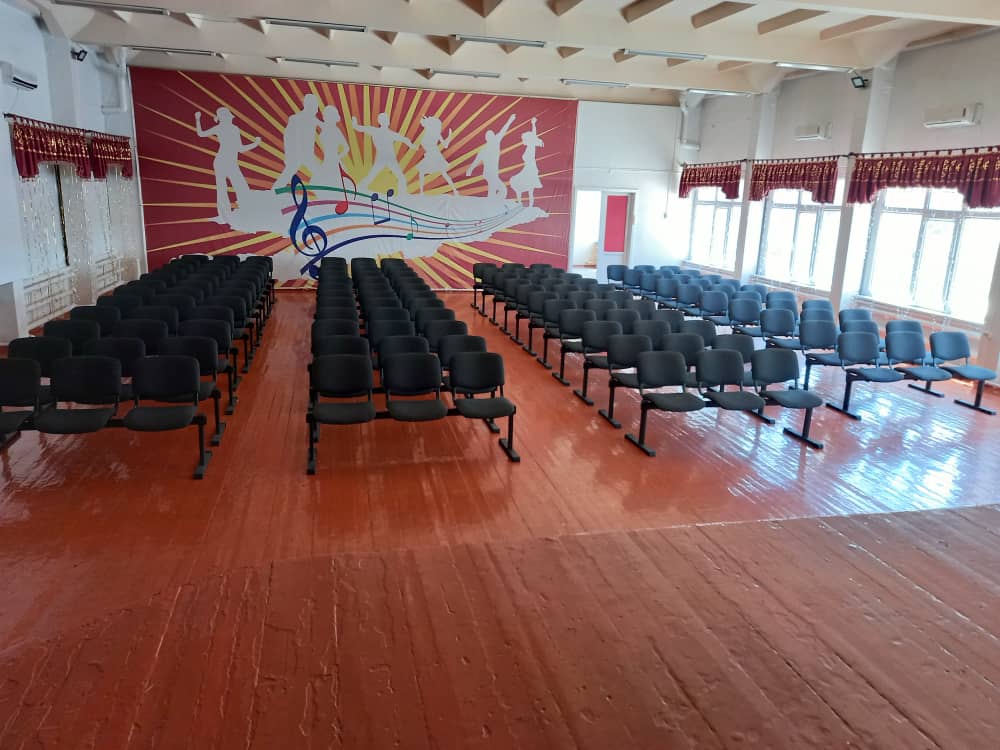 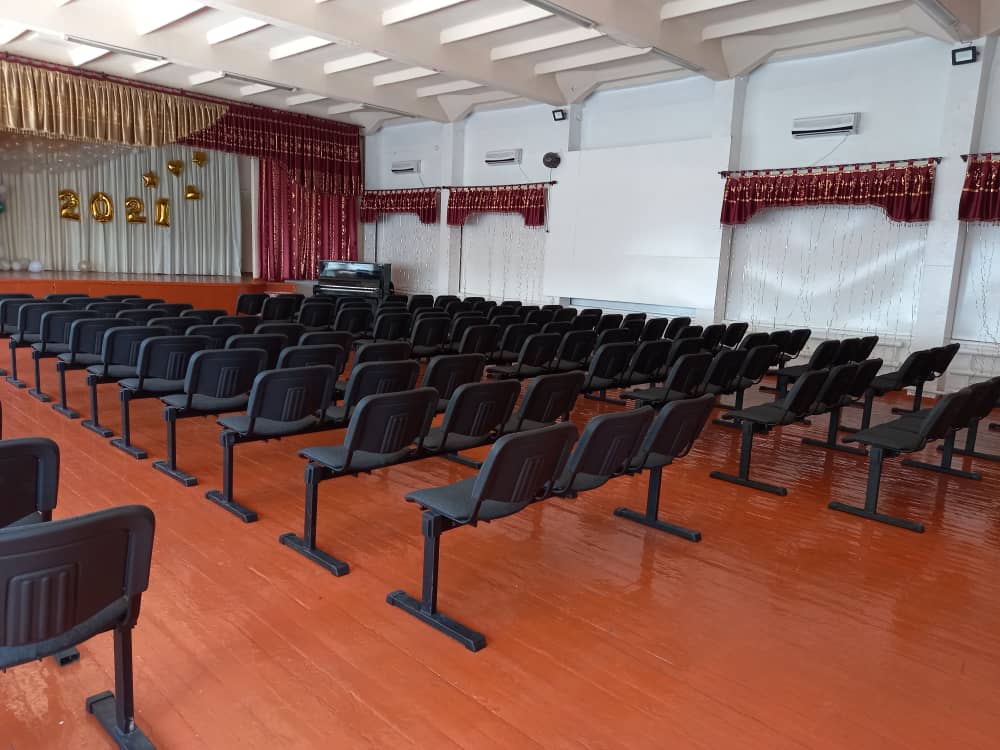 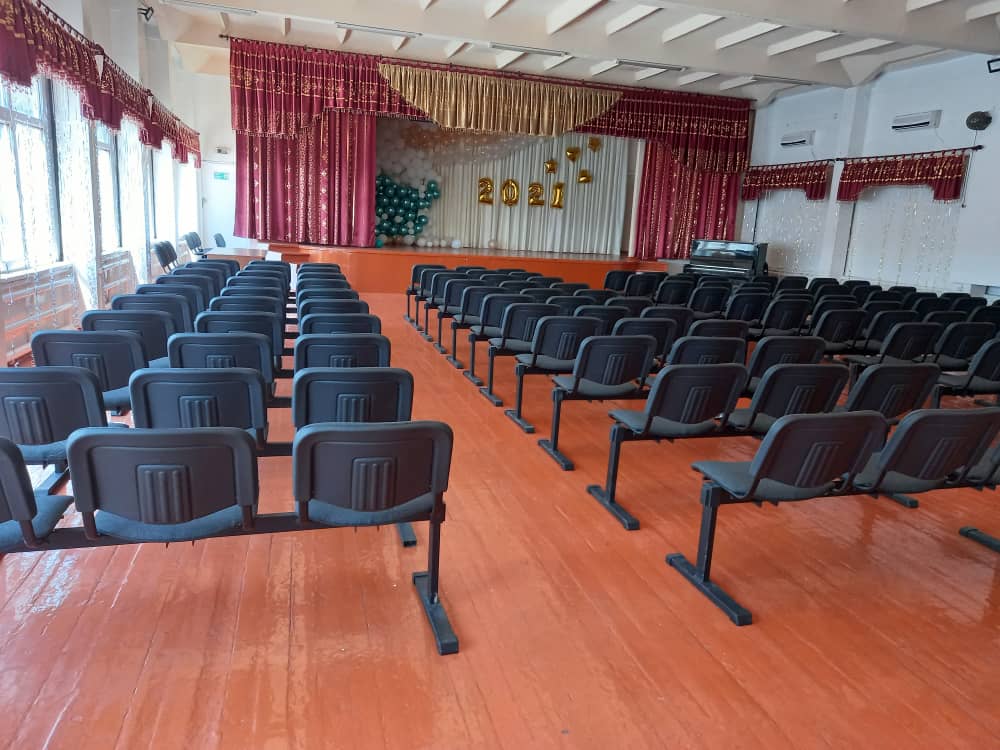 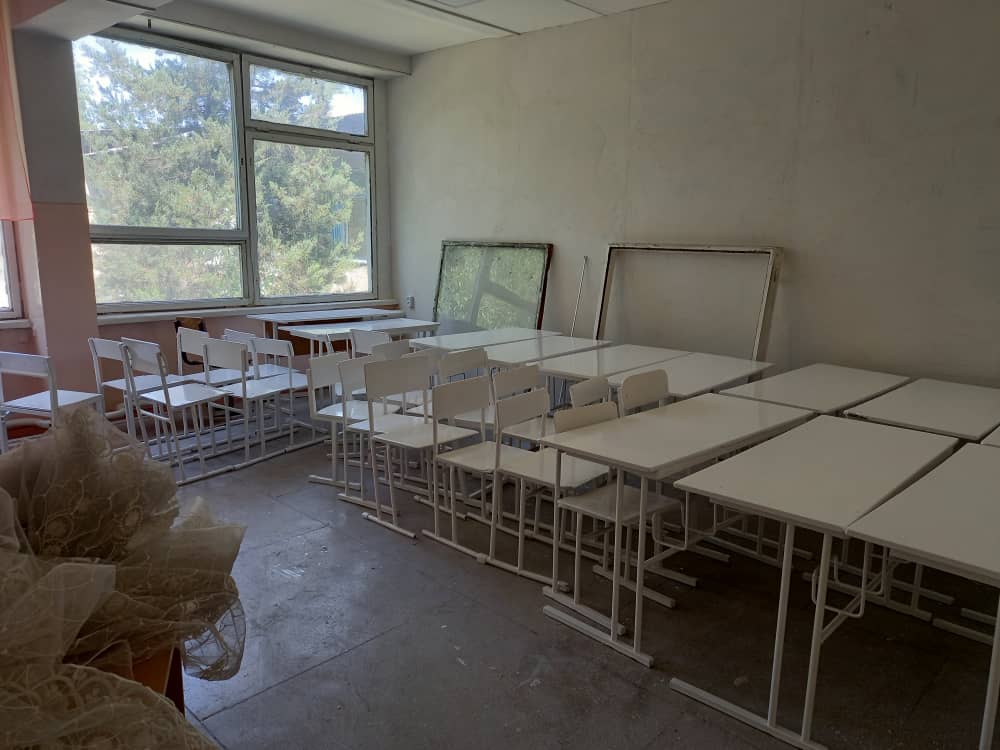 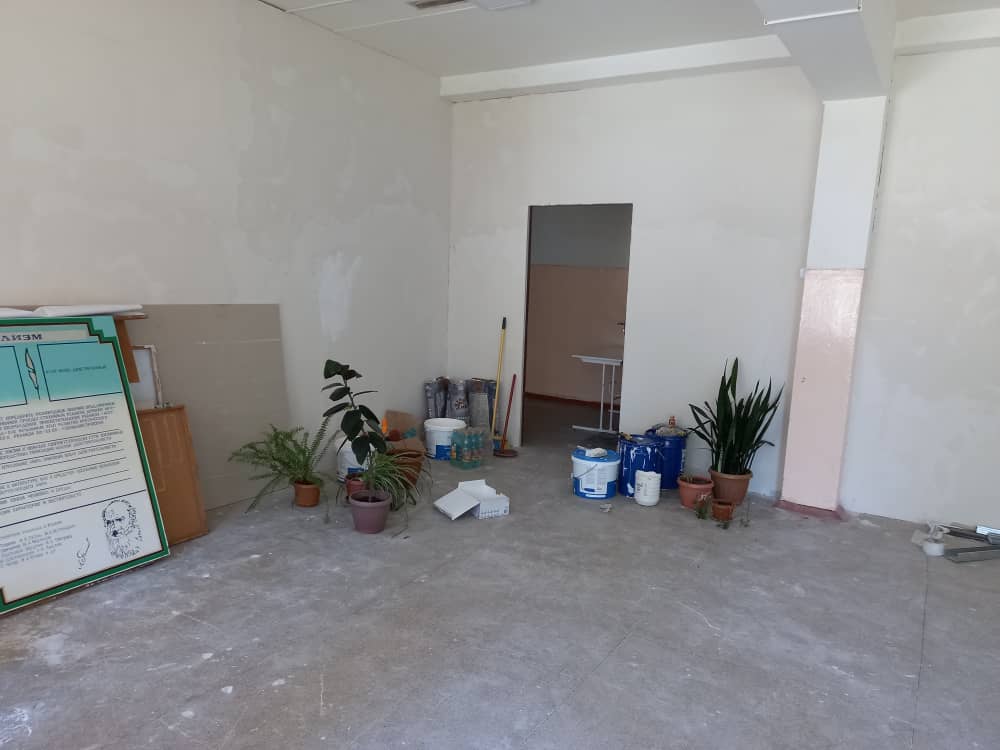 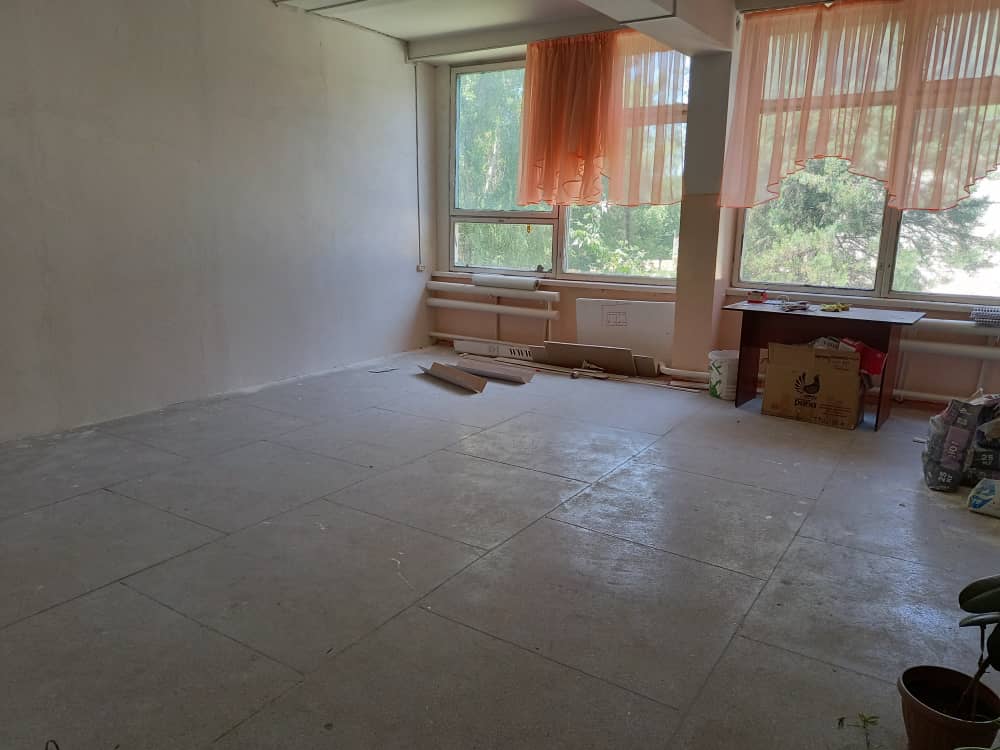 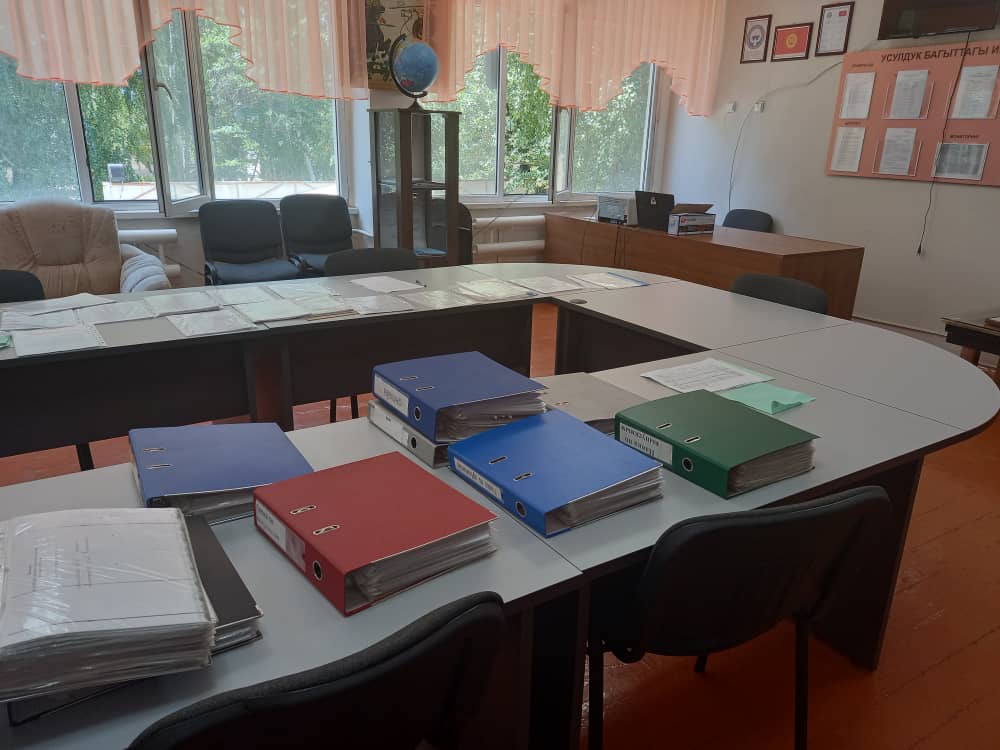 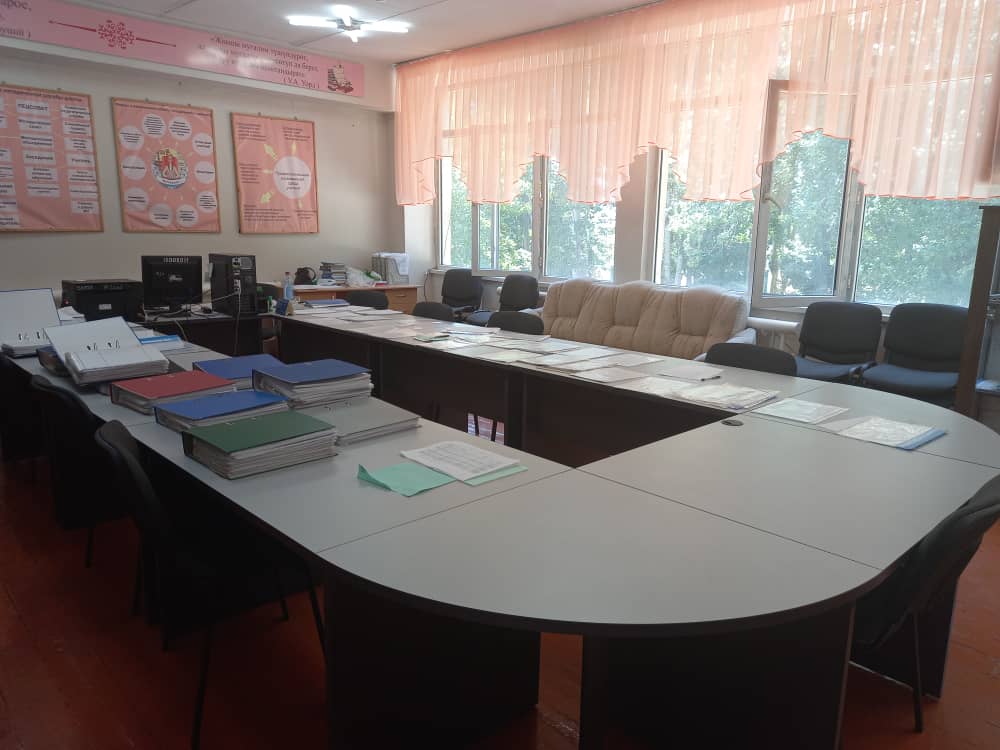 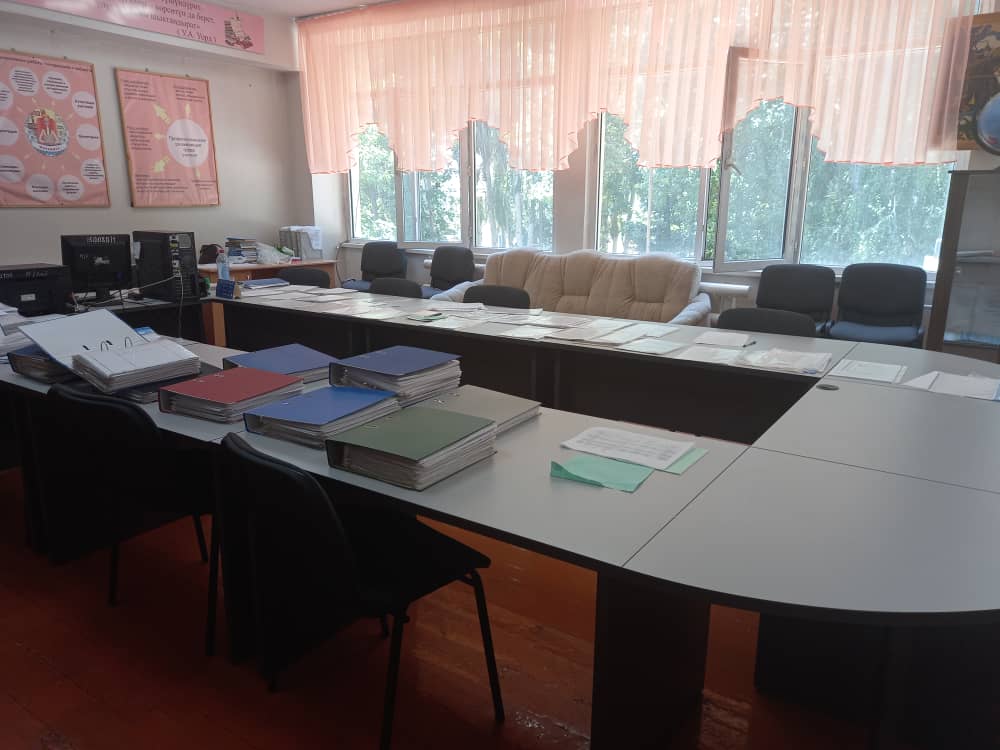 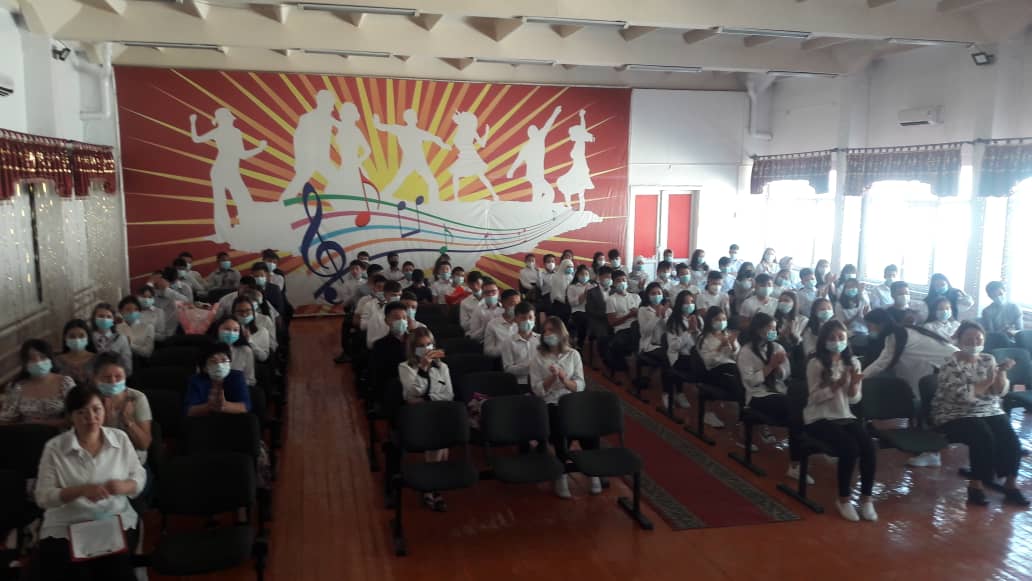 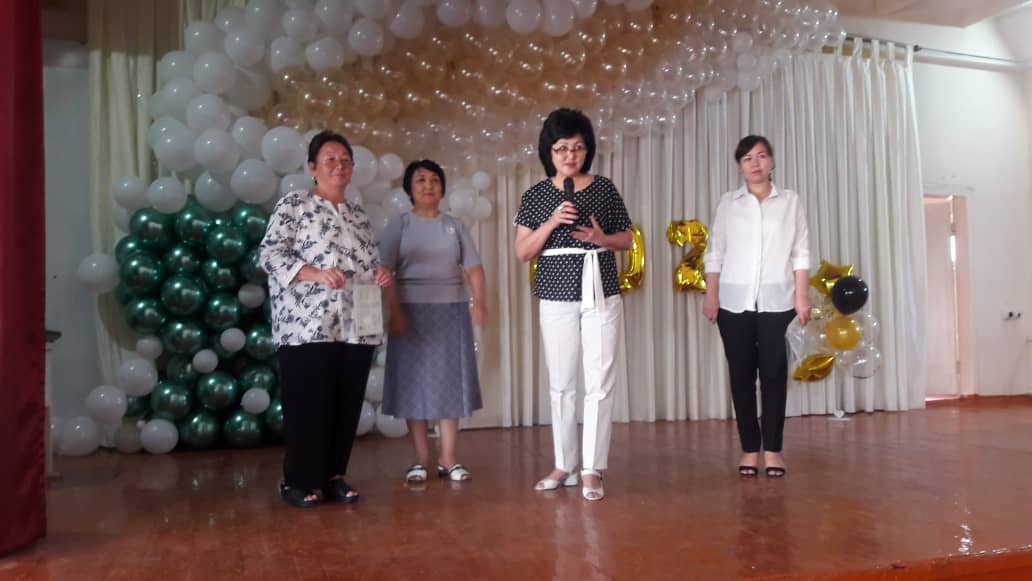 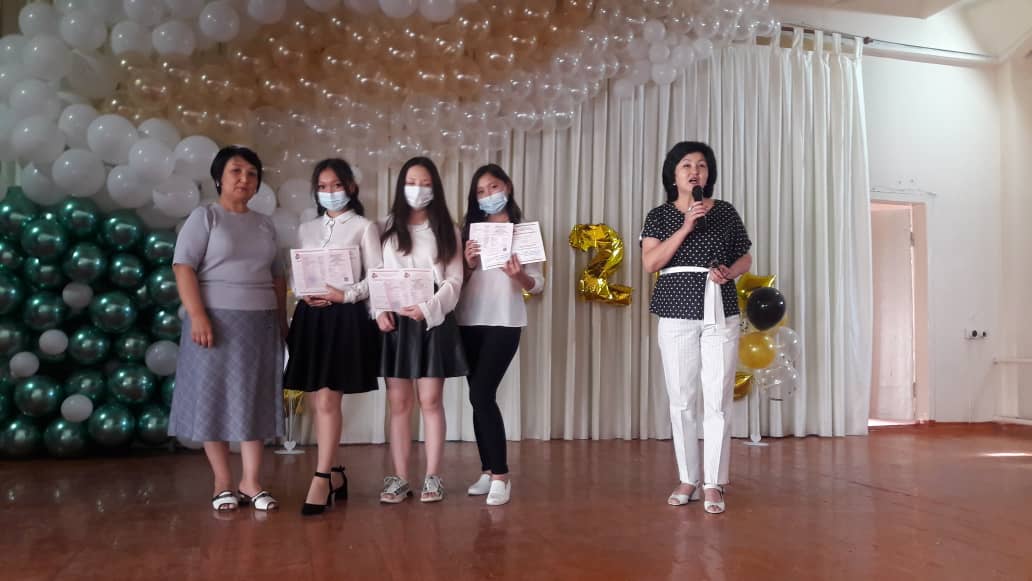 Класс-комплектовКол-во классовКол-во классовс русс.яз обученияс кырг.яз обученияКо-во мальчиковКо-во девочекКласс-комплектовКлассКо-вос русс.яз обученияс кырг.яз обученияКо-во мальчиковКо-во девочек1-42793413144754595-928973121647350010-114106223868Всего:59201327329861027                            2018-2019                            2018-2019                              2019-2020                              2019-2020   2020-2021   2020-2021На начало годаНа конец годаНа начало годаНа конец годаНа начало годаНа конец года1765179318921923	20102013                    награды учителейколичество Заслуженный учитель нетОтличник образования11Грамота МО 3Управления образования29			Предметы			Предметы			Предметы			Предметы			Предметы			Предметы			Предметы			Предметы			Предметы			Предметы			Предметы			Предметы			Предметы			Предметы			Предметы			Предметы			Предметы			Предметы			ПредметыГос.языккыргызск языкРусский языкАнглийск.  языкМатематикаФизика ОИВТХимия БиологияГеографияИстор.,ЧиОДПМТехнологияМузыкаФиз-раПсихологКружкиСоцпедагогНачальные классы--11111--1--------1В конце учебного года качества знаний показало следующие результаты:1четверть2четвертьВ конце учебного года качества знаний показало следующие результаты:1четверть2четвертьВ конце учебного года качества знаний показало следующие результаты:1четверть2четвертьВ конце учебного года качества знаний показало следующие результаты:1четверть2четвертьВ конце учебного года качества знаний показало следующие результаты:1четверть2четвертьВ конце учебного года качества знаний показало следующие результаты:1четверть2четвертьВ конце учебного года качества знаний показало следующие результаты:1четверть2четверть3 четверть3 четверть3 четверть3 четверть3 четверть3 четверть3 четвертьПо итогам 4 четвертиПо итогам 4 четвертиПо итогам 4 четвертиПо итогам 4 четвертиПо итогам 4 четвертиПо итогам 4 четвертиПо итогам 4 четвертиВсего классов% качество% успеваемостьОтличникиНе успеваютНе аттестовано192340%99%1731-КлассыВсегоРусс. язКырг. яз.%качества%успеваем1-4 классы93046047051%99,8%5-9 классы90841849032%97%10-11 классы85444142%100%1-11 классы1923922100140%98,3%Учебный годКоличество отличниковКоличество неуспевающих2017-2018гг.12872018-2019гг.151212019-2020гг.1731ПредметКлассКо-воВид рабКач %Успев %ДатаУчительМатематика4-а27/2744%85%17.09Акматбекова Н.Т.4-б35/3253%100%Часовитина Т.Т.4-в31/3168%87%Акматбекова Н.Т.4-г36/3540%83%17.09Омурканова Р.А.4-д38/3847%84%Искакова В.Т.4-е38/3743%81%Какаева У.К.Математика6-г32/3033%90%17.09Бейшекеева Ф.Д.6-д31/3030%100%6-е34/3333%91%19.09Мавлян к АИнформатика9-а30/2737%89%16.09Искакова Т.У., Жанекова А.Т.9-б30/2843%100%9-в29/2737%89%9-г37/2846%96%18-20.09Алагоз к Н.9-д34/2128%95%8-а29/2952%83%16.09Искакова Т.У.8-б29/2730%85%Жанекова А.Т.8-в32/3063%90%18-20.09Алагоз к Н.8-г31/2857%92%8-д34/3237%100%8-е31/2931%89%Алгебра11-а19/1916%89%19.09Асланова Л.С.11-б16/1631%87%17.09Мамбеталиева Г.И.9-а29/2843%96%18-19.09Асланова Л.С.9-б29/2733%89%9-в30/2821%82%9-г36/3330%85%17.09Мамбеталиева Г.И.9-д33/2524%80%Английский язык6-г18/1849%91%16-20.09Омурбаева Р.К.6-д30/2646%98%17.09Касымалиева Д.У.6-е34/3247%95%9-г36/3027%82%16-20.09Омурбаева Р.К.9-д35/2722%91%10-б27/2528%94%11-б16/1428%94%Русский язык8-а31/2941,3%89,6%16-20.09Нурахмедова У.А.8-б29/2730%89%10-а24/2354%91%16-23.09Английский язык5-в17/17к/р42%98%17.09Туганбаева Н.Б.5-г17/1546%97%5-д16/1650%9819.095а39.3760%88%Аликулова Б, Кубанычбекова Б5б40/3649%86%19.096а38/3275%96%18.09Токтосунова М.М, Кубанычбекова Б6б33/2971%88%18.09Токтосунова М.М, Нурузова А.Г.6в33/3370%82%19.099а30/25К.Р77%95%17.09Токтосунова М.М, Нурузова А.Г.9б29/2740%70%17.09Токтосунова М.М, Нурузова А.Г.9в31\2352%71%16.09Токтосунова М.М, Нурузова А.Г.10а24/2065%85%16.09Нурузова А.Г.11а19/18к/р44%94%17.09Нурузова А.Г.Кыргыз тили4а32/2642%73%Эсенкул к.А.Садыкакунова Г.А.Сапарбаева У.С.4б34/2846%75%Эсенкул к.А.Садыкакунова Г.А.Сапарбаева У.С.4в34/2548%84%Эсенкул к.А.Садыкакунова Г.А.Сапарбаева У.С.5а40/3855%84%Эсенкул к.А.Садыкакунова Г.А.Сапарбаева У.С.5б37/3142%74%Эсенкул к.А.Садыкакунова Г.А.Сапарбаева У.С.6а35/3250%78%Эсенкул к.А.Садыкакунова Г.А.Сапарбаева У.С.6б35/2552%80%Эсенкул к.А.Садыкакунова Г.А.Сапарбаева У.С.6в33/3250%78%Эсенкул к.А.Садыкакунова Г.А.Сапарбаева У.С.7а38/3636%78%Эсенкул к.А.Садыкакунова Г.А.Сапарбаева У.С.7б38/3040%67%Эсенкул к.А.Садыкакунова Г.А.Сапарбаева У.С.8а31/2853%65,5%Эсенкул к.А.Садыкакунова Г.А.Сапарбаева У.С.8б30/2941%76%Эсенкул к.А.Садыкакунова Г.А.Сапарбаева У.С.9а30/2744%85%Абдрасулова А.Н.Турдубаева А.9б30/2850%82%Абдрасулова А.Н.Турдубаева А.9в30/2524%76%Абдрасулова А.Н.Турдубаева А.10а22/2055%85%Абдрасулова А.Н.Турдубаева А.11а19/1842%89%Абдрасулова А.Н.Турдубаева А.Кыргыз тили4г37/3342%82%Каниметова Ж.Барктабасова Э.Мамбеталиева Н.Т.4д38/3851%84%Каниметова Ж.Барктабасова Э.Мамбеталиева Н.Т.4е39/3745%89%Каниметова Ж.Барктабасова Э.Мамбеталиева Н.Т.5в34/3438%76%Каниметова Ж.Барктабасова Э.Мамбеталиева Н.Т.5г35/3336%70%Каниметова Ж.Барктабасова Э.Мамбеталиева Н.Т.5д30/2857%75%Каниметова Ж.Барктабасова Э.Мамбеталиева Н.Т.6г34/3151%83%Каниметова Ж.Барктабасова Э.Мамбеталиева Н.Т.6д31/2846%60%Каниметова Ж.Барктабасова Э.Мамбеталиева Н.Т.6е34/3063%73%Каниметова Ж.Барктабасова Э.Мамбеталиева Н.Т.7в30/2759%89%Каниметова Ж.Барктабасова Э.Мамбеталиева Н.Т.7г30/2948%100%Каниметова Ж.Барктабасова Э.Мамбеталиева Н.Т.7д26/2532%58%Каниметова Ж.Барктабасова Э.Мамбеталиева Н.Т.8в32/3036%73%Каниметова Ж.Барктабасова Э.Мамбеталиева Н.Т.8г31/2733%66%Каниметова Ж.Барктабасова Э.Мамбеталиева Н.Т.8д34/3234%75%Каниметова Ж.Барктабасова Э.Мамбеталиева Н.Т.8е30/2544%72%Каниметова Ж.Барктабасова Э.Мамбеталиева Н.Т.9г35/3043%90%Каниметова Ж.Барктабасова Э.Мамбеталиева Н.Т.9д33/3135%84%Каниметова Ж.Барктабасова Э.Мамбеталиева Н.Т.10б27/2733%94%Каниметова Ж.Барктабасова Э.Мамбеталиева Н.Т.11б16/1635%100%Каниметова Ж.Барктабасова Э.Мамбеталиева Н.Т.Русский язык4а32/3053%73%Акматбекова Н.4б35/3170%100%Часовитина Т.П.4в35/2970%76%Акматбекова Н.5а40/3542%85%Джедигерова А.К.5б39/3636%81%Джедигерова А.К.9а30/2836%82%Джедигерова А.К.9б29/2638%73%Махмутова З.А.9в29/2730%71%Махмутова З.А.ПредметКлассКо-воВид рабКач %Успев %ДатаУчительИнформатика9-а31/30тест30%87%14.11Искакова Т.У.,Жанекова А.Т.9-б29/2941%86%Бексултанова Н.Б, Алагоз к Н.9-в29/2928%83%9-г34/3345%100%9-д34/3238%94%Русский язык9-а30/3043%93%Джедигерова А.К.9-б29/2937%79%Махмутова З.А9-в29/2931%65%9-г37/3444%97%15.10Бейшеева Ч.Ж.9-д35/3342%87%Нурдолотова Н.Б.Химия9-а29/2843%93%9.10Нурматова Г.М.9-б29/2737%89%9-в29/2832%89%9-г34/3237%94%Алиева А.А.9-д34/3135%91%Физика10-б27/2730%89%Мамбеталиева Н.Т.Русский язык5-а40/3837%92%15.10Джедигерова А.К.5-б37/3543%83%5-в35/3542%85%Бейшеева Ч.Ж.5-г34/3444%85%Ополбек к Н.5-д31/3043%76%Нурдолотова Н.ПредметКлассКо-воКачество %Успеваемость %УчительАлгебра 8-а32/2941%93%Асланова Л.С.8-б29/2825%89%Итого:261/5733%91%8-в32/3234%94%Жолдошева Г.К.8-г31/2931%91%8-д33/3333%94%Мавлян к А.8-е30/2832%89%Мавлян к А.Итого:4126/12233%92%Математика 5-а40/3647%92%Жанекова А.Т.5-б34/3238%84%5-в32/3231%91%5-г34/3129%87%5-д30/3037%93%Итого:5170/16136%89%Русский язык11-а19/1638%100%Нурахмедова У.А.11-б17/1650%93%Бейшеева Ч.Ж.Итого:236/3244%93%ПредметКлассКо-воКачество %Успеваемость %УчительАнглийский язык7-а40/3842%82%Токтосунова М.М.7-б40/3842%84%7-в31/3129%87%Касымалиева Д.У.7-г30/2938%79%Омуркулова Р.К.7-д28/2325%66%Жусупова Г.А.Итого:5169/15935%80%ПредметКлассКо-воКачество %Успеваемость %УчительИстория10-а24/2343%92%Шабданбекова А.Т.10-б25/2241%100%Шукубаев К.Итого:249/4535%80%ПредметКлассКо-воВид рабКач %Успев %ДатаУчительАнглийский язык9-а16/14тест57%86%11..12.19Нурузова А.Г.9-б13/1338%92%10.12.199-в14/1155%82%13.12.199-а15/125810016.12.19Токтосунова М.М9-б15/14285016.12.199-в15/14214216.12.196-а38/3545%92%9.2.19Токтосунова М.М.,Кубанычбекова Б.К.6-б29/2848%79%6-в31/3058%86%Биология6-а40/40тест4510020.12.19Казакбаева Г.З.6-б33/335110018.12.196-в34/345210018.12.197-а41/414910018.12.197-б40/405210016.12.198-а32/31459017.12.198-б30/30439317.12.199-а31/284310018.12.199-б28/25439617.12.199-в29/28389318.12.19История7-а41/34тест509113.12.19Таалайбек к.А.7-б40/39109212.12.19История6-а40/38тест256513.12.19Жоомартова И.Ж.6-б33/29335412.12.196-в34/31618512.12.195-а40/37257511.12.195-б38/36328613.12.19История9-а27/26тест239218.12.19Шабданбекова А.Т.9-б28/2721919-в29/261990Математика5-а41/373286Жанекова А.Т.5-б39/353474Информатика5-б39/36316410.12.19Жанекова А.Т.Искаковва Т.У.6-а40/38408211.12.196-б33/3339886-в34/3129767-а41/3636869.12.197-б40/3529858-а31/30448711.12.198-б30/2716709-а31/2934979.11.199-б28/2763969-в29/263896География8-а32/32тест388813.12.19Нурматова Г.М.8-б30/30239013.12.1910-а25/24469611.12.19ПредметКлассКо-воКачество %Успеваемость %СОУУчительГеография7-а40/3746%95%50%Казакбаева Г.З.7-б40/3642%94%52%7-в32/3040%94%50%Байгашкаева А.Ж7-г29/2941%91%49%7-д26/2642%88%47%Итого:5167/15842,2%93,4%41%Физика8-в32/3234%94%48%Бейшекеева Ф.Д.8-г32/3231%94%45%8-д33/3231%97%46%8-е30/2832%89%43%Итого 4127/12432%94%46%ПредметКлассКо-воКачество %Успеваемость %СОУУчительИстория5-а40/3941%94%50%Жомартова И.Ж.5-б39/3933%92%45%5-в34/3336%91%48%Жумамудун к С5-г36/3435%91%48%5-д35/3333%88%43%Итого:5184/17836%91%47%ПредметКлассКо-воДата Вид рабКач %Успев %СОУ%УчительМатематика4 а33/299.03.-13.03.Контр.55%79%55%4 б35/2960%100%54%4 в31/2958%87%61%4 г41/3855%92%57%4 д38/3855%89%58%4 е40/3956%90%56%Гос.язык4 а33/27Комплекс.тест67%92%64%Эсенкул к.А., Садыбакасова Н.С.4 б35/3354%85%53%Мамбеталиева Н.Т.4 в31/2560%96%59%Мамбеталиева Н.Т., Турдубаева А.М.Кыргыз тил4 г41/3650%83%49%Омурканова Р.4 д40/3551%83%51%Искакова В.Т.4 е40/3650%83%48%Какаева У.К.Адабият4 а33/32Пр.раб.57%66%Эсенкул к.А., Садыбакасова Н.С.4 б35/3464%85%Мамбеталиева Н.Т.4 в31/3042%87%Мамбеталиева Н.Т.4 г41/3956%97%54%Омурканова Р.4 д40/3577%100%66%Искакова В.Т.4 е40/3653%94%51%Какаева У.К.Русский язык (кырг.)4 г41/4103.03.-10.03.34%63%40%Бектурова Г.А., Ополбек к.Н.4 д38/3743%83%47%Бектурова Г.А., Байгесекова И.А.4 е40/3741%89%52%Бектурова Г.А., Нурдоолотова Н.Чтение (кырг.)4 г41/37Тех. чт.49%76%53%Бектурова Г.А., Ополбек к.Н.4 д38/3557%71%62%Бектурова Г.А., Байгесекова И.А.4 е40/4067%87%63%Бектурова Г.А., Нурдоолотова Н.Русский язык (рус.)4 а33/3003.03.-10.03.77%83%67%Сейтбек к.Т4 б35/2374%100%63%Часовитина Т.П.4 в31/2759%81%53%Балкыбекова В.К.Чтение (рус.)4 а33/32Техн.чт.71%88%70%Сейтбек к.Т4 б35/3583%97%88%Часовитина Т.П.4 в31/3183%90%82%Балкыбекова В.К.Английский язык4 а33/2912.02.-13.02.44%93%57%Аликулова Б.Т.4 б35/1361%87%76%Аликулова Б.Т., Кубанычбекова Б.К.4 в31/2755%85%58%Аликулова Б.Т.4 г42/2133%88%53%Омурбаева Р., Туганбаева Н.4 д40/2066%98%65%Жусупова Г., Туганбаева Н.4 е40/1968%98%60%Омурбаева Р., Туганбаева Н.Англ.язык4 а33/29Техн.чт.51%79%55%Аликулова Б.Т.4 б35/3464%85%63%Аликулова Б.Т., Кубанычбекова Б.К.4 в31/2857%78%59%Аликулова Б.Т.4 г42/2133%96%50%Омурбаева Р., Туганбаева Н.4 д40/2030%96%47%Жусупова Г., Туганбаева Н.4 е40/1943%96%62%Омурбаева Р., Туганбаева Н.класскачествоуспеваемостьучитель3-б47%87%Чынгышова А.А.3-в34%60%Баатырбекова А.класскачествоуспеваемостьучитель3-г438%93%Эгембердиева К.3-д47%86%Ибраева А.М.3-е38%82%Казакова Э.класскачествоуспеваемостьучитель3-б52%97%Чынгышова А.А.3-в33%61%Баатырбекова А.3-г52%89%Эгембердиева К.3-д55%93%Ибраева А.М.3-е50%96%Казакова Э.класскачествоуспеваемостьучитель3-а85%97%Рубан Л.Г.3-б86%96%Чынгышова А.А.3-в85%98%Баатырбекова А.3-г77%100%Эгембердиева К.3-д86%97%Ибраева А.М.3-е69%100%Кенешбаева Г.4-а57%86%Сеитбек кызы Т.4-б68%100%Часовитина Т.П.4-в46%97%Балкыбекова В.К4-г56%98%Омуранова Р.4-д66%89%Искакова В.4-е59%91%КакаеваУ.№классУспеваемость%Качество%Классный руководитель13-а87,5%37%Рубан Л.Г.23-б92%56%Чынгышова А.А.33-в53%30%Баатырбекова А.Б.43-г93%%70Эгембердиева К.М.53д80%55%Ибраева Б.М.63-е82%65%Казакова Э.Н.ПредметКлассКо-воДата Вид рабКач %Успев %СОУ%УчительРусская литература8-а32/3212.02.20Тех.чт47%94%51%Нурахмедова У.А.8-б30/3030%87%45%8-в32/3253%93%63%Бейшеева Ч.Ж.8-г32/3243%87%50%8-д33/3345%87%51%Нурдолотова Н.Б.8-е33/3330%81%41%Русский язык8-а32/3013.02.20Ср.зн37%100%46%Нурахмедова У.А.8-б30/2723%93%42%8-в32/3256%100%60%Бейшеева Ч.Ж., Нурдолотова Н.Б.8-г32/3046%90%51%8-д33/3138%87%47%8-е33/3033%86%45%Алгебра8-а30%90%Искакова Т.У.8-б23%83%Жанекова А.Т.8-в32/3013.02.2040%90%49%Жолдошева Г.К8-г32/3037%93%47%Жолдошева Г.К8-д33/3130%94%44%Мавлян к А.8-е33/2934%97%46%Абдилаписова Т.А.Английский язык8-а16/1512-13.02Ср.зн43%69%Токтосунова М.М.,Нурузова А.Г.8-б15/1560%100%8-в17/1643%94%Омурбаева Р.К., Жусупова Г.А.8-г16/1233%94%8-д17/1133%96%8-е17/1532%94%Английский язык8-а16/1612-13.02Тех.чт44%75%Токтосунова М.М.,Нурузова А.Г8-б15/1533%73%8-в17/1750%100%Омурбаева Р.К., Жусупова Г.А.8-г16/1443%91%8-д17/1338%97%8-е17/1539%96%Кыргызский язык8-а32/30февральтест40%90%48%Сапарбаева У.С., Эсенкул к А.8-б30/2646%81%46%Сапарбаева У.С., Эсенкул к А.8-в30/2676%93%61%Исмаилова Р.А.8-г32/2825%61%35%8-д34/2846%71%45%8-е33/3047%77%44%Кыргыз адабият8-а32/30февральпровер.раб43%80%43%Сапарбаева У.С., Эсенкул к А.8-б32/2934%83%45%Сапарбаева У.С., Эсенкул к А.8-в32/3070%100%58%Исмаилова Р.А.8-г32/3231%100%45%8-д34/3264%97%53%8-е33/3148%97%44%КлассПредметДатаВсего уч-сяСдали«5»«4»«3»«2»%кач%усп%СОУФ.И учителя (предмет.)11-АРусский язык 3.062020596-70%100%64%Нурахмедова У.А.Русская литер.3.062020866-70%100%70%Нурахмедова У.А.Математика2.0620201109-55%100%53%Асланова Л.С.Кыргызский язык 4.06202039860%100%58%Абдырасулова А.Н.История Кыргызстана 5.062020677-65%100%65%Шабданбекова А.Т.Биология8.062018783-83%100%73%Нурматова Г.М.Англ. язык 8.062011---100%100%100%Токтосунова М.М.11-БКыргыз тили 4.061616259-44%100%53%Каниметова Ж.К.Кыргыз адабият4.061616259-44%100%53%Каниметова Ж.К.Математика2.0616163310-38%100%53%Мамбеталиева Г.И.История Кыргызстана5.061616538-50%100%61%Шукубаев К.Русский язык3.061616736-63%100%69%Бейшеева Ч.Ж.География8.0616163310-38%100%53%Байгашкаева А.Ж.КлассПредметДатаВсего уч-сяСдали«5»«4»«3»«2»%кач%усп%СОУФ.И учителя (предмет.)9-АРусский язык3.0631313117-45%100%52%Махмутова З.А.Математика2.06313121217-45%100%51%Асланова Л.С.Кыргызский язык4.06313141215-52%100%55%Абдырасулова А.Н.История Кыргызстана 5.0631318167-77%100%67%Шабданбекова А.Т.Биология8.06312651011-58%100%59%Казакбаева Г.З.Англ. язык 8.063155---100%100%100%Токтосунова М.М.9-БРусский язык3.06272721114-48%100%52%Махмутова З.А.Математика2.0627271719-30%100%46%Асланова Л.С.Кыргызский язык4.0627276813-52%100%58%Абдырасулова А.НИстория Кыргызстана 5.06272721114-48%100%52%Шабданбекова А.Т.Биология8.06272751012-56%100%58%Казакбаева Г.З.9-ВРусский язык3.0629291721-28%100%45%Махмутова З.А.Математика2.062929-425-14%100%40%Асланова Л.С.Кыргызский язык4.062929-1316-45%100%49%Абдырасулова А.НИстория Кыргызстана 5.062929-722-24%100%43%Шабданбекова А.Т.Биология8.06292921710-66%100%56%Казакбаева Г.З.9- ГКыргызский язык3.06353571018-49%100%57%Мамбеталиева Н.Т.Математика2.0635357721-40%100%54%Мамбеталиева Г.И.История Кыргызстана4.0635357919-46%100%56%Шукубаев К.Русский язык5.06353591313-63%100%63%Мамбеталиева Г.И.Биология8.0635356722-37%100%53%Алиева А.А.9- ДКыргызский язык3.0634343922-35%100%49%Мамбеталиева Г.И.Математика2.0634344426-24%100%47%Мамбеталиева Г.И.История Кыргызстана4.06343421220-41%100%50%Шукубаев К. Русский язык5.06343441416-53%100%55%Бейшеева Ч.Ж.Биология8.0634342428-18%100%43%Алиева А.А.Класс-комплектовКол-во классовКол-во классовс русс.яз обученияс кырг.яз обученияКо-во мальчиковКо-во девочекКласс-комплектовКлассКо-вос русс.яз обученияс кырг.яз обученияКо-во мальчиковКо-во девочек1-42793013144734575-927908121543047810-11485223451Всего:58192327319379862017-20182017-2018                            2018-2019                            2018-20192019-20202019-2020На начало годаНа конец годаНа начало годаНа конец годаНа начало годаНа конец года16401616176517931892	1923Кол-воПед. стажОбразованиеКвалификацияНа начало учебного года-75от3 до15 лет-19выше 15-38от0до3 лет-18С высшим обр-72,сред-2,н/в-1На начало по графику-20Отличник обр-10На конец учебного года-74от3 до15 лет-19выше 15-38от0до3 лет-18С высшим-71,сред-2,н/в-1На конец года прошли квалификацию КАО-12			Предметы			Предметы			Предметы			Предметы			Предметы			Предметы			Предметы			Предметы			Предметы			Предметы			Предметы			Предметы			Предметы			Предметы			Предметы			Предметы			Предметы			Предметы			ПредметыГос.языккыргызск языкРусский языкАнглийск.  языкМатематикаФизика ОИВТХимия БиологияГеографияИстор.,ЧиОДПМТехнологияМузыкаФиз-раПсихологКружкиСоцпедагогНачальные классы--11111--1-111-1-2В конце учебного года качества знаний показало следующие результаты:1четверть2четвертьВ конце учебного года качества знаний показало следующие результаты:1четверть2четвертьВ конце учебного года качества знаний показало следующие результаты:1четверть2четвертьВ конце учебного года качества знаний показало следующие результаты:1четверть2четвертьВ конце учебного года качества знаний показало следующие результаты:1четверть2четвертьВ конце учебного года качества знаний показало следующие результаты:1четверть2четвертьВ конце учебного года качества знаний показало следующие результаты:1четверть2четверть3 четверть3 четверть3 четверть3 четверть3 четверть3 четверть3 четвертьПо итогам 4 четвертиПо итогам 4 четвертиПо итогам 4 четвертиПо итогам 4 четвертиПо итогам 4 четвертиПо итогам 4 четвертиПо итогам 4 четвертиВсего классов% качество% успеваемостьОтличникиНе успеваютНе аттестовано192340%99%1731-КлассыВсегоРусс. язКырг. яз.%качества%успеваем1-4 классы93046047051%99,8%5-9 классы90841849032%97%10-11 классы85444142%100%1-11 классы1923922100140%98,3%Учебный годКоличество отличниковКоличество неуспевающих2017-2018гг.12872018-2019гг.151212019-2020гг.1731ПредметКлассКо-воВид рабКач %Успев %ДатаУчительМатематика4-а27/2744%85%17.09Акматбекова Н.Т.4-б35/3253%100%Часовитина Т.Т.4-в31/3168%87%Акматбекова Н.Т.4-г36/3540%83%17.09Омурканова Р.А.4-д38/3847%84%Искакова В.Т.4-е38/3743%81%Какаева У.К.Математика6-г32/3033%90%17.09Бейшекеева Ф.Д.6-д31/3030%100%6-е34/3333%91%19.09Мавлян к АИнформатика9-а30/2737%89%16.09Искакова Т.У., Жанекова А.Т.9-б30/2843%100%9-в29/2737%89%9-г37/2846%96%18-20.09Алагоз к Н.9-д34/2128%95%8-а29/2952%83%16.09Искакова Т.У.8-б29/2730%85%Жанекова А.Т.8-в32/3063%90%18-20.09Алагоз к Н.8-г31/2857%92%8-д34/3237%100%8-е31/2931%89%Алгебра11-а19/1916%89%19.09Асланова Л.С.11-б16/1631%87%17.09Мамбеталиева Г.И.9-а29/2843%96%18-19.09Асланова Л.С.9-б29/2733%89%9-в30/2821%82%9-г36/3330%85%17.09Мамбеталиева Г.И.9-д33/2524%80%Английский язык6-г18/1849%91%16-20.09Омурбаева Р.К.6-д30/2646%98%17.09Касымалиева Д.У.6-е34/3247%95%9-г36/3027%82%16-20.09Омурбаева Р.К.9-д35/2722%91%10-б27/2528%94%11-б16/1428%94%Русский язык8-а31/2941,3%89,6%16-20.09Нурахмедова У.А.8-б29/2730%89%10-а24/2354%91%16-23.09Английский язык5-в17/17к/р42%98%17.09Туганбаева Н.Б.5-г17/1546%97%5-д16/1650%9819.095а39.3760%88%Аликулова Б, Кубанычбекова Б5б40/3649%86%19.096а38/3275%96%18.09Токтосунова М.М, Кубанычбекова Б6б33/2971%88%18.09Токтосунова М.М, Нурузова А.Г.6в33/3370%82%19.099а30/25К.Р77%95%17.09Токтосунова М.М, Нурузова А.Г.9б29/2740%70%17.09Токтосунова М.М, Нурузова А.Г.9в31\2352%71%16.09Токтосунова М.М, Нурузова А.Г.10а24/2065%85%16.09Нурузова А.Г.11а19/18к/р44%94%17.09Нурузова А.Г.Кыргыз тили4а32/2642%73%Эсенкул к.А.Садыкакунова Г.А.Сапарбаева У.С.4б34/2846%75%Эсенкул к.А.Садыкакунова Г.А.Сапарбаева У.С.4в34/2548%84%Эсенкул к.А.Садыкакунова Г.А.Сапарбаева У.С.5а40/3855%84%Эсенкул к.А.Садыкакунова Г.А.Сапарбаева У.С.5б37/3142%74%Эсенкул к.А.Садыкакунова Г.А.Сапарбаева У.С.6а35/3250%78%Эсенкул к.А.Садыкакунова Г.А.Сапарбаева У.С.6б35/2552%80%Эсенкул к.А.Садыкакунова Г.А.Сапарбаева У.С.6в33/3250%78%Эсенкул к.А.Садыкакунова Г.А.Сапарбаева У.С.7а38/3636%78%Эсенкул к.А.Садыкакунова Г.А.Сапарбаева У.С.7б38/3040%67%Эсенкул к.А.Садыкакунова Г.А.Сапарбаева У.С.8а31/2853%65,5%Эсенкул к.А.Садыкакунова Г.А.Сапарбаева У.С.8б30/2941%76%Эсенкул к.А.Садыкакунова Г.А.Сапарбаева У.С.9а30/2744%85%Абдрасулова А.Н.Турдубаева А.9б30/2850%82%Абдрасулова А.Н.Турдубаева А.9в30/2524%76%Абдрасулова А.Н.Турдубаева А.10а22/2055%85%Абдрасулова А.Н.Турдубаева А.11а19/1842%89%Абдрасулова А.Н.Турдубаева А.Кыргыз тили4г37/3342%82%Каниметова Ж.Барктабасова Э.Мамбеталиева Н.Т.4д38/3851%84%Каниметова Ж.Барктабасова Э.Мамбеталиева Н.Т.4е39/3745%89%Каниметова Ж.Барктабасова Э.Мамбеталиева Н.Т.5в34/3438%76%Каниметова Ж.Барктабасова Э.Мамбеталиева Н.Т.5г35/3336%70%Каниметова Ж.Барктабасова Э.Мамбеталиева Н.Т.5д30/2857%75%Каниметова Ж.Барктабасова Э.Мамбеталиева Н.Т.6г34/3151%83%Каниметова Ж.Барктабасова Э.Мамбеталиева Н.Т.6д31/2846%60%Каниметова Ж.Барктабасова Э.Мамбеталиева Н.Т.6е34/3063%73%Каниметова Ж.Барктабасова Э.Мамбеталиева Н.Т.7в30/2759%89%Каниметова Ж.Барктабасова Э.Мамбеталиева Н.Т.7г30/2948%100%Каниметова Ж.Барктабасова Э.Мамбеталиева Н.Т.7д26/2532%58%Каниметова Ж.Барктабасова Э.Мамбеталиева Н.Т.8в32/3036%73%Каниметова Ж.Барктабасова Э.Мамбеталиева Н.Т.8г31/2733%66%Каниметова Ж.Барктабасова Э.Мамбеталиева Н.Т.8д34/3234%75%Каниметова Ж.Барктабасова Э.Мамбеталиева Н.Т.8е30/2544%72%Каниметова Ж.Барктабасова Э.Мамбеталиева Н.Т.9г35/3043%90%Каниметова Ж.Барктабасова Э.Мамбеталиева Н.Т.9д33/3135%84%Каниметова Ж.Барктабасова Э.Мамбеталиева Н.Т.10б27/2733%94%Каниметова Ж.Барктабасова Э.Мамбеталиева Н.Т.11б16/1635%100%Каниметова Ж.Барктабасова Э.Мамбеталиева Н.Т.Русский язык4а32/3053%73%Акматбекова Н.4б35/3170%100%Часовитина Т.П.4в35/2970%76%Акматбекова Н.5а40/3542%85%Джедигерова А.К.5б39/3636%81%Джедигерова А.К.9а30/2836%82%Джедигерова А.К.9б29/2638%73%Махмутова З.А.9в29/2730%71%Махмутова З.А.ПредметКлассКо-воВид рабКач %Успев %ДатаУчительИнформатика9-а31/30тест30%87%14.11Искакова Т.У.,Жанекова А.Т.9-б29/2941%86%Бексултанова Н.Б, Алагоз к Н.9-в29/2928%83%9-г34/3345%100%9-д34/3238%94%Русский язык9-а30/3043%93%Джедигерова А.К.9-б29/2937%79%Махмутова З.А9-в29/2931%65%9-г37/3444%97%15.10Бейшеева Ч.Ж.9-д35/3342%87%Нурдолотова Н.Б.Химия9-а29/2843%93%9.10Нурматова Г.М.9-б29/2737%89%9-в29/2832%89%9-г34/3237%94%Алиева А.А.9-д34/3135%91%Физика10-б27/2730%89%Мамбеталиева Н.Т.Русский язык5-а40/3837%92%15.10Джедигерова А.К.5-б37/3543%83%5-в35/3542%85%Бейшеева Ч.Ж.5-г34/3444%85%Ополбек к Н.5-д31/3043%76%Нурдолотова Н.ПредметКлассКо-воКачество %Успеваемость %УчительАлгебра 8-а32/2941%93%Асланова Л.С.8-б29/2825%89%Итого:261/5733%91%8-в32/3234%94%Жолдошева Г.К.8-г31/2931%91%8-д33/3333%94%Мавлян к А.8-е30/2832%89%Мавлян к А.Итого:4126/12233%92%Математика 5-а40/3647%92%Жанекова А.Т.5-б34/3238%84%5-в32/3231%91%5-г34/3129%87%5-д30/3037%93%Итого:5170/16136%89%КлассКоличество%кач% усп% усп% усп% усп%СОУКлассный руководитель*11-а2421%87%87%87%41%41%Нурахмедова У.А.*11-б2528%100%100%100%48%48%Омурбаева Р.К.10-а3030%90%90%90%Шабданбекова А.Т.*10-б2931%100%100%100%48%48%Мамбеталиева Н.Т.*9-а3036%96%96%96%Эсенкул к А.*9-б3119%90%90%90%Эсенкул к А.*9-в3345%100%;100%;100%;52%52%Алиева А.А.*9-г3415%100%100%100%40%40%Байгашкаева А.Ж.*9д3233%100%100%100%42%42%Исмаилова Р.А.*9е3116%100%100%100%41%41%Абдилаписова Т.*8-а41249393Малабаева М.А.*8-б3826%94%94%44%44%44%Махмутова З.А.*8-в3327%97%97%44%44%44%Нурдолотова Н.Б.*8-г3030%100%100%47%47%47%Мамбеталиева Г.И.*8-д268%100%100%38%38%38%Садыкакунова Г.А.*7-а4022%97%97%42%42%42%Махмутова З.А.*7-б3534%100%100%40%40%40%Жанекова А.Т.*7-в3339%100%100%51%51%51%Казакбаева Г.З.*7-г3342%100%100%51%51%51%Ополбек к Н.*7-д3321%100%100%42%42%42%Мамбеталиева Г.И.*7-е3417%100%:100%:42%42%42%Асанакунова Б.Н.*6-а3931%100%100%46%46%46%Нурматова Г.М.*6-б3938%100%100%56%56%56%Жанекова А.Т.6-в36Бейшеева Ч.Ж.*6-г3528%100%49%49%49%49%Жумамудун к С.*6-д3543%100%54%54%54%54%Туганбаева Н.Б.5-а32Куанычбекова Б.К.*5-б3327%100%Абдрасулова А.Н.*5-в3234%100%47474747Нурматова Г.М.5-г3926%100%45%45%45%45%Бексултанова Ж.Б.5-е4146%100%51%51%51%51%Ополбек к Н.ПредметУчительКласс Ко-во проведен.уроковКАЧЕСТВО ЗУНКАЧЕСТВО ЗУНКАЧЕСТВО ЗУНПредметУчительКласс Ко-во проведен.уроков% Кач% Усп% СОУ*МатематикаЖанекова А.Т.5а2459%100%67%5б2654%100%63%5в2456%100%63%*МатематикаБейшекеева Ф.Д.6в2939%100%48%6г2926%100%46%6д2937%100%52%*МатематикаАбдилаписова Т.А.5д2855%100%56%5е2861%100%62%7е3153%100%55%9д2950%100%53%9е2932%100%47%*МатематикаЖолдошева Г.К.7г2951%100%55%8в3127%100%45%8д3134%100%45%9в2848%100%55%9г2832%100%45%6в791%100%81%6г 791%100%82%6д788%100%82%*ИХТЖолдошева Г.К.7г793%100%86%7д775%100%71%7е791%100%83%*МатематикаАсланова Л.С.11а2833%92%45%10а2937%100%50%9а2847%100%50%9б2823%94%44%8а2734%100%51%8б2826%97%45%7а2633%97%46%7б2543%91%51%*МатематикаМамбеталиева Г.И.11б1448%100%55%10б2241%100%51%8г2360%100%61%7д2333%100%45%*ФизикаМамбеталиева Г.И.9в1458%100%63%9г1435%100%46%9д1441%100%48%9е1426%100%43%10б2041%100%51%11б2152%100%58%МатематикаБексултанова Ж.Б.5г3449%100%54%ИнформатикаБексултанова Ж.Б.5г960%100%58%5д947%100%51%5е960%100%60%6г953%100%57%6в956%100%54%6д931%100%49%7г1850%100%55%7д1838%100%49%7е1847%100%56%8в1873%100%64%8г1867%100%62%8д1831%100%47%9в944%100%59%9г924%100%43%9д947%100%51%9е953%100%57%ИХТБексултанова Ж.Б.5г954%100%59%5д969%100%67%5е978%100%66%*ИнформатикаБексултанова Ж.Б.9в750%100%58%9г731%100%45%9д731%100%45%9е754%100%51%8в1471%100%59%8г1469%100%61%8д1445%100%49%7г757%100%62%7д747%100%49%7е747%100%56%6в763%100%54%6г756%100%61%6д729%100%52%5г758%100%54%5д753%100%53%5е763%100%57%*ИнформатикаТурусбек к. Д.9в79г741%100%48%9д742%100%52%9е76%100%38%8в1433%100%50 %8г1460%100%58%8д1438%100%47%7г764%100%69%7д714%100%42%7е741%100%52%6в758%100%60%6г745%100%54%6д767%100%63%5г756%100%56%5д760%100%61%5е765%100%63%ИсторияТаалайбек к А.9б1733%100%47%8а1848%100%56%8б1832%100%47%7а1735%100%49%7вЧиОТаалайбек к А.11а1862%100%65%10а980%100%74%9а963%100%63%9б953%100%56%ТехнологияТаалайбек к А.9а860%100%69%9б866%100%64%8а845%100%61%8б836%100%48%ИсторияЖоомартова И.Ж.6а1864%100%65%6б1854%100%56%5а1884%100%75%5б1878%100%66%5в1884%100%72%ЧиОЖоомартова И.Ж.6а869%100%64%6б849%100%55%5а884%100%77%5б878%100%70%5в881%100%68%ИсторияБекенова А.Т.7б1745%100%55%ТехнологияБекенова А.Т.5а871%100%75%5б877%100%72%5в875%100%70%6а859%100%64%6б848%100%58%7а872%100%68%7б854%100%63%7в869%100%66%8а852%100%55%8б850%100%58%9а853%100%55%9б846%100%51%ИХТБекенова А.Т.5а978%100%79%5б983%100%78%5в978%100%71%6а979%100%77%6б959%100%64%7а862%100%66%7б874%100%69%7в872%100%66%МузыкаБекенова А.Т.5а875%100%75%5б880%100%69%5в868%100%64%6а861%100%62%6б846%100%57%7а867%100%69%7б854%100%63%7в860%100%63%ИсторияЖумамудун к С.5г1851%100%55%5д1872%100%67%5е1862%100%64%6в1833%100%51%6г1851%100%57%6д1854%100%60%ЧиО5г961%100%60%5д966%100%66%5е965%100%65%6в944%100%56%6г954%100%59%6д971%100%70%ТехнологияЖумамудун к С6в978%100%72%6г988%100%73%6д983%100%77%9в9100%100%85%9д9100%100%72%9е976%100%68%ИсторияАсанакунова Б.Н.11б1656%100%58%10б1651%100%56%8в1639%100%51%8г1640%100%53%8д1642%100%49%7г1660%100%63%7д1634%100%46%7е1647%100%56%ЧиОАсанакунова Б.Н.11б856%100%61%10б855%100%60%ТехнологияАсанакунова Б.Н.7г984%100%73%7д946%100%53%7е955%100%63%ИсторияШукубаев К.9в1754%100%54%9г1721%100%41%9д1730%100%44%9е1724%100%43%ЧиОШукубаев К.9в1757%100%55%9г1721%100%41%9д1730%100%44%9е1724%100%43%ФизкультураТойчубеков К.М.8а65%97%66%8б64%100%63%8в60%100%66%8г56%80%60%8д75%100%71%9а80%100%77%9б90%90%70%10а100%100%84%11а91%91%72%ДПМТойчубеков К.М.10а96%100%88%10б68%96%68%11а87%100%77%11б100%100%89%ФизкультураАлтымышов Н.К11б1852%100%66%10б1872%100%73%9в1863%100%72%9г1847%100%62%9д1863%100%74%9е1866%100%68%ФизкультураИманалиев А.5в17100%100%81%5г17100%100%76%5д17100%100%86%6в1794%100%81%6г1788%100%74%6д1794%100%81%7г18100%100%91%7д18100%100%84%7е1891%100%78%ФизкультураШолохова Ю.В.5а18100%100%95%5б1896%96%90%5в18100%100%93%6а18100%100%81%6б18100%100%76%7а1897%100%87%7б18100%100%87%7в18100%100%93%*ЕстествозаниеКенешбаева Г.А.5г7100100%795д7100100%785е798100%82*БиологияКенешбаева Г.А.6в1667100%6926г1660100%626д1685100%717г89496%857д840100%507е871100%71*ТехнологияКенешбаева Г.А.8в794100%778г7100100%888д792100%709в7100100%919г794100%779д794100%879е768100%675г8100100%845е8100100%906в8100100%806г88996%836д8100100%857г794100%807е782100%78БиологияКазакбаева Г.З.6а1851%100%55%6б1859%100%59%7а960%100%63%7б968%100%67%7в975%100%71%ГеографияКазакбаева Г.З.6а1864%100%59%6б1856%100%59%7а1862%100%58%7б1871%100%63%7в1860%100%64%*ХимияАлиева А.А.8г141430100%478д1312100%399в1354100%579е1315100%409д1326100%449г1315100%4010б1528100%4711б1427100%50*БиологияАлиева А.А.8г1533100%508д1415100%409в1561100%669е1518100%419д1525100%439г1515100%4010б738100%5211б848100%57Русский языкМалабаева М.А.5г1862%100%57%5д1850%100%56%6в1861%100%59%6д1888%100%69%6г1850%100%56%7г1862%100%64%7д1850%100%52%7е1858%100%58%Русская литератураМалабаева М.А.5г979%100%69%5д964%100%58%6д968%100%64%6г957%100%62%7д1760%100%62%7е1758%100%59%Русский языкОполбек  к Н.7г1752%100%63%5е1855%100%60%Русская литератураОполбек  к Н7г1757%100%63%5е957%100%62%Русский языкБейшеева Ч.Ж.11б1860%100%65%10б1862%100%57%9в975%100%77%9г952%100%50%9д950%100%54%9е931%100%47%8в953%100%55%8г960%100%62%6в1861%100%69%6д1877%100%71%6г1852%100%60%Русская литература11б1852%100%62%10б1848%100%58%9в1860%100%64%9г1829%100%46%9д1851%100%52%9е1839%100%49%6в1855%100%56%Русский языкНурдолотова Н.Б.5г1725%100%48%5д1860%100%63%5е1880%100%67%7д1837%100%48%7е1864%100%60%8в950%100%52%8г950%100%53%8д930%100%44%9в958%100%60%9г918%100%41%9д929%100%44%9е941%100%48%Русская литератураНурдолотова Н.Б.8г1740%100%53%8в1736%100%48%Русский языкНурахмедова У.А.11а54%100%57%10а53%100%54%8а46%100%54%8б35%100%48%7в45%100%53%6а31%100%46%5а42%100%54%11а54%100%59%10а70%100%59%8а65%100%62%8б35%100%48%7в55%100%58%6а36%100%50%5а54%100%58%Русский языкМахмутова З.А.9а1743%100%56%9б1735%100%50%8б2751%100%61%7а3560%100%65%6б3556%100%61%5б3565%96%61%5в3550%100%60%Русская литератураМахмутова З.А.9а2743%100%60%9б2738%100%52%8б1859%100%65%7а1862%100%67%6б1858%100%70%5б1887%96%83%5в1871%100%69%Кыргызский языкЭсенкул к А.10а2560%100%60%9а2656%100%63%9б2646%100%53%8а2645%100%59%8б2641%100%49%5б1856%93%56%Кыргыз адабиятЭсенкул к А.8а941%100%54%8б921%100%44%Кыргызский языкМамбеталиева Н.Т.5д3461%100%62%5е3460%100%65%8в2660%100%57%10б1851%100%55%Кыргыз адабиятМамбеталиева Н.Т.5д1771%100%65%5е1757%100%65%8в1861%100%60%10б2651%100%59%Кыргызский язык Каниметова Ж.К.5г3448%100%53%6в3436%100%50%6г3437%100%51%8г2556%100%57%11б2548%100%53%Кыргыз адабиятКаниметова Ж.К.5г1753%100%53%6в1738%100%50%6г1757%100%52%8г1760%100%58%11б2552%100%54%Кыргызский языкИсмаилова Р.А.6д3437%100%50%9в1851%100%55%9г1826%100%43%9д1833%100%45%9е1836%100%46%Кыргыз адабиятИсмаилова Р.А.6д1740%100%51%9в2751%100%59%9г2729%100%44%9д2736%100%46%9е2736%100%47%7е2732%100%50%Кыргызский языкАбдырасулова А.Н.10а2560%100%55%9а2642%100%48%9б2640%100%47%5б1843%100%50%Кыргыз адабиятАбдырасулова А.Н.10а966%100%63%11а950%100%60%9а933%100%50%9б920%100%44%5б950%100%Английский языкТоктосунова М.М.5б4375%100%72%8а1850%100%59%8б1835%100%53%9а1862%100%64%9б1833%100%50%10а1893%100%76%Английский языкЖапаркулова А.К.6в3261%100%67%6г3262%100%69%6д3258%100%58%Английский языкАликулова Б.Т.5а4268%100%77%5в4256%100%63%6а3450%100%64%6б3452%100%58%7а2545%100%52%7б2547%100%56%7в2564%100%62%Английский языкНурузова А.Г.5б4369%100%64%8а1848%100%56%8б1856%100%54%9а1864%100%62%9б1847%100%54%10а1780%100%68%11а1867%100%64%Английский языкТуганбаева Н.Б.5г4366%100%64%5д4365%100%61%5е4370%100%71%6в3255%100%65%6г3240%100%50%6д3277%100%67%Английский языкОмурбаева Р.К.5г4350%100%55%5д4355%100%65%5е4360%100%66%7г2765%100%72%7д2731%100%44%9в1868%100%70%9г1848%100%50%9д1850%100%53%10б1758%100%61%11б1853%100%62%Английский языкКуанычбекова Б.К.5а4293%100%89%5б4247%100%61%6а3468%100%64%6б3465%100%68%7а2540%100%54%7б2562%100%60%7в2568%100%64%ГеографияБайгашкаева А.Д.7г1870%100%65%7д1839%100%48%7е1853%100%57%8в1858%100%56%8г1863%100%62%8д1850%100%51%9в1861%100%69%9г1835%100%47%9д1855%100%53%9е1839%100%46%10б952%100%60%11б948%100%57%ТехнологияБайгашкаева А.Д8в944%100%55%8г947%100%51%8д946%100%52%9г959%100%57%100%100%100%КлассКоличество%кач% усп% усп% усп% усп%СОУКлассный руководитель11-а2421%87%87%87%41%41%Нурахмедова У.А.11-б2528%100%100%100%48%48%Омурбаева Р.К.10-а3030%90%90%90%47%47%Шабданбекова А.Т.10-б2931%100%100%100%48%48%Мамбеталиева Н.Т.9-а3036%96%96%96%45%45%Эсенкул к А.9-б3119%90%90%90%40%40%Эсенкул к А.9-в3345%100%;100%;100%;52%52%Алиева А.А.9-г3415%100%100%100%40%40%Байгашкаева А.Ж.9д3233%100%100%100%42%42%Исмаилова Р.А.9е3116%100%100%100%41%41%Абдилаписова Т.8-а4124939346%46%46%Малабаева М.А.8-б3826%94%94%44%44%44%Махмутова З.А.8-в3327%97%97%44%44%44%Нурдолотова Н.Б.8-г3030%100%100%47%47%47%Мамбеталиева Г.И.8-д268%100%100%38%38%38%Садыкакунова Г.А.7-а4022%97%97%42%42%42%Махмутова З.А.7-б3534%100%100%40%40%40%Жанекова А.Т.7-в3339%100%100%51%51%51%Казакбаева Г.З.7-г3342%100%100%51%51%51%Ополбек к Н.7-д3321%100%100%42%42%42%Мамбеталиева Г.И.7-е3417%100%:100%:42%42%42%Асанакунова Б.Н.6-а3931%100%100%46%46%46%Нурматова Г.М.6-б3938%100%100%56%56%56%Жанекова А.Т.6-в3630%100%100%45%45%45%Бейшеева Ч.Ж.6-г3528%100%49%49%49%49%Жумамудун к С.6-д3543%100%54%54%54%54%Туганбаева Н.Б.5-а3246%100%57%57%57%57%Куанычбекова Б.К.5-б3327%100%49%49%49%49%Абдрасулова А.Н.5-в3234%100%47%47%47%47%Нурматова Г.М.5-г3926%100%45%45%45%45%Бексултанова Ж.Б.5-д3946%100%55%55%55%55%Тагайбек к. Г.5-е4146%100%51%51%51%51%Ополбек к Н.ПредметУчительКо-во проведен.уроковКласс КАЧЕСТВО ЗУНКАЧЕСТВО ЗУНКАЧЕСТВО ЗУНПредметУчительКо-во проведен.уроковКласс % Кач% Усп% СОУМатематикаЖанекова А.Т.245а59%100%67%265б54%100%63%245в56%100%63%МатематикаБейшекеева Ф.Д.296в39%100%48%296г26%100%46%296д37%100%52%МатематикаАбдилаписова Т.А.285д55%100%56%285е61%100%62%317е53%100%55%299д50%100%53%299е32%100%47%МатематикаЖолдошева Г.К.297г51%100%55%318в27%100%45%318д34%100%45%289в48%100%55%289г32%100%45%76в91%100%81%76г 91%100%82%76д88%100%82%ИХТЖолдошева Г.К.77г93%100%86%77д75%100%71%77е91%100%83%МатематикаАсланова Л.С.2811а33%92%45%2910а37%100%50%289а47%100%50%289б23%94%44%278а34%100%51%288б26%97%45%267а33%97%46%257б43%91%51%МатематикаМамбеталиева Г.И.1411б48%100%55%2210б41%100%51%238г60%100%61%237д33%100%45%ФизикаМамбеталиева Г.И.149в58%100%63%149г35%100%46%149д41%100%48%149е26%100%43%2010б41%100%51%2111б52%100%58%ФизикаБорончиев М.М.138а48%100%60%138б68%100%68%139а69%100%70%139б54%100%60%2010а61%100%59%физикаКольбаева Б.Б.2311а67%100%62%157а67%100%65%157б57%100%62%157в66%100%65%математика267в51%100%57%математикаНурматова Г.М.286а33%100%48%286б38%100%49%химия148а44%9855%148а47%100%55%149а47%100%55%149б48%100%55%1510а50%100%56%1411а46%100%55%биология168а48%98%57%168а47%100%57%159а50%100%56%159б51%100%57%810а53%100%56%811а50%100%57%ИнформатикаБексултанова Ж.Б.79в44%100%59%79г35%100%46%79д47%100%51%79е60%100%53%148в69%100%60%148г67%100%62%148д38%100%50%77г50%100%59%77д47%100%58%77е35%100%48%76в56%100%54%76г53%100%59%76д31%100%51%75г55%100%62%75д53%100%55%75е60%100%60%ИнформатикаТурусбек к. Д.79в77%100%71%79г42%100%48%79д53%100%53%79е44%100%50%148в30%100%49%148г60%100%57%148д39%100%48%77г65%100%69%77д41%100%51%77е25%100%45%76в56%100%58%76г44%100%54%76д66%100%63%75г50%100%51%75д60%100%61%75е67%100%63%ЧиОТаалайбек к А.1511а46%100%53%710а56%100%56%89а50%100%56%89б32%100%48%ИсторияТаалайбек к А.139б26%100%46%148а43%97%55%148б29%100%47%137а32%100%46%137в48%100%56%география138а46%97%56%138б31%100%48%ТехнологияТаалайбек к А.89а60%100%69%89б43%100%57%88а55%100%64%88б36%100%48%ИсторияЖоомартова И.Ж.166а58%100%60%166б31%100%59%165а75%100%68%165б60%100%61%165в-100%-ЧиОЖоомартова И.Ж.86а51%100%55%86б53%100%56%85а75%100%68%85б69%100%66%85в53%100%56%ИсторияБекенова А.Т.157б45%100%50%ТехнологияБекенова А.Т.65а87%100%74%65б58%100%58%65в62%100%64%76а36%100%48%76б40%100%50%87а55%100%56%87б55%100%61%87в56%100%58%78а38%100%50%78б36%100%50%89а53%100%50%89б26%100%45%ИХТБекенова А.Т.85а84%100%76%85б78%100%70%85в71%100%65%86а64%100%65%86б51%100%61%67а60%100%61%67б45%100%56%67в63%100%70%МузыкаБекенова А.Т.65а75%100%69%65б57%100%60%65в50%100%56%66а51%100%55%66б43%100%51%87а60%100%62%87б51%100%57%87в60%100%64%ИсторияЖумамудун к С.-5г50%100%53%-5д75%100%66%-5е68%100%61%-6в47%100%56%-6г57%100%57%-6д63%100%67%ЧиО-5г75%100%63%-5д80%100%69%-5е78%100%67%-6в44%100%56%-6г57%100%59%-6д74%100%71%ТехнологияЖумамудун к С-6в83%100%73%-6г82%100%71%-6д78%100%78%-9в94%100%77%-9д100%100%81%-9е80%100%65%ИсторияАсанакунова Б.Н.-11б52%100%59%-10б58%100%61%-8в36%100%49%-8г36%100%51%-8д23%100%43%-7г54%100%61%-7д27%100%44%-7е44%100%55%ЧиОАсанакунова Б.Н.-11б52%100%57%-10б62%100%60%ТехнологияАсанакунова Б.Н.-7г82%100%71%-7д37%100%48%-7е58%100%60%ИсторияШукубаев К.159в51%100%51%159г24%100%42%159д32%100%45%159е26%100%43%ЧиОШукубаев К.149в51%100%53%149г24%100%42%149д29%100%44%149е29%100%44%ФизкультураТойчубеков К.М.-11а54%97%54%-10а60%100%60%-9а66%100%70%-9б45%80%52%-8а46%100%57%-8б52%100%56%-8в69%90%69%--8г60%100%67%-8д57%91%61%ДПМТойчубеков К.М.-11а50%100%57%-11б72%96%64%-10а66%100%60%-10б55%100%61%ФизкультураАлтымышов Н.К1411б100%100%80%1410б100%100%82%149в100%100%83%149г100%100%79%159д100%100%90%149е100%100%87%ФизкультураИманалиев А.145г100%100%81%145д100%100%82%145е100%100%83%146в100%100%82%146г100%97%84%146д100%94%82%147г100%100%91%147д100%100%81%147е100%100%85%ФизкультураШолохова Ю.В.145а78%100%78%145б93%100%84%145в90%100%81%146а79%100%69%146б69%100%69%147а87%100%77%147б68%100%67%147в82%100%73%ЕстествозаниеКенешбаева Г.А.75г100%100%79%75д100%100%78%75е98%100%82%БиологияКенешбаева Г.А.166в67%100%692%166г60%100%62%166д85%100%71%87г94%96%85%87д40%100%50%87е71%100%71%ТехнологияКенешбаева Г.А.78в94%100%77%78г100%100%88%78д92%100%70%79в100%100%91%79г94%100%77%79д94%100%87%79е68%100%67%85г100%100%84%85е100%100%90%86в100%100%80%86г89%96%83%86д100%100%85%77г94%100%80%77е82%100%78%ЕстествозананиеКазакбаева Г.З.85а62%100%59%85б60%100%60%85в44%100%55%БиологияКазакбаева Г.З.156а58%100%60%156б64%100%63%77а50%100%56%77б70%100%62%77в63%100%66%ГеографияКазакбаева Г.З.146а56%100%59%146б53%100%60%157а50%100%55%157б63%100%62%157в66%100%68%ХимияАлиева А.А.148г30%100%47%138д12%100%39%139в54%100%57%139е15%100%40%139д26%100%44%139г15%100%40%1510б28%100%47%1411б27%100%50%БиологияАлиева А.А.158г33%100%50%148д15%100%40%159в61%100%66%159е18%100%41%159д25%100%43%159г15%100%40%710б38%100%52%811б48%100%57%Русский языкМалабаева М.А.146в50%100%56%147г62%100%65%147д47%100%51%147е59%100%59%1411б50%100%56%149б38%100%53%149а43%100%60%148а65%100%61%Русская литератураМалабаева М.А.147д60%100%62%147е59%100%60%219б41%100%54%219а43%100%60%218а65%100%62%Русский языкОполбек  к Н.147г52%100%63%145е47%100%54%Русская литератураОполбек  к Н147г54%100%62%75е53%100%62%Русский языкБейшеева Ч.Ж.1411б69%100%72%1410б64%100%61%89в75%100%79%89г52%100%52%89д47%100%53%89е50%100%52%78в52%100%55%78г60%100%60%146в46%100%49%146г77%100%67%146д47%100%54%Русская литература1411б48%100%60%1410б62%100%60%159в57%100%64%159г32%100%45%159д41%100%48%159е41%100%50%86в50%100%56%Русский языкНурдолотова Н.Б.-5г30%100%48%-5д62%100%64%-5е50%100%63%-7д37%100%49%-7е59%100%57%-8в44%100%50%-8г53%100%58%-8д30%100%45%-9в65%100%63%-9г25%100%43%-9д35%100%46%-9е33%100%45%Русская литератураНурдолотова Н.Б.-8г43%100%53%-8в42%97%52%Русский языкНурахмедова У.А.2111а46%100%55%710а44%100%53%287б31%100%47%287в39%100%53%286а33%100%46%Русская литература711а54%100%60%2810а60%100%58%147б29%100%46%147в49%100%57%146а41%100%51%286б56%100%61%Русский языкМахмутова З.А.238б44%100%58%287а47%100%58%295а53%100%64%295б68%100%64%295в65%100%63%Русская литератураМахмутова З.А.148б50%100%59%147а52%100%62%145а71%100%69%145б81%100%81%145в71%100%71%146б58%100%69%Кыргызский языкЭсенкул к А.2310а66%100%71%229а50%100%63%229б37%100%51%218а38%100%53%228б44%100%50%165б56%93%56%Кыргыз адабиятЭсенкул к А.-8а41%100%54%-8б28%100%46%Кыргызский языкМамбеталиева Н.Т.285д37%100%44%285е46%100%51%218в30%100%44%1410б48%100%55%Кыргыз адабиятМамбеталиева Н.Т.145д37%100%54%145е53%100%58%148в39%100%49%2210б44%100%58%Кыргызский язык Каниметова Ж.К.-5г42%100%51%-6в33%100%48%-6г34%100%51%-8г50%100%53%-11б48%100%53%Кыргыз адабиятКаниметова Ж.К.-5г45%100%52%-6в33%100%49%-6г34%100%49%-8г56%100%55%-11б52%100%54%Кыргызский языкИсмаилова Р.А.286д45%100%56%149в51%100%54%149г20%100%41%149д35%100%46%149е35%100%45%Кыргыз адабиятИсмаилова Р.А.146д45%100%54%217е32%100%48%219в45%100%56%219г26%100%43%219д38%100%48%219е32%100%46%Кыргызский языкРайымкулова М.К.165а56%100%56%165в31%100%44%166а36%100%50%166б36%100%50%217а30%100%48%Кыргыз адабият86а33%100%49%86б43%100%50%77а38%100%55%Кыргызский языкТурганова Ж.Б.165а75%100%75%165в37%100%56%166а40%100%53%166б45%100%57%217а65%100%65%217б47%100%62%217в59%100%63%Кыргыз адабият75а62%100%64%75в41%100%55%77б43%100%58%77в64%100%66%Кыргызский языкАбдырасулова А.Н.2310а53%100%55%229а35%100%51%229б33%100%45%165б29%100%50%Кыргыз адабиятАбдырасулова А.Н.710а54%100%61%711а60%100%62%79а53%100%64%79б35%100%48%75б48%100%56%Английский языкУланбек к Рита345в75%100%71%Английский языкТоробекова А.Т.237а35%100%53%217в50%100%60%158а45%100%58%158б53%100%55%159а46%100%56%159б33%100%47%1610а74%100%71%Английский языкЖапаркулова А.К.306в55%100%55%306г56%100%63%306д47%100%57%Английский языкАликулова Б.Т.345а68%100%73%345б64%100%66%296а65%100%66%296б57%100%63%217б50%100%58%217в58%100%67%Английский языкНурузова А.Г.305б81%100%66%158а43%95%52%158б42%100%52%159а64%100%64%159б44%94%52%1610а73%100%64%1511а46%100%56%Английский языкТуганбаева Н.Б.355г58%100%58%355д61%100%60%355е80%100%72%306в50%100%56%306г31%100%48%306д72%100%66%Английский языкОмурбаева Р.К.355г45%100%55%355д42%100%50%355е50%100%61%227г58%100%69%227д37%100%46%169в53%100%66%169г37%100%46%169д41%100%47%1510б50%100%61%1611б52%100%61%Английский языкКуанычбекова Б.К.345а93%100%78%345в47%100%66%296а57%100%56%296б50%100%64%197а50%100%57%207б43%100%57%Английский языкШабданбай к.Ж.1611б50%100%59%1610б53%100%55%169в---169г41%100%47%169д47%100%49%169е53%100%53%158в56%100%56%158г53%100%55%158д46%100%48%227г56%100%60%227д23%100%42%227е52%100%59%БиологияТагайбек к. Г.-8в51%100%58%Химия-8в24%100%44%География-6в61%100%63%-6г60%100%64%-6д63%100%68%Музыка-7е88%100%82%-7г100%100%97%-7д61%100%61%-6в100%100%97%-6г100%100%90%-6д100%100%100%-5д100%100%92%технология-5д89%100%76%ГеографияБайгашкаева А.Д.157г55%100%63%157д24%100%43%157е35%100%51%158в48%100%54%158г53%100%57%158д38%100%47%159в58%100%64%159г41%100%49%159д53%100%52%159е32%100%45%810б59%100%61%811б36%100%53%ТехнологияБайгашкаева А.Д78в56%100%56%78г60%100%55%78д31%100%47%79г47%100%51%музыкаИманакунова А.Т.75г100%100%100%75е100%100%100%№классыВсего уч-сяКачество%Успеваемость%1четверть1-493843%99%5-996630%100%10-1110831%100%2четверть1-494146%99,5%5-997130%93%10-1110828%96%КлассКоличество%кач% усп%СОУКлассный руководитель11-а2434%100%47%Нурахмедова У.А.11-б2532%100%49%Омурбаева Р.К.10-а3027%97%41%Шабданбекова А.Т.10-б2936%100%50%Мамбеталиева Н.Т.9-а3036%100%46%Эсенкул к А.9-б3122%93%43%Эсенкул к А.9-в3351%100%53%Алиева А.А.9-г3432%100%45%Байгашкаева А.Ж.9д3230%100%44%Исмаилова Р.А.9е3125%100%43%Абдилаписова Т.8-а4124%95%45%Малабаева М.А.8-б3822%95%42%Махмутова З.А.8-в3325%100%44%Нурдолотова Н.Б.8-г3031%100%45%Мамбеталиева Г.И.8-д2615%100%40%Садыкакунова Г.А.7-а4020%100%42%Махмутова З.А.7-б3528%94%56%Жанекова А.Т.7-в3329%97%47%Казакбаева Г.З.7-г3344%100%53%Ополбек к Н.7-д3319%100%41%Мамбеталиева Г.И.7-е3426%100%45%Асанакунова Б.Н.6-а3926%97%43%Нурматова Г.М.6-б3930%100%60%Жанекова А.Т.6-в3630%100%45%Бейшеева Ч.Ж.6-г3526%100%48%Жумамудун к С.6-д3532%100%51%Туганбаева Н.Б.5-а3240%96%54%Куанычбекова Б.К.5-б3332%91%47%Абдрасулова А.Н.5-в3435%100%49%Нурматова Г.М.5-г3933%100%46%Бексултанова Ж.Б.5-д3930%97%48%Тагайбек к. Г.5-е4141%97%49%Ополбек к Н.ПредметУчительКо-во проведен.уроковКласс КАЧЕСТВО ЗУНКАЧЕСТВО ЗУНКАЧЕСТВО ЗУНПредметУчительКо-во проведен.уроковКласс % Кач% Усп% СОУМатематикаЖанекова А.Т.385а46%100%61%385б47%100%59%375в44%100%58%МатематикаБейшекеева Ф.Д.386в36%100%48%386г26%100%45%386д31%100%48%ФизикаБейшекеева Ф.Д.197г35%100%48%197д21%100%42%197е35%100%48%198в28%100%44%198г41%100%50%198д26%100%43%технологияБейшекеева Ф.Д.107д41%100%52%105г75%100%75%105д100%100%84%105е85%100%76%МатематикаАбдилаписова Т.А.375г43%100%52%375д38%97%51%375е49%100%58%387е44%100%54%389д48%100%56%389е34%100%48%МатематикаЖолдошева Г.К.397г50%100%55%418в37%100%47%418д37%100%46%399в63%100%59%399г38%100%46%ИХТЖолдошева Г.К.105г71%100%69%105д82%100%72%105е75%100%72%106в91%100%77%106г 88%100%77%106д88%100%80%107г91%100%82%107д71%100%70%107е91%100%81%МатематикаАсланова Л.С.3711а46%100%50%3710а27%100%45%389а53%100%53%389б26%100%46%388а29%98%49%388б24%100%44%387а28%100%44%387б31%97%46%МатематикаМамбеталиева Г.И.2711б48%100%57%1910б39%100%51%198г52%100%59%197д25%100%43%ФизикаМамбеталиева Г.И.199в70%100%69%199г44%100%49%199д38%100%47%199е37%100%47%3010б39%100%51%2711б60%100%60%ФизикаБорончиев М.М.208а49%97%62%208б52%94%54%2610а73%93%69%физикаКольбаева Б.Б.3011а54%100%58%209а56%100%57%209б58%100%55%187а50%100%55%187б51%100%54%187в52%100%56%математикаКольбаева Б.Б.387в32%100%48%математикаНурматова Г.М.376а46%97%52%376б43%100%52%химияНурматова Г.М.1811а38%100%51%1810а43%100%53%189а45%100%54%189б42%100%51%208а44%97%55%228б47%100%56%биологияНурматова Г.М.1011а50%100%58%1010а47%100%56%199а48%100%57%199б48%100%53%208а41%98%53%208а42%100%53%информатикаАлагоз к Н99в63%100%65%99г59%100%52%99д47%100%51%99е63%100%53%198в63%100%58%198г69%100%64%198д38%100%47%97г47%100%58%97д41%100%48%97е47%100%58%86в50%100%52%86г33%100%53%86д33%100%52%105г63%100%57%105д75%100%70%105е60%100%62%информатикаТурусбек к. Д.99в76%100%99г41%100%99д50%100%99е44%100%198в47%100%198г60%100%198д64%100%97г71%100%97д40%100%97е47%100%86в56%100%86г44%100%86д72%100%105г50%100%105д45%100%105е67%100%информатикаЖанекова А.Т.95а59%100%65%95б61%100%64%105в70%100%63%106а46%97%53%106б51%100%56%97а35%100%48%97б48%100%58%107в35%100%54%178а39%97%53%198б28%100%46%99а43%100%57%99б32%100%49%ЧиОТаалайбек к А.1911а54%100%64%910а56%100%60%99а43%100%55%99б42%97%54%ИсторияТаалайбек к А.209б39%100%49%198а45%98%55%198б35%100%47%197а30%100%44%207в47%100%55%географияТаалайбек к А.208а42%98%54%208б33%100%47%ТехнологияТаалайбек к А.99а73%100%66%99б38%100%53%108а61%100%63%108б34%100%50%ИсторияЖоомартова И.Ж.196а56%97%57%206б56%100%56%195а62%100%65%195б67%100%67%205в58%100%59%ЧиОЖоомартова И.Ж.106а53%97%56%106б53%100%55%95а68%100%69%95б61%100%64%95в61%100%58%ТехнологияЖоомартова И.Ж.97а45%100%64%97б47%100%58%97в63%100%57%105а68%100%65%105б82%100%66%105в82%100%69%ИсторияБекенова А.Т.197б37%100%50%ТехнологияБекенова А.Т.105а81%100%81%105б81%100%81%105в76%100%72%106а38%97%54%106б51%100%60%97а55%100%60%97б50%100%60%97в44%100%54%108а35%95%49%108б36%100%52%99а46%100%49%99б20%100%41%ИХТБекенова А.Т.85а90%100%89%85б85%100%81%85в94%100%81%86а53%97%64%86б53%100%59%97а50%100%58%107б57%100%65%107в67%100%65%МузыкаБекенова А.Т.105а68%100%72%105б76%100%78%105в79%100%70%106а35%97%49%106б41%100%53%107а45%100%58%107б51%100%59%107в55%100%61%ИсторияЖумамудун к С.185г49%100%51%185д60%100%62%185е51%100%62%186г54%100%57%186в44%100%55%186д68%100%71%ЧиО85г64%100%59%85д72%100%64%85е61%100%66%86г74%100%71%86в80%100%68%86д73%100%77%ТехнологияЖумамудун к С106г65%100%67%106д78%100%80%106в94%100%78%109в76%100%81%109д100%100%87%109е59%100%63%ИсторияАсанакунова Б.Н.2011б48%100%55%2010б53%100%57%208в21%100%46%208г41%100%52%208д40%100%48%207г52%100%58%207д31%100%45%207е47%100%54%ЧиОАсанакунова Б.Н.1011б56%100%58%1010б50%100%59%ТехнологияАсанакунова Б.Н.107г82%100%71%107д33%100%45%107е52%100%59%ИсторияШукубаев К.209в54%100%55%209г41%100%47%209д42%100%48%209е34%100%45%ЧиОШукубаев К.199в57%100%56%199г44%100%48%199д42%100%48%199е37%100%46%ФизкультураТойчубеков К.М.11а95%95%88%10а70%100%68%9а100%100%95%9б87%90%84%8а45%95%58%8б50%100%56%8в50%100%57%8г62%100%68%8д59%100%68%ДПМТойчубеков К.М.11а100%100%82%11б100%100%79%10а66%100%65%10б58%96%63%ФизкультураАлтымышов Н.К2011б100%100%86%2010б100%100%87%189в100%100%93%189г100%100%87%199д100%100%90%199е100%100%82%ФизкультураИманалиев А.205г100%100%98%205д100%100%97%205е97%97%96%206в100%100%82%206г97%100%82%206д94%100%85%207г100%100%91%207д100%100%83%207е100%100%87%ФизкультураШолохова Ю.В.205а93%100%205б94%97%195в100%100%206а71%100%206б56%100%187а47%100%187б74%100%187в85%100%ЕстествознаниеКенешбаева Г.А.105г97%100%76%105д97%100%78%105е97%100%83%БиологияКенешбаева Г.А.206в77%100%67%206г50%100%63%206д91%100%76%107г91%96%86%107д40%100%51%107е67%100%70%ТехнологияКенешбаева Г.А.108в93%100%80%108г85%100%80%108д92%100%67%109в93%100%91%109г94%100%79%109д100%100%93%109е62%100%71%105г100%100%82%105е100%100%96%106в100%100%78%106г88%100%84%106д100%100%86%107г94%100%83%107е82%100%80%ЕстествозананиеКазакбаева Г.З.95а44%100%54%95б44%100%52%95в47%100%54%БиологияКазакбаева Г.З.96а48%97%56%96б48%100%57%97а47%100%55%97б48%100%58%97в50%100%57%ГеографияКазакбаева Г.З.6а50%97%56%6б51%100%57%187а45%100%54%187б48%100%56%187в50%100%58%ХимияАлиева А.А.198г34%100%45%198д18%100%41%199в54%100%56%199е25%100%43%199д30%100%44%199г32%100%45%1710б35%49%1711б32%100%52%БиологияАлиева А.А.188г34%100%49%188д18%100%41%199в63%100%68%199е28%100%43%199д30%100%44%199г35%100%46%1010б39%100%52%1011б36%100%54%Русский языкМалабаева М.А.196в61%100%56%197г61%100%60%197д47%100%54%197е53%100%50%1911б50%100%56%199б38%100%36%199а53%100%50%288а61%97%60%Русская литератураМалабаева М.А.197д62%100%63%197е58%100%56%309б32%100%50%289а76%100%70%198а60%97%60%Русский языкОполбек  к Н.197г52%100%61%195г42%100%52%195д50%100%55%195е56%100%58%Русская литератураОполбек  к Н197г52%100%61%105г50%100%55%105д52%100%57%105е46%100%55%Русский языкБейшеева Ч.Ж.1911б69%100%74%1910б78%100%68%109в72%100%70%109г58%100%52%109д51%100%52%109е43%100%49%98в50%100%54%98г66%100%61%98д46%100%48%196в83%100%73%196г54%100%57%196д61%100%59%Русская литература2011б56%100%63%2010б57%100%57%209в66%100%65%209г44%100%48%209д45%100%50%209е40%100%48%96в47%100%58%96г57%100%58%96д64%100%61%Русский языкБайгесекова И.А.207д46%100%51%207е58%100%58%98в50%100%52%98г50%100%57%98д28%100%53%Русская литератураБайгесекова И.А.208в40%100%50%208г45%100%53%208д33%100%46%Русский языкНурахмедова У.А.911а45%100%54%810а33%100%48%377б37%100%51%377в32%100%47%376а34%92%46%376б41%100%49%Русская литература2811а57%100%59%3910а50%100%56%197б34%100%50%197в35%100%50%196а34%92%47%Русский языкМахмутова З.А.8б45%95%54%7а45%100%58%5а63%100%68%5б62%100%66%5в50%100%57%Русская литератураМахмутова З.А.8б58%100%61%7а55%100%62%5а66%100%71%5б71%100%74%5в65%100%65%6б64%100%66%Кыргызский языкЭсенкул к А.2810а53%93%59%279а56%100%60%279б31%100%49%288а33%95%52%288б27%100%45%175б62%100%62%Кыргыз адабиятЭсенкул к А.108а34%95%52%108б34%100%48%Кыргызский языкСапарбаева У.С.288а50%100%57%288б40%85%48%287б55%94%56%287в39%97%55%Кыргызский языкМамбеталиева Н.Т.375д35%97%50%375е44%97%49%278в44%100%50%1710б53%100%57%Кыргыз адабиятМамбеталиева Н.Т.195д47%97%54%195е51%100%52%208в41%100%50%2910б53%100%60%Кыргызский язык Каниметова Ж.К.395г38%100%49%386в33%100%48%386г31%100%51%278г45%100%51%2711б44%100%53%Кыргыз адабиятКаниметова Ж.К.195г100%186в33%100%48%186г31%100%51%208г48%100%52%2911б48%100%54%Кыргызский языкИсмаилова Р.А.189в54%100%57%189г35%100%45%189д36%100%46%189е37%100%46%386д50%100%56%Кыргыз адабиятИсмаилова Р.А.299в51%100%56%299г41%100%47%299д39%100%48%299е34%100%45%196д50%100%58%297е26%100%47%Кыргызский языкРайымкулова М.К.175а44%100%53%175в30%100%50%186а35%100%48%186б32%100%47%287а25%100%45%Кыргыз адабият106а33%97%49%106б42%100%50%107а20%100%Кыргызский языкТурганова Ж.Б.175а75%100%70%175в59%100%61%186а45%100%63%186б45%100%59%287а50%100%60%287б53%94%58%287в69%100%69%Кыргыз адабият105а56%97%61%105в62%100%61%107б51%94%60%107в56%100%64%Кыргызский языкАбдырасулова А.Н.2710а33%100%47%279а35%100%46%279б26%93%44%175б38%88%50%Кыргыз адабиятАбдырасулова А.Н.1011а45%100%59%1010а50%100%56%109а56%100%60%109б48%96%52%105б55%94%58%Кыргызский языкТурдубаева А.М.3811а41%100%57%Английский языкТоробекова А.Т.297а25%100%50%277в33%100%53%198а40%100%56%198б42%100%50%179а53%100%58%179б27%100%46%1910а60%100%60%Английский языкЖапаркулова А.К.386в50%100%64%386г56%100%65%386д50%100%68%Английский языкАликулова Б.Т.475б52%100%61%376а60%100%63%376б61%100%65%297б50%100%60%7в100%67%Английский языкКулманбетова Д.Э.485а53%100%60%475б64%100%62%277в50%100%54%198а33%100%50%198б36%100%52%179а66%100%64%179б56%100%56%1910а60%100%52%1911а66%100%63%Английский языкТуганбаева Н.Б.475г61%100%63%475д60%100%60%475е65%100%66%386в38%100%52%386г21%100%45%386д61%100%61%Английский языкОмурбаева Р.К.475г50%100%58%475д48%100%57%475е52%100%61%297г55%100%64%297д38%100%42%199в60%100%70%199г41%100%50%199д45%100%51%1910б55%100%64%1911б56%100%65%Английский языкКуанычбекова Б.К.485а81%100%72%485в50%100%64%376а31%94%47%376б45%100%59%297а40%100%52%297б30%100%50%Английский языкУланбек к Рита475в60%100%68%Английский языкШабданбай к.Ж.1911б41%100%50%1910б50%100%55%199д58%-52%199г47%100%53%199в62%100%62%199е50%100%52%198д53%100%62%198г50%100%54%198в50%100%54%297е52%100%57%297д29%100%44%297г52%100%59%Английский языкАсанова Х.М.297е36%100%52%199е37%100%51%198в37%100%48%198г78%100%73%198д78%100%73%БиологияТагайбек к. Г.8в47%100%56%ГеографияТагайбек к. Г.6в61%100%63%6г62%100%61%6д67%100%69%МузыкаТагайбек к. Г.5д97%100%100%6в100%100%100%6г100%100%100%6д100%100%100%7г100%7д100%7е88%100%80%технологияТагайбек к. Г.5д97%100%81%географияБайгашкаева А.Д.197г50%100%62%197д41%100%47%197е38%100%52%198в41%100%51%198г55%100%59%198д37%100%48%199в73%100%72%199г62%100%54%199д52%100%52%199е34%100%47%1010б59%100%61%911б48%100%58%ТехнологияБайгашкаева А.Д108в44%100%48%108г60%100%57%108д46%100%52%109г35%100%58%музыкаИманакунова А.Т.95г84%100%95е92%100%КлассКоличество%кач% усп%СОУКлассный руководитель11-а2434%100%48%;Нурахмедова У.А.11-б2532%100%49%Омурбаева Р.К.10-а3027%100%46%Шабданбекова А.Т.10-б2737%100%50%Мамбеталиева Н.Т.9-а3046%100%49%Эсенкул к А.9-б3125%100%45%Эсенкул к А.9-в3256%100%56%Алиева А.А.9-г3432%100%45%Байгашкаева А.Ж.9д3330%100%44%Исмаилова Р.А.9е3231%100%44%Абдилаписова Т.8-а4124%100%48% Малабаева М.А.8-б3824%100%44%Махмутова З.А.8-в3219%100%42%Байгашкаева А.Ж.8-г3934%100%46%Мамбеталиева Г.И.8-д2715%100%40%Садыкакунова Г.А.7-а4023%100%42%Махмутова З.А.7-б3534%100%48%Жанекова А.Т.7-в3429%100%46%Казакбаева Г.З.7-г3441%100%51%Ополбек к Н.7-д3321%100%42%Мамбеталиева Г.И.7-е3426%100%45%Асанакунова Б.Н.6-а3928%100%45%Нурматова Г.М.6-б3930%100%47%Жанекова А.Т.6-в3627%100%44%Бейшеева Ч.Ж.6-г3523%100%47%Жумамудун к С.6-д3528%100%47%Туганбаева Н.Б.5-а3246%96%55%Куанычбекова Б.К.5-б3441%100%43%Абдрасулова А.Н.5-в3429%100%48%Кулманбетова Д.Э.5-г3938%97%Бексултанова Ж.Б.5-д4035%97%51%Тагайбек к. Г.5-е4134%100%47%Ополбек к Н.ПредметУчительКо-во проведен.уроковКласс КАЧЕСТВО ЗУНКАЧЕСТВО ЗУНКАЧЕСТВО ЗУНПредметУчительКо-во проведен.уроковКласс % Кач% Усп% СОУМатематикаЖанекова А.Т.285а50%100%61%285б61%100%66%285в41%100%56%информатикаЖанекова А.Т.85а62%100%64%85б73%100%67%85в58%100%63%86а35%100%49%56б56%100%58%87а37%100%55%87б51%100%59%87в35%100%53%168а36%100%52%168б34%100%49%59а56%100%59%59б32%100%49%МатематикаБейшекеева Ф.Д.276в36%100%47%276г28%100%49%276д31%100%47%ФизикаБейшекеева Ф.Д.157г35%100%46%157д21%100%42%157е38%100%48%168в31%100%46%168г27%100%45%168д29%100%44%технологияБейшекеева Ф.Д.75г74%100%64%75д100%100%84%75е95%100%79%77д44%100%52%математикаАбдилаписова Т.А.285г44%97%53%285д50%98%56%285е54%100%60%287е47%100%56%299г38%100%47%309д52%100%58%ИХТАбдилаписова Т.А.75г87%97%79%математикаЖолдошева Г.К.327г50%100%55%308в31%100%45%308д40%100%47%309в59%100%58%319е40%100%49%ИХТЖолдошева Г.К.85д85%100%74%85е75%100%68%86в91%100%76%86г 85%100%77%86д85%100%80%87г88%100%80%87д71%100%70%87е91%100%80%МатематикаАсланова Л.С.3211а50%100%53%3210а30%100%48%329а53%100%53%329б26%100%46%328а27%100%49%328б26%100%45%327а30%100%45%327б37%100%49%МатематикаМамбеталиева Г.И.2211б48%100%57%1610б41%100%51%148г52%100%58%167д27%100%44%ФизикаМамбеталиева Г.И.2111б56%100%59%2110б41%100%51%179в75%100%72%179г53%100%53%179д45%100%49%179е38%100%47%физикаКольбаева Б.Б.157а47%100%41%2110а73%100%68%157в52%100%58%169а46%100%53%169б51%100%53%138б44%100%51%138а46%100%54%2111а62%100%61%157б45%100%56%математикаКольбаева Б.Б.287в35%100%49%математикаНурматова Г.М.296а44%100%52%296б46%100%54%химияНурматова Г.М.1211а54%100%58%1310а47%100%55%129а50%100%57%129б45%100%52%158а44%100%55%158б45%100%54%биологияНурматова Г.М.811а58%100%59%810а47%100%55%169а47%100%56%169б48%100%55%138а48%100%57%138б44%100%55%информатикаАлагоз к Н89в63%100%67%89г41%100%48%89д65%100%58%89е63%100%58%158в69%100%58%158г57%100%60%:158д54%;100%54%87г47%100%58%87д41%100%48%87е53%100%59%86в44%100%50%86г53%100%57%86д36%100%51%65г60%100%55%65д60%100%64%65е65%100%60%информатикаТурусбек к. Д.89в81%100%72%89г59%100%52%89д50%100%52%89е44%100%52%158в44%100%52%158г60%100%57%158д57%100%52%87г71%100%71%87д40%100%49%87е47%100%54%86в56%100%57%86г56%100%59%86д72%100%64%65г52%100%54%65д45%100%52%65е67%100%62%информатикаЖанекова А.Т.85а62%100%64%85б73%100%67%85в58%100%63%86а35%100%49%56б56%100%58%87а37%100%55%87б51%100%59%87в35%100%53%168а36%100%52%168б34%100%49%59а56%100%59%59б32%100%49%математикаЖанекова А.Т.285а50%100%61%285б61%100%66%285в41%100%56%историяЖоомартова И.Ж.5а59%100%62%5б64%100%64%5в55%100%60%6а58%100%58%6б53%100%55%ЧиОЖоомартова И.Ж.5а59%100%62%5б67%100%67%5в50%100%55%6а48%100%54%6б51%100%63%технологияЖоомартова И.Ж.5а56%100%73%5б82%100%64%5в64%100%54%7а40%100%51%7б41%100%72%7в81%100%59%историяБекенова А.Т.138а34%100%52%138б24%100%44%137а30%100%44%137б40%100%51%137в32%100%48%географияБекенова А.Т.168а34%100%51%168б26%100%44%технологияБекенова А.Т.79а53%100%53%89б40%100%52%78а35%100%51%78б36%100%50%77а55%100%60%77б66%100%62%77в39%100%53%76а46%100%28%86б53%100%61%85а81%100%76%85б64%100%71%85в58%100%67%ИХТБекенова А.Т.87а75%100%74%87б77%100%70%87в58%100%63%86а66%100%71%86б53%100%61%85а71%100%74%85б82%100%81%85в76%100%71%музыкаБекенова А.Т.57а80%100%72%87б60%100%67%87в50%100%58%86а46%100%56%56б48%100%59%55а68%100%69%55б64%100%64%55в67%100%64%историяЖумамудун к С.155г51%100%55%155д57%100%62%155е58%100%63%156г54%100%57%156в44%100%54%156д66%100%66%ЧиО85г64%97%61%85д70%100%65%85е66%100%68%86г71%100%70%86в83%100%67%86д77%100%76%технологияЖумамудун к С86г94%100%75%86д74%100%75%86в100%100%77%89д100%100%87%89в82%100%82%89е75%100%73%историяАсанакунова Б.Н.11б48%100%56%10б48%100%54%8в25%100%46%8г37%100%51%8д40%100%50%7г55%100%56%7д33%100%45%7е32%100%52%ЧиОАсанакунова Б.Н.11б48%100%56%10б51%100%55%технологияАсанакунова Б.Н.7г76%100%70%7д46%100%49%7е47%100%57%историяШукубаев К.149в62%100%58%149г38%100%47%149д42%100%48%149е37%100%46%ЧиОШукубаев К.179в59%100%56%179г41%100%48%179д39%100%50%179е34%100%45%физкультураТойчубеков К.М.8а85%97%79%8б76%100%65%8в40%100%53%8г72%100%73%8д88%100%72%9а100%100%95%9б90%90%82%10а56%100%55%11а95%95%91%ДПМТойчубеков К.М.10а56%100%57%10б100%100%82%11а100%100%89%11б100%100%87%физкультураАлтымышов Н.К1311б96%96%84%1310б100%100%86%169в100%100%100%169г100%100%88%169д100%100%92%169е100%100%73%физкультураИманалиев А.135г100%100%96%135д100%100%95%135е100%100%97%136в100%100%82%136г97%100%85%136д94%100%85%137г100%100%91%137д100%100%83%137е100%100%87%физкультураШолохова Ю.В.155а93%100%91%135б91%97%93%165в94%94%79%136а92%100%77%156б76%100%73%167а87%100%79%157б94%100%85%157в97%100%89%естествознаниеКенешбаева Г.А.85г71%97%63%85д70%100%67%85е85%100%79%биологияКенешбаева Г.А.166в75%100%67%166г51%100%61%166д88%100%74%87г73%100%64%87д31%100%47%87е67%100%70%технологияКенешбаева Г.А.78в93%100%78%78г85%100%60%78д35%100%46%89в93%100%93%89г82%100%73%89д100%100%82%89е56%100%67%75г95%100%80%75е95%100%86%86в100%100%78%86г88%100%84%86д100%100%86%87г88%100%67%87е76%100%78%естествозананиеКазакбаева Г.З.95а44%100%54%95б44%100%52%95в47%100%54%биологияКазакбаева Г.З.166а48%97%55%166б48%100%57%87а47%100%55%87б48%100%58%87в50%100%57%географияКазакбаева Г.З.166а50%97%56%166б51%100%57%157а45%100%54%157б48%100%56%157в50%100%58%химияАлиева А.А.1611б32%100%50%159в59%100%58%159г32%100%45%159д30%100%45%159е31%100%44%1610б35%100%49%168г31%100%44%158д18%100%41%158в25%100%44%биологияАлиева А.А.711б44%100%56%139в65%100%67%139г32%100%45%139д33%100%45%139е31%100%44%610б39%100%50%168г34%100%48%168д18%100%41%168в31%100%47%русский языкМалабаева М.А.156в61%100%56%157д47%100%61%167г62%100%65%1610б57%100%50%1611б50%100%51%139а55%100%60%139б38%100%55%238а62%100%62%русская литератураМалабаева М.А.167д62%100%63%167е58%100%56%239а76%100%70%239б32%100%50%218а60%100%62%русский языкОполбек  к Н.165г46%100%52%165д50%100%57%165е51%100%57%167г58%100%65%русская литератураОполбек  к Н85г51%97%54%85д57%100%59%85е53%100%58%167г55%100%62%Русский языкБейшеева Ч.Ж.1511б83%100%80%1510б84%100%80%89в78%100%68%89г52%100%75%89д45%100%50%89е50%100%50%88в31%100%51%88г53%100%47%88д38%100%58%156в100%46%6г100%6д100%Русская литература1411б52%100%60%1510б44%100%52%159в71%100%74%159г38%100%46%159д45%100%49%159е37%100%46%6в100%6г6дРусский языкБайгесекова И.А.88в62%100%55%88г50%100%60%88д50%100%52%167д53%100%55%167е54%100%60%Русская литератураБайгесекова И.А.168в47%100%52%168г46%100%55%168д44%100%51%Русская литератураБайгесекова И.А.8в8г8дРусский языкНурахмедова У.А.3211а50%100%56%810а50%100%54%307б35%100%49%317в41%100%52%316а34%100%46%316б46%100%50%Русская литератураНурахмедова У.А.2511а55%100%57%2710а63%100%60%147б31%100%48%147в41%100%53%136а36%100%49%Русский языкМахмутова З.А.255а56%100%62%255б71%100%70%255в53%100%59%218б50%100%56%257а45%100%59%Русская литератураМахмутова З.А.5а53%100%61%5б50%100%61%5в56%100%60%8б55%100%59%7а52%100%58%6б56%100%60%Кыргызский языкЭсенкул к А.165б62%100%60%228а42%100%54%228б33%94%46%239а62%100%67%219б31%100%49%2110а53%100%58%Кыргыз адабиятЭсенкул к А.88а39%100%53%88б15%97%41%Кыргызский языкСапарбаева У.С.8а45%100%54%8б40%100%51%7б50%100%56%7в39%100%55%кыргызский языкМамбеталиева Н.Т.315д30%100%49%315е41%100%49%218в44%100%50%1610б48%100%56%кыргыз адабиятМамбеталиева Н.Т.155д42%100%52%145е41%100%52%168в40%100%52%2010б48%100%59%кыргызский язык Каниметова Ж.К.315г36%97%48%286в30%100%47%286г31%100%49%228г44%100%51%2311б48%100%53%кыргыз адабиятКаниметова Ж.К.155г43%97%50%166в30%100%47%166г31%100%50%178г48%100%52%2311б48%100%53%кыргызский языкИсмаилова Р.А.286д40%100%53%139в59%100%62%139г35%100%45%139д48%100%52%139е37%100%46%кыргыз адабиятИсмаилова Р.А.166д40%100%53%239в56%100%61%239г35%100%45%239д51%100%52%239е34%100%46%237е26%100%47%кыргызский языкРайымкулова М.К.165а44%100%58%165в47%100%55%166а37%100%50%166б32%100%47%247а35%100%50%кыргыз адабият76а34%100%50%76б41%100%51%87а23%100%43%кыргызский языкТурганова Ж.Б.237а40%100%54%237б59%100%65%237в81%100%70%166а40%100%54%166б55%100%62%165а81%100%75%165в53%100%57%кыргыз адабият77б54%100%60%77в62%100%66%75а63%97%64%75в52%100%56%кыргызский языкАбдырасулова А.Н.2110а40%100%52%239а42%100%48%219б33%100%47%165б44%100%54%кыргыз адабиятАбдырасулова А.Н.811а54%100%61%710а53%100%59%59а60%100%61%89б45%100%52%75б52%100%62%кыргызский языкТурдубаева А.М.2811а45%100%57%английский языкТоробекова А.Т.1410а66%100%62%139а40%100%50%139б19%100%43%158а35%100%51%158б42%100%50%237а35%100%53%247в22%100%48%английский языкЖапаркулова А.К.286в50%100%62%286г50%100%52%286д47%100%61%английский языкАликулова Б.Т.365б47%100%59%286а50%100%59%286б47%100%56%217б57%100%59%английский языкКулманбетова Д.Э.385б58%94%60%385в41%76%47%247в53%100%55%158а28%100%47%158б36%100%50%139а64%100%64%139б62%100%58%1410а40%93%47%1611а70%100%63%технологияКулманбетова Д.Э.78а57%90%57%78б36%100%46%79а73%100%66%79б68%93%59%английский языкТуганбаева Н.Б.365г57%100%57%365д55%100%60%365е60%100%63%286в36%100%52%286г15%100%44%286д55%100%60%английский языкОмурбаева Р.К.1611б58%100%61%1310б53%100%59%139в65%100%71%139г29%100%48%169д40%100%50%217г55%100%63%217д40%100%49%365г43%95%53%365д45%100%55%365е47%100%57%английский языкКуанычбекова Б.К.365а80%100%70%365в61%100%61%276а36%100%50%276б45%100%57%237а40%100%52%217б30%100%48%английский языкУланбек к Рита365а62%100%65%английский языкШабданбай к.Ж.1611б50%100%53%1310б54%100%54%139в66%100%64%169г52%100%50%149е50%100%52%169д52%100%50%168в50%100%54%168г53%100%60%168д52%100%53%217г52%100%61%217д27%100%43%217е55%100%60%английский языкАсанова Х.М.217е29%100%44%149е56%100%56%168в52%100%50%168г78%100%63%168д50%100%52%биологияТагайбек к. Г.8в47%100%56%географияТагайбек к. Г.6в61%100%63%6г62%100%61%6д67%100%69%музыкаТагайбек к. Г.5д97%100%100%6в100%100%100%6г100%100%100%6д100%100%100%7г95%100%84%7д88%100%85%7е88%100%80%технологияТагайбек к. Г.5д97%100%81%географияБайгашкаева А.Д.166г63%100%62%166в61%100%63%166д69%100%64%167г53%100%64%167д41%100%47%167е44%100%54%168в28%100%47%168г55%100%59%168д26%100%45%169в81%100%73%169г65%100%57%169д58%100%54%169е34%100%47%710б52%100%57%711б48%100%57%технологияБайгашкаева А.Д88в44%100%48%88г53%100%56%88д38%100%47%89г71%100%60%музыкаИманакунова А.Т.85г87%100%85е89%100%ПредметКлассКоличество работВид работы Качество%Успев%СОУ%Учитель Русский 5-а1диктант43%86%52%Махмутова З.А5-б1диктант50%84%54%5-в1диктант41%84%50%8-б1тест45%89%53%7-а1тест49%92%56%Литер-а5-а1тест64%89%89%5-б1тест58%84%84%5-в1тест50%91%91%8-б1тест58%84%84%7-а1тест77%97%97%6-б1тест57%57%84%Математика8-а4тест24-34%100%48-51%Асланова А.С8-б4тест, конт.раб28-33%97-100%46-47%10-а4тест, конт.раб36%-60%96-100%47-54%11-а2контр.раб55%100%55%9-а4контр.раб48-60%100%50-56%9-б4контр.раб21-28%100%45-54%7-а3контр.раб30-33%92-100%43-45%7-б3контр.раб34-40%94-100%47-49%Русский язык и лит-а11-б3дикт-т, соч-е60-52%100-95%60-62%Бейшеева Ч.Ж10-б3дик-т, соч-е48-91%100%53-70%9-в2дик-т, соч-е66-76%100%66-71%9-г2дик-т, соч-е48-53%100%52%9-д2дик-т, соч-е46-48%96-100%51-52%9-е2дик-т, соч-е38-50%96-100%46-50%8-в1диктант35%100%48%8-г1диктант46%93%54%8-д1диктант45%100%48%6-в2диктант72-83%100%68-71%6-г2диктант48-51%100%54-56%6-д2диктант48-56%100%54-60%Русский язык7-е1диктант58%100%58%Малабаева М.А7-г1 диктант58%100%63%7-д4диктант, тест38-60%100%48-60%9-а1диктант60%100%62%9-б3диктант33-56%100%48-60%8-а3дик-т, тест43-44%100%54-56%10-б2дик-т, тест57%100%52%11-б3дик-и, тест45-50%72-100%46-56%Литер-а9-а1соч-е51%100%57%9-б1соч-е35%100%48%8-а1соч-е46%100%56%Кыргыз тил адабият6-а2жат жазуу44-57%82-100%52-63%6-б2жат жазуу59-62%100%66-67%5-а2жат жазуу80-87%100%75-77%5-в2жат жазуу64-80%91-100%59-70%7-а4жат жазуу47-67%100%59-65%7-б4жат жазуу67-85%85-100%67-76%7-в4жат жазуу86-100%100%65-94%Математика5-г3тест31-53%95-97%47-53%Абдилаписова Т.5-е3тест38-40%93-97%50-52%5-д3тест30-49%85-97%44-55%7-е3тест38-55%100%38-57%9-д3тест38-48%97-100%50-58%9-г3тест38-44%91-97%46-49%Русский язык8-в1диктант60%100%55%Байгесекова И.А8-г1диктант54%100%62%8-д1диктант58%100%55%7-д2диктант50-52%93-100%55%7-е2диктант46-64%100%54-58%Литература8-в1соч-е27%100%50%8-г1соч-е48%100%51%8-д1соч-е32%100%50%Инфор-а5-а1тест48%100%54%Жанекова А.Т5-б1тест54%93%58%5-в1тест39%90%48%6-а1тест31%97%48%6-б1тест42%94%53%7-а1тест32%100%48%7-б1тест40%94%49%7-в1тест31%90%45%8-а1тест40%100%50%8-б1тест34%94%47%9-а1тест42%96%51%9-б1тест26%93%45%Инфор-а9-в1тест73%100%71%Алагоз к.Н9-г1тест47%100%54%9-д1тест56%100%56%9-е1тест61%100%61%7-г1тест38%100%52%7-д1тест54%100%51%7-е1тест64%100%64%Инфор-а9-в1тест87%100%83%Турусбек к.Д9-г1тест27%100%43%9-д1тест54%100%57%9-е1тест69%100%61%7-г1тест78%100%73%7-д1тест46%100%51%7-е1тест50%100%53%Математика 5-а2тест43-44%86-87%52-54%5-б2тест39-43%90-96%52-54%5-в2тест31-37%84-90%45-48%Математика 6-в2тест25-31%100%43-45%Бейшекеева Ф.Т6-г2тест24-27%100%21-46%6-д2тест28%100%44%Физика 7-г2тест, пр.раб34-37%100%46-47%7-д2тест, пр.раб26%100%43-42%7-е2тест, пр.раб23-39%100%44-47%8-в4тест, пр.раб24-41%100%42-48%8-г4тест, пр.раб31-36%89-100%45-47%8-д4тест, пр.раб22-29%100%42-45%Кыргыз тил8-а3жат жазуу41-53%88-94%54%Сапарбаева У.С8-б3жат жазуу33-47%78-100%43-51%7-б4жат жазуу47-64%81-100%51-56%7-в4жат жазуу43-50%86-100%45-59%Кыргыз тил5-а2жат жазуу40-47%100%57-59%Райымкулова М.5-в2жат жазуу44-47%100%53-56%6-а2жат жазуу37-39%100%50-51%6-б2жат жазуу36-43%100%48-57%7-а4жат жазуу32-39%100%47-50%3-б1жат жазуу69%94%63%3-г1жат жазуу42%100%51%Кыргыз тил10-а3жат жазуу42-63%85-100%55-75%Абдрасулова А.Н9-а2жат жазуу50-53%83-84%52-56%9-б2жат жазуу26-50%85-86%43-47%5-б2жат жазуу35%64-82%37-44%3-а3жат жазуу50-57%71-85%52-59%2-б2жат жазуу53-64%69-78%50-67%2-в2жат жазуу50-55%71-72%46-59%Адабият11-а1жат жазуу68%100%66%Кыргыз тил5-г3жат жазуу35-41%90-100%44-50%Каниметова Ж.К6-в3жат жазуу30-34%88-100%44-47%6-г3жат жазуу31-36%88-100%44-49%8-г2жат жазуу48-50%100%52-54%11-г3жат жазуу43-45%100%52-53%5-г2жат жазуу42-43%100%51%6-в2жат жазуу30-33%100%44-45%6-г2жат жазуу32-36%100%48-49%8-г1жат жазуу46%100%51%11-б4жат жазуу29-48%95-100%47-53%Кыргыз тил5-д4жат жазуу35-61%	94-97%52-61%Мамбеталиева Н.5-е4жат жазуу42-55%87-94%47-56%10-б3жат жазуу55-56%92-96%58-59%8-в4жат жазуу39-52%89%47-51%Адабият 5-д2жат жазуу53%100%56%5-е2жат жазуу43-49%92-95%52-53%8-в3жат жазуу41-55%89-93%51-56%10-б1жат жазуу50%95%58%Кыргыз тил11-а2жат жазуу45-54%95-100%53-60%Турдубаева А.М4-а2жат жазуу35-40%78-86%46-51%4-б2жат жазуу29-46%70-73%38-43%4-в2жат жазуу12-37%68%33-40%2-а2жат жазуу28-50%64-80%47-55%2-б2жат жазуу52-68%76-87%54-61%2-в2жат жазуу64-66%71-93%50-60%Физика 11-б1конт.раб52%100%58%Мамбеталиева Г.10-б2конт.раб41-44%100%51-53%9-в1конт.раб63%97%66%9-г1конт.раб54%100%53%9-д1конт.раб38%88%44%9-е1конт.раб42%94%48%Алгебра 11-б4тест30-50%91-100%48-58%10-б3тест31-44%85-100%46-53%8-г2тест45-50%93-96%55-56%7-д2тест26-29%94-100%42-44%Математика7-г2тест48-53%93%52-53%Жолдошева Г.К8-д2тест42-48%88%45-48%8-в2тест32-38%83-93%43-44%9-е2тест41-93%93%-97%46-47%9-в2тест53-90%90-93%48-55%Геометрия 7-г1тест50%93%53%8-д1тест34%92%44%8-в1тест30%93%44%9-е1тест3690%44%9-в1тест46%96%53%Русский язык11-а1диктант66%100%61%6-а1диктант35%100%47%6-б1диктант41%100%49%7-б1диктант38%100%47%7-в1диктант25%100%46%10-а1диктант50%100%52%Литер-а11-а1соч-е38%100%48%Нурахмедова У.А6-а1соч-е37%100%50%7-б1соч-е27%100%43%7-в1соч-е32%100%45%10-а1соч-е54%100%57%История 6-а1тест61%100%60%Жоомартова И.Ж6-б1тест36%91%48%5-а1тест37%89%50%5-б1тест31%93%49%5-в1тест46%93%56%Тарых 11-б1тест65%100%63%Асанакунова Б.Н10-б1тест45%91%53%8-в1тест26%80%42%8-г1тест33%81%41%8-д1тест44%100%48%7-г1тест56%96%59%7-д1тест32%89%44%7-е1тест48%96%60%Адам жана коом11-б1тест47%95%56%10-б1тест54%95%57%Чио 6-а1тест36%93%51%Жоомартова И.Ж6-б1тест54%91%54%5-а1тест43%82%55%5-б1тест46%86%53%5-в1тест30%90%48%Биология 9-г1тест42%100%48%Алиева А.А9-д1тест27%100%47%Химия11-б4тест21-32%100%47-50%9-г3тест, лаб.раб28-35%100%43-45%9-д3тест, лаб.раб27-34%93-100%42-46%9-е3тест, лаб.раб16-32%85-100%39-45%10-б3тест, лаб.раб38-41%100%50-52%8-г3тест, лаб.раб26-34%100%43-45%8-д3тест, лаб.раб17-26%100%42-43%8-в3тест, лаб.раб25-28%100%44-45%9-е1тест46%100%47%8-г1тест39%100%48%8-д1тест40%100%41%8-в1тест24%100%47%Русский язык5-г3диктант38-42%92-94%49-50%Ополбек к.Ж5-д3диктант45-55%94%50-55%5-е3диктант42-43%91-94%51-52%7-г2диктант53-62%93%64-65% Литература7-г1соч-е51%100%59%Естест-я5-а1тест53%87%51%Казакбаева Г.5-б1тест47%87%49%5-в1тест50%90%54%Биология 6-а1тест47%100%53%6-б1тест46%91%53%География 7-а1тест47%91%52%7-б1тест58%100%49%7-в1тест53%93%54%6-а1тест38%94%50%6-б1тест42%94%52%География 8-а1тест61%95%58%Бекенова А.Т8-б1тест34%92%47%Физика 10-а4конт.раб, лаб.раб60%93%62%Кольбаева Б.Т7-в4конт.раб, лаб.раб35%83%41%8-а2конт.раб31-58%82-85%52-53%11-а1конт.раб58%92%57%9-а4конт.раб, лаб.раб40-53%70%44-48%9-б5конт.раб, лаб.раб38-61%76-80%42-54%8-б4конт.раб, лаб.раб36-47%74-83%44-46%Алгебра7-в4тест35%70%41%Англ-язык5-а1тест66%100%62%Уланбек к.РАнгл.язык7-е1тест52%100%50%Асанова Х.Н9-е1тест68%100%58%8-в1тест47%100%51%8-г1тест71%100%66%8-д1тест28%100%44%Англ.язык11-б1тест33%100%48%Шабданбай к.Ж10-б1тест54%100%54%9-в1тест60%100%64%9-г1тест50%100%52%9-д1тест55%100%52%9-е1тест43%100%50%8-в1тест49%100%52%8-д1тест50%100%56%8-г1тест53%100%60%7-г1тест53%86%53%7-д1тест33%100%45%7-е1тест53%100%57%Англ.язык10-а1тест71%100%61%Торобекова А.9-а1тест33%100%53%9-б1тест32%100%47%8-а1тест37%100%54%8-б1тест58%100%58%7-а1тест40%100%56%7-в1тест33%100%51%Англ.язык6-в1тест50%77%55%Жапаркулова А.К6-г1тест50%75%54%6-д1тест47%82%56%4-е1тест58%100%61%3-д1тест50%100%54%3-е1тест35%100%51%3-ж1тест62%100%60%3-з1тест35%100%48%Англ.язык11-б1тест50%100%56%Омурбаева Р.К10-б1тест46%84%51%9-в1тест58%100%63%9-г1тест17%88%42%9-д1тест35%78%41%7-г1тест53%93%61%7-д1тест26%86%40%5-г1тест41%82%48%5-д1тест33%83%46%5-е1тест45%84%47%Англ.язык5-г1тест31%78%42%Тууганбаева Н.Б5-д1тест58%100%67%5-е1тест66%100%71%6-в1тест36%89%49%6-г1тест18%81%42%6-д1тест55%88%57%Предмет Класс Количество работВид работыУчитель Англ.язык11-б4тестОмурбаева Р.К10-б4тест9-в4тест9-г4тест9-д4тест7-г4тест7-д4тест5-г4тест5-д4тест5-е4тестАнгл.язык10-а4тестТоробекова А.Т9-а4тест9-б4тест8-а4тест8-б4тест7-а4тест7-в4тестАнгл.язык5-а4тестУланбек к.РитаМатематика 11-а9тест, конт.рабАсланова Л.С10-а13тест, конт.раб8-а11тест, конт.раб8-б12тест, конт.раб7-а10тест, конт.раб7-б9тест, конт.раб9-а13тест, конт.раб9-б6тест, конт.рабФизика 7-в9Конт.р, самост.р, лаб.рабКольбаева Б.Т9-а6Конт.р, самост.р, лаб.раб8-б6Конт.р, самост.р, лаб.раб9-б7Конт.р, самост.р, лаб.раб7-а9Конт.р, самост.р, лаб.раб10-а7Конт.р, самост.р, лаб.раб7-в12Конт.р, самост.р, лаб.рабРусский язык 11-а4Диктант,тестНурахмедова М.А10-а4Диктант,тест8-а4Диктант,тест7-б4Диктант,тест7-в4Диктант,тест6-а4Диктант,тест5-а4Диктант,тестЛитература 11-а4Сочинение 10-а4Сочинение 8-а4Сочинение 7-б4Сочинение 7-в4Сочинение 6-а4Сочинение 5-а4Сочинение География8-а4Тест Бекенова А.Т8-б4ТестИстория 8-а4Тест 8-б4Тест 7-а4Тест 7-б4Тест 7-в4Тест Предмет Класс Количество Качество, %Успеваемость,% СОУ,%Учитель Биология 8-г 29/2839%86%49%Алиева А.А. Биология8-д26/2322%83%40%Алиева А.А.Биология 8-в33/2763%100%58%Тагайбек к. ГМатематика 8-а40/3824%97%45%Асланова Л.С. Математика8-б38/3126%97%44%Асланова Л.С.Математика 8-в33/2931%96%43%Жолдошева Г.К., Мамбеталиева Г.И. Математика 8-г30/2744%89%50%Жолдошева Г.К., Мамбеталиева Г.И. Математика 8-д26/2330%86%42%Жолдошева Г.К., Мамбеталиева Г.И. ОИВТ8-а37/3532%81%46%Жанекова А.Т. ОИВТ8-б41/3821%78%40%Жанекова А.Т. ОИВТ8-в33/2891%100%69%Алагоз к. Нурзат, Турусбек к. Динара ОИВТ8-г30/2682%100%71%Алагоз к. Нурзат, Турусбек к. ДинараОИВТ8-д27/2565%100%67%Алагоз к. Нурзат, Турусбек к. ДинараИстория8 А41/3447%88%49%Таалайбек к.А.История 8 Б38/3330%93%45%Таалайбек к.А.История 8-в33/2356%86%53%Асанакунова Б.Н. История8-г29/2254%81%57%Асанакунова Б.Н. История8-д26/2045%95%51%Асанакунова Б.Н. Русс язык8-а41/4058%85%62%Малабаева М.А.Русс язык8-б38/3755%81%56%Махмутова З.А.Русс язык8-в32/3164%100%58%Бейшеева Ч.Ж., Нурдололтова Н.Б. Русс язык8-г29/2766%100%65%Бейшеева Ч.Ж.,Нурдолотова Н.Б. Русс язык8-д27/2533%88%43%Бейшеева Ч.Ж., Нурдолотова Н.Б. Русская литер8 А41/4058%86%62%Малабаева М.А.Русская литер8 Б38/3751%89%60%Махмутова З.А.Русская литер8 В32/3241%100%52%Нурдоолотова Н.Б.Русская литер8 Г29/2948%100%58%Нурдоолотова Н.Б.Русская литер8 Д30/3023%86%46%Нурдоолотова Н.Б.Английск.язык8 А42/3738%76%47%Кулманбетова Д.Английск.язык8 Б38/3423%78%36%Торобекова А.Английск.язык8 в32/2843%100%86%Шабданбай к. Ж,Асанова К.Английск.язык8 г30/2876%100%88%Шабданбай к. Ж., Ж.АсановаАнглийск.язык8 д28/2745%100%78%Ж.Асанова Шабданбай к. ЖБиология 8а42/3738%76%48%Нурматова Г.М.Биология8б 41/3632%78%41%Нурматова Г.М.Кырг яз8а41/36429253Сапарбаева У.С., Эсенкул к.АКырг яз8б 38/31358445Сапарбаева У.С., Эсенкул к.АКырг яз8в32/27638556Мамбеталиева Н.Т. Кырг яз8г29/284310050Каниметова Ж.К.Кырг яз8д27/26356139Барктабасова Э.У.Тех/чтения 8а41/35318349Сапарбаева У.С., Эсенкул к.АТех/чтения 8б38/32318142Сапарбаева У.С., Эсенкул к.АТех/чтения 8в32/27749667Мамбеталиева Н.Т.Тех/чтения 8г29/28619664Мамбеталиева Н.Т. Тех/чтения 8д27/27418552Садыкакунова Адабият 8а41/375610058Эсенкул к А.Адабият 8б38/333010045Эсенкул к А.Адабият 8в32/275510058Мамбеталиева Адабият 8г29/285310056Каниметова Адабият 8д27/25368846Садыкакунова Г.А. Предмет Класс Количество Качество, %Успеваемость,% СОУ,%Учитель Биология 11-б25/2433%96%52%Алиева А.А. Биология 9-в33/3253%100%60%Алиева А.АБиология 9-г34/3020%87%39%Алиева А.АБиология 9-д33/3135%94%46%Алиева А.АБиология 9-е32/2832%89%43%Алиева А.АКырг яз9-а 30/2965%93%62%Абдырасулова А.Н., Эсенкул к. А. Кырг яз9-б31/2846%93%53%Абдырасулова А.Н., Эсенкул к. А.Кырг яз9-в33/3057%80%54%Исмаилова Р.А. Кырг яз9-г34/3327%76%41%Исмаилова Р.А.Кырг яз9-д33/3244%84%47%Исмаилова Р.А.Кырг яз9-е32/2934%72%40%Исмаилова Р.А.Адабият 9-а30/2945%79%46%Абдырасулова А.Н.Адабият 9-б31/2938%76%45%Абдырасулова А.Н.Адабият 9-в33/3053%80%53%Исмаилова Р.А. Адабият 9-г34/3348%79%46%Исмаилова Р.А.Адабият 9-д33/3244%81%44%Исмаилова Р.А.Адабият 9-е32/2945%76%45%Исмаилова Р.А.История9 А30/2718%33%25%Шабданбекова А.Т.История9 Б30/2820%46%29%Таалайбек к А.Биология 9 а 30/3043%96%52%Нурматова Г.А. Биология9Б31/2835%84%46%Нурматова Г.АБиология11 а 24/2246%92%51%Нурматова Г.АГос язык 11 А24/2241%90%46%Турдубаева А.М.Гос язык11 б25/2339%100%50%Каниметова Ж.К.Адабият 11 а24/2356%86%-Абдрасулова А.Н. Адабият 11 б 25/2348%100%54%Каниметова Ж.К.Тех/чтения 11 а 24/2445%83%53%Абдрасулова А.Н. Тех/чтения11 б 25/2356%100%66%Каниметова Ж.К.Математика 9в33/30339047Жолдошева Г.К. Математика 9г34/32319143Жолдошева Г.К.Математика 9д33/303010047Абдилаписова Т.А. Математика 9е32/29318943Абдилаписова Т.А. Предмет Класс Количество Качество, %Успеваемость,% СОУ,%Учитель Математика 3-а33/2845%72%49%Жанекова А.Т.Математика 3-б31/2338%64%46%Жанекова А.Т.Математика 3-в34/3141%76%48%Жанекова А.Т.Математика 3-г28/2125%64%33%Жанекова А.Т.Математика 3-д35/3168%97%-Кутманалиева Б.Д.,Жолдошева Г.К. Математика 3-е34/3360%90%-Какаева У.К, Жолдошева Г.К. Математика 3-ж34/3254%88%-Иманакунова А.Математика 3-з33/3262%90%-Байгабылова А.Чтение3-А33/3076%97%75%Рубан Л.Г.Чтение3-Б31/2454%96%62%Абдыраманова Н.К.Чтение3-В34/3158%100%64%Балкыбекова В.Т.Чтение3-Г28/2357%92%64%Сеитбек к.Т.Чтение3-Е36/3345%90%53%Балтабаева И.О., Ополбек к.Н.Чтение3-Ж34/3246%93%53%Балтабаева И.О., Ополбек к.Н.Чтение3-333/3333%70%48%Балтабаева И.О., Абдыраманова Н.К.Чтение3-Д36/3669%88%69%Балтабаева И.О., Абдыраманова Н.К.Русс яз3-а33/2785%100%77%Рубан Л.Г. Русс яз3-б31/2458%91%63%Абдыраманова Н.К. Русс яз3-в34/3181%97%78%Балкыбекова В.К.Русс яз3-г28/2357%74%58%Сейитбек к. Т. Русс яз3-д34/3485%97%69%Балтабаева И.О., Ополбек к Н. Абдыраманова Н.К. Русс яз3-е36/3444%91%54%Балтабаева И.О., Ополбек к Н. Абдыраманова Н.К. Русс яз3-ж34/3243%93%52%Балтабаева И.О., Ополбек к Н. Абдыраманова Н.К. Русс яз3-з35/3540%74%48%Балтабаева И.О., Ополбек к Н. Абдыраманова Н.К. Кырг яз3-д35/3470%91%66%Кутманалиева Б.Д.Кырг яз3-е34/3161%90%63%Какаева У.К.Кырг яз3-ж34/3259%91%62%Иманакунова А.Т. Кырг яз3-з33/3250%84%54%Байгобылова А.Р.Адаб\чтен3-д35/3470%91%-Адабичтение3-з33/3270%91%-Байгобылова А.Р.Адаб чтение3-е34/3370%88%-Какаева Адаб\чтение3-ж34/3270%91%-Иманакунова Англ яз3а33/2483%100%96%Уланбек к. Р, Аликулова Б.Т.Англ яз3б33/2593%100%91%Уланбек к. Р, Аликулова Б.Т.Англ яз3в33/2588%100%84%Уланбек к. Р, Кубанычбекова Б.К. Англ яз3г29/1997%100%83%Уланбек к. Р, Кубанычбекова Б.К.Англ яз3д35/2897%100%98%Жапаркулова А, Асанова Х.Англ яз3ж34/2870%100%77%Жапаркулова А, Асанова Х.Англ яз3з32/2684%100%87%Жапаркулова А, Асанова Х.Англ яз3е34/2795%100%96%Жапаркулова А, Асанова Х.Гос язык3А33/2972%96%63%Абдрасулова А.Н.,Эсенкул к А.Гос язык3Б31/2766%100%62%Гос язык3В 34/3070%96%64%Садыкакунова Г.А., Эсенкул к А.Гос язык3г 28/2450%100%57%Тех/чтения3а33/3060%86%65%Тех/чтения3В34/2965%90%67%Тех/чтения3Д35/3372%9470%Тех/чтения3Е34/3470%88%74%Тех/чтения3Ж34/3470%88%74%Тех/чтения3З33/3158%94%61%Тех/чтения3Б2871%89%72%Тех/чтения3Г2658%88%62%Предмет Класс Кол-во Качество %Успеваемость% СОУ%Учитель История 5А32/2822%82%41%Жоомартова И.Ж.История 5Б33/2528%97%45%Жоомартова И.Ж.История 5В34/2020%95%44%Жоомартова И.Ж.История 5г39/3586%100%68%Жумамудун к. СИстория 5д40/3789%100%72%Жумамудун к. СИстория 5е41/3884%100%74%Жумамудун к. СЧио5А32/2564%96%60%Жоомартова И.Ж.Чио5Б33/2259%95%56%Жоомартова И.Ж.Чио5В34/3043%100%53%Жоомартова И.Ж.Чио5г39/3488%100%68%Жумамудун к. СЧио5д40/3694%100%73%Жумамудун к. СЧио5е41/3792%100%74%Жумамудун к. СЕстествознание 5а32/2952%100%59%Казакбаева Г.З.Естествознание5б33/2759%100%55%Казакбаева Г.З.Естествознание5в34/3152%100%54%Казакбаева Г.З.Естествознание 5г39/3488%100%68%Кенешбаева Г.А. Естествознание5д40/3694%100%73%Кенешбаева Г.А. Естествознание5е41/3792%100%74%Кенешбаева Г.А. Английский язык(техника чтения)5а30/2746%86%54%Куанычбекова Б.К.Английский язык(техника чтения)5б27/1948%81%55%Кулманбетова Д.Э.Английский язык(техника чтения)5в34/3367%77%63%Уланбек к Р.Английский язык(техника чтения)5г39/3641%83%50%Омурбаева Р.К.Английский язык(техника чтения)5д40/3650%88%55%Английский язык(техника чтения)5е41/3852%86%55%Предмет Класс Количество Качество, %Успеваемость,% СОУ,%Учитель География 9в33/3158%100%58%Байгашкаева А.Ж.География 9г34/3435%100%47%Байгашкаева А.Ж.География 9д34/3441%100%49%Байгашкаева А.Ж.География 9е31/2836%100%46%Байгашкаева А.Ж.География9а30/2846%86%50%Шабданбекова А.Т. География9б31/2841%83%45%Шабданбекова А.Т.КлассКоличество уч-сяКач%Усп%СОУ%Ф.И.О. учителя8 а41/3748%80%51%Борончиев М.М.8 б40/3750%87%58%Борончиев М.М.КлассКоличество уч-сяКач%Усп%СОУ%Ф.И.О. учителя10б28/2631%92%46%Мамбеталиева Г.И. 10а30/3023%93%41%Асланова Л.С. КлассКоличество уч-сяКач%Усп%СОУ%Ф.И. учителя11 а24/2446%96%54%Нурахмедова У.А.11 б25/2441%91%50%Бейшеева Ч.Ж.Предмет Класс Кол-во Качество %Успеваемость% СОУ%Учитель География7 а40/3749%100%53%Казакбаева Г.З.География7 б35/3348%100%55%Казакбаева Г.З.География7 в34/3250%100%54%Казакбаева Г.З.История 7б35/3123%74%37%Бекенова А.Т.Предмет Класс Количество Качество, %Успеваемость,% СОУ,%Учитель Алгебра10-а30/3023%93%41%Асланова Л.С.Алгебра10-б26/2631%92%46%Мамабеталиева Г.И.ПредметПредседатель ПКЭкзаменатор (предм.учитель)АссистентыМатематика (алгебра и начала анализа)Бектурова Гульмира АбаскановнаАсланова Лола СабиржановнаКольбаева Бермет БакытовнаРусский язык и литератураБектурова Гульмира АбаскановнаНурахмедова Умида АбасовнаМахмутова Зульфия АхметовнаКыргызский языкБектурова Гульмира АбаскановнаТурдубаева Айжан Мокешовна, Абдрасулова Алтын НуркуловнаСапарбаева Упол СапарбаевнаИстория КыргызстанаБектурова Гульмира АбаскановнаШабданбекова Айнагуль ТураровнаЖоомартова Индира ЖоомартовнаБиология(предмет по выбору)Бектурова Гульмира АбаскановнаНурматова Гульмира МавляновнаБекенова Азиза ТуратбековнаАнглийский язык(предмет по выбору)Бектурова Гульмира АбаскановнаКулманбетова Динара ЭрназаровнаТоробекова Асема Торобековна11бМатематика(алгебра и начала анализа)Бектурова Гульмира АбаскановнаМамбеталиева Гульшат ИдрисовнаБейшекеева Фатима ДжумагуловнаКыргызский язык и литератураБектурова Гульмира АбаскановнаКаниметова Жумакан КызайбаевнаИсмаилова Рахима АбесовнаРусский языкБектурова Гульмира АбаскановнаБейшеева Чынара Жолдошбековна, Малабаева Мира АскаровнаОполбек кызы НазираИстория КыргызстанаБектурова Гульмира АбаскановнаАсанакунова Бегимай НурлановнаШукубаев КалмырзаГеография (предмет по выбору)Бектурова Гульмира АбаскановнаБайгашкаева Алмагуль ЖумагуловнаАлиева Айнагуль АбдылдаевнаПредметКлассПредседатель ПКЭкзаменатор (предм.учитель)АссистентыМатематика(алгебра)9А,БШабданбекова Айнагуль ТураровнаАсланова Лола СабиржановнаЖанекова Айжан ТиленовнаРусский язык9А,ББектурова Гульмира АбаскановнаМалабаева Мира АскаровнаМахмутова Зульфия АхметовнаКыргызский язык9А,БСапарбаева Упол СапарбаевнаАбдрасулова Алтын Нуркуловна, Эсенкул кызы АйнураТурдубаева Айжан МокешовнаИстория Кыргызстана9А,БРук МО Жоомартова Индира ЖоомартовнаШабданбекова Айнагуль ТураровнаБекенова Азиза Туратбековна       Биология (предм. по выбору)9А,БШабданбекова Айнагуль ТураровнаНурматова Гульмира МавляновнаКольбаева Бермет БакытовнаМтематика(алгебра)9В,Г,Д,ЕМамбеталиева Назгуль ТоктогазиевнаЖолдошева Гульзар Карбановна, Абдилаписова Тойлу АбдилаписовнаМамбеталиева Гульшат ИдрисовнаКыргызский язык9В,Г,Д,ЕМамбеталиева Назгуль ТоктогазевнаИсмаилова Рахима АбесовнаКаниметова Жумакан КызайбаевнаРусский язык9В,Г,Д,ЕБектурова Гульмира АбаскановнаБейшеева Чынара ЖолдошбековнаОполбек кызы НазираИстория Кыргызстана9В,Г,Д,ЕМамбеталиева Назгуль ТоктогазевнаШукубаев КалмырзаАсанакунова Бегимай НурлановнаГеография (предмет по выбору)9В,Г,Д,ЕМамбеталиева Назгуль ТоктогазевнаБайгашкаева Алмагуль ЖумагуловнаАлиева Айнагуль Абдылдаевна№КлассПредметДатаВремяЧлены ПК11 ААлгебра2.06.9:00-10:00Председатель ПК: Бектурова Г.А.Экзаменатор (предм.учитель): Асланова Л.С.Ассистенты: Жанекова А.Т.11 АРусский язык и литература3.06.9:00-10:00Председатель ПК: Бектурова Г.А.Экзаменатор (предм.учитель): Нурахмедова У.А.Ассистенты: Махмутова З.А.11 АКыргызский язык4.06.9:00-10:00Председатель ПК: Бектурова Г.А.Экзаменатор (предм.учитель): Абдырасулова А.Н.Ассистенты: Сапарбаева У.С.11 АИстория Кыргызстана5.06.9:00-10:00Председатель ПК: Бектурова Г.А.Экзаменатор (предм.учитель): Шабданбекова А.Т.Ассистенты: Таалайбек к. А.11 АБиология (предм. по выбору)8.06.9:00-10:00Председатель ПК: Бектурова Г.А.Экзаменатор (предм.учитель): Нурматова Г.М.Ассистенты: Жанекова А.Т.11 ААнглийский язык (предм. по выбору)8.06.9:00-10:00Председатель ПК: Шабданбекова А.Т.Экзаменатор (предм.учитель): Токтосунова М.М.Ассистенты: Аликулова Б.М.11 БАлгебра2.06.10:00-11:00Председатель ПК: Бектурова Г.А. Экзаменатор (предм.учитель): Мамбеталиева Г.И.Ассистент: Бейшекеева Ф.Ж.11 БРусский язык 3.06.10:00-11:00Председатель ПК: Бектурова Г.А. Экзаменатор (предм.учитель): Бейшеева Ч.Ж.Ассистент: Ополбек к. Н. 11 БКыргызский язык и литература4.06.10:00-11:00Председатель ПК: Бектурова Г.А. Экзаменатор (предм.учитель): Каниметова Ж.К.Ассистент: Мамбеталиева Н.Т.11 БКыргызстан тарыхы5.06.10:00-11:00Председатель ПК: Бектурова Г.А.Экзаменатор (предм.учитель): Шукубаев К.Ассистент: Асанакунова Б.Н.11 БГеография (предм. по выбору)8.06.10:00-11:00Председатель ПК: Бектурова Г.А. Экзаменатор (предм.учитель): Байгашкаева А.Ж.Ассистент: Асанакунова Б.Н.№КлассПредметДатаВремяЧлены ПК9 А, Б, ВАлгебра2.06.11:00-12:00Председатель ПК: Шабданбекова А.Т.Экзаменатор (предм.учитель): Асланова Л.С.Экзаменатор (предм.учитель): Жанекова А.Т.9 А, Б, ВРусский язык3.06.11:00-12:00Председатель ПК: Шабданбекова А.Т.Экзаменатор (предм.учитель): Махмутова З.А.Ассистент: Нурахмедова У.А.9 А, Б, ВКыргызский язык4.06.11:00-12:00Председатель ПК: Сапарбаева У.С.Экзаменатор (предм.учитель): Абдырасулова А.Н.,                   Эсенкул к. А.Ассистент: Турдубаева А.М.9 А, Б, ВИстория Кыргызстана5.06.11:00-12:00Председатель ПК: Жоомартова И.Ж.Экзаменатор (предм.учитель): Шабданбекова А.Т.Ассистент: Таалайбек к.А.9 А, Б, ВБиология (предм. по выбору)8.06.11:00-12:00Председатель ПК: Шабданбекова А.Т.Экзаменатор (предм.учитель): Казакбаева Г.З.Ассистент: Нурматова Г.М.9 ААнглийский язык (предм. по выбору)8.06.11:00-12:00Председатель ПК: Шабданбеков А.Т.Экзаменатор (предм.учитель): Токтосунова М.М.Ассистент: Аликулова Б.М.9 Г, ДАлгебра2.06.12:00-13:00Председатель ПК: Сапарбаева У.С., Мамбеталиева Н.Т.Экзаменатор (предм.учитель): Мамбеталиева Г.И.Ассистент: Бейшекеева Ф.Ж.9 Г, ДРусский язык 3.06.12:00-13:00Председатель ПК: Сапарбаева У.С., Мамбеталиева Н.Т.Экзаменатор (предм.учитель): Бейшеева Ч.Ж.Ассистент: Нурдоолотова Н.Б.9 Г, ДКыргызский язык4.06.12:00-13:00Председатель ПК: Сапарбаева У.С., Мамбеталиева Н.Т.Экзаменатор (предм.учитель): Мамбеталиева Н.Т.Ассистент: Каниметова Ж.К.9 Г, ДКыргызстан тарыхы5.06.12:00-13:00Председатель ПК: Сапарбаева У.С., Мамбеталиева Н.Т.Экзаменатор (предм.учитель): Шукубаев К.Ассистент: Асанакунова Б.Н.9 Г, ДБиология (предм. по выбору)8.06.12:00-13:00Председатель ПК: Сапарбаева У.С., Мамбеталиева Н.Т.Экзаменатор (предм.учитель): Алиева А.А.Ассистент: Кенешбаева Г.А., Байгашкаева А.Ж.КлассПредметВсегоуч-сяКол.сдающэкз.Не явилОсв.поприч.«5»«4»«3»«2»%кач%усп%соу11аматематика(алгебра и начала анализа)2424--2913-45%100%51%11арусский язык и литература2424--4/58/812/11-50%/54%100%/100%56%/58%11акыргызский язык2424--6513-45%100%57%11аистория Кыргызстана2424--5118-66%100%62%11абиология(предмет по выбору)2422--688-100%100%100%11аанглийский язык(предмет по выбору)242--11--100%100%82%11бматемактика(алгебра и начала анализа)2525--5713-48%100%56%11бкыргызский язык и литература2525--3/39/913/13-48%/48%100%/100%53%/53%11брусский язык2525--9610-60%100%65%11бистория Кыргызстана2525--5713-48%1000%56%11бгеография(предмет по выбору)2525-5713-48%100%56%КлассПредметВсегоуч-сяКол.сдающэкз.Не явил.Осв.поприч.«5»«4»«3»«2»%кач%усп%соу9аМатематика(алгебра)3030--21414-53%100%53%9бМатематика(алгебра)3131--2623-25%100%45%9арусский язык3030--9615-50%100%60%9брусский язык3131--5719-38%100%52%9акыргызский язык3030--61014-53%100%58%9бкыргызский язык3131--3721-32%100%48%9аистория Кыргызстана3030--61212-60%100%60%9бистория Кыргызстана3131--2920-35%100%48%9абиология (предм. по выбору)3028--9109-67%100%66%9аанглийский язык(предм. по выбору)302---11-50%100%50%9ббиология (предм. по выбору)3131--61213-58%100%59%9вматематика (алгебра)3232--51413-59%100%58%9гматематика (алгебра)3434---1321-38%100%46%9дматематика (алгебра)3333--61017-48%100%56%9ематематика (алгебра)3232--11120-37%100%47%9вкыргызский язык3232--61214-56%100%58%9гкыргызский язык3434---1321-38%100%46%9дкыргызский язык3333--11121-36%100%47%9екыргызский язык3232---1319-40%100%47%9врусский язык 3232--14108-75%100%72%9грусский язык3434---1717-50%100%50%9друсский язык3333--21417-48%100%51%9ерусский язык3232--11417-46%100%50%9вистория Кыргызстана3232--41810-68%100%59%9гистория Кыргызстана3434---1420-41%100%47%9дистория Кыргызстана3333---1419-42%100%47%9еистория Кыргызстана3232---1319-40%100%47%9вгеография (предмет по выбору)3232--14108-75%100%72%9ггеография (предмет по выбору)3434--12013-61%100%54%9дгеография (предмет по выбору)3333--21714-57%100%54%9егеография (предмет по выбору)3232--11021-31%100%46%Классотлудртроечпримечение11а2715Бакеева З, ИсаеваА11б3715Курманкожоева А,Азретова А,Кубанычбекова А9а213159б2623Особый образец: Одинаева А, Мусаева Г.9в31415Субанбекова А.9г-11239д-10239е-824№Ф.И. учащихсяПредметы (баллы)Предметы (баллы)Предметы (баллы)Предметы (баллы)Предметы (баллы)Предметы (баллы)Предметы (баллы)Предметы (баллы)Основнойтест (баллы)№Ф.И. учащихсяисториябиологияхимияангл. языкматематикафизикаКырг тил адабРусск яз1Абдимарип уулу Нурлес5768421092Алмасбек у Алинур46923Асанова Мадина61571224Амантуров Калыс4642875Бектемирова Роза7265761246Бакеева Зарина1101467Бакбергенов Абай531248Дандыбаев Данияр46681029Дуйшоналы у Момуналы5046378810Жакыпов Эрмек5312411Исаева Айыммырза87578314812Канатбекова Айыма7212413Кыдыралиева Карина727614614Кылычбек уулу Медербек469815Мамбетов Азамат65508316Матураимов Бектемир427617Райымбеков Аслан785312118Салмакеева Ильяна6114819Солдатбек кызы Айсулуу61359220Сулайманова Нурайым7310421Тулан кызы Эльнура10214022Шайырбек кызы Айдана689615923Эсенбеков Максат538315024Абдиллаев Чынгызхан-8825Абдилахат кызы Анара39506310126Азретова Айназик616114327Бакуров Мусабек-12928Барпыева Адина686510429Жекшенбаев Азамат-8130Женишбек у Исмадияр657431Ибраимова Лиалина53577532Кадырбеков Тариэл-7833Кубатбекова Элина6312934Каримжанова Айнура466810335Курбаналиева Гулзар656113236Курманкожоева Азиза6850616815615637Кубанычбекова Айжамал46576315115138Нурлан уулу Темирлан939339Райымбекова Мээрим46919140Сапарбек к Ариза-10710741Сатылганова Айжан-848442Токтобекова АЯНА949443Тороназаров Эрлан7261769011111144Токтобай к Нурайым-12212245Торогельдиев Акжол54979746Тухтабоев Абдумутал65979747Уранбекова Гульдана50959548Ырысбеков Нурдолот467676№Ф.И. учащихсяПредметы (баллы)Предметы (баллы)Предметы (баллы)Предметы (баллы)Предметы (баллы)Предметы (баллы)Предметы (баллы)Предметы (баллы)Основнойтест (баллы)№Ф.И. учащихсяисториябиологияхимияангл. языкматематикафизикаКырг тил адабРусск яз1Абдимарип уулу Нурлес5768421092Алмасбек у Алинур46923Асанова Мадина61571224Амантуров Калыс4642875Бектемирова Роза7265761246Бакеева Зарина1101467Бакбергенов Абай531248Дандыбаев Данияр46681029Дуйшоналы у Момуналы5046378810Жакыпов Эрмек5312411Исаева Айыммырза87578314812Канатбекова Айыма7212413Кыдыралиева Карина727614614Кылычбек уулу Медербек469815Мамбетов Азамат65508316Матураимов Бектемир427617Райымбеков Аслан785312118Салмакеева Ильяна6114819Солдатбек кызы Айсулуу61359220Сулайманова Нурайым7310421Тулан кызы Эльнура10214022Шайырбек кызы Айдана689615923Эсенбеков Максат538315024Абдиллаев Чынгызхан-8825Абдилахат кызы Анара39506310126Азретова Айназик616114327Бакуров Мусабек-12928Барпыева Адина686510429Жекшенбаев Азамат-8130Женишбек у Исмадияр657431Ибраимова Лиалина53577532Кадырбеков Тариэл-7833Кубатбекова Элина6312934Каримжанова Айнура466810335Курбаналиева Гулзар656113236Курманкожоева Азиза6850616815615637Кубанычбекова Айжамал46576315115138Нурлан уулу Темирлан939339Райымбекова Мээрим46919140Сапарбек к Ариза-10710741Сатылганова Айжан-848442Токтобекова АЯНА949443Тороназаров Эрлан7261769011111144Токтобай к Нурайым-12212245Торогельдиев Акжол54979746Тухтабоев Абдумутал65979747Уранбекова Гульдана50959548Ырысбеков Нурдолот467676